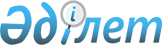 О бюджетах сел, поселков и сельских округов района на 2022-2024 годыРешение Бухар-Жырауского районного маслихата Карагандинской области от 28 декабря 2021 года № 7.
      В соответствии с Кодексом Республики Казахстан "Бюджетный кодекс Республики Казахстан" от 4 декабря 2008 года, Законом Республики Казахстан "О местном государственном управлении и самоуправлении в Республике Казахстан" от 23 января 2001 года районный маслихат РЕШИЛ:
      1. Утвердить бюджет поселка Ботакара на 2022-2024 годы согласно приложениям 1, 2 и 3, в том числе на 2022 год в следующих объемах: 
      1) доходы – 441 805 тысяч тенге, в том числе по: 
      налоговым поступлениям – 27 599 тысяч тенге;
      неналоговым поступлениям – 0 тысяч тенге;
      поступлениям от продажи основного капитала – 788 тысяч тенге;
      поступлениям трансфертов – 413 418 тысяч тенге;
      2) затраты – 446 618 тысяч тенге;
      3) сальдо по операциям с финансовыми активами – 0 тысяч тенге:
      приобретение финансовых активов – 0 тысяч тенге;
      поступления от продажи финансовых активов государства – 0 тысяч тенге;
      4) дефицит (профицит) бюджета – минус 0 тысяч тенге;
      5) финансирование дефицита (использование профицита) бюджета – 0 тысяч тенге, в том числе:
      поступление займов – 0 тысяч тенге; 
      погашение займов – 0 тысяч тенге;
      используемые остатки бюджетных средств – 4 813 тысяч тенге; 
      6) субвенция – 129 917 тысяч тенге.
      Сноска. Пункт 1 – в редакции решения Бухар-Жырауского районного маслихата Карагандинской области от 05.12.2022 № 5 (вводится в действие с 01.01.2022).


      2. Утвердить бюджет поселка Габидена Мустафина на 2022-2024 годы согласно приложениям 4, 5 и 6, в том числе на 2022 год в следующих объемах:
      1) доходы – 194 997 тысяч тенге, в том числе по: 
      налоговым поступлениям – 16 772 тысяч тенге;
      неналоговым поступлениям – 0 тысяч тенге;
      поступлениям от продажи основного капитала – 6 228 тысяч тенге;
      поступлениям трансфертов – 171 997 тысяч тенге;
      2) затраты – 196 406 тысяч тенге;
      3) сальдо по операциям с финансовыми активами – 0 тысяч тенге:
      приобретение финансовых активов – 0 тысяч тенге;
      поступления от продажи финансовых активов государства – 0 тысяч тенге;
      4) дефицит (профицит) бюджета – минус 0 тысяч тенге;
      5) финансирование дефицита (использование профицита) бюджета – 0 тысяч тенге, в том числе:
      поступление займов – 0 тысяч тенге; 
      погашение займов – 0 тысяч тенге;
      используемые остатки бюджетных средств – 1 409 тысяч тенге; 
      6) субвенция – 56 195 тысяч тенге.
      Сноска. Пункт 2 – в редакции решения Бухар-Жырауского районного маслихата Карагандинской области от 05.12.2022 № 5 (вводится в действие с 01.01.2022).


      3. Утвердить бюджет поселка Кушокы на 2022-2024 годы согласно приложениям 7, 8 и 9, в том числе на 2022 год в следующих объемах: 
      1) доходы – 232 470 тысяч тенге, в том числе по:
      налоговым поступлениям – 137 211 тысяч тенге;
      неналоговым поступлениям – 0 тысяч тенге;
      поступлениям от продажи основного капитала – 0 тысяч тенге;
      поступлениям трансфертов – 95 259 тысяч тенге;
      2) затраты – 235 496 тысяч тенге;
      3) сальдо по операциям с финансовыми активами – 0 тысяч тенге:
      приобретение финансовых активов – 0 тысяч тенге;
      поступления от продажи финансовых активов государства – 0 тысяч тенге;
      4) дефицит (профицит) бюджета – минус 0 тысяч тенге;
      5) финансирование дефицита (использование профицита) бюджета – 0 тысяч тенге, в том числе:
      поступление займов – 0 тысяч тенге; 
      погашение займов – 0 тысяч тенге;
      используемые остатки бюджетных средств – 3 026 тысяч тенге;
      6) субвенция – 4 879 тысяч тенге.
      Сноска. Пункт 3 – в редакции решения Бухар-Жырауского районного маслихата Карагандинской области от 05.12.2022 № 5 (вводится в действие с 01.01.2022).


      4. Утвердить бюджет Доскейского сельского округа на 2022-2024 годы согласно приложениям 10, 11 и 12, в том числе на 2022 год в следующих объемах: 
      1) доходы – 192 774 тысяч тенге, в том числе по:
      налоговым поступлениям – 20 737 тысяч тенге;
      неналоговым поступлениям – 0 тысяч тенге;
      поступлениям от продажи основного капитала – 1 210 тысяч тенге;
      поступлениям трансфертов – 170 827 тысяч тенге;
      2) затраты – 194 319 тысяч тенге;
      3) сальдо по операциям с финансовыми активами – 0 тысяч тенге:
      приобретение финансовых активов – 0 тысяч тенге;
      поступления от продажи финансовых активов государства – 0 тысяч тенге;
      4) дефицит (профицит) бюджета – минус 0 тысяч тенге;
      5) финансирование дефицита (использование профицита) бюджета – 0 тысяч тенге, в том числе:
      поступление займов – 0 тысяч тенге; 
      погашение займов – 0 тысяч тенге;
      используемые остатки бюджетных средств – 1 545 тысяч тенге;
      6) субвенция – 43 260 тысяч тенге.
      Сноска. Пункт 4 – в редакции решения Бухар-Жырауского районного маслихата Карагандинской области от 05.12.2022 № 5 (вводится в действие с 01.01.2022).


      5. Утвердить бюджет Кокпектинского сельского округа на 2022-2024 годы согласно приложениям 13, 14 и 15, в том числе на 2022 год в следующих объемах:
      1) доходы – 148 717 тысяч тенге, в том числе по: 
      налоговым поступлениям – 14 545 тысяч тенге;
      неналоговым поступлениям – 0 тысяч тенге;
      поступлениям от продажи основного капитала – 7 350 тысяч тенге;
      поступлениям трансфертов – 126 822 тысяч тенге;
      2) затраты – 150 463 тысяч тенге;
      3) сальдо по операциям с финансовыми активами – 0 тысяч тенге:
      приобретение финансовых активов – 0 тысяч тенге;
      поступления от продажи финансовых активов государства – 0 тысяч тенге;
      4) дефицит (профицит) бюджета – минус 0 тысяч тенге;
      5) финансирование дефицита (использование профицита) бюджета – 0 тысяч тенге, в том числе:
      поступление займов – 0 тысяч тенге; 
      погашение займов – 0 тысяч тенге;
      используемые остатки бюджетных средств – 1 746 тысяч тенге;
      6) субвенция – 62 347 тысяч тенге.
      Сноска. Пункт 5 - в редакции решения Бухар-Жырауского районного маслихата Карагандинской области от 05.12.2022 № 5 (вводится в действие с 01.01.2022).


      6. Утвердить бюджет Корнеевского сельского округа на 2022-2024 годы согласно приложениям 16, 17 и 18, в том числе на 2022 год в следующих объемах: 
      1) доходы – 72 361 тысяч тенге, в том числе по: 
      налоговым поступлениям – 3 431 тысяч тенге;
      неналоговым поступлениям – 0 тысяч тенге;
      поступлениям от продажи основного капитала – 0 тысяч тенге;
      поступлениям трансфертов – 68 930 тысяч тенге;
      2) затраты – 73 253 тысяч тенге;
      3) сальдо по операциям с финансовыми активами – 0 тысяч тенге:
      приобретение финансовых активов – 0 тысяч тенге;
      поступления от продажи финансовых активов государства – 0 тысяч тенге;
      4) дефицит (профицит) бюджета – минус 0 тысяч тенге;
      5) финансирование дефицита (использование профицита) бюджета – 0 тысяч тенге, в том числе:
      поступление займов – 0 тысяч тенге; 
      погашение займов – 0 тысяч тенге;
      используемые остатки бюджетных средств – 892 тысяч тенге;
      6) субвенция – 48 731 тысяч тенге.
      Сноска. Пункт 6 – в редакции решения Бухар-Жырауского районного маслихата Карагандинской области от 05.12.2022 № 5 (вводится в действие с 01.01.2022).


      7. Утвердить бюджет Петровского сельского округа на 2022-2024 годы согласно приложениям 19, 20 и 21, в том числе на 2022 год в следующих объемах: 
      1) доходы – 96 894 тысяч тенге, в том числе по: 
      налоговым поступлениям – 7 628 тысяч тенге;
      неналоговым поступлениям – 0 тысяч тенге;
      поступлениям от продажи основного капитала – 0 тысяч тенге;
      поступлениям трансфертов – 89 266 тысяч тенге;
      2) затраты – 98 031 тысяч тенге;
      3) сальдо по операциям с финансовыми активами – 0 тысяч тенге:
      приобретение финансовых активов – 0 тысяч тенге;
      поступления от продажи финансовых активов государства – 0 тысяч тенге;
      4) дефицит (профицит) бюджета – минус 0 тысяч тенге;
      5) финансирование дефицита (использование профицита) бюджета – 0 тысяч тенге, в том числе:
      поступление займов – 0 тысяч тенге; 
      погашение займов – 0 тысяч тенге;
      используемые остатки бюджетных средств – 1 137 тысяч тенге;
      6) субвенция – 53 009 тысяч тенге.
      Сноска. Пункт 7 – в редакции решения Бухар-Жырауского районного маслихата Карагандинской области от 05.12.2022 № 5 (вводится в действие с 01.01.2022).


      8. Утвердить бюджет сельского округа Баймырза на 2022-2024 годы согласно приложениям 22, 23 и 24, в том числе на 2022 год в следующих объемах: 
      1) доходы – 77 829 тысяч тенге, в том числе по: 
      налоговым поступлениям – 7 786 тысяч тенге;
      неналоговым поступлениям – 0 тысяч тенге;
      поступлениям от продажи основного капитала – 0 тысяч тенге;
      поступлениям трансфертов – 70 043 тысяч тенге;
      2) затраты – 78 497 тысяч тенге;
      3) сальдо по операциям с финансовыми активами – 0 тысяч тенге:
      приобретение финансовых активов – 0 тысяч тенге;
      поступления от продажи финансовых активов государства – 0 тысяч тенге;
      4) дефицит (профицит) бюджета – минус 0 тысяч тенге;
      5) финансирование дефицита (использование профицита) бюджета – 0 тысяч тенге, в том числе:
      поступление займов – 0 тысяч тенге; 
      погашение займов – 0 тысяч тенге;
      используемые остатки бюджетных средств – 668 тысяч тенге;
      6) субвенция – 45 848 тысяч тенге.
      Сноска. Пункт 8 – в редакции решения Бухар-Жырауского районного маслихата Карагандинской области от 05.12.2022 № 5 (вводится в действие с 01.01.2022).


      9. Утвердить бюджет Ростовского сельского округа на 2022-2024 годы согласно приложениям 25, 26 и 27, в том числе на 2022 год в следующих объемах: 
      1) доходы – 131 889 тысяч тенге, в том числе по: 
      налоговым поступлениям – 8 035 тысяч тенге;
      неналоговым поступлениям – 438 тысяч тенге;
      поступлениям от продажи основного капитала – 285 тысяч тенге;
      поступлениям трансфертов – 123 131 тысяч тенге;
      2) затраты – 132 525 тысяч тенге;
      3) сальдо по операциям с финансовыми активами – 0 тысяч тенге:
      приобретение финансовых активов – 0 тысяч тенге;
      поступления от продажи финансовых активов государства – 0 тысяч тенге;
      4) дефицит (профицит) бюджета – минус 0 тысяч тенге;
      5) финансирование дефицита (использование профицита) бюджета – 0 тысяч тенге, в том числе:
      поступление займов – 0 тысяч тенге; 
      погашение займов – 0 тысяч тенге;
      используемые остатки бюджетных средств – 636 тысяч тенге;
      6) субвенция – 68 058 тысяч тенге.
      Сноска. Пункт 9 – в редакции решения Бухар-Жырауского районного маслихата Карагандинской области от 05.12.2022 № 5 (вводится в действие с 01.01.2022).


      10. Утвердить бюджет Уштобинского сельского округа на 2022-2024 годы согласно приложениям 28, 29 и 30, в том числе на 2022 год в следующих объемах: 
      1) доходы – 163 553 тысяч тенге, в том числе по: 
      налоговым поступлениям – 27 278 тысяч тенге;
      неналоговым поступлениям – 173 тысяч тенге;
      поступлениям от продажи основного капитала – 1 915 тысяч тенге;
      поступлениям трансфертов – 134 187 тысяч тенге;
      2) затраты – 166 875 тысяч тенге;
      3) сальдо по операциям с финансовыми активами – 0 тысяч тенге:
      приобретение финансовых активов – 0 тысяч тенге;
      поступления от продажи финансовых активов государства – 0 тысяч тенге;
      4) дефицит (профицит) бюджета – минус 0 тысяч тенге;
      5) финансирование дефицита (использование профицита) бюджета – 0 тысяч тенге, в том числе:
      поступление займов – 0 тысяч тенге; 
      погашение займов – 0 тысяч тенге;
      используемые остатки бюджетных средств – 3 322 тысяч тенге;
      6) субвенция – 65 982 тысяч тенге.
      Сноска. Пункт 10 – в редакции решения Бухар-Жырауского районного маслихата Карагандинской области от 05.12.2022 № 5 (вводится в действие с 01.01.2022).


      11. Утвердить бюджет Акбельского сельского округа на 2022-2024 годы согласно приложениям 31, 32 и 33, в том числе на 2022 год в следующих объемах: 
      1) доходы – 79 617 тысяч тенге, в том числе по: 
      налоговым поступлениям – 1 516 тысяч тенге;
      неналоговым поступлениям – 0 тысяч тенге;
      поступлениям от продажи основного капитала – 0 тысяч тенге;
      поступлениям трансфертов – 78 101 тысяч тенге;
      2) затраты – 80 494 тысяч тенге;
      3) сальдо по операциям с финансовыми активами – 0 тысяч тенге:
      приобретение финансовых активов – 0 тысяч тенге;
      поступления от продажи финансовых активов государства – 0 тысяч тенге;
      4) дефицит (профицит) бюджета – минус 0 тысяч тенге;
      5) финансирование дефицита (использование профицита) бюджета – 0 тысяч тенге, в том числе:
      поступление займов – 0 тысяч тенге; 
      погашение займов – 0 тысяч тенге;
      используемые остатки бюджетных средств – 877 тысяч тенге;
      6) субвенция – 33 778 тысяч тенге.
      Сноска. Пункт 11 – в редакции решения Бухар-Жырауского районного маслихата Карагандинской области от 05.12.2022 № 5 (вводится в действие с 01.01.2022).


      12. Утвердить бюджет села Акоре на 2022-2024 годы согласно приложениям 34, 35 и 36, в том числе на 2022 год в следующих объемах: 
      1) доходы – 32 822 тысяч тенге, в том числе по: 
      налоговым поступлениям – 2 007 тысяч тенге;
      неналоговым поступлениям – 0 тысяч тенге;
      поступлениям от продажи основного капитала – 0 тысяч тенге;
      поступлениям трансфертов – 30 815 тысяч тенге;
      2) затраты – 32 918 тысяч тенге;
      3) сальдо по операциям с финансовыми активами – 0 тысяч тенге:
      приобретение финансовых активов – 0 тысяч тенге;
      поступления от продажи финансовых активов государства – 0 тысяч тенге;
      4) дефицит (профицит) бюджета – минус 0 тысяч тенге;
      5) финансирование дефицита (использование профицита) бюджета – 0 тысяч тенге, в том числе:
      поступление займов – 0 тысяч тенге; 
      погашение займов – 0 тысяч тенге;
      используемые остатки бюджетных средств – 96 тысяч тенге;
      6) субвенция – 27 509 тысяч тенге.
      Сноска. Пункт 12 – в редакции решения Бухар-Жырауского районного маслихата Карагандинской области от 05.12.2022 № 5 (вводится в действие с 01.01.2022).


      13. Утвердить бюджет Актобинского сельского округа на 2022-2024 годы согласно приложениям 37, 38 и 39, в том числе на 2022 год в следующих объемах: 
      1) доходы – 41 276 тысяч тенге, в том числе по: 
      налоговым поступлениям – 1 678 тысяч тенге;
      неналоговым поступлениям – 0 тысяч тенге;
      поступлениям от продажи основного капитала – 0 тысяч тенге;
      поступлениям трансфертов – 39 598 тысяч тенге;
      2) затраты – 42 356 тысяч тенге;
      3) сальдо по операциям с финансовыми активами – 0 тысяч тенге:
      приобретение финансовых активов – 0 тысяч тенге;
      поступления от продажи финансовых активов государства – 0 тысяч тенге;
      4) дефицит (профицит) бюджета – минус 0 тысяч тенге;
      5) финансирование дефицита (использование профицита) бюджета – 0 тысяч тенге, в том числе:
      поступление займов – 0 тысяч тенге; 
      погашение займов – 0 тысяч тенге;
      используемые остатки бюджетных средств – 1 080 тысяч тенге;
      6) субвенция – 28 098 тысяч тенге.
      Сноска. Пункт 13 – в редакции решения Бухар-Жырауского районного маслихата Карагандинской области от 05.12.2022 № 5 (вводится в действие с 01.01.2022).


      14. Утвердить бюджет Белагашского сельского округа на 2022-2024 годы согласно приложениям 40, 41 и 42, в том числе на 2022 год в следующих объемах: 
      1) доходы – 37 889 тысяч тенге, в том числе по: 
      налоговым поступлениям – 1 953 тысяч тенге;
      неналоговым поступлениям – 0 тысяч тенге;
      поступлениям от продажи основного капитала – 0 тысяч тенге;
      поступлениям трансфертов – 35 936 тысяч тенге;
      2) затраты – 38 063 тысяч тенге;
      3) сальдо по операциям с финансовыми активами – 0 тысяч тенге:
      приобретение финансовых активов – 0 тысяч тенге;
      поступления от продажи финансовых активов государства – 0 тысяч тенге;
      4) дефицит (профицит) бюджета – минус 0 тысяч тенге;
      5) финансирование дефицита (использование профицита) бюджета – 0 тысяч тенге, в том числе:
      поступление займов – 0 тысяч тенге; 
      погашение займов – 0 тысяч тенге;
      используемые остатки бюджетных средств – 174 тысяч тенге;
      6) субвенция – 32 002 тысяч тенге.
      Сноска. Пункт 14 – в редакции решения Бухар-Жырауского районного маслихата Карагандинской области от 05.12.2022 № 5 (вводится в действие с 01.01.2022).


      15. Утвердить бюджет села Ботакара на 2022-2024 годы согласно приложениям 43, 44 и 45, в том числе на 2022 год в следующих объемах:
      1) доходы – 43 532 тысяч тенге, в том числе по: 
      налоговым поступлениям – 2 300 тысяч тенге;
      неналоговым поступлениям – 0 тысяч тенге;
      поступлениям от продажи основного капитала – 0 тысяч тенге;
      поступлениям трансфертов – 41 232 тысяч тенге;
      2) затраты – 43 861 тысяч тенге;
      3) сальдо по операциям с финансовыми активами – 0 тысяч тенге:
      приобретение финансовых активов – 0 тысяч тенге;
      поступления от продажи финансовых активов государства – 0 тысяч тенге;
      4) дефицит (профицит) бюджета – минус 0 тысяч тенге;
      5) финансирование дефицита (использование профицита) бюджета – 0 тысяч тенге, в том числе:
      поступление займов – 0 тысяч тенге; 
      погашение займов – 0 тысяч тенге;
      используемые остатки бюджетных средств – 329 тысяч тенге;
      6) субвенция – 37 613 тысяч тенге.
      Сноска. Пункт 15 – в редакции решения Бухар-Жырауского районного маслихата Карагандинской области от 05.12.2022 № 5 (вводится в действие с 01.01.2022).


      16. Утвердить бюджет Бухар-Жырауского сельского округа на 2022-2024 годы согласно приложениям 46, 47 и 48 в том числе на 2022 год в следующих объемах: 
      1) доходы – 38 374 тысяч тенге, в том числе по: 
      налоговым поступлениям – 1 238 тысяч тенге;
      неналоговым поступлениям – 0 тысяч тенге;
      поступлениям от продажи основного капитала – 312 тысяч тенге;
      поступлениям трансфертов – 36 824 тысяч тенге;
      2) затраты – 38 857 тысяч тенге;
      3) сальдо по операциям с финансовыми активами – 0 тысяч тенге:
      приобретение финансовых активов – 0 тысяч тенге;
      поступления от продажи финансовых активов государства – 0 тысяч тенге;
      4) дефицит (профицит) бюджета – минус 0 тысяч тенге;
      5) финансирование дефицита (использование профицита) бюджета – 0 тысяч тенге, в том числе:
      поступление займов – 0 тысяч тенге; 
      погашение займов – 0 тысяч тенге;
      используемые остатки бюджетных средств – 483 тысяч тенге;
      6) субвенция – 23 649 тысяч тенге.
      Сноска. Пункт 16 – в редакции решения Бухар-Жырауского районного маслихата Карагандинской области от 05.12.2022 № 5 (вводится в действие с 01.01.2022).


      17. Утвердить бюджет Гагаринского сельского округа на 2022-2024 годы согласно приложениям 49, 50 и 51, в том числе на 2022 год в следующих объемах:
      1) доходы – 57 429 тысяч тенге, в том числе по: 
      налоговым поступлениям – 1 321 тысяч тенге;
      неналоговым поступлениям – 0 тысяч тенге;
      поступлениям от продажи основного капитала – 0 тысяч тенге;
      поступлениям трансфертов – 56 108 тысяч тенге;
      2) затраты – 57 429 тысяч тенге;
      3) сальдо по операциям с финансовыми активами – 0 тысяч тенге:
      приобретение финансовых активов – 0 тысяч тенге;
      поступления от продажи финансовых активов государства – 0 тысяч тенге;
      4) дефицит (профицит) бюджета – минус 0 тысяч тенге;
      5) финансирование дефицита (использование профицита) бюджета – 0 тысяч тенге, в том числе:
      поступление займов – 0 тысяч тенге; 
      погашение займов – 0 тысяч тенге;
      используемые остатки бюджетных средств – 0 тысяч тенге;
      6) субвенция – 35 467 тысяч тенге.
      Сноска. Пункт 17 – в редакции решения Бухар-Жырауского районного маслихата Карагандинской области от 05.12.2022 № 5 (вводится в действие с 01.01.2022).


      18. Утвердить бюджет села Жанаталап на 2022-2024 годы согласно приложениям 52, 53 и 54, в том числе на 2022 год в следующих объемах:
      1) доходы – 66 090 тысяч тенге, в том числе по: 
      налоговым поступлениям – 2 566 тысяч тенге;
      неналоговым поступлениям – 0 тысяч тенге;
      поступлениям от продажи основного капитала – 0 тысяч тенге;
      поступлениям трансфертов – 63 524 тысяч тенге;
      2) затраты – 66 253 тысяч тенге;
      3) сальдо по операциям с финансовыми активами – 0 тысяч тенге:
      приобретение финансовых активов – 0 тысяч тенге;
      поступления от продажи финансовых активов государства – 0 тысяч тенге;
      4) дефицит (профицит) бюджета – минус 0 тысяч тенге;
      5) финансирование дефицита (использование профицита) бюджета – 0 тысяч тенге, в том числе:
      поступление займов – 0 тысяч тенге; 
      погашение займов – 0 тысяч тенге;
      используемые остатки бюджетных средств – 163 тысяч тенге;
      6) субвенция – 33 944 тысяч тенге.
      Сноска. Пункт 18 – в редакции решения Бухар-Жырауского районного маслихата Карагандинской области от 05.12.2022 № 5 (вводится в действие с 01.01.2022).


      19. Утвердить бюджет Каражарского сельского округа на 2022-2024 годы согласно приложениям 55, 56 и 57, в том числе на 2022 год в следующих объемах:
      1) доходы – 71 588 тысяч тенге, в том числе по: 
      налоговым поступлениям – 3 311 тысяч тенге;
      неналоговым поступлениям – 0 тысяч тенге;
      поступлениям от продажи основного капитала – 0 тысяч тенге;
      поступлениям трансфертов – 68 277 тысяч тенге;
      2) затраты – 71 786 тысяч тенге;
      3) сальдо по операциям с финансовыми активами – 0 тысяч тенге:
      приобретение финансовых активов – 0 тысяч тенге;
      поступления от продажи финансовых активов государства – 0 тысяч тенге;
      4) дефицит (профицит) бюджета – минус 0 тысяч тенге;
      5) финансирование дефицита (использование профицита) бюджета – 0 тысяч тенге, в том числе:
      поступление займов – 0 тысяч тенге; 
      погашение займов – 0 тысяч тенге;
      используемые остатки бюджетных средств – 198 тысяч тенге;
      6) субвенция – 47 111 тысяч тенге.
      Сноска. Пункт 19 – в редакции решения Бухар-Жырауского районного маслихата Карагандинской области от 05.12.2022 № 5 (вводится в действие с 01.01.2022).


      20. Утвердить бюджет села Каракудук на 2022-2024 годы согласно приложениям 58, 59 и 60, в том числе на 2022 год в следующих объемах:
      1) доходы – 51 938 тенге, в том числе по: 
      налоговым поступлениям – 4 442 тысяч тенге;
      неналоговым поступлениям – 0 тысяч тенге;
      поступлениям от продажи основного капитала – 0 тысяч тенге;
      поступлениям трансфертов – 47 496 тысяч тенге;
      2) затраты – 53 185 тысяч тенге;
      3) сальдо по операциям с финансовыми активами – 0 тысяч тенге:
      приобретение финансовых активов – 0 тысяч тенге;
      поступления от продажи финансовых активов государства – 0 тысяч тенге;
      4) дефицит (профицит) бюджета – минус 0 тысяч тенге;
      5) финансирование дефицита (использование профицита) бюджета – 0 тысяч тенге, в том числе:
      поступление займов – 0 тысяч тенге; 
      погашение займов – 0 тысяч тенге;
      используемые остатки бюджетных средств – 1 247 тысяч тенге;
      6) субвенция – 31 949 тысяч тенге.
      Сноска. Пункт 20 – в редакции решения Бухар-Жырауского районного маслихата Карагандинской области от 05.12.2022 № 5 (вводится в действие с 01.01.2022).


      21. Утвердить бюджет Кызылкаинского сельского округа на 2022-2024 годы согласно приложениям 61, 62 и 63, в том числе на 2022 год в следующих объемах:
      1) доходы – 64 144 тысяч тенге, в том числе по: 
      налоговым поступлениям – 2 588 тысяч тенге;
      неналоговым поступлениям – 354 тысяч тенге;
      поступлениям от продажи основного капитала – 0 тысяч тенге;
      поступлениям трансфертов – 61 202 тысяч тенге;
      2) затраты – 64 240 тысяч тенге;
      3) сальдо по операциям с финансовыми активами – 0 тысяч тенге:
      приобретение финансовых активов – 0 тысяч тенге;
      поступления от продажи финансовых активов государства – 0 тысяч тенге;
      4) дефицит (профицит) бюджета – минус 0 тысяч тенге;
      5) финансирование дефицита (использование профицита) бюджета – 0 тысяч тенге, в том числе:
      поступление займов – 0 тысяч тенге; 
      погашение займов – 0 тысяч тенге;
      используемые остатки бюджетных средств – 96 тысяч тенге;
      6) субвенция – 38 588 тысяч тенге.
      Сноска. Пункт 21 – в редакции решения Бухар-Жырауского районного маслихата Карагандинской области от 05.12.2022 № 5 (вводится в действие с 01.01.2022).


      22. Утвердить бюджет Новоузенского сельского округа на 2022-2024 годы согласно приложениям 64, 65 и 66, в том числе на 2022 год в следующих объемах:
      1) доходы – 69 947 тысяч тенге, в том числе по: 
      налоговым поступлениям – 7 464 тысяч тенге;
      неналоговым поступлениям – 0 тысяч тенге;
      поступлениям от продажи основного капитала – 1 975 тысяч тенге;
      поступлениям трансфертов – 60 508 тысяч тенге;
      2) затраты – 70 991 тысяч тенге;
      3) сальдо по операциям с финансовыми активами – 0 тысяч тенге:
      приобретение финансовых активов – 0 тысяч тенге;
      поступления от продажи финансовых активов государства – 0 тысяч тенге;
      4) дефицит (профицит) бюджета – минус 0 тысяч тенге;
      5) финансирование дефицита (использование профицита) бюджета – 0 тысяч тенге, в том числе:
      поступление займов – 0 тысяч тенге; 
      погашение займов – 0 тысяч тенге;
      используемые остатки бюджетных средств – 1 044 тысяч тенге;
      6) субвенция – 41 404 тысяч тенге.
      Сноска. Пункт 22 – в редакции решения Бухар-Жырауского районного маслихата Карагандинской области от 01.08.2022 № 5 (вводится в действие с 01.01.2022).


      23. Утвердить бюджет Самаркандского сельского округа на 2022-2024 годы согласно приложениям 67, 68 и 69, в том числе на 2022 год в следующих объемах:
      1) доходы – 79 813 тысяч тенге, в том числе по: 
      налоговым поступлениям – 4 473 тысяч тенге;
      неналоговым поступлениям – 0 тысяч тенге;
      поступлениям от продажи основного капитала – 0 тысяч тенге;
      поступлениям трансфертов – 75 340 тысяч тенге;
      2) затраты – 80 068 тысяч тенге;
      3) сальдо по операциям с финансовыми активами – 0 тысяч тенге:
      приобретение финансовых активов – 0 тысяч тенге;
      поступления от продажи финансовых активов государства – 0 тысяч тенге;
      4) дефицит (профицит) бюджета – минус 0 тысяч тенге;
      5) финансирование дефицита (использование профицита) бюджета – 0 тысяч тенге, в том числе:
      поступление займов – 0 тысяч тенге; 
      погашение займов – 0 тысяч тенге;
      используемые остатки бюджетных средств – 255 тысяч тенге;
      6) субвенция – 49 246 тысяч тенге.
      Сноска. Пункт 23 – в редакции решения Бухар-Жырауского районного маслихата Карагандинской области от 05.12.2022 № 5 (вводится в действие с 01.01.2022).


      24. Утвердить бюджет села Суыксу на 2022-2024 годы согласно приложениям 70, 71 и 72, в том числе на 2022 год в следующих объемах:
      1) доходы – 42 267 тысяч тенге, в том числе по: 
      налоговым поступлениям – 1 203 тысяч тенге;
      неналоговым поступлениям – 0 тысяч тенге;
      поступлениям от продажи основного капитала – 0 тысяч тенге;
      поступлениям трансфертов – 41 064 тысяч тенге;
      2) затраты – 42 267 тысяч тенге;
      3) сальдо по операциям с финансовыми активами – 0 тысяч тенге:
      приобретение финансовых активов – 0 тысяч тенге;
      поступления от продажи финансовых активов государства – 0 тысяч тенге;
      4) дефицит (профицит) бюджета – минус 0 тысяч тенге;
      5) финансирование дефицита (использование профицита) бюджета – 0 тысяч тенге, в том числе:
      поступление займов – 0 тысяч тенге; 
      погашение займов – 0 тысяч тенге;
      используемые остатки бюджетных средств – 0 тысяч тенге;
      6) субвенция – 26 399 тысяч тенге.
      Сноска. Пункт 24 – в редакции решения Бухар-Жырауского районного маслихата Карагандинской области от 05.12.2022 № 5 (вводится в действие с 01.01.2022).


      25. Утвердить бюджет Тогызкудукского сельского округа на 2022-2024 годы согласно приложениям 73, 74 и 75, в том числе на 2022 год в следующих объемах:
      1) доходы – 50 442 тысяч тенге, в том числе по: 
      налоговым поступлениям – 5 512 тысяч тенге;
      неналоговым поступлениям – 0 тысяч тенге;
      поступлениям от продажи основного капитала – 5 214 тысяч тенге;
      поступлениям трансфертов – 39 716 тысяч тенге;
      2) затраты – 51 015 тысяч тенге;
      3) сальдо по операциям с финансовыми активами – 0 тысяч тенге:
      приобретение финансовых активов – 0 тысяч тенге;
      поступления от продажи финансовых активов государства – 0 тысяч тенге;
      4) дефицит (профицит) бюджета – минус 0 тысяч тенге;
      5) финансирование дефицита (использование профицита) бюджета – 0 тысяч тенге, в том числе:
      поступление займов – 0 тысяч тенге; 
      погашение займов – 0 тысяч тенге;
      используемые остатки бюджетных средств – 573 тысяч тенге;
      6) субвенция – 27 506 тысяч тенге.
      Сноска. Пункт 25 – в редакции решения Бухар-Жырауского районного маслихата Карагандинской области от 05.12.2022 № 5 (вводится в действие с 01.01.2022).


      26. Утвердить бюджет сельского округа Тузды на 2022-2024 годы согласно приложениям 76, 77 и 78, в том числе на 2022 год в следующих объемах:
      1) доходы – 69 212 тысяч тенге, в том числе по: 
      налоговым поступлениям – 3 479 тысяч тенге;
      неналоговым поступлениям – 0 тысяч тенге;
      поступлениям от продажи основного капитала – 0 тысяч тенге;
      поступлениям трансфертов – 65 733 тысяч тенге;
      2) затраты – 69 586 тысяч тенге;
      3) сальдо по операциям с финансовыми активами – 0 тысяч тенге:
      приобретение финансовых активов – 0 тысяч тенге;
      поступления от продажи финансовых активов государства – 0 тысяч тенге;
      4) дефицит (профицит) бюджета – минус 0 тысяч тенге;
      5) финансирование дефицита (использование профицита) бюджета – 0 тысяч тенге, в том числе:
      поступление займов – 0 тысяч тенге; 
      погашение займов – 0 тысяч тенге;
      используемые остатки бюджетных средств – 374 тысяч тенге;
      6) субвенция – 38 941 тысяч тенге.
      Сноска. Пункт 26 – в редакции решения Бухар-Жырауского районного маслихата Карагандинской области от 05.12.2022 № 5 (вводится в действие с 01.01.2022).


      27. Утвердить бюджет Умуткерского сельского округа на 2022-2024 годы согласно приложениям 79, 80 и 81, в том числе на 2022 год в следующих объемах:
      1) доходы – 71 914 тысяч тенге, в том числе по: 
      налоговым поступлениям – 1 179 тысяч тенге;
      неналоговым поступлениям – 0 тысяч тенге;
      поступлениям от продажи основного капитала – 529 тысяч тенге;
      поступлениям трансфертов – 70 206 тысяч тенге;
      2) затраты – 72 663 тысяч тенге;
      3) сальдо по операциям с финансовыми активами – 0 тысяч тенге:
      приобретение финансовых активов – 0 тысяч тенге;
      поступления от продажи финансовых активов государства – 0 тысяч тенге;
      4) дефицит (профицит) бюджета – минус 0 тысяч тенге;
      5) финансирование дефицита (использование профицита) бюджета – 0 тысяч тенге, в том числе:
      поступление займов – 0 тысяч тенге; 
      погашение займов – 0 тысяч тенге;
      используемые остатки бюджетных средств – 749 тысяч тенге;
      6) субвенция – 35 301 тысяч тенге.
      Сноска. Пункт 27 – в редакции решения Бухар-Жырауского районного маслихата Карагандинской области от 05.12.2022 № 5 (вводится в действие с 01.01.2022).


      28. Утвердить бюджет Центрального сельского округа на 2022-2024 годы согласно приложениям 82, 83 и 84, в том числе на 2022 год в следующих объемах:
      1) доходы – 72 470 тысяч тенге, в том числе по: 
      налоговым поступлениям – 8 202 тысяч тенге;
      неналоговым поступлениям – 0 тысяч тенге;
      поступлениям от продажи основного капитала – 0 тысяч тенге;
      поступлениям трансфертов – 64 268 тысяч тенге;
      2) затраты – 73 015 тысяч тенге;
      3) сальдо по операциям с финансовыми активами – 0 тысяч тенге:
      приобретение финансовых активов – 0 тысяч тенге;
      поступления от продажи финансовых активов государства – 0 тысяч тенге;
      4) дефицит (профицит) бюджета – минус 0 тысяч тенге;
      5) финансирование дефицита (использование профицита) бюджета – 0 тысяч тенге, в том числе:
      поступление займов – 0 тысяч тенге; 
      погашение займов – 0 тысяч тенге;
      используемые остатки бюджетных средств – 545 тысяч тенге;
      6) субвенция – 40 678 тысяч тенге.
      Сноска. Пункт 28 – в редакции решения Бухар-Жырауского районного маслихата Карагандинской области от 05.12.2022 № 5 (вводится в действие с 01.01.2022).


      29. Утвердить бюджет Шешенкаринского сельского округа на 2022-2024 годы согласно приложениям 85, 86 и 87, в том числе на 2022 год в следующих объемах:
      1) доходы – 54 394 тысяч тенге, в том числе по: 
      налоговым поступлениям – 44 387 тысяч тенге;
      неналоговым поступлениям – 0 тысяч тенге;
      поступлениям от продажи основного капитала – 0 тысяч тенге;
      поступлениям трансфертов – 10 007 тысяч тенге;
      2) затраты – 56 154 тысяч тенге;
      3) сальдо по операциям с финансовыми активами – 0 тысяч тенге:
      приобретение финансовых активов – 0 тысяч тенге;
      поступления от продажи финансовых активов государства – 0 тысяч тенге;
      4) дефицит (профицит) бюджета – минус 0 тысяч тенге;
      5) финансирование дефицита (использование профицита) бюджета – 0 тысяч тенге, в том числе:
      поступление займов – 0 тысяч тенге; 
      погашение займов – 0 тысяч тенге;
      используемые остатки бюджетных средств – 1 760 тысяч тенге;
      6) субвенция – 4 566 тысяч тенге.
      Сноска. Пункт 29 – в редакции решения Бухар-Жырауского районного маслихата Карагандинской области от 05.12.2022 № 5 (вводится в действие с 01.01.2022).


      30. Настоящее решение вводится в действие с 1 января 2022 года. Бюджет поселка Ботакара на 2022 год
      Сноска. Приложение 1 – в редакции решения Бухар-Жырауского районного маслихата Карагандинской области от 05.12.2022 № 5 (вводится в действие с 01.01.2022). Бюджет поселка Ботакара на 2023 год Бюджет поселка Ботакара на 2024 год Бюджет поселка Габидена Мустафина на 2022 год
       Сноска. Приложение 4 – в редакции решения Бухар-Жырауского районного маслихата Карагандинской области от 05.12.2022 № 5 (вводится в действие с 01.01.2022). Бюджет поселка Габидена Мустафина на 2023 год Бюджет поселка Габидена Мустафина на 2024 год Бюджет поселка Кушокы на 2022 год
      Сноска. Приложение 7 – в редакции решения Бухар-Жырауского районного маслихата Карагандинской области от 05.12.2022 № 5 (вводится в действие с 01.01.2022). Бюджет поселка Кушокы на 2023 год Бюджет поселка Кушокы на 2024 год Бюджет Доскейского сельского округа на 2022 год
      Сноска. Приложение 10 – в редакции решения Бухар-Жырауского районного маслихата Карагандинской области от 05.12.2022 № 5 (вводится в действие с 01.01.2022). Бюджет Доскейского сельского округа на 2023 год Бюджет Доскейского сельского округа на 2024 год Бюджет Кокпектинского сельского округа на 2022 год
      Сноска. Приложение 13 – в редакции решения Бухар-Жырауского районного маслихата Карагандинской области от 05.12.2022 № 5 (вводится в действие с 01.01.2022). Бюджет Кокпектинского сельского округа на 2023 год Бюджет Кокпектинского сельского округа на 2024 год Бюджет сельского округа Керней на 2022 год
      Сноска. Приложение 16 – в редакции решения Бухар-Жырауского районного маслихата Карагандинской области от 05.12.2022 № 5 (вводится в действие с 01.01.2022). Бюджет сельского округа Керней на 2023 год Бюджет сельского округа Керней на 2024 год Бюджет Петровского сельского округа на 2022 год
      Сноска. Приложение 19 – в редакции решения Бухар-Жырауского районного маслихата Карагандинской области от 05.12.2022 № 5 (вводится в действие с 01.01.2022). Бюджет Петровского сельского округа на 2023 год Бюджет Петровского сельского округа на 2024 год Бюджет сельского округа Баймырза на 2022 год
      Сноска. Приложение 22 – в редакции решения Бухар-Жырауского районного маслихата Карагандинской области от 05.12.2022 № 5 (вводится в действие с 01.01.2022). Бюджет сельского округа Баймырза на 2023 год Бюджет сельского округа Баймырза на 2024 год Бюджет Ростовского сельского округа на 2022 год
      Сноска. Приложение 25 – в редакции решения Бухар-Жырауского районного маслихата Карагандинской области от 05.12.2022 № 5 (вводится в действие с 01.01.2022). Бюджет Ростовского сельского округа на 2023 год Бюджет Ростовского сельского округа на 2024 год Бюджет Уштобинского сельского округа на 2022 год
      Сноска. Приложение 28 – в редакции решения Бухар-Жырауского районного маслихата Карагандинской области от 05.12.2022 № 5 (вводится в действие с 01.01.2022). Бюджет Уштобинского сельского округа на 2023 год Бюджет Уштобинского сельского округа на 2024 год Бюджет Акбельского сельского округа на 2022 год
      Сноска. Приложение 31 – в редакции решения Бухар-Жырауского районного маслихата Карагандинской области от 05.12.2022 № 5 (вводится в действие с 01.01.2022). Бюджет Акбельского сельского округа на 2023 год Бюджет Акбельского сельского округа на 2024 год Бюджет села Акоре на 2022 год
      Сноска. Приложение 34 – в редакции решения Бухар-Жырауского районного маслихата Карагандинской области от 05.12.2022 № 5 (вводится в действие с 01.01.2022). Бюджет села Акоре на 2023 год Бюджет села Акоре на 2024 год Бюджет Актобинского сельского округа на 2022 год
      Сноска. Приложение 37 – в редакции решения Бухар-Жырауского районного маслихата Карагандинской области от 05.12.2022 № 5 (вводится в действие с 01.01.2022). Бюджет Актобинского сельского округа на 2023 год Бюджет Актобинского сельского округа на 2024 год Бюджет Белагашского сельского округа на 2022 год
      Сноска. Приложение 40 – в редакции решения Бухар-Жырауского районного маслихата Карагандинской области от 05.12.2022 № 5 (вводится в действие с 01.01.2022). Бюджет Белагашского сельского округа на 2023 год Бюджет Белагашского сельского округа на 2024 год Бюджет села Ботакара на 2022 год
      Сноска. Приложение 43 – в редакции решения Бухар-Жырауского районного маслихата Карагандинской области от 05.12.2022 № 5 (вводится в действие с 01.01.2022). Бюджет села Ботакара на 2023 год Бюджет села Ботакара на 2024 год Бюджет Бухар-Жырауского сельского округа на 2022 год
      Сноска. Приложение 46 – в редакции решения Бухар-Жырауского районного маслихата Карагандинской области от 05.12.2022 № 5 (вводится в действие с 01.01.2022). Бюджет 13 сессии Бухар-Жырауского сельского округа на 2023 год Бюджет 13 сессии Бухар-Жырауского сельского округа на 2024 год Бюджет Гагаринского сельского округа на 2022 год
      Сноска. Приложение 49 – в редакции решения Бухар-Жырауского районного маслихата Карагандинской области от 05.12.2022 № 5 (вводится в действие с 01.01.2022). Бюджет Гагаринского сельского округа на 2023 год Бюджет Гагаринского сельского округа на 2024 год Бюджет села Жанаталап на 2022 год
      Сноска. Приложение 52 – в редакции решения Бухар-Жырауского районного маслихата Карагандинской области от 05.12.2022 № 5 (вводится в действие с 01.01.2022). Бюджет села Жанаталап на 2023 год Бюджет села Жанаталап на 2024 год Бюджет Каражарского сельского округа на 2022 год
      Сноска. Приложение 55 – в редакции решения Бухар-Жырауского районного маслихата Карагандинской области от 05.12.2022 № 5 (вводится в действие с 01.01.2022). Бюджет Каражарского сельского округа на 2023 год Бюджет Каражарского сельского округа на 2024 год Бюджет села Каракудук на 2022 год
      Сноска. Приложение 58 – в редакции решения Бухар-Жырауского районного маслихата Карагандинской области от 05.12.2022 № 5 (вводится в действие с 01.01.2022). Бюджет села Каракудук на 2023 год Бюджет села Каракудук на 2024 год Бюджет Кызылкаинского сельского округа на 2022 год
      Сноска. Приложение 61 – в редакции решения Бухар-Жырауского районного маслихата Карагандинской области от 05.12.2022 № 5 (вводится в действие с 01.01.2022). Бюджет Кызылкаинского сельского округа на 2023 год Бюджет Кызылкаинского сельского округа на 2024 год Бюджет Новоузенского сельского округа на 2022 год
      Сноска. Приложение 64 – в редакции решения Бухар-Жырауского районного маслихата Карагандинской области от 05.12.2022 № 5 (вводится в действие с 01.01.2022). Бюджет Новоузенского сельского округа на 2023 год Бюджет Новоузенского сельского округа на 2024 год Бюджет Самаркандского сельского округа на 2022 год
      Сноска. Приложение 67 – в редакции решения Бухар-Жырауского районного маслихата Карагандинской области от 05.12.2022 № 5 (вводится в действие с 01.01.2022). Бюджет Самаркандского сельского округа на 2023 год Бюджет Самаркандского сельского округа на 2024 год Бюджет села Суыксу на 2022 год
      Сноска. Приложение 70 – в редакции решения Бухар-Жырауского районного маслихата Карагандинской области от 05.12.2022 № 5 (вводится в действие с 01.01.2022). Бюджет села Суыксу на 2023 год Бюджет села Суыксу на 2024 год Бюджет Тогызкудукского сельского округа на 2022 год
      Сноска. Приложение 73 – в редакции решения Бухар-Жырауского районного маслихата Карагандинской области от 05.12.2022 № 5 (вводится в действие с 01.01.2022). Бюджет Тогызкудукского сельского округа на 2023 год Бюджет Тогызкудукского сельского округа на 2024 год Бюджет сельского округа Тузды на 2022 год
      Сноска. Приложение 76 – в редакции решения Бухар-Жырауского районного маслихата Карагандинской области от 05.12.2022 № 5 (вводится в действие с 01.01.2022). Бюджет сельского округа Тузды на 2023 год Бюджет сельского округа Тузды на 2024 год Бюджет Умуткерского сельского округа на 2022 год
      Сноска. Приложение 79 – в редакции решения Бухар-Жырауского районного маслихата Карагандинской области от 05.12.2022 № 5 (вводится в действие с 01.01.2022). Бюджет Умуткерского сельского округа на 2023 год Бюджет Умуткерского сельского округа на 2024 год Бюджет Центрального сельского округа на 2022 год
      Сноска. Приложение 82 – в редакции решения Бухар-Жырауского районного маслихата Карагандинской области от 05.12.2022 № 5 (вводится в действие с 01.01.2022). Бюджет Центрального сельского округа на 2023 год Бюджет Центрального сельского округа на 2024 год Бюджет Шешенкаринского сельского округа на 2022 год
      Сноска. Приложение 85 – в редакции решения Бухар-Жырауского районного маслихата Карагандинской области от 05.12.2022 № 5 (вводится в действие с 01.01.2022). Бюджет Шешенкаринского сельского округа на 2023 год Бюджет Шешенкаринского сельского округа на 2024 год
					© 2012. РГП на ПХВ «Институт законодательства и правовой информации Республики Казахстан» Министерства юстиции Республики Казахстан
				
      Секретарь маслихата

А. Әли
Приложение 1 к решению
13 сессии Бухар-Жырауского
районного маслихата от 28
декабря 2021 года №7
Категория
Категория
Категория
Категория
Сумма (тысяч тенге)
Класс
Класс
Класс
Сумма (тысяч тенге)
Подкласс 
Подкласс 
Сумма (тысяч тенге)
 Наименование
Сумма (тысяч тенге)
1
2
3
4
5
I. Доходы
441 805
1
Налоговые поступления
27 599
01
Подоходный налог
4 652
2
Индивидуальный подоходный налог
4 652
04
Hалоги на собственность
21 641
1
Hалоги на имущество
595
3
Земельный налог
1 506
4
Hалог на транспортные средства
19 540
05
Внутренние налоги на товары, работы и услуги
1 306
3
Поступления за использование природных и других ресурсов
1 306
2
Неналоговые поступления
0
3
Поступления от продажи основного капитала
788
03
Продажа земли и нематериальных активов
788
1
Продажа земли
788
4
Поступления трансфертов
413 418
02
Трансферты из вышестоящих органов государственного управления
413 418
3
Трансферты из районного (города областного значения) бюджета
413 418
Функциональная группа
Функциональная группа
Функциональная группа
Функциональная группа
Функциональная группа
Сумма (тысяч тенге)
Функциональная подгруппа
Функциональная подгруппа
Функциональная подгруппа
Функциональная подгруппа
Сумма (тысяч тенге)
Администратор бюджетных программ
Администратор бюджетных программ
Администратор бюджетных программ
Сумма (тысяч тенге)
Программа
Программа
Сумма (тысяч тенге)
Наименование
Наименование
Сумма (тысяч тенге)
1
2
3
4
5
6
II. Затраты
446 618
01
Государственные услуги общего характера
171 951
1
Представительные, исполнительные и другие органы, выполняющие общие функции государственного управления
171 951
124
Aппарат акима города районного значения, села, поселка, сельского округа
171 951
001
Услуги по обеспечению деятельности акима города районного значения, села, поселка, сельского округа
161 224
022
Капитальные расходы государственного органа
10 727
07
Жилищно-коммунальное хозяйство
228 795
3
Благоустройство населенных пунктов
228 795
124
Aппарат акима города районного значения, села, поселка, сельского округа
228 795
008
Освещение улиц в населенных пунктах
62 485
009
Обеспечение санитарии населенных пунктов
9 896
011
Благоустройство и озеленение населенных пунктов
156 414
08
Культура, спорт, туризм и информационное пространство
400
1
Деятельность в области культуры
200
124
Aппарат акима города районного значения, села, поселка, сельского округа
200
006
Поддержка культурно-досуговой работы на местном уровне
200
2
Спорт
200
124
Aппарат акима города районного значения, села, поселка, сельского округа
200
028
Проведение физкультурно-оздоровительных и спортивных мероприятий на местном уровне
200
12
Транспорт и коммуникации
45 470
1
Автомобильный транспорт
45 470
124
Aппарат акима города районного значения, села, поселка, сельского округа
45 470
013
Обеспечение функционирования автомобильных дорог в городах районного значения, селах, поселках, сельских округах
45 470
15
Трансферты
2
1
Трансферты
2
124
Aппарат акима города районного значения, села, поселка, сельского округа
2
048
Возврат неиспользованных (недоиспользованных) целевых трансфертов
2
Категория
Категория
Категория
Категория
Сумма (тысяч тенге)
Класс
Класс
Класс
Сумма (тысяч тенге)
Подкласс
Подкласс
Сумма (тысяч тенге)
Наименование
Сумма (тысяч тенге)
1
2
3
4
5
Погашение бюджетных кредитов
0
5
Погашение бюджетных кредитов
0
1
Погашение бюджетных кредитов
0
1
Погашение бюджетных кредитов, выданных из государственного бюджета
0
Функциональная группа
Функциональная группа
Функциональная группа
Функциональная группа
Функциональная группа
Сумма (тысяч тенге)
Функциональная подгруппа
Функциональная подгруппа
Функциональная подгруппа
Функциональная подгруппа
Сумма (тысяч тенге)
Администратор бюджетных программ
Администратор бюджетных программ
Администратор бюджетных программ
Сумма (тысяч тенге)
Программа
Программа
Сумма (тысяч тенге)
Наименование
Сумма (тысяч тенге)
1
2
3
4
5
6
IV. Сальдо по операциям с финансовыми активами
0
Приобретение финансовых активов 
0
Категория
Категория
Категория
Категория
Сумма (тысяч тенге)
Класс
Класс
Класс
Сумма (тысяч тенге)
Подкласс
Подкласс
Сумма (тысяч тенге)
Наименование
Сумма (тысяч тенге)
1
2
3
4
5
Поступление от продажи финансовых активов государства
0
Функциональная группа
Функциональная группа
Функциональная группа
Функциональная группа
Функциональная группа
Сумма (тысяч тенге)
Функциональная подгруппа
Функциональная подгруппа
Функциональная подгруппа
Функциональная подгруппа
Сумма (тысяч тенге)
Администратор бюджетных программ
Администратор бюджетных программ
Администратор бюджетных программ
Сумма (тысяч тенге)
Программа
Программа
Сумма (тысяч тенге)
Наименование
Сумма (тысяч тенге)
1
2
3
4
5
6
V. Дефицит (профицит) бюджета 
0
VI. Финансирование дефицита (использование профицита) бюджета 
0Приложение 2 к решению
13 сессии Бухар-Жырауского районного маслихата
от 28 декабря 2021 года №7
Категория
Категория
Категория
Категория
Сумма (тысяч тенге)
Класс
Класс
Класс
Сумма (тысяч тенге)
Подкласс 
Подкласс 
Сумма (тысяч тенге)
Наименование
Сумма (тысяч тенге)
1
2
3
4
5
I. Доходы
155 067
1
Налоговые поступления
24 410
01
Подоходный налог
4 000
2
Индивидуальный подоходный налог
4 000
04
Hалоги на собственность
19 160
1
Hалоги на имущество
360
3
Земельный налог
1 500
4
Hалог на транспортные средства
17 300
05
Внутренние налоги на товары, работы и услуги
1 250
3
Поступления за использование природных и других ресурсов
1 250
2
Неналоговые поступления
0
3
Поступления от продажи основного капитала
740
03
Продажа земли и нематериальных активов
740
1
Продажа земли
740
4
Поступления трансфертов
129 917
02
Трансферты из вышестоящих органов государственного управления
129 917
3
Трансферты из районного (города областного значения) бюджета
129 917
Функциональная группа
Функциональная группа
Функциональная группа
Функциональная группа
Функциональная группа
Сумма (тысяч тенге)
Функциональная подгруппа
Функциональная подгруппа
Функциональная подгруппа
Функциональная подгруппа
Сумма (тысяч тенге)
Администратор бюджетных программ
Администратор бюджетных программ
Администратор бюджетных программ
Сумма (тысяч тенге)
Программа
Программа
Сумма (тысяч тенге)
Наименование
Сумма (тысяч тенге)
1
2
3
4
5
6
II. Затраты
155 067
01
Государственные услуги общего характера
50 517
1
Представительные, исполнительные и другие органы, выполняющие общие функции государственного управления
50 517
124
Aппарат акима города районного значения, села, поселка, сельского округа
50 517
001
Услуги по обеспечению деятельности акима города районного значения, села, поселка, сельского округа
50 517
07
Жилищно-коммунальное хозяйство
88 700
3
Благоустройство населенных пунктов
88 700
124
Aппарат акима города районного значения, села, поселка, сельского округа
88 700
008
Освещение улиц в населенных пунктах
35 000
011
Благоустройство и озеленение населенных пунктов
53 700
08
Культура, спорт, туризм и информационное пространство
400
1
Деятельность в области культуры
200
124
Aппарат акима города районного значения, села, поселка, сельского округа
200
006
Поддержка культурно-досуговой работы на местном уровне
200
2
Спорт
200
124
Aппарат акима города районного значения, села, поселка, сельского округа
200
028
Проведение физкультурно-оздоровительных и спортивных мероприятий на местном уровне
200
12
Транспорт и коммуникации
15 450
1
Автомобильный транспорт
15 450
124
Aппарат акима города районного значения, села, поселка, сельского округа
15 450
013
Обеспечение функционирования автомобильных дорог в городах районного значения, селах, поселках, сельских округах
15 450
Категория
Категория
Категория
Категория
Сумма (тысяч тенге)
Класс
Класс
Класс
Сумма (тысяч тенге)
Подкласс
Подкласс
Сумма (тысяч тенге)
Наименование
Сумма (тысяч тенге)
1
2
3
4
5
Погашение бюджетных кредитов
0
5
Погашение бюджетных кредитов
0
1
Погашение бюджетных кредитов
0
1
Погашение бюджетных кредитов, выданных из государственного бюджета
0
Функциональная группа
Функциональная группа
Функциональная группа
Функциональная группа
Функциональная группа
Сумма (тысяч тенге)
Функциональная подгруппа
Функциональная подгруппа
Функциональная подгруппа
Функциональная подгруппа
Сумма (тысяч тенге)
Администратор бюджетных программ
Администратор бюджетных программ
Администратор бюджетных программ
Сумма (тысяч тенге)
Программа
Программа
Сумма (тысяч тенге)
Наименование
Сумма (тысяч тенге)
1
2
3
4
5
6
IV. Сальдо по операциям с финансовыми активами
0
Приобретение финансовых активов 
0
Категория
Категория
Категория
Категория
Сумма (тысяч тенге)
Класс
Класс
Класс
Сумма (тысяч тенге)
Подкласс
Подкласс
Сумма (тысяч тенге)
Наименование
Сумма (тысяч тенге)
1
2
3
4
5
Поступление от продажи финансовых активов государства
0
Функциональная группа
Функциональная группа
Функциональная группа
Функциональная группа
Функциональная группа
Сумма (тысяч тенге)
Функциональная подгруппа
Функциональная подгруппа
Функциональная подгруппа
Функциональная подгруппа
Сумма (тысяч тенге)
Администратор бюджетных программ
Администратор бюджетных программ
Администратор бюджетных программ
Сумма (тысяч тенге)
Программа
Программа
Сумма (тысяч тенге)
Наименование
Сумма (тысяч тенге)
1
2
3
4
5
6
V. Дефицит (профицит) бюджета 
0
VI. Финансирование дефицита (использование профицита) бюджета 
0Приложение 3 к решению
13 сессии Бухар-Жырауского районного маслихата
от 28 декабря 2021 года №7
Категория
Категория
Категория
Категория
Сумма (тысяч тенге)
Класс
Класс
Класс
Сумма (тысяч тенге)
Подкласс 
Подкласс 
Сумма (тысяч тенге)
Наименование
Сумма (тысяч тенге)
1
2
3
4
5
I. Доходы
155 067
1
Налоговые поступления
24 410
01
Подоходный налог
4 000
2
Индивидуальный подоходный налог
4 000
04
Hалоги на собственность
19 160
1
Hалоги на имущество
360
3
Земельный налог
1 500
4
Hалог на транспортные средства
17 300
05
Внутренние налоги на товары, работы и услуги
1 250
3
Поступления за использование природных и других ресурсов
1 250
2
Неналоговые поступления
0
3
Поступления от продажи основного капитала
740
03
Продажа земли и нематериальных активов
740
1
Продажа земли
740
4
Поступления трансфертов
129 917
02
Трансферты из вышестоящих органов государственного управления
129 917
3
Трансферты из районного (города областного значения) бюджета
129 917
Функциональная группа
Функциональная группа
Функциональная группа
Функциональная группа
Функциональная группа
Сумма (тысяч тенге)
Функциональная подгруппа
Функциональная подгруппа
Функциональная подгруппа
Функциональная подгруппа
Сумма (тысяч тенге)
Администратор бюджетных программ
Администратор бюджетных программ
Администратор бюджетных программ
Сумма (тысяч тенге)
Программа
Программа
Сумма (тысяч тенге)
Наименование
Сумма (тысяч тенге)
1
2
3
4
5
6
II. Затраты
155 067
01
Государственные услуги общего характера
50 517
1
Представительные, исполнительные и другие органы, выполняющие общие функции государственного управления
50 517
124
Aппарат акима города районного значения, села, поселка, сельского округа
50 517
001
Услуги по обеспечению деятельности акима города районного значения, села, поселка, сельского округа
50 517
07
Жилищно-коммунальное хозяйство
88 700
3
Благоустройство населенных пунктов
88 700
124
Aппарат акима города районного значения, села, поселка, сельского округа
88 700
008
Освещение улиц в населенных пунктах
35 000
011
Благоустройство и озеленение населенных пунктов
53 700
08
Культура, спорт, туризм и информационное пространство
400
1
Деятельность в области культуры
200
124
Aппарат акима города районного значения, села, поселка, сельского округа
200
006
Поддержка культурно-досуговой работы на местном уровне
200
2
Спорт
200
124
Aппарат акима города районного значения, села, поселка, сельского округа
200
028
Проведение физкультурно-оздоровительных и спортивных мероприятий на местном уровне
200
12
Транспорт и коммуникации
15 450
1
Автомобильный транспорт
15 450
124
Aппарат акима города районного значения, села, поселка, сельского округа
15 450
013
Обеспечение функционирования автомобильных дорог в городах районного значения, селах, поселках, сельских округах
15 450
Категория
Категория
Категория
Категория
Сумма (тысяч тенге)
Класс
Класс
Класс
Сумма (тысяч тенге)
Подкласс
Подкласс
Сумма (тысяч тенге)
Наименование
Сумма (тысяч тенге)
1
2
3
4
5
Погашение бюджетных кредитов
0
5
Погашение бюджетных кредитов
0
1
Погашение бюджетных кредитов
0
1
Погашение бюджетных кредитов, выданных из государственного бюджета
0
Функциональная группа
Функциональная группа
Функциональная группа
Функциональная группа
Функциональная группа
Сумма (тысяч тенге)
Функциональная подгруппа
Функциональная подгруппа
Функциональная подгруппа
Функциональная подгруппа
Сумма (тысяч тенге)
Администратор бюджетных программ
Администратор бюджетных программ
Администратор бюджетных программ
Сумма (тысяч тенге)
Программа
Программа
Сумма (тысяч тенге)
Наименование
Сумма (тысяч тенге)
1
2
3
4
5
6
IV. Сальдо по операциям с финансовыми активами
0
Приобретение финансовых активов 
0
Категория
Категория
Категория
Категория
Сумма (тысяч тенге)
Класс
Класс
Класс
Сумма (тысяч тенге)
Подкласс
Подкласс
Сумма (тысяч тенге)
Наименование
Сумма (тысяч тенге)
1
2
3
4
5
Поступление от продажи финансовых активов государства
0
Функциональная группа
Функциональная группа
Функциональная группа
Функциональная группа
Функциональная группа
Сумма (тысяч тенге)
Функциональная подгруппа
Функциональная подгруппа
Функциональная подгруппа
Функциональная подгруппа
Сумма (тысяч тенге)
Администратор бюджетных программ
Администратор бюджетных программ
Администратор бюджетных программ
Сумма (тысяч тенге)
Программа
Программа
Сумма (тысяч тенге)
Наименование
Сумма (тысяч тенге)
1
2
3
4
5
6
V. Дефицит (профицит) бюджета 
0
VI. Финансирование дефицита (использование профицита) бюджета 
0Приложение 4 к решению
13 сессии Бухар-Жырауского
районного маслихата от 28
декабря 2021 года №7
Категория
Категория
Категория
Категория
Сумма (тысяч тенге)
Класс
Класс
Класс
Сумма (тысяч тенге)
Подкласс 
Подкласс 
Сумма (тысяч тенге)
 Наименование
Сумма (тысяч тенге)
1
2
3
4
5
I. Доходы
194 997
1
Налоговые поступления
16 772
01
Подоходный налог
1 902
2
Индивидуальный подоходный налог
1902
04
Hалоги на собственность
7 070
1
Hалоги на имущество
270
3
Земельный налог
320
4
Hалог на транспортные средства
6 480
05
Внутренние налоги на товары, работы и услуги
7 800
3
Поступления за использование природных и других ресурсов
7 800
2
Неналоговые поступления
0
3
Поступления от продажи основного капитала
6 228
03
Продажа земли и нематериальных активов
6 228
1
Продажа земли
1 222
2
Продажа нематериальных активов
5 006
4
Поступления трансфертов
171 997
02
Трансферты из вышестоящих органов государственного управления
171 997
3
Трансферты из районного (города областного значения) бюджета
171 997
Функциональная группа
Функциональная группа
Функциональная группа
Функциональная группа
Функциональная группа
Сумма (тысяч тенге)
Функциональная подгруппа
Функциональная подгруппа
Функциональная подгруппа
Функциональная подгруппа
Сумма (тысяч тенге)
Администратор бюджетных программ
Администратор бюджетных программ
Администратор бюджетных программ
Сумма (тысяч тенге)
Программа
Программа
Сумма (тысяч тенге)
Наименование
Наименование
Сумма (тысяч тенге)
1
2
3
4
5
6
II. Затраты
196 406
01
Государственные услуги общего характера
52 773
1
Представительные, исполнительные и другие органы, выполняющие общие функции государственного управления
52 773
124
Aппарат акима города районного значения, села, поселка, сельского округа
52 773
001
Услуги по обеспечению деятельности акима города районного значения, села, поселка, сельского округа
50 893
022
Капитальные расходы государственного органа
1 880
07
Жилищно-коммунальное хозяйство
88 467
2
Коммунальное хозяйство
7 220
124
Aппарат акима города районного значения, села, поселка, сельского округа
7 220
014
Организация водоснабжения населенных пунктов
7 220
3
Благоустройство населенных пунктов
81 247
124
Aппарат акима города районного значения, села, поселка, сельского округа
81 247
008
Освещение улиц в населенных пунктах
39 823
009
Обеспечение санитарии населенных пунктов
5 476
011
Благоустройство и озеленение населенных пунктов
35 948
08
Культура, спорт, туризм и информационное пространство
340
1
Деятельность в области культуры
200
124
Aппарат акима города районного значения, села, поселка, сельского округа
200
006
Поддержка культурно-досуговой работы на местном уровне
200
2
Спорт
140
124
Aппарат акима города районного значения, села, поселка, сельского округа
140
028
Проведение физкультурно-оздоровительных и спортивных мероприятий на местном уровне
140
12
Транспорт и коммуникации
54 825
1
Автомобильный транспорт
54 825
124
Aппарат акима города районного значения, села, поселка, сельского округа
54 825
013
Обеспечение функционирования автомобильных дорог в городах районного значения, селах, поселках, сельских округах
6 825
045
Капитальный и средний ремонт автомобильных дорог в городах районного значения, селах, поселках, сельских округах
48 000
15
Трансферты
1
1
Трансферты
1
124
Aппарат акима города районного значения, села, поселка, сельского округа
1
048
Возврат неиспользованных (недоиспользованных) целевых трансфертов
1
Категория
Категория
Категория
Категория
Сумма (тысяч тенге)
Класс
Класс
Класс
Сумма (тысяч тенге)
Подкласс
Подкласс
Сумма (тысяч тенге)
Наименование
Сумма (тысяч тенге)
1
2
3
4
5
Погашение бюджетных кредитов
0
5
Погашение бюджетных кредитов
0
1
Погашение бюджетных кредитов
0
1
Погашение бюджетных кредитов, выданных из государственного бюджета
0
Функциональная группа
Функциональная группа
Функциональная группа
Функциональная группа
Функциональная группа
Сумма (тысяч тенге)
Функциональная подгруппа
Функциональная подгруппа
Функциональная подгруппа
Функциональная подгруппа
Сумма (тысяч тенге)
Администратор бюджетных программ
Администратор бюджетных программ
Администратор бюджетных программ
Сумма (тысяч тенге)
Программа
Программа
Сумма (тысяч тенге)
Наименование
Сумма (тысяч тенге)
1
2
3
4
5
6
IV. Сальдо по операциям с финансовыми активами
0
Приобретение финансовых активов 
0
Категория
Категория
Категория
Категория
Сумма (тысяч тенге)
Класс
Класс
Класс
Сумма (тысяч тенге)
Подкласс
Подкласс
Сумма (тысяч тенге)
Наименование
Сумма (тысяч тенге)
1
2
3
4
5
Поступление от продажи финансовых активов государства
0
Функциональная группа
Функциональная группа
Функциональная группа
Функциональная группа
Функциональная группа
Сумма (тысяч тенге)
Функциональная подгруппа
Функциональная подгруппа
Функциональная подгруппа
Функциональная подгруппа
Сумма (тысяч тенге)
Администратор бюджетных программ
Администратор бюджетных программ
Администратор бюджетных программ
Сумма (тысяч тенге)
Программа
Программа
Сумма (тысяч тенге)
Наименование
Сумма (тысяч тенге)
1
2
3
4
5
6
V. Дефицит (профицит) бюджета 
0
VI. Финансирование дефицита (использование профицита) бюджета 
0Приложение 5 к решению
13 сессии Бухар-Жырауского районного маслихата
от 28 декабря 2021 года №7
Категория
Категория
Категория
Категория
Сумма (тысяч тенге)
Класс
Класс
Класс
Сумма (тысяч тенге)
Подкласс 
Подкласс 
Сумма (тысяч тенге)
Наименование
Сумма (тысяч тенге)
1
2
3
4
5
I. Доходы
71 265
1
Налоговые поступления
15 070
01
Подоходный налог
2 500
2
Индивидуальный подоходный налог
2 500
04
Hалоги на собственность
7 070
1
Hалоги на имущество
270
3
Земельный налог
320
4
Hалог на транспортные средства
6 480
05
Внутренние налоги на товары, работы и услуги
5 500
3
Поступления за использование природных и других ресурсов
5 500
2
Неналоговые поступления
0
3
Поступления от продажи основного капитала
0
4
Поступления трансфертов
56 195
02
Трансферты из вышестоящих органов государственного управления
56 195
3
Трансферты из районного (города областного значения) бюджета
56 195
Функциональная группа
Функциональная группа
Функциональная группа
Функциональная группа
Функциональная группа
Сумма (тысяч тенге)
Функциональная подгруппа
Функциональная подгруппа
Функциональная подгруппа
Функциональная подгруппа
Сумма (тысяч тенге)
Администратор бюджетных программ
Администратор бюджетных программ
Администратор бюджетных программ
Сумма (тысяч тенге)
Программа
Программа
Сумма (тысяч тенге)
Наименование
Сумма (тысяч тенге)
1
2
3
4
5
6
II. Затраты
71 265
01
Государственные услуги общего характера
43 195
1
Представительные, исполнительные и другие органы, выполняющие общие функции государственного управления
43 195
124
Aппарат акима города районного значения, села, поселка, сельского округа
43 195
001
Услуги по обеспечению деятельности акима города районного значения, села, поселка, сельского округа
43 195
07
Жилищно-коммунальное хозяйство
2
Коммунальное хозяйство
5 600
124
Aппарат акима города районного значения, села, поселка, сельского округа
5 600
014
Организация водоснабжения населенных пунктов
5 600
3
Благоустройство населенных пунктов
124
Aппарат акима города районного значения, села, поселка, сельского округа
008
Освещение улиц в населенных пунктах
9 700
009
Обеспечение санитарии населенных пунктов
100
011
Благоустройство и озеленение населенных пунктов
8 270
08
Культура, спорт, туризм и информационное пространство
400
1
Деятельность в области культуры
200
124
Aппарат акима города районного значения, села, поселка, сельского округа
200
006
Поддержка культурно-досуговой работы на местном уровне
200
2
Спорт
200
124
Aппарат акима города районного значения, села, поселка, сельского округа
200
028
Проведение физкультурно-оздоровительных и спортивных мероприятий на местном уровне
200
12
Транспорт и коммуникации
4 000
1
Автомобильный транспорт
4 000
124
Aппарат акима города районного значения, села, поселка, сельского округа
4 000
013
Обеспечение функционирования автомобильных дорог в городах районного значения, селах, поселках, сельских округах
4 000
Категория
Категория
Категория
Категория
Сумма (тысяч тенге)
Класс
Класс
Класс
Сумма (тысяч тенге)
Подкласс
Подкласс
Сумма (тысяч тенге)
Наименование
Сумма (тысяч тенге)
1
2
3
4
5
Погашение бюджетных кредитов
0
5
Погашение бюджетных кредитов
0
1
Погашение бюджетных кредитов
0
1
Погашение бюджетных кредитов, выданных из государственного бюджета
0
Функциональная группа
Функциональная группа
Функциональная группа
Функциональная группа
Функциональная группа
Сумма (тысяч тенге)
Функциональная подгруппа
Функциональная подгруппа
Функциональная подгруппа
Функциональная подгруппа
Сумма (тысяч тенге)
Администратор бюджетных программ
Администратор бюджетных программ
Администратор бюджетных программ
Сумма (тысяч тенге)
Программа
Программа
Сумма (тысяч тенге)
Наименование
Сумма (тысяч тенге)
1
2
3
4
5
6
IV. Сальдо по операциям с финансовыми активами
0
Приобретение финансовых активов 
0
Категория
Категория
Категория
Категория
Сумма (тысяч тенге)
Класс
Класс
Класс
Сумма (тысяч тенге)
Подкласс
Подкласс
Сумма (тысяч тенге)
Наименование
Сумма (тысяч тенге)
1
2
3
4
5
Поступление от продажи финансовых активов государства
0
Функциональная группа
Функциональная группа
Функциональная группа
Функциональная группа
Функциональная группа
Сумма (тысяч тенге)
Функциональная подгруппа
Функциональная подгруппа
Функциональная подгруппа
Функциональная подгруппа
Сумма (тысяч тенге)
Администратор бюджетных программ
Администратор бюджетных программ
Администратор бюджетных программ
Сумма (тысяч тенге)
Программа
Программа
Сумма (тысяч тенге)
Наименование
Сумма (тысяч тенге)
1
2
3
4
5
6
V. Дефицит (профицит) бюджета 
0
VI. Финансирование дефицита (использование профицита) бюджета 
0Приложение 6 к решению
13 сессии Бухар-Жырауского районного маслихата
от 28 декабря 2021 года №7
Категория
Категория
Категория
Категория
Сумма (тысяч тенге)
Класс
Класс
Класс
Сумма (тысяч тенге)
Подкласс 
Подкласс 
Сумма (тысяч тенге)
Наименование
Сумма (тысяч тенге)
1
2
3
4
5
I. Доходы
71 265
1
Налоговые поступления
15 070
01
Подоходный налог
2 500
2
Индивидуальный подоходный налог
2 500
04
Hалоги на собственность
7 070
1
Hалоги на имущество
270
3
Земельный налог
320
4
Hалог на транспортные средства
6 480
05
Внутренние налоги на товары, работы и услуги
5 500
3
Поступления за использование природных и других ресурсов
5 500
2
Неналоговые поступления
0
3
Поступления от продажи основного капитала
0
4
Поступления трансфертов
56 195
02
Трансферты из вышестоящих органов государственного управления
56 195
3
Трансферты из районного (города областного значения) бюджета
56 195
Функциональная группа
Функциональная группа
Функциональная группа
Функциональная группа
Функциональная группа
Сумма (тысяч тенге)
Функциональная подгруппа
Функциональная подгруппа
Функциональная подгруппа
Функциональная подгруппа
Сумма (тысяч тенге)
Администратор бюджетных программ
Администратор бюджетных программ
Администратор бюджетных программ
Сумма (тысяч тенге)
Программа
Программа
Сумма (тысяч тенге)
Наименование
Сумма (тысяч тенге)
1
2
3
4
5
6
II. Затраты
71 265
01
Государственные услуги общего характера
43 195
1
Представительные, исполнительные и другие органы, выполняющие общие функции государственного управления
43 195
124
Aппарат акима города районного значения, села, поселка, сельского округа
43 195
001
Услуги по обеспечению деятельности акима города районного значения, села, поселка, сельского округа
43 195
07
Жилищно-коммунальное хозяйство
2
Коммунальное хозяйство
5 600
124
Aппарат акима города районного значения, села, поселка, сельского округа
5 600
014
Организация водоснабжения населенных пунктов
5 600
3
Благоустройство населенных пунктов
124
Aппарат акима города районного значения, села, поселка, сельского округа
008
Освещение улиц в населенных пунктах
9 700
009
Обеспечение санитарии населенных пунктов
100
011
Благоустройство и озеленение населенных пунктов
8 270
08
Культура, спорт, туризм и информационное пространство
400
1
Деятельность в области культуры
200
124
Aппарат акима города районного значения, села, поселка, сельского округа
200
006
Поддержка культурно-досуговой работы на местном уровне
200
2
Спорт
200
124
Aппарат акима города районного значения, села, поселка, сельского округа
200
028
Проведение физкультурно-оздоровительных и спортивных мероприятий на местном уровне
200
12
Транспорт и коммуникации
4 000
1
Автомобильный транспорт
4 000
124
Aппарат акима города районного значения, села, поселка, сельского округа
4 000
013
Обеспечение функционирования автомобильных дорог в городах районного значения, селах, поселках, сельских округах
4 000
Категория
Категория
Категория
Категория
Сумма (тысяч тенге)
Класс
Класс
Класс
Сумма (тысяч тенге)
Подкласс
Подкласс
Сумма (тысяч тенге)
Наименование
Сумма (тысяч тенге)
1
2
3
4
5
Погашение бюджетных кредитов
0
5
Погашение бюджетных кредитов
0
1
Погашение бюджетных кредитов
0
1
Погашение бюджетных кредитов, выданных из государственного бюджета
0
Функциональная группа
Функциональная группа
Функциональная группа
Функциональная группа
Функциональная группа
Сумма (тысяч тенге)
Функциональная подгруппа
Функциональная подгруппа
Функциональная подгруппа
Функциональная подгруппа
Сумма (тысяч тенге)
Администратор бюджетных программ
Администратор бюджетных программ
Администратор бюджетных программ
Сумма (тысяч тенге)
Программа
Программа
Сумма (тысяч тенге)
Наименование
Сумма (тысяч тенге)
1
2
3
4
5
6
IV. Сальдо по операциям с финансовыми активами
0
Приобретение финансовых активов 
0
Категория
Категория
Категория
Категория
Сумма (тысяч тенге)
Класс
Класс
Класс
Сумма (тысяч тенге)
Подкласс
Подкласс
Сумма (тысяч тенге)
Наименование
Сумма (тысяч тенге)
1
2
3
4
5
Поступление от продажи финансовых активов государства
0
Функциональная группа
Функциональная группа
Функциональная группа
Функциональная группа
Функциональная группа
Сумма (тысяч тенге)
Функциональная подгруппа
Функциональная подгруппа
Функциональная подгруппа
Функциональная подгруппа
Сумма (тысяч тенге)
Администратор бюджетных программ
Администратор бюджетных программ
Администратор бюджетных программ
Сумма (тысяч тенге)
Программа
Программа
Сумма (тысяч тенге)
Наименование
Сумма (тысяч тенге)
1
2
3
4
5
6
V. Дефицит (профицит) бюджета 
0
VI. Финансирование дефицита (использование профицита) бюджета 
0Приложение 7 к решению
13 сессии Бухар-Жырауского
районного маслихата от 28
декабря 2021 года №7
Категория
Категория
Категория
Категория
Сумма (тысяч тенге)
Класс
Класс
Класс
Сумма (тысяч тенге)
Подкласс 
Подкласс 
Сумма (тысяч тенге)
 Наименование
Сумма (тысяч тенге)
1
2
3
4
5
I. Доходы
232 470
1
Налоговые поступления
137 211
01
Подоходный налог
82 257
2
Индивидуальный подоходный налог
82 257
04
Hалоги на собственность
7 954
1
Hалоги на имущество
176
3
Земельный налог
118
4
Hалог на транспортные средства
7 660
05
Внутренние налоги на товары, работы и услуги
47 000
3
Поступления за использование природных и других ресурсов
47 000
2
Неналоговые поступления
0
3
Поступления от продажи основного капитала
0
4
Поступления трансфертов
95 259
02
Трансферты из вышестоящих органов государственного управления
95 259
3
Трансферты из районного (города областного значения) бюджета
95 259
Функциональная группа
Функциональная группа
Функциональная группа
Функциональная группа
Функциональная группа
Сумма (тысяч тенге)
Функциональная подгруппа
Функциональная подгруппа
Функциональная подгруппа
Функциональная подгруппа
Сумма (тысяч тенге)
Администратор бюджетных программ
Администратор бюджетных программ
Администратор бюджетных программ
Сумма (тысяч тенге)
Программа
Программа
Сумма (тысяч тенге)
Наименование
Наименование
Сумма (тысяч тенге)
1
2
3
4
5
6
II. Затраты
235 496
01
Государственные услуги общего характера
84 316
1
Представительные, исполнительные и другие органы, выполняющие общие функции государственного управления
84 316
124
Aппарат акима города районного значения, села, поселка, сельского округа
84 316
001
Услуги по обеспечению деятельности акима города районного значения, села, поселка, сельского округа
79 306
022
Капитальные расходы государственного органа
5 010
07
Жилищно-коммунальное хозяйство
122 366
3
Благоустройство населенных пунктов
122 366
124
Aппарат акима города районного значения, села, поселка, сельского округа
122 366
008
Освещение улиц в населенных пунктах
98 382
009
Обеспечение санитарии населенных пунктов
12 100
011
Благоустройство и озеленение населенных пунктов
11 884
08
Культура, спорт, туризм и информационное пространство
200
1
Деятельность в области культуры
100
124
Aппарат акима города районного значения, села, поселка, сельского округа
100
006
Поддержка культурно-досуговой работы на местном уровне
100
2
Спорт
100
124
Aппарат акима города районного значения, села, поселка, сельского округа
100
028
Проведение физкультурно-оздоровительных и спортивных мероприятий на местном уровне
100
12
Транспорт и коммуникации
5 747
1
Автомобильный транспорт
5 747
124
Aппарат акима города районного значения, села, поселка, сельского округа
5 747
013
Обеспечение функционирования автомобильных дорог в городах районного значения, селах, поселках, сельских округах
5 747
13
Прочие
22 866
9
Прочие
22 866
124
Аппарат акима города районного значения, села, поселка, сельского округа
22 866
025
Расходы на новые инициативы
22 866
15
Трансферты
1
1
Трансферты
1
124
Aппарат акима города районного значения, села, поселка, сельского округа
1
048
Возврат неиспользованных (недоиспользованных) целевых трансфертов
1
Категория
Категория
Категория
Категория
Сумма (тысяч тенге)
Класс
Класс
Класс
Сумма (тысяч тенге)
Подкласс
Подкласс
Сумма (тысяч тенге)
Наименование
Сумма (тысяч тенге)
1
2
3
4
5
Погашение бюджетных кредитов
0
5
Погашение бюджетных кредитов
0
1
Погашение бюджетных кредитов
0
1
Погашение бюджетных кредитов, выданных из государственного бюджета
0
Функциональная группа
Функциональная группа
Функциональная группа
Функциональная группа
Функциональная группа
Сумма (тысяч тенге)
Функциональная подгруппа
Функциональная подгруппа
Функциональная подгруппа
Функциональная подгруппа
Сумма (тысяч тенге)
Администратор бюджетных программ
Администратор бюджетных программ
Администратор бюджетных программ
Сумма (тысяч тенге)
Программа
Программа
Сумма (тысяч тенге)
Наименование
Сумма (тысяч тенге)
1
2
3
4
5
6
IV. Сальдо по операциям с финансовыми активами
0
Приобретение финансовых активов 
0
Категория
Категория
Категория
Категория
Сумма (тысяч тенге)
Класс
Класс
Класс
Сумма (тысяч тенге)
Подкласс
Подкласс
Сумма (тысяч тенге)
Наименование
Сумма (тысяч тенге)
1
2
3
4
5
Поступление от продажи финансовых активов государства
0
Функциональная группа
Функциональная группа
Функциональная группа
Функциональная группа
Функциональная группа
Сумма (тысяч тенге)
Функциональная подгруппа
Функциональная подгруппа
Функциональная подгруппа
Функциональная подгруппа
Сумма (тысяч тенге)
Администратор бюджетных программ
Администратор бюджетных программ
Администратор бюджетных программ
Сумма (тысяч тенге)
Программа
Программа
Сумма (тысяч тенге)
Наименование
Сумма (тысяч тенге)
1
2
3
4
5
6
V. Дефицит (профицит) бюджета 
0
VI. Финансирование дефицита (использование профицита) бюджета 
0Приложение 8 к решению
13 сессии Бухар-Жырауского районного маслихата
от 28 декабря 2021 года №7
Категория
Категория
Категория
Категория
Сумма (тысяч тенге)
Класс
Класс
Класс
Сумма (тысяч тенге)
Подкласс 
Подкласс 
Сумма (тысяч тенге)
Наименование
Сумма (тысяч тенге)
1
2
3
4
5
I. Доходы
87 090
1
Налоговые поступления
82 211
01
Подоходный налог
27 257
2
Индивидуальный подоходный налог
27 257
04
Hалоги на собственность
7 954
1
Hалоги на имущество
176
3
Земельный налог
118
4
Hалог на транспортные средства
7 660
05
Внутренние налоги на товары, работы и услуги
47 000
3
Поступления за использование природных и других ресурсов
47 000
2
Неналоговые поступления
0
3
Поступления от продажи основного капитала
0
4
Поступления трансфертов
4 879
02
Трансферты из вышестоящих органов государственного управления
4 879
3
Трансферты из районного (города областного значения) бюджета
4 879
Функциональная группа
Функциональная группа
Функциональная группа
Функциональная группа
Функциональная группа
Сумма (тысяч тенге)
Функциональная подгруппа
Функциональная подгруппа
Функциональная подгруппа
Функциональная подгруппа
Сумма (тысяч тенге)
Администратор бюджетных программ
Администратор бюджетных программ
Администратор бюджетных программ
Сумма (тысяч тенге)
Программа
Программа
Сумма (тысяч тенге)
Наименование
Сумма (тысяч тенге)
1
2
3
4
5
6
II. Затраты
87 090
01
Государственные услуги общего характера
66 788
1
Представительные, исполнительные и другие органы, выполняющие общие функции государственного управления
66 788
124
Aппарат акима города районного значения, села, поселка, сельского округа
66 788
001
Услуги по обеспечению деятельности акима города районного значения, села, поселка, сельского округа
66 788
07
Жилищно-коммунальное хозяйство
16 588
3
Благоустройство населенных пунктов
16 588
124
Aппарат акима города районного значения, села, поселка, сельского округа
16 588
008
Освещение улиц в населенных пунктах
5 385
009
Обеспечение санитарии населенных пунктов
100
011
Благоустройство и озеленение населенных пунктов
11 103
08
Культура, спорт, туризм и информационное пространство
200
1
Деятельность в области культуры
100
124
Aппарат акима города районного значения, села, поселка, сельского округа
100
006
Поддержка культурно-досуговой работы на местном уровне
100
2
Спорт
100
124
Aппарат акима города районного значения, села, поселка, сельского округа
100
028
Проведение физкультурно-оздоровительных и спортивных мероприятий на местном уровне
100
12
Транспорт и коммуникации
3 514
1
Автомобильный транспорт
3 514
124
Aппарат акима города районного значения, села, поселка, сельского округа
3 514
013
Обеспечение функционирования автомобильных дорог в городах районного значения, селах, поселках, сельских округах
3 514
Категория
Категория
Категория
Категория
Сумма (тысяч тенге)
Класс
Класс
Класс
Сумма (тысяч тенге)
Подкласс
Подкласс
Сумма (тысяч тенге)
Наименование
Сумма (тысяч тенге)
1
2
3
4
5
Погашение бюджетных кредитов
0
5
Погашение бюджетных кредитов
0
1
Погашение бюджетных кредитов
0
1
Погашение бюджетных кредитов, выданных из государственного бюджета
0
Функциональная группа
Функциональная группа
Функциональная группа
Функциональная группа
Функциональная группа
Сумма (тысяч тенге)
Функциональная подгруппа
Функциональная подгруппа
Функциональная подгруппа
Функциональная подгруппа
Сумма (тысяч тенге)
Администратор бюджетных программ
Администратор бюджетных программ
Администратор бюджетных программ
Сумма (тысяч тенге)
Программа
Программа
Сумма (тысяч тенге)
Наименование
Сумма (тысяч тенге)
1
2
3
4
5
6
IV. Сальдо по операциям с финансовыми активами
0
Приобретение финансовых активов 
0
Категория
Категория
Категория
Категория
Сумма (тысяч тенге)
Класс
Класс
Класс
Сумма (тысяч тенге)
Подкласс
Подкласс
Сумма (тысяч тенге)
Наименование
Сумма (тысяч тенге)
1
2
3
4
5
Поступление от продажи финансовых активов государства
0
Функциональная группа
Функциональная группа
Функциональная группа
Функциональная группа
Функциональная группа
Сумма (тысяч тенге)
Функциональная подгруппа
Функциональная подгруппа
Функциональная подгруппа
Функциональная подгруппа
Сумма (тысяч тенге)
Администратор бюджетных программ
Администратор бюджетных программ
Администратор бюджетных программ
Сумма (тысяч тенге)
Программа
Программа
Сумма (тысяч тенге)
Наименование
Сумма (тысяч тенге)
1
2
3
4
5
6
V. Дефицит (профицит) бюджета 
0
VI. Финансирование дефицита (использование профицита) бюджета 
0Приложение 9 к решению
13 сессии Бухар-Жырауского районного маслихата
от 28 декабря 2021 года №7
Категория
Категория
Категория
Категория
Сумма (тысяч тенге)
Класс
Класс
Класс
Сумма (тысяч тенге)
Подкласс 
Подкласс 
Сумма (тысяч тенге)
Наименование
Сумма (тысяч тенге)
1
2
3
4
5
I. Доходы
87 090
1
Налоговые поступления
82 211
01
Подоходный налог
27 257
2
Индивидуальный подоходный налог
27 257
04
Hалоги на собственность
7 954
1
Hалоги на имущество
176
3
Земельный налог
118
4
Hалог на транспортные средства
7 660
05
Внутренние налоги на товары, работы и услуги
47 000
3
Поступления за использование природных и других ресурсов
47 000
2
Неналоговые поступления
0
3
Поступления от продажи основного капитала
0
4
Поступления трансфертов
4 879
02
Трансферты из вышестоящих органов государственного управления
4 879
3
Трансферты из районного (города областного значения) бюджета
4 879
Функциональная группа
Функциональная группа
Функциональная группа
Функциональная группа
Функциональная группа
Сумма (тысяч тенге)
Функциональная подгруппа
Функциональная подгруппа
Функциональная подгруппа
Функциональная подгруппа
Сумма (тысяч тенге)
Администратор бюджетных программ
Администратор бюджетных программ
Администратор бюджетных программ
Сумма (тысяч тенге)
Программа
Программа
Сумма (тысяч тенге)
Наименование
Сумма (тысяч тенге)
1
2
3
4
5
6
II. Затраты
87 090
01
Государственные услуги общего характера
66 788
1
Представительные, исполнительные и другие органы, выполняющие общие функции государственного управления
66 788
124
Aппарат акима города районного значения, села, поселка, сельского округа
66 788
001
Услуги по обеспечению деятельности акима города районного значения, села, поселка, сельского округа
66 788
07
Жилищно-коммунальное хозяйство
16 588
3
Благоустройство населенных пунктов
16 588
124
Aппарат акима города районного значения, села, поселка, сельского округа
16 588
008
Освещение улиц в населенных пунктах
5 385
009
Обеспечение санитарии населенных пунктов
100
011
Благоустройство и озеленение населенных пунктов
11 103
08
Культура, спорт, туризм и информационное пространство
200
1
Деятельность в области культуры
100
124
Aппарат акима города районного значения, села, поселка, сельского округа
100
006
Поддержка культурно-досуговой работы на местном уровне
100
2
Спорт
100
124
Aппарат акима города районного значения, села, поселка, сельского округа
100
028
Проведение физкультурно-оздоровительных и спортивных мероприятий на местном уровне
100
12
Транспорт и коммуникации
3 514
1
Автомобильный транспорт
3 514
124
Aппарат акима города районного значения, села, поселка, сельского округа
3 514
013
Обеспечение функционирования автомобильных дорог в городах районного значения, селах, поселках, сельских округах
3 514
Категория
Категория
Категория
Категория
Сумма (тысяч тенге)
Класс
Класс
Класс
Сумма (тысяч тенге)
Подкласс
Подкласс
Сумма (тысяч тенге)
Наименование
Сумма (тысяч тенге)
1
2
3
4
5
Погашение бюджетных кредитов
0
5
Погашение бюджетных кредитов
0
1
Погашение бюджетных кредитов
0
1
Погашение бюджетных кредитов, выданных из государственного бюджета
0
Функциональная группа
Функциональная группа
Функциональная группа
Функциональная группа
Функциональная группа
Сумма (тысяч тенге)
Функциональная подгруппа
Функциональная подгруппа
Функциональная подгруппа
Функциональная подгруппа
Сумма (тысяч тенге)
Администратор бюджетных программ
Администратор бюджетных программ
Администратор бюджетных программ
Сумма (тысяч тенге)
Программа
Программа
Сумма (тысяч тенге)
Наименование
Сумма (тысяч тенге)
1
2
3
4
5
6
IV. Сальдо по операциям с финансовыми активами
0
Приобретение финансовых активов 
0
Категория
Категория
Категория
Категория
Сумма (тысяч тенге)
Класс
Класс
Класс
Сумма (тысяч тенге)
Подкласс
Подкласс
Сумма (тысяч тенге)
Наименование
Сумма (тысяч тенге)
1
2
3
4
5
Поступление от продажи финансовых активов государства
0
Функциональная группа
Функциональная группа
Функциональная группа
Функциональная группа
Функциональная группа
Сумма (тысяч тенге)
Функциональная подгруппа
Функциональная подгруппа
Функциональная подгруппа
Функциональная подгруппа
Сумма (тысяч тенге)
Администратор бюджетных программ
Администратор бюджетных программ
Администратор бюджетных программ
Сумма (тысяч тенге)
Программа
Программа
Сумма (тысяч тенге)
Наименование
Сумма (тысяч тенге)
1
2
3
4
5
6
V. Дефицит (профицит) бюджета 
0
VI. Финансирование дефицита (использование профицита) бюджета 
0Приложение 10 к решению
13 сессии Бухар-Жырауского
районного маслихата от 28
декабря 2021 года №7
Категория
Категория
Категория
Категория
Сумма (тысяч тенге)
Класс
Класс
Класс
Сумма (тысяч тенге)
Подкласс 
Подкласс 
Сумма (тысяч тенге)
 Наименование
Сумма (тысяч тенге)
1
2
3
4
5
I. Доходы
192 774
1
Налоговые поступления
20 737
01
Подоходный налог
1 462
2
Индивидуальный подоходный налог
1 462
04
Hалоги на собственность
17 017
1
Hалоги на имущество
1 187
3
Земельный налог
169
4
Hалог на транспортные средства
15 640
5
Единый земельный налог
21
05
Внутренние налоги на товары, работы и услуги
2 258
3
Поступления за использование природных и других ресурсов
2 258
2
Неналоговые поступления
0
3
Поступления от продажи основного капитала
1 210
03
Продажа земли и нематериальных активов
1 210
1
Продажа земли
1 210
4
Поступления трансфертов
170 827
02
Трансферты из вышестоящих органов государственного управления
170 827
3
Трансферты из районного (города областного значения) бюджета
170 827
Функциональная группа
Функциональная группа
Функциональная группа
Функциональная группа
Функциональная группа
Сумма (тысяч тенге)
Функциональная подгруппа
Функциональная подгруппа
Функциональная подгруппа
Функциональная подгруппа
Сумма (тысяч тенге)
Администратор бюджетных программ
Администратор бюджетных программ
Администратор бюджетных программ
Сумма (тысяч тенге)
Программа
Программа
Сумма (тысяч тенге)
Наименование
Наименование
Сумма (тысяч тенге)
1
2
3
4
5
6
II. Затраты
194 319
01
Государственные услуги общего характера
108 111
1
Представительные, исполнительные и другие органы, выполняющие общие функции государственного управления
108 111
124
Aппарат акима города районного значения, села, поселка, сельского округа
108 111
001
Услуги по обеспечению деятельности акима города районного значения, села, поселка, сельского округа
105 259
022
Капитальные расходы государственного органа
2 852
07
Жилищно-коммунальное хозяйство
60 857
2
Коммунальное хозяйство
7 531
124
Aппарат акима города районного значения, села, поселка, сельского округа
7 531
014
Организация водоснабжения населенных пунктов
7 531
3
Благоустройство населенных пунктов
53 326
124
Aппарат акима города районного значения, села, поселка, сельского округа
53 326
008
Освещение улиц в населенных пунктах
20 647
009
Обеспечение санитарии населенных пунктов
7 142
011
Благоустройство и озеленение населенных пунктов
25 537
08
Культура, спорт, туризм и информационное пространство
100
1
Деятельность в области культуры
100
124
Aппарат акима города районного значения, села, поселка, сельского округа
100
006
Поддержка культурно-досуговой работы на местном уровне
100
12
Транспорт и коммуникации
25 249
1
Автомобильный транспорт
25 249
124
Aппарат акима города районного значения, села, поселка, сельского округа
25 249
013
Обеспечение функционирования автомобильных дорог в городах районного значения, селах, поселках, сельских округах
25 249
15
Трансферты
2
1
Трансферты
2
124
Aппарат акима города районного значения, села, поселка, сельского округа
2
048
Возврат неиспользованных (недоиспользованных) целевых трансфертов
2
Категория
Категория
Категория
Категория
Сумма (тысяч тенге)
Класс
Класс
Класс
Сумма (тысяч тенге)
Подкласс
Подкласс
Сумма (тысяч тенге)
Наименование
Сумма (тысяч тенге)
1
2
3
4
5
Погашение бюджетных кредитов
0
5
Погашение бюджетных кредитов
0
1
Погашение бюджетных кредитов
0
1
Погашение бюджетных кредитов, выданных из государственного бюджета
0
Функциональная группа
Функциональная группа
Функциональная группа
Функциональная группа
Функциональная группа
Сумма (тысяч тенге)
Функциональная подгруппа
Функциональная подгруппа
Функциональная подгруппа
Функциональная подгруппа
Сумма (тысяч тенге)
Администратор бюджетных программ
Администратор бюджетных программ
Администратор бюджетных программ
Сумма (тысяч тенге)
Программа
Программа
Сумма (тысяч тенге)
Наименование
Сумма (тысяч тенге)
1
2
3
4
5
6
IV. Сальдо по операциям с финансовыми активами
0
Приобретение финансовых активов 
0
Категория
Категория
Категория
Категория
Сумма (тысяч тенге)
Класс
Класс
Класс
Сумма (тысяч тенге)
Подкласс
Подкласс
Сумма (тысяч тенге)
Наименование
Сумма (тысяч тенге)
1
2
3
4
5
Поступление от продажи финансовых активов государства
0
Функциональная группа
Функциональная группа
Функциональная группа
Функциональная группа
Функциональная группа
Сумма (тысяч тенге)
Функциональная подгруппа
Функциональная подгруппа
Функциональная подгруппа
Функциональная подгруппа
Сумма (тысяч тенге)
Администратор бюджетных программ
Администратор бюджетных программ
Администратор бюджетных программ
Сумма (тысяч тенге)
Программа
Программа
Сумма (тысяч тенге)
Наименование
Сумма (тысяч тенге)
1
2
3
4
5
6
V. Дефицит (профицит) бюджета 
0
VI. Финансирование дефицита (использование профицита) бюджета 
0Приложение 11 к решению
13 сессии Бухар-Жырауского районного маслихата
от 28 декабря 2021 года №7
Категория
Категория
Категория
Категория
Сумма (тысяч тенге)
Класс
Класс
Класс
Сумма (тысяч тенге)
Подкласс 
Подкласс 
Сумма (тысяч тенге)
Наименование
Сумма (тысяч тенге)
1
2
3
4
5
I. Доходы
68 200
1
Налоговые поступления
24 940
01
Подоходный налог
10 000
2
Индивидуальный подоходный налог
10 000
04
Hалоги на собственность
13 240
1
Hалоги на имущество
1 100
3
Земельный налог
140
4
Hалог на транспортные средства
12 000
05
Внутренние налоги на товары, работы и услуги
1 700
3
Поступления за использование природных и других ресурсов
1 700
2
Неналоговые поступления
0
3
Поступления от продажи основного капитала
0
4
Поступления трансфертов
43 260
02
Трансферты из вышестоящих органов государственного управления
43 260
3
Трансферты из районного (города областного значения) бюджета
43 260
Функциональная группа
Функциональная группа
Функциональная группа
Функциональная группа
Функциональная группа
Сумма (тысяч тенге)
Функциональная подгруппа
Функциональная подгруппа
Функциональная подгруппа
Функциональная подгруппа
Сумма (тысяч тенге)
Администратор бюджетных программ
Администратор бюджетных программ
Администратор бюджетных программ
Сумма (тысяч тенге)
Программа
Программа
Сумма (тысяч тенге)
Наименование
Сумма (тысяч тенге)
1
2
3
4
5
6
II. Затраты
68 200
01
Государственные услуги общего характера
38 652
1
Представительные, исполнительные и другие органы, выполняющие общие функции государственного управления
38 652
124
Aппарат акима города районного значения, села, поселка, сельского округа
38 652
001
Услуги по обеспечению деятельности акима города районного значения, села, поселка, сельского округа
38 652
07
Жилищно-коммунальное хозяйство
24 348
2
Коммунальное хозяйство
1 500
124
Aппарат акима города районного значения, села, поселка, сельского округа
1 500
014
Организация водоснабжения населенных пунктов
1 500
3
Благоустройство населенных пунктов
22 848
124
Aппарат акима города районного значения, села, поселка, сельского округа
22 848
008
Освещение улиц в населенных пунктах
7 300
009
Обеспечение санитарии населенных пунктов
189
011
Благоустройство и озеленение населенных пунктов
15 359
08
Культура, спорт, туризм и информационное пространство
200
1
Деятельность в области культуры
100
124
Aппарат акима города районного значения, села, поселка, сельского округа
100
006
Поддержка культурно-досуговой работы на местном уровне
100
2
Спорт
100
124
Aппарат акима города районного значения, села, поселка, сельского округа
100
028
Проведение физкультурно-оздоровительных и спортивных мероприятий на местном уровне
100
12
Транспорт и коммуникации
5 000
1
Автомобильный транспорт
5 000
124
Aппарат акима города районного значения, села, поселка, сельского округа
5 000
013
Обеспечение функционирования автомобильных дорог в городах районного значения, селах, поселках, сельских округах
5 000
Категория
Категория
Категория
Категория
Сумма (тысяч тенге)
Класс
Класс
Класс
Сумма (тысяч тенге)
Подкласс
Подкласс
Сумма (тысяч тенге)
Наименование
Сумма (тысяч тенге)
1
2
3
4
5
Погашение бюджетных кредитов
0
5
Погашение бюджетных кредитов
0
1
Погашение бюджетных кредитов
0
1
Погашение бюджетных кредитов, выданных из государственного бюджета
0
Функциональная группа
Функциональная группа
Функциональная группа
Функциональная группа
Функциональная группа
Сумма (тысяч тенге)
Функциональная подгруппа
Функциональная подгруппа
Функциональная подгруппа
Функциональная подгруппа
Сумма (тысяч тенге)
Администратор бюджетных программ
Администратор бюджетных программ
Администратор бюджетных программ
Сумма (тысяч тенге)
Программа
Программа
Сумма (тысяч тенге)
Наименование
Сумма (тысяч тенге)
1
2
3
4
5
6
IV. Сальдо по операциям с финансовыми активами
0
Приобретение финансовых активов 
0
Категория
Категория
Категория
Категория
Сумма (тысяч тенге)
Класс
Класс
Класс
Сумма (тысяч тенге)
Подкласс
Подкласс
Сумма (тысяч тенге)
Наименование
Сумма (тысяч тенге)
1
2
3
4
5
Поступление от продажи финансовых активов государства
0
Функциональная группа
Функциональная группа
Функциональная группа
Функциональная группа
Функциональная группа
Сумма (тысяч тенге)
Функциональная подгруппа
Функциональная подгруппа
Функциональная подгруппа
Функциональная подгруппа
Сумма (тысяч тенге)
Администратор бюджетных программ
Администратор бюджетных программ
Администратор бюджетных программ
Сумма (тысяч тенге)
Программа
Программа
Сумма (тысяч тенге)
Наименование
Сумма (тысяч тенге)
1
2
3
4
5
6
V. Дефицит (профицит) бюджета 
0
VI. Финансирование дефицита (использование профицита) бюджета 
0Приложение 12 к решению
13 сессии Бухар-Жырауского районного маслихата
от 28 декабря 2021 года №7
Категория
Категория
Категория
Категория
Сумма (тысяч тенге)
Класс
Класс
Класс
Сумма (тысяч тенге)
Подкласс 
Подкласс 
Сумма (тысяч тенге)
Наименование
Сумма (тысяч тенге)
1
2
3
4
5
I. Доходы
68 200
1
Налоговые поступления
24 940
01
Подоходный налог
10 000
2
Индивидуальный подоходный налог
10 000
04
Hалоги на собственность
13 240
1
Hалоги на имущество
1 100
3
Земельный налог
140
4
Hалог на транспортные средства
12 000
05
Внутренние налоги на товары, работы и услуги
1 700
3
Поступления за использование природных и других ресурсов
1 700
2
Неналоговые поступления
0
3
Поступления от продажи основного капитала
0
4
Поступления трансфертов
43 260
02
Трансферты из вышестоящих органов государственного управления
43 260
3
Трансферты из районного (города областного значения) бюджета
43 260
Функциональная группа
Функциональная группа
Функциональная группа
Функциональная группа
Функциональная группа
Сумма (тысяч тенге)
Функциональная подгруппа
Функциональная подгруппа
Функциональная подгруппа
Функциональная подгруппа
Сумма (тысяч тенге)
Администратор бюджетных программ
Администратор бюджетных программ
Администратор бюджетных программ
Сумма (тысяч тенге)
Программа
Программа
Сумма (тысяч тенге)
Наименование
Сумма (тысяч тенге)
1
2
3
4
5
6
II. Затраты
68 200
01
Государственные услуги общего характера
38 652
1
Представительные, исполнительные и другие органы, выполняющие общие функции государственного управления
38 652
124
Aппарат акима города районного значения, села, поселка, сельского округа
38 652
001
Услуги по обеспечению деятельности акима города районного значения, села, поселка, сельского округа
38 652
07
Жилищно-коммунальное хозяйство
24 348
2
Коммунальное хозяйство
1 500
124
Aппарат акима города районного значения, села, поселка, сельского округа
1 500
014
Организация водоснабжения населенных пунктов
1 500
3
Благоустройство населенных пунктов
22 848
124
Aппарат акима города районного значения, села, поселка, сельского округа
22 848
008
Освещение улиц в населенных пунктах
7 300
009
Обеспечение санитарии населенных пунктов
189
011
Благоустройство и озеленение населенных пунктов
15 359
08
Культура, спорт, туризм и информационное пространство
200
1
Деятельность в области культуры
100
124
Aппарат акима города районного значения, села, поселка, сельского округа
100
006
Поддержка культурно-досуговой работы на местном уровне
100
2
Спорт
100
124
Aппарат акима города районного значения, села, поселка, сельского округа
100
028
Проведение физкультурно-оздоровительных и спортивных мероприятий на местном уровне
100
12
Транспорт и коммуникации
5 000
1
Автомобильный транспорт
5 000
124
Aппарат акима города районного значения, села, поселка, сельского округа
5 000
013
Обеспечение функционирования автомобильных дорог в городах районного значения, селах, поселках, сельских округах
5 000
Категория
Категория
Категория
Категория
Сумма (тысяч тенге)
Класс
Класс
Класс
Сумма (тысяч тенге)
Подкласс
Подкласс
Сумма (тысяч тенге)
Наименование
Сумма (тысяч тенге)
1
2
3
4
5
Погашение бюджетных кредитов
0
5
Погашение бюджетных кредитов
0
1
Погашение бюджетных кредитов
0
1
Погашение бюджетных кредитов, выданных из государственного бюджета
0
Функциональная группа
Функциональная группа
Функциональная группа
Функциональная группа
Функциональная группа
Сумма (тысяч тенге)
Функциональная подгруппа
Функциональная подгруппа
Функциональная подгруппа
Функциональная подгруппа
Сумма (тысяч тенге)
Администратор бюджетных программ
Администратор бюджетных программ
Администратор бюджетных программ
Сумма (тысяч тенге)
Программа
Программа
Сумма (тысяч тенге)
Наименование
Сумма (тысяч тенге)
1
2
3
4
5
6
IV. Сальдо по операциям с финансовыми активами
0
Приобретение финансовых активов 
0
Категория
Категория
Категория
Категория
Сумма (тысяч тенге)
Класс
Класс
Класс
Сумма (тысяч тенге)
Подкласс
Подкласс
Сумма (тысяч тенге)
Наименование
Сумма (тысяч тенге)
1
2
3
4
5
Поступление от продажи финансовых активов государства
0
Функциональная группа
Функциональная группа
Функциональная группа
Функциональная группа
Функциональная группа
Сумма (тысяч тенге)
Функциональная подгруппа
Функциональная подгруппа
Функциональная подгруппа
Функциональная подгруппа
Сумма (тысяч тенге)
Администратор бюджетных программ
Администратор бюджетных программ
Администратор бюджетных программ
Сумма (тысяч тенге)
Программа
Программа
Сумма (тысяч тенге)
Наименование
Сумма (тысяч тенге)
1
2
3
4
5
6
V. Дефицит (профицит) бюджета 
0
VI. Финансирование дефицита (использование профицита) бюджета 
0Приложение 13 к решению
13 сессии Бухар-Жырауского
районного маслихата от 28
декабря 2021 года №7
Категория
Категория
Категория
Категория
Сумма (тысяч тенге)
Класс
Класс
Класс
Сумма (тысяч тенге)
Подкласс 
Подкласс 
Сумма (тысяч тенге)
 Наименование
Сумма (тысяч тенге)
1
2
3
4
5
I. Доходы
148 717
1
Налоговые поступления
14 545
04
Hалоги на собственность
13 745
1
Hалоги на имущество
405
3
Земельный налог
340
4
Hалог на транспортные средства
13 000
05
Внутренние налоги на товары, работы и услуги
800
3
Поступления за использование природных и других ресурсов
800
2
Неналоговые поступления
0
3
Поступления от продажи основного капитала
7 350
03
Продажа земли и нематериальных активов
7 350
1
Продажа земли
7 350
4
Поступления трансфертов
126 822
02
Трансферты из вышестоящих органов государственного управления
126 822
3
Трансферты из районного (города областного значения) бюджета
126 822
Функциональная группа
Функциональная группа
Функциональная группа
Функциональная группа
Функциональная группа
Сумма (тысяч тенге)
Функциональная подгруппа
Функциональная подгруппа
Функциональная подгруппа
Функциональная подгруппа
Сумма (тысяч тенге)
Администратор бюджетных программ
Администратор бюджетных программ
Администратор бюджетных программ
Сумма (тысяч тенге)
Программа
Программа
Сумма (тысяч тенге)
Наименование
Наименование
Сумма (тысяч тенге)
1
2
3
4
5
6
II. Затраты
150 463
01
Государственные услуги общего характера
49 060
1
Представительные, исполнительные и другие органы, выполняющие общие функции государственного управления
49 060
124
Aппарат акима города районного значения, села, поселка, сельского округа
49 060
001
Услуги по обеспечению деятельности акима города районного значения, села, поселка, сельского округа
48 926
022
Капитальные расходы государственного органа
134
07
Жилищно-коммунальное хозяйство
85 432
2
Коммунальное хозяйство
2 800
124
Aппарат акима города районного значения, села, поселка, сельского округа
2 800
014
Организация водоснабжения населенных пунктов
2 800
3
Благоустройство населенных пунктов
82 632
124
Aппарат акима города районного значения, села, поселка, сельского округа
82 632
008
Освещение улиц в населенных пунктах
12 951
009
Обеспечение санитарии населенных пунктов
1 605
011
Благоустройство и озеленение населенных пунктов
68 076
08
Культура, спорт, туризм и информационное пространство
600
1
Деятельность в области культуры
300
124
Aппарат акима города районного значения, села, поселка, сельского округа
300
006
Поддержка культурно-досуговой работы на местном уровне
300
2
Спорт
300
124
Aппарат акима города районного значения, села, поселка, сельского округа
300
028
Проведение физкультурно-оздоровительных и спортивных мероприятий на местном уровне
300
12
Транспорт и коммуникации
8 170
1
Автомобильный транспорт
8 170
124
Aппарат акима города районного значения, села, поселка, сельского округа
8 170
013
Обеспечение функционирования автомобильных дорог в городах районного значения, селах, поселках, сельских округах
8 170
13
Прочие
7 200
9
Прочие
7 200
124
Аппарат акима города районного значения, села, поселка, сельского округа
7 200
025
Расходы на новые инициативы
7 200
15
Трансферты
1
1
Трансферты
1
124
Aппарат акима города районного значения, села, поселка, сельского округа
1
048
Возврат неиспользованных (недоиспользованных) целевых трансфертов
1
Категория
Категория
Категория
Категория
Сумма (тысяч тенге)
Класс
Класс
Класс
Сумма (тысяч тенге)
Подкласс
Подкласс
Сумма (тысяч тенге)
Наименование
Сумма (тысяч тенге)
1
2
3
4
5
Погашение бюджетных кредитов
0
5
Погашение бюджетных кредитов
0
1
Погашение бюджетных кредитов
0
1
Погашение бюджетных кредитов, выданных из государственного бюджета
0
Функциональная группа
Функциональная группа
Функциональная группа
Функциональная группа
Функциональная группа
Сумма (тысяч тенге)
Функциональная подгруппа
Функциональная подгруппа
Функциональная подгруппа
Функциональная подгруппа
Сумма (тысяч тенге)
Администратор бюджетных программ
Администратор бюджетных программ
Администратор бюджетных программ
Сумма (тысяч тенге)
Программа
Программа
Сумма (тысяч тенге)
Наименование
Сумма (тысяч тенге)
1
2
3
4
5
6
IV. Сальдо по операциям с финансовыми активами
0
Приобретение финансовых активов 
0
Категория
Категория
Категория
Категория
Сумма (тысяч тенге)
Класс
Класс
Класс
Сумма (тысяч тенге)
Подкласс
Подкласс
Сумма (тысяч тенге)
Наименование
Сумма (тысяч тенге)
1
2
3
4
5
Поступление от продажи финансовых активов государства
0
Функциональная группа
Функциональная группа
Функциональная группа
Функциональная группа
Функциональная группа
Сумма (тысяч тенге)
Функциональная подгруппа
Функциональная подгруппа
Функциональная подгруппа
Функциональная подгруппа
Сумма (тысяч тенге)
Администратор бюджетных программ
Администратор бюджетных программ
Администратор бюджетных программ
Сумма (тысяч тенге)
Программа
Программа
Сумма (тысяч тенге)
Наименование
Сумма (тысяч тенге)
1
2
3
4
5
6
V. Дефицит (профицит) бюджета 
0
VI. Финансирование дефицита (использование профицита) бюджета 
0Приложение 14 к решению
13 сессии Бухар-Жырауского районного маслихата
от 28 декабря 2021 года №7
Категория
Категория
Категория
Категория
Сумма (тысяч тенге)
Класс
Класс
Класс
Сумма (тысяч тенге)
Подкласс 
Подкласс 
Сумма (тысяч тенге)
Наименование
Сумма (тысяч тенге)
1
2
3
4
5
I. Доходы
78 692
1
Налоговые поступления
10 045
04
Hалоги на собственность
9 245
1
Hалоги на имущество
405
3
Земельный налог
340
4
Hалог на транспортные средства
8 500
05
Внутренние налоги на товары, работы и услуги
800
3
Поступления за использование природных и других ресурсов
800
2
Неналоговые поступления
0
3
Поступления от продажи основного капитала
6 300
03
Продажа земли и нематериальных активов
6 300
1
Продажа земли
6 300
4
Поступления трансфертов
62 347
02
Трансферты из вышестоящих органов государственного управления
62 347
3
Трансферты из районного (города областного значения) бюджета
62 347
Функциональная группа
Функциональная группа
Функциональная группа
Функциональная группа
Функциональная группа
Сумма (тысяч тенге)
Функциональная подгруппа
Функциональная подгруппа
Функциональная подгруппа
Функциональная подгруппа
Сумма (тысяч тенге)
Администратор бюджетных программ
Администратор бюджетных программ
Администратор бюджетных программ
Сумма (тысяч тенге)
Программа
Программа
Сумма (тысяч тенге)
Наименование
Сумма (тысяч тенге)
1
2
3
4
5
6
II. Затраты
78 692
01
Государственные услуги общего характера
38 701
1
Представительные, исполнительные и другие органы, выполняющие общие функции государственного управления
38 701
124
Aппарат акима города районного значения, села, поселка, сельского округа
38 701
001
Услуги по обеспечению деятельности акима города районного значения, села, поселка, сельского округа
38 701
07
Жилищно-коммунальное хозяйство
34 851
2
Коммунальное хозяйство
2 800
124
Aппарат акима города районного значения, села, поселка, сельского округа
2 800
014
Организация водоснабжения населенных пунктов
2 800
3
Благоустройство населенных пунктов
32 051
124
Aппарат акима города районного значения, села, поселка, сельского округа
32 051
008
Освещение улиц в населенных пунктах
5 171
009
Обеспечение санитарии населенных пунктов
1 110
011
Благоустройство и озеленение населенных пунктов
25 710
08
Культура, спорт, туризм и информационное пространство
200
1
Деятельность в области культуры
100
124
Aппарат акима города районного значения, села, поселка, сельского округа
100
006
Поддержка культурно-досуговой работы на местном уровне
100
2
Спорт
100
124
Aппарат акима города районного значения, села, поселка, сельского округа
100
028
Проведение физкультурно-оздоровительных и спортивных мероприятий на местном уровне
100
12
Транспорт и коммуникации
5 000 
1
Автомобильный транспорт
5 000 
124
Aппарат акима города районного значения, села, поселка, сельского округа
5 000 
013
Обеспечение функционирования автомобильных дорог в городах районного значения, селах, поселках, сельских округах
5 000 
Категория
Категория
Категория
Категория
Сумма (тысяч тенге)
Класс
Класс
Класс
Сумма (тысяч тенге)
Подкласс
Подкласс
Сумма (тысяч тенге)
Наименование
Сумма (тысяч тенге)
1
2
3
4
5
Погашение бюджетных кредитов
0
5
Погашение бюджетных кредитов
0
1
Погашение бюджетных кредитов
0
1
Погашение бюджетных кредитов, выданных из государственного бюджета
0
Функциональная группа
Функциональная группа
Функциональная группа
Функциональная группа
Функциональная группа
Сумма (тысяч тенге)
Функциональная подгруппа
Функциональная подгруппа
Функциональная подгруппа
Функциональная подгруппа
Сумма (тысяч тенге)
Администратор бюджетных программ
Администратор бюджетных программ
Администратор бюджетных программ
Сумма (тысяч тенге)
Программа
Программа
Сумма (тысяч тенге)
Наименование
Сумма (тысяч тенге)
1
2
3
4
5
6
IV. Сальдо по операциям с финансовыми активами
0
Приобретение финансовых активов 
0
Категория
Категория
Категория
Категория
Сумма (тысяч тенге)
Класс
Класс
Класс
Сумма (тысяч тенге)
Подкласс
Подкласс
Сумма (тысяч тенге)
Наименование
Сумма (тысяч тенге)
1
2
3
4
5
Поступление от продажи финансовых активов государства
0
Функциональная группа
Функциональная группа
Функциональная группа
Функциональная группа
Функциональная группа
Сумма (тысяч тенге)
Функциональная подгруппа
Функциональная подгруппа
Функциональная подгруппа
Функциональная подгруппа
Сумма (тысяч тенге)
Администратор бюджетных программ
Администратор бюджетных программ
Администратор бюджетных программ
Сумма (тысяч тенге)
Программа
Программа
Сумма (тысяч тенге)
Наименование
Сумма (тысяч тенге)
1
2
3
4
5
6
V. Дефицит (профицит) бюджета 
0
VI. Финансирование дефицита (использование профицита) бюджета 
0Приложение 15 к решению
13 сессии Бухар-Жырауского районного маслихата
от 28 декабря 2021 года №7
Категория
Категория
Категория
Категория
Сумма (тысяч тенге)
Класс
Класс
Класс
Сумма (тысяч тенге)
Подкласс 
Подкласс 
Сумма (тысяч тенге)
Наименование
Сумма (тысяч тенге)
1
2
3
4
5
I. Доходы
78 692
1
Налоговые поступления
10 045
04
Hалоги на собственность
9 245
1
Hалоги на имущество
405
3
Земельный налог
340
4
Hалог на транспортные средства
8 500
05
Внутренние налоги на товары, работы и услуги
800
3
Поступления за использование природных и других ресурсов
800
2
Неналоговые поступления
0
3
Поступления от продажи основного капитала
6 300
03
Продажа земли и нематериальных активов
6 300
1
Продажа земли
6 300
4
Поступления трансфертов
62 347
02
Трансферты из вышестоящих органов государственного управления
62 347
3
Трансферты из районного (города областного значения) бюджета
62 347
Функциональная группа
Функциональная группа
Функциональная группа
Функциональная группа
Функциональная группа
Сумма (тысяч тенге)
Функциональная подгруппа
Функциональная подгруппа
Функциональная подгруппа
Функциональная подгруппа
Сумма (тысяч тенге)
Администратор бюджетных программ
Администратор бюджетных программ
Администратор бюджетных программ
Сумма (тысяч тенге)
Программа
Программа
Сумма (тысяч тенге)
Наименование
Сумма (тысяч тенге)
1
2
3
4
5
6
II. Затраты
78 692
01
Государственные услуги общего характера
38 701
1
Представительные, исполнительные и другие органы, выполняющие общие функции государственного управления
38 701
124
Aппарат акима города районного значения, села, поселка, сельского округа
38 701
001
Услуги по обеспечению деятельности акима города районного значения, села, поселка, сельского округа
38 701
07
Жилищно-коммунальное хозяйство
34 851
2
Коммунальное хозяйство
2 800
124
Aппарат акима города районного значения, села, поселка, сельского округа
2 800
014
Организация водоснабжения населенных пунктов
2 800
3
Благоустройство населенных пунктов
32 051
124
Aппарат акима города районного значения, села, поселка, сельского округа
32 051
008
Освещение улиц в населенных пунктах
5 171
009
Обеспечение санитарии населенных пунктов
1 110
011
Благоустройство и озеленение населенных пунктов
25 710
08
Культура, спорт, туризм и информационное пространство
200
1
Деятельность в области культуры
100
124
Aппарат акима города районного значения, села, поселка, сельского округа
100
006
Поддержка культурно-досуговой работы на местном уровне
100
2
Спорт
100
124
Aппарат акима города районного значения, села, поселка, сельского округа
100
028
Проведение физкультурно-оздоровительных и спортивных мероприятий на местном уровне
100
12
Транспорт и коммуникации
5 000 
1
Автомобильный транспорт
5 000 
124
Aппарат акима города районного значения, села, поселка, сельского округа
5 000 
013
Обеспечение функционирования автомобильных дорог в городах районного значения, селах, поселках, сельских округах
5 000 
Категория
Категория
Категория
Категория
Сумма (тысяч тенге)
Класс
Класс
Класс
Сумма (тысяч тенге)
Подкласс
Подкласс
Сумма (тысяч тенге)
Наименование
Сумма (тысяч тенге)
1
2
3
4
5
Погашение бюджетных кредитов
0
5
Погашение бюджетных кредитов
0
1
Погашение бюджетных кредитов
0
1
Погашение бюджетных кредитов, выданных из государственного бюджета
0
Функциональная группа
Функциональная группа
Функциональная группа
Функциональная группа
Функциональная группа
Сумма (тысяч тенге)
Функциональная подгруппа
Функциональная подгруппа
Функциональная подгруппа
Функциональная подгруппа
Сумма (тысяч тенге)
Администратор бюджетных программ
Администратор бюджетных программ
Администратор бюджетных программ
Сумма (тысяч тенге)
Программа
Программа
Сумма (тысяч тенге)
Наименование
Сумма (тысяч тенге)
1
2
3
4
5
6
IV. Сальдо по операциям с финансовыми активами
0
Приобретение финансовых активов 
0
Категория
Категория
Категория
Категория
Сумма (тысяч тенге)
Класс
Класс
Класс
Сумма (тысяч тенге)
Подкласс
Подкласс
Сумма (тысяч тенге)
Наименование
Сумма (тысяч тенге)
1
2
3
4
5
Поступление от продажи финансовых активов государства
0
Функциональная группа
Функциональная группа
Функциональная группа
Функциональная группа
Функциональная группа
Сумма (тысяч тенге)
Функциональная подгруппа
Функциональная подгруппа
Функциональная подгруппа
Функциональная подгруппа
Сумма (тысяч тенге)
Администратор бюджетных программ
Администратор бюджетных программ
Администратор бюджетных программ
Сумма (тысяч тенге)
Программа
Программа
Сумма (тысяч тенге)
Наименование
Сумма (тысяч тенге)
1
2
3
4
5
6
V. Дефицит (профицит) бюджета 
0
VI. Финансирование дефицита (использование профицита) бюджета 
0Приложение 16 к решению
13 сессии Бухар-Жырауского
районного маслихата от 28
декабря 2021 года №7
Категория
Категория
Категория
Категория
Сумма (тысяч тенге)
Класс
Класс
Класс
Сумма (тысяч тенге)
Подкласс 
Подкласс 
Сумма (тысяч тенге)
Наименование
Сумма (тысяч тенге)
1
2
3
4
5
I. Доходы
72 361
1
Налоговые поступления
3 431
01
Подоходный налог
63
2
Индивидуальный подоходный налог
63
04
Hалоги на собственность
3 364
1
Hалоги на имущество
134
3
Земельный налог
10
4
Hалог на транспортные средства
3 220
05
Внутренние налоги на товары, работы и услуги
4
3
Поступления за использование природных и других ресурсов
4
2
Неналоговые поступления
0
3
Поступления от продажи основного капитала
0
4
Поступления трансфертов
68 930
02
Трансферты из вышестоящих органов государственного управления
68 930
3
Трансферты из районного (города областного значения) бюджета
68 930
Функциональная группа
Функциональная группа
Функциональная группа
Функциональная группа
Функциональная группа
Сумма (тысяч тенге)
Функциональная подгруппа
Функциональная подгруппа
Функциональная подгруппа
Функциональная подгруппа
Сумма (тысяч тенге)
Администратор бюджетных программ
Администратор бюджетных программ
Администратор бюджетных программ
Сумма (тысяч тенге)
Программа
Программа
Сумма (тысяч тенге)
Наименование
Наименование
Сумма (тысяч тенге)
1
2
3
4
5
6
II. Затраты
73 253
01
Государственные услуги общего характера
42 328
1
Представительные, исполнительные и другие органы, выполняющие общие функции государственного управления
42 328
124
Aппарат акима города районного значения, села, поселка, сельского округа
42 328
001
Услуги по обеспечению деятельности акима города районного значения, села, поселка, сельского округа
42 328
07
Жилищно-коммунальное хозяйство
22 787
3
Благоустройство населенных пунктов
22 787
124
Aппарат акима города районного значения, села, поселка, сельского округа
22 787
008
Освещение улиц в населенных пунктах
6 287
009
Обеспечение санитарии населенных пунктов
568
011
Благоустройство и озеленение населенных пунктов
15 932
08
Культура, спорт, туризм и информационное пространство
180
1
Деятельность в области культуры
90
124
Aппарат акима города районного значения, села, поселка, сельского округа
90
006
Поддержка культурно-досуговой работы на местном уровне
90
2
Спорт
90
124
Aппарат акима города районного значения, села, поселка, сельского округа
90
028
Проведение физкультурно-оздоровительных и спортивных мероприятий на местном уровне
90
12
Транспорт и коммуникации
7 958
1
Автомобильный транспорт
7 958
124
Aппарат акима города районного значения, села, поселка, сельского округа
7 958
013
Обеспечение функционирования автомобильных дорог в городах районного значения, селах, поселках, сельских округах
7 958
Категория
Категория
Категория
Категория
Сумма (тысяч тенге)
Класс
Класс
Класс
Сумма (тысяч тенге)
Подкласс
Подкласс
Сумма (тысяч тенге)
Наименование
Сумма (тысяч тенге)
1
2
3
4
5
Погашение бюджетных кредитов
0
5
Погашение бюджетных кредитов
0
1
Погашение бюджетных кредитов
0
1
Погашение бюджетных кредитов, выданных из государственного бюджета
0
Функциональная группа
Функциональная группа
Функциональная группа
Функциональная группа
Функциональная группа
Сумма (тысяч тенге)
Функциональная подгруппа
Функциональная подгруппа
Функциональная подгруппа
Функциональная подгруппа
Сумма (тысяч тенге)
Администратор бюджетных программ
Администратор бюджетных программ
Администратор бюджетных программ
Сумма (тысяч тенге)
Программа
Программа
Сумма (тысяч тенге)
Наименование
Сумма (тысяч тенге)
1
2
3
4
5
6
IV. Сальдо по операциям с финансовыми активами
0
Приобретение финансовых активов 
0
Категория
Категория
Категория
Категория
Сумма (тысяч тенге)
Класс
Класс
Класс
Сумма (тысяч тенге)
Подкласс
Подкласс
Сумма (тысяч тенге)
Наименование
Сумма (тысяч тенге)
1
2
3
4
5
Поступление от продажи финансовых активов государства
0
Функциональная группа
Функциональная группа
Функциональная группа
Функциональная группа
Функциональная группа
Сумма (тысяч тенге)
Функциональная подгруппа
Функциональная подгруппа
Функциональная подгруппа
Функциональная подгруппа
Сумма (тысяч тенге)
Администратор бюджетных программ
Администратор бюджетных программ
Администратор бюджетных программ
Сумма (тысяч тенге)
Программа
Программа
Сумма (тысяч тенге)
Наименование
Сумма (тысяч тенге)
1
2
3
4
5
6
V. Дефицит (профицит) бюджета 
0
VI. Финансирование дефицита (использование профицита) бюджета 
0Приложение 17 к решению
13 сессии Бухар-Жырауского районного маслихата
от 28 декабря 2021 года №7
Категория
Категория
Категория
Категория
Сумма (тысяч тенге)
Класс
Класс
Класс
Сумма (тысяч тенге)
Подкласс 
Подкласс 
Сумма (тысяч тенге)
Наименование
Сумма (тысяч тенге)
1
2
3
4
5
I. Доходы
51 585
1
Налоговые поступления
2 854
01
Подоходный налог
100
2
Индивидуальный подоходный налог
100
04
Hалоги на собственность
2 744
1
Hалоги на имущество
134
3
Земельный налог
10
4
Hалог на транспортные средства
2 600
05
Внутренние налоги на товары, работы и услуги
10
3
Поступления за использование природных и других ресурсов
10
2
Неналоговые поступления
0
3
Поступления от продажи основного капитала
0
4
Поступления трансфертов
48 731
02
Трансферты из вышестоящих органов государственного управления
48 731
3
Трансферты из районного (города областного значения) бюджета
48 731
Функциональная группа
Функциональная группа
Функциональная группа
Функциональная группа
Функциональная группа
Сумма (тысяч тенге)
Функциональная подгруппа
Функциональная подгруппа
Функциональная подгруппа
Функциональная подгруппа
Сумма (тысяч тенге)
Администратор бюджетных программ
Администратор бюджетных программ
Администратор бюджетных программ
Сумма (тысяч тенге)
Программа
Программа
Сумма (тысяч тенге)
Наименование
Сумма (тысяч тенге)
1
2
3
4
5
6
II. Затраты
51 585
01
Государственные услуги общего характера
37 365
1
Представительные, исполнительные и другие органы, выполняющие общие функции государственного управления
37 365
124
Aппарат акима города районного значения, села, поселка, сельского округа
37 365
001
Услуги по обеспечению деятельности акима города районного значения, села, поселка, сельского округа
37 365
07
Жилищно-коммунальное хозяйство
10 520
3
Благоустройство населенных пунктов
10 520
124
Aппарат акима города районного значения, села, поселка, сельского округа
10 520
008
Освещение улиц в населенных пунктах
1 874
009
Обеспечение санитарии населенных пунктов
100
011
Благоустройство и озеленение населенных пунктов
8 546
08
Культура, спорт, туризм и информационное пространство
200
1
Деятельность в области культуры
100
124
Aппарат акима города районного значения, села, поселка, сельского округа
100
006
Поддержка культурно-досуговой работы на местном уровне
100
2
Спорт
100
124
Aппарат акима города районного значения, села, поселка, сельского округа
100
028
Проведение физкультурно-оздоровительных и спортивных мероприятий на местном уровне
100
12
Транспорт и коммуникации
3 500
1
Автомобильный транспорт
3 500
124
Aппарат акима города районного значения, села, поселка, сельского округа
3 500
013
Обеспечение функционирования автомобильных дорог в городах районного значения, селах, поселках, сельских округах
3 500
Категория
Категория
Категория
Категория
Сумма (тысяч тенге)
Класс
Класс
Класс
Сумма (тысяч тенге)
Подкласс
Подкласс
Сумма (тысяч тенге)
Наименование
Сумма (тысяч тенге)
1
2
3
4
5
Погашение бюджетных кредитов
0
5
Погашение бюджетных кредитов
0
1
Погашение бюджетных кредитов
0
1
Погашение бюджетных кредитов, выданных из государственного бюджета
0
Функциональная группа
Функциональная группа
Функциональная группа
Функциональная группа
Функциональная группа
Сумма (тысяч тенге)
Функциональная подгруппа
Функциональная подгруппа
Функциональная подгруппа
Функциональная подгруппа
Сумма (тысяч тенге)
Администратор бюджетных программ
Администратор бюджетных программ
Администратор бюджетных программ
Сумма (тысяч тенге)
Программа
Программа
Сумма (тысяч тенге)
Наименование
Сумма (тысяч тенге)
1
2
3
4
5
6
IV. Сальдо по операциям с финансовыми активами
0
Приобретение финансовых активов 
0
Категория
Категория
Категория
Категория
Сумма (тысяч тенге)
Класс
Класс
Класс
Сумма (тысяч тенге)
Подкласс
Подкласс
Сумма (тысяч тенге)
Наименование
Сумма (тысяч тенге)
1
2
3
4
5
Поступление от продажи финансовых активов государства
0
Функциональная группа
Функциональная группа
Функциональная группа
Функциональная группа
Функциональная группа
Сумма (тысяч тенге)
Функциональная подгруппа
Функциональная подгруппа
Функциональная подгруппа
Функциональная подгруппа
Сумма (тысяч тенге)
Администратор бюджетных программ
Администратор бюджетных программ
Администратор бюджетных программ
Сумма (тысяч тенге)
Программа
Программа
Сумма (тысяч тенге)
Наименование
Сумма (тысяч тенге)
1
2
3
4
5
6
V. Дефицит (профицит) бюджета 
0
VI. Финансирование дефицита (использование профицита) бюджета 
0Приложение 18 к решению
13 сессии Бухар-Жырауского районного маслихата
от 28 декабря 2021 года №7
Категория
Категория
Категория
Категория
Сумма (тысяч тенге)
Класс
Класс
Класс
Сумма (тысяч тенге)
Подкласс 
Подкласс 
Сумма (тысяч тенге)
 Наименование
Сумма (тысяч тенге)
1
2
3
4
5
I. Доходы
51 585
1
Налоговые поступления
2 854
01
Подоходный налог
100
2
Индивидуальный подоходный налог
100
04
Hалоги на собственность
2 744
1
Hалоги на имущество
134
3
Земельный налог
10
4
Hалог на транспортные средства
2 600
05
Внутренние налоги на товары, работы и услуги
10
3
Поступления за использование природных и других ресурсов
10
2
Неналоговые поступления
0
3
Поступления от продажи основного капитала
0
4
Поступления трансфертов
48 731
02
Трансферты из вышестоящих органов государственного управления
48 731
3
Трансферты из районного (города областного значения) бюджета
48 731
Функциональная группа
Функциональная группа
Функциональная группа
Функциональная группа
Функциональная группа
Сумма (тысяч тенге)
Функциональная подгруппа
Функциональная подгруппа
Функциональная подгруппа
Функциональная подгруппа
Сумма (тысяч тенге)
Администратор бюджетных программ
Администратор бюджетных программ
Администратор бюджетных программ
Сумма (тысяч тенге)
Программа
Программа
Сумма (тысяч тенге)
Наименование
Сумма (тысяч тенге)
1
2
3
4
5
6
II. Затраты
51 585
01
Государственные услуги общего характера
37 365
1
Представительные, исполнительные и другие органы, выполняющие общие функции государственного управления
37 365
124
Aппарат акима города районного значения, села, поселка, сельского округа
37 365
001
Услуги по обеспечению деятельности акима города районного значения, села, поселка, сельского округа
37 365
07
Жилищно-коммунальное хозяйство
10 520
3
Благоустройство населенных пунктов
10 520
124
Aппарат акима города районного значения, села, поселка, сельского округа
10 520
008
Освещение улиц в населенных пунктах
1 874
009
Обеспечение санитарии населенных пунктов
100
011
Благоустройство и озеленение населенных пунктов
8 546
08
Культура, спорт, туризм и информационное пространство
200
1
Деятельность в области культуры
100
124
Aппарат акима города районного значения, села, поселка, сельского округа
100
006
Поддержка культурно-досуговой работы на местном уровне
100
2
Спорт
100
124
Aппарат акима города районного значения, села, поселка, сельского округа
100
028
Проведение физкультурно-оздоровительных и спортивных мероприятий на местном уровне
100
12
Транспорт и коммуникации
3 500
1
Автомобильный транспорт
3 500
124
Aппарат акима города районного значения, села, поселка, сельского округа
3 500
013
Обеспечение функционирования автомобильных дорог в городах районного значения, селах, поселках, сельских округах
3 500
Категория
Категория
Категория
Категория
Сумма (тысяч тенге)
Класс
Класс
Класс
Сумма (тысяч тенге)
Подкласс
Подкласс
Сумма (тысяч тенге)
Наименование
Сумма (тысяч тенге)
1
2
3
4
5
Погашение бюджетных кредитов
0
5
Погашение бюджетных кредитов
0
1
Погашение бюджетных кредитов
0
1
Погашение бюджетных кредитов, выданных из государственного бюджета
0
Функциональная группа
Функциональная группа
Функциональная группа
Функциональная группа
Функциональная группа
Сумма (тысяч тенге)
Функциональная подгруппа
Функциональная подгруппа
Функциональная подгруппа
Функциональная подгруппа
Сумма (тысяч тенге)
Администратор бюджетных программ
Администратор бюджетных программ
Администратор бюджетных программ
Сумма (тысяч тенге)
Программа
Программа
Сумма (тысяч тенге)
Наименование
Сумма (тысяч тенге)
1
2
3
4
5
6
IV. Сальдо по операциям с финансовыми активами
0
Приобретение финансовых активов 
0
Категория
Категория
Категория
Категория
Сумма (тысяч тенге)
Класс
Класс
Класс
Сумма (тысяч тенге)
Подкласс
Подкласс
Сумма (тысяч тенге)
Наименование
Сумма (тысяч тенге)
1
2
3
4
5
Поступление от продажи финансовых активов государства
0
Функциональная группа
Функциональная группа
Функциональная группа
Функциональная группа
Функциональная группа
Сумма (тысяч тенге)
Функциональная подгруппа
Функциональная подгруппа
Функциональная подгруппа
Функциональная подгруппа
Сумма (тысяч тенге)
Администратор бюджетных программ
Администратор бюджетных программ
Администратор бюджетных программ
Сумма (тысяч тенге)
Программа
Программа
Сумма (тысяч тенге)
Наименование
Сумма (тысяч тенге)
1
2
3
4
5
6
V. Дефицит (профицит) бюджета 
0
VI. Финансирование дефицита (использование профицита) бюджета 
0Приложение 19 к решению
13 сессии Бухар-Жырауского
районного маслихата от 28
декабря 2021 года №7
Категория
Категория
Категория
Категория
Сумма (тысяч тенге)
Класс
Класс
Класс
Сумма (тысяч тенге)
Подкласс 
Подкласс 
Сумма (тысяч тенге)
Наименование
Сумма (тысяч тенге)
1
2
3
4
5
I. Доходы
96 894
1
Налоговые поступления
7 628
01
Подоходный налог
578
2
Индивидуальный подоходный налог
578
04
Hалоги на собственность
6 224
1
Hалоги на имущество
238
4
Hалог на транспортные средства
5 986
05
Внутренние налоги на товары, работы и услуги
826
3
Поступления за использование природных и других ресурсов
826
2
Неналоговые поступления
0
3
Поступления от продажи основного капитала
0
4
Поступления трансфертов
89 266
02
Трансферты из вышестоящих органов государственного управления
89 266
3
Трансферты из районного (города областного значения) бюджета
89 266
Функциональная группа
Функциональная группа
Функциональная группа
Функциональная группа
Функциональная группа
Сумма (тысяч тенге)
Функциональная подгруппа
Функциональная подгруппа
Функциональная подгруппа
Функциональная подгруппа
Сумма (тысяч тенге)
Администратор бюджетных программ
Администратор бюджетных программ
Администратор бюджетных программ
Сумма (тысяч тенге)
Программа
Программа
Сумма (тысяч тенге)
Наименование
Наименование
Сумма (тысяч тенге)
1
2
3
4
5
6
II. Затраты
98 031
01
Государственные услуги общего характера
48 228
1
Представительные, исполнительные и другие органы, выполняющие общие функции государственного управления
48 228
124
Aппарат акима города районного значения, села, поселка, сельского округа
48 228
001
Услуги по обеспечению деятельности акима города районного значения, села, поселка, сельского округа
47 995
022
Капитальные расходы государственного органа
233
07
Жилищно-коммунальное хозяйство
30 918
2
Коммунальное хозяйство
241
124
Aппарат акима города районного значения, села, поселка, сельского округа
241
014
Организация водоснабжения населенных пунктов
241
3
Благоустройство населенных пунктов
30 677
124
Aппарат акима города районного значения, села, поселка, сельского округа
30 677
008
Освещение улиц в населенных пунктах
6 354
009
Обеспечение санитарии населенных пунктов
1 027
011
Благоустройство и озеленение населенных пунктов
23 296
08
Культура, спорт, туризм и информационное пространство
170
1
Деятельность в области культуры
90
124
Aппарат акима города районного значения, села, поселка, сельского округа
90
006
Поддержка культурно-досуговой работы на местном уровне
90
2
Спорт
80
124
Aппарат акима города районного значения, села, поселка, сельского округа
80
028
Проведение физкультурно-оздоровительных и спортивных мероприятий на местном уровне
80
12
Транспорт и коммуникации
18 714
1
Автомобильный транспорт
18 714
124
Aппарат акима города районного значения, села, поселка, сельского округа
18 714
013
Обеспечение функционирования автомобильных дорог в городах районного значения, селах, поселках, сельских округах
18 714
15
Трансферты
1
1
Трансферты
1
124
Aппарат акима города районного значения, села, поселка, сельского округа
1
048
Возврат неиспользованных (недоиспользованных) целевых трансфертов
1
Категория
Категория
Категория
Категория
Сумма (тысяч тенге)
Класс
Класс
Класс
Сумма (тысяч тенге)
Подкласс
Подкласс
Сумма (тысяч тенге)
Наименование
Сумма (тысяч тенге)
1
2
3
4
5
Погашение бюджетных кредитов
0
5
Погашение бюджетных кредитов
0
1
Погашение бюджетных кредитов
0
1
Погашение бюджетных кредитов, выданных из государственного бюджета
0
Функциональная группа
Функциональная группа
Функциональная группа
Функциональная группа
Функциональная группа
Сумма (тысяч тенге)
Функциональная подгруппа
Функциональная подгруппа
Функциональная подгруппа
Функциональная подгруппа
Сумма (тысяч тенге)
Администратор бюджетных программ
Администратор бюджетных программ
Администратор бюджетных программ
Сумма (тысяч тенге)
Программа
Программа
Сумма (тысяч тенге)
Наименование
Сумма (тысяч тенге)
1
2
3
4
5
6
IV. Сальдо по операциям с финансовыми активами
0
Приобретение финансовых активов 
0
Категория
Категория
Категория
Категория
Сумма (тысяч тенге)
Класс
Класс
Класс
Сумма (тысяч тенге)
Подкласс
Подкласс
Сумма (тысяч тенге)
Наименование
Сумма (тысяч тенге)
1
2
3
4
5
Поступление от продажи финансовых активов государства
0
Функциональная группа
Функциональная группа
Функциональная группа
Функциональная группа
Функциональная группа
Сумма (тысяч тенге)
Функциональная подгруппа
Функциональная подгруппа
Функциональная подгруппа
Функциональная подгруппа
Сумма (тысяч тенге)
Администратор бюджетных программ
Администратор бюджетных программ
Администратор бюджетных программ
Сумма (тысяч тенге)
Программа
Программа
Сумма (тысяч тенге)
Наименование
Сумма (тысяч тенге)
1
2
3
4
5
6
V. Дефицит (профицит) бюджета 
0
VI. Финансирование дефицита (использование профицита) бюджета 
0Приложение 20 к решению
13 сессии Бухар-Жырауского районного маслихата
от 28 декабря 2021 года №7
Категория
Категория
Категория
Категория
Сумма (тысяч тенге)
Класс
Класс
Класс
Сумма (тысяч тенге)
Подкласс 
Подкласс 
Сумма (тысяч тенге)
Наименование
Сумма (тысяч тенге)
1
2
3
4
5
I. Доходы
58 159
1
Налоговые поступления
5 150
04
Hалоги на собственность
4 490
1
Hалоги на имущество
160
3
Земельный налог
30
4
Hалог на транспортные средства
4 300
05
Внутренние налоги на товары, работы и услуги
660
3
Поступления за использование природных и других ресурсов
660
2
Неналоговые поступления
0
3
Поступления от продажи основного капитала
0
4
Поступления трансфертов
53 009
02
Трансферты из вышестоящих органов государственного управления
53 009
3
Трансферты из районного (города областного значения) бюджета
53 009
Функциональная группа
Функциональная группа
Функциональная группа
Функциональная группа
Функциональная группа
Сумма (тысяч тенге)
Функциональная подгруппа
Функциональная подгруппа
Функциональная подгруппа
Функциональная подгруппа
Сумма (тысяч тенге)
Администратор бюджетных программ
Администратор бюджетных программ
Администратор бюджетных программ
Сумма (тысяч тенге)
Программа
Программа
Сумма (тысяч тенге)
Наименование
1
2
3
4
5
6
II. Затраты
58 159
01
Государственные услуги общего характера
37 768
1
Представительные, исполнительные и другие органы, выполняющие общие функции государственного управления
37 768
124
Aппарат акима города районного значения, села, поселка, сельского округа
37 768
001
Услуги по обеспечению деятельности акима города районного значения, села, поселка, сельского округа
37 768
07
Жилищно-коммунальное хозяйство
17 082
2
Коммунальное хозяйство
520
124
Aппарат акима города районного значения, села, поселка, сельского округа
520
014
Организация водоснабжения населенных пунктов
520
3
Благоустройство населенных пунктов
16 562
124
Aппарат акима города районного значения, села, поселка, сельского округа
16 562
008
Освещение улиц в населенных пунктах
4 392
011
Благоустройство и озеленение населенных пунктов
12 170
08
Культура, спорт, туризм и информационное пространство
200
1
Деятельность в области культуры
100
124
Aппарат акима города районного значения, села, поселка, сельского округа
100
006
Поддержка культурно-досуговой работы на местном уровне
100
2
Спорт
100
124
Aппарат акима города районного значения, села, поселка, сельского округа
100
028
Проведение физкультурно-оздоровительных и спортивных мероприятий на местном уровне
100
12
Транспорт и коммуникации
3 109
1
Автомобильный транспорт
3 109
124
Aппарат акима города районного значения, села, поселка, сельского округа
3 109
013
Обеспечение функционирования автомобильных дорог в городах районного значения, селах, поселках, сельских округах
3 109
Категория
Категория
Категория
Категория
Сумма (тысяч тенге)
Класс
Класс
Класс
Сумма (тысяч тенге)
Подкласс
Подкласс
Сумма (тысяч тенге)
Наименование
Сумма (тысяч тенге)
1
2
3
4
5
Погашение бюджетных кредитов
0
5
Погашение бюджетных кредитов
0
1
Погашение бюджетных кредитов
0
1
Погашение бюджетных кредитов, выданных из государственного бюджета
0
Функциональная группа
Функциональная группа
Функциональная группа
Функциональная группа
Функциональная группа
Сумма (тысяч тенге)
Функциональная подгруппа
Функциональная подгруппа
Функциональная подгруппа
Функциональная подгруппа
Сумма (тысяч тенге)
Администратор бюджетных программ
Администратор бюджетных программ
Администратор бюджетных программ
Сумма (тысяч тенге)
Программа
Программа
Сумма (тысяч тенге)
Наименование
Сумма (тысяч тенге)
1
2
3
4
5
6
IV. Сальдо по операциям с финансовыми активами
0
Приобретение финансовых активов 
0
Категория
Категория
Категория
Категория
Сумма (тысяч тенге)
Класс
Класс
Класс
Сумма (тысяч тенге)
Подкласс
Подкласс
Сумма (тысяч тенге)
Наименование
Сумма (тысяч тенге)
1
2
3
4
5
Поступление от продажи финансовых активов государства
0
Функциональная группа
Функциональная группа
Функциональная группа
Функциональная группа
Функциональная группа
Сумма (тысяч тенге)
Функциональная подгруппа
Функциональная подгруппа
Функциональная подгруппа
Функциональная подгруппа
Сумма (тысяч тенге)
Администратор бюджетных программ
Администратор бюджетных программ
Администратор бюджетных программ
Сумма (тысяч тенге)
Программа
Программа
Сумма (тысяч тенге)
Наименование
Сумма (тысяч тенге)
1
2
3
4
5
6
V. Дефицит (профицит) бюджета 
0
VI. Финансирование дефицита (использование профицита) бюджета 
0Приложение 21 к решению
13 сессии Бухар-Жырауского районного маслихата
от 28 декабря 2021 года №7
Категория
Категория
Категория
Категория
Сумма (тысяч тенге)
Класс
Класс
Класс
Сумма (тысяч тенге)
Подкласс 
Подкласс 
Сумма (тысяч тенге)
Наименование
Сумма (тысяч тенге)
1
2
3
4
5
I. Доходы
58 159
1
Налоговые поступления
5 150
04
Hалоги на собственность
4 490
1
Hалоги на имущество
160
3
Земельный налог
30
4
Hалог на транспортные средства
4 300
05
Внутренние налоги на товары, работы и услуги
660
3
Поступления за использование природных и других ресурсов
660
2
Неналоговые поступления
0
3
Поступления от продажи основного капитала
0
4
Поступления трансфертов
53 009
02
Трансферты из вышестоящих органов государственного управления
53 009
3
Трансферты из районного (города областного значения) бюджета
53 009
Функциональная группа
Функциональная группа
Функциональная группа
Функциональная группа
Функциональная группа
Сумма (тысяч тенге)
Функциональная подгруппа
Функциональная подгруппа
Функциональная подгруппа
Функциональная подгруппа
Сумма (тысяч тенге)
Администратор бюджетных программ
Администратор бюджетных программ
Администратор бюджетных программ
Сумма (тысяч тенге)
Программа
Программа
Сумма (тысяч тенге)
Наименование
Сумма (тысяч тенге)
1
2
3
4
5
6
II. Затраты
58 159
01
Государственные услуги общего характера
37 768
1
Представительные, исполнительные и другие органы, выполняющие общие функции государственного управления
37 768
124
Aппарат акима города районного значения, села, поселка, сельского округа
37 768
001
Услуги по обеспечению деятельности акима города районного значения, села, поселка, сельского округа
37 768
07
Жилищно-коммунальное хозяйство
17 082
2
Коммунальное хозяйство
520
124
Aппарат акима города районного значения, села, поселка, сельского округа
520
014
Организация водоснабжения населенных пунктов
520
3
Благоустройство населенных пунктов
16 562
124
Aппарат акима города районного значения, села, поселка, сельского округа
16 562
008
Освещение улиц в населенных пунктах
4 392
011
Благоустройство и озеленение населенных пунктов
12 170
08
Культура, спорт, туризм и информационное пространство
200
1
Деятельность в области культуры
100
124
Aппарат акима города районного значения, села, поселка, сельского округа
100
006
Поддержка культурно-досуговой работы на местном уровне
100
2
Спорт
100
124
Aппарат акима города районного значения, села, поселка, сельского округа
100
028
Проведение физкультурно-оздоровительных и спортивных мероприятий на местном уровне
100
12
Транспорт и коммуникации
3 109
1
Автомобильный транспорт
3 109
124
Aппарат акима города районного значения, села, поселка, сельского округа
3 109
013
Обеспечение функционирования автомобильных дорог в городах районного значения, селах, поселках, сельских округах
3 109
Категория
Категория
Категория
Категория
Сумма (тысяч тенге)
Класс
Класс
Класс
Сумма (тысяч тенге)
Подкласс
Подкласс
Сумма (тысяч тенге)
Наименование
Сумма (тысяч тенге)
1
2
3
4
5
Погашение бюджетных кредитов
0
5
Погашение бюджетных кредитов
0
1
Погашение бюджетных кредитов
0
1
Погашение бюджетных кредитов, выданных из государственного бюджета
0
Функциональная группа
Функциональная группа
Функциональная группа
Функциональная группа
Функциональная группа
Сумма (тысяч тенге)
Функциональная подгруппа
Функциональная подгруппа
Функциональная подгруппа
Функциональная подгруппа
Сумма (тысяч тенге)
Администратор бюджетных программ
Администратор бюджетных программ
Администратор бюджетных программ
Сумма (тысяч тенге)
Программа
Программа
Сумма (тысяч тенге)
Наименование
Сумма (тысяч тенге)
1
2
3
4
5
6
IV. Сальдо по операциям с финансовыми активами
0
Приобретение финансовых активов 
0
Категория
Категория
Категория
Категория
Сумма (тысяч тенге)
Класс
Класс
Класс
Сумма (тысяч тенге)
Подкласс
Подкласс
Сумма (тысяч тенге)
Наименование
Сумма (тысяч тенге)
1
2
3
4
5
Поступление от продажи финансовых активов государства
0
Функциональная группа
Функциональная группа
Функциональная группа
Функциональная группа
Функциональная группа
Сумма (тысяч тенге)
Функциональная подгруппа
Функциональная подгруппа
Функциональная подгруппа
Функциональная подгруппа
Сумма (тысяч тенге)
Администратор бюджетных программ
Администратор бюджетных программ
Администратор бюджетных программ
Сумма (тысяч тенге)
Программа
Программа
Сумма (тысяч тенге)
Наименование
Сумма (тысяч тенге)
1
2
3
4
5
6
V. Дефицит (профицит) бюджета 
0
VI. Финансирование дефицита (использование профицита) бюджета 
0Приложение 22 к решению
13 сессии Бухар-Жырауского
районного маслихата от 28
декабря 2021 года №7
Категория
Категория
Категория
Категория
Сумма (тысяч тенге)
Класс
Класс
Класс
Сумма (тысяч тенге)
Подкласс 
Подкласс 
Сумма (тысяч тенге)
Наименование
Сумма (тысяч тенге)
1
2
3
4
5
I. Доходы
77 829
1
Налоговые поступления
7 786
04
Hалоги на собственность
2 746
1
Hалоги на имущество
135
3
Земельный налог
31
4
Hалог на транспортные средства
2 580
05
Внутренние налоги на товары, работы и услуги
5 040
3
Поступления за использование природных и других ресурсов
5 040
2
Неналоговые поступления
0
3
Поступления от продажи основного капитала
0
4
Поступления трансфертов
70 043
02
Трансферты из вышестоящих органов государственного управления
70 043
3
Трансферты из районного (города областного значения) бюджета
70 043
Функциональная группа
Функциональная группа
Функциональная группа
Функциональная группа
Функциональная группа
Сумма (тысяч тенге)
Функциональная подгруппа
Функциональная подгруппа
Функциональная подгруппа
Функциональная подгруппа
Сумма (тысяч тенге)
Администратор бюджетных программ
Администратор бюджетных программ
Администратор бюджетных программ
Сумма (тысяч тенге)
Программа
Программа
Сумма (тысяч тенге)
Наименование
Наименование
Сумма (тысяч тенге)
1
2
3
4
5
6
II. Затраты
78 497
01
Государственные услуги общего характера
44 883
1
Представительные, исполнительные и другие органы, выполняющие общие функции государственного управления
44 883
124
Aппарат акима города районного значения, села, поселка, сельского округа
44 883
001
Услуги по обеспечению деятельности акима города районного значения, села, поселка, сельского округа
44 883
07
Жилищно-коммунальное хозяйство
23 628
3
Благоустройство населенных пунктов
23 628
124
Aппарат акима города районного значения, села, поселка, сельского округа
23 628
008
Освещение улиц в населенных пунктах
4 165
009
Обеспечение санитарии населенных пунктов
3 125
011
Благоустройство и озеленение населенных пунктов
16 338
08
Культура, спорт, туризм и информационное пространство
180
1
Деятельность в области культуры
90
124
Aппарат акима города районного значения, села, поселка, сельского округа
90
006
Поддержка культурно-досуговой работы на местном уровне
90
2
Спорт
90
124
Aппарат акима города районного значения, села, поселка, сельского округа
90
028
Проведение физкультурно-оздоровительных и спортивных мероприятий на местном уровне
90
12
Транспорт и коммуникации
9 805
1
Автомобильный транспорт
9 805
124
Aппарат акима города районного значения, села, поселка, сельского округа
9 805
013
Обеспечение функционирования автомобильных дорог в городах районного значения, селах, поселках, сельских округах
9 805
15
Трансферты
1
1
Трансферты
1
124
Aппарат акима города районного значения, села, поселка, сельского округа
1
048
Возврат неиспользованных (недоиспользованных) целевых трансфертов
1
Категория
Категория
Категория
Категория
Сумма (тысяч тенге)
Класс
Класс
Класс
Сумма (тысяч тенге)
Подкласс
Подкласс
Сумма (тысяч тенге)
Наименование
Сумма (тысяч тенге)
1
2
3
4
5
Погашение бюджетных кредитов
0
5
Погашение бюджетных кредитов
0
1
Погашение бюджетных кредитов
0
1
Погашение бюджетных кредитов, выданных из государственного бюджета
0
Функциональная группа
Функциональная группа
Функциональная группа
Функциональная группа
Функциональная группа
Сумма (тысяч тенге)
Функциональная подгруппа
Функциональная подгруппа
Функциональная подгруппа
Функциональная подгруппа
Сумма (тысяч тенге)
Администратор бюджетных программ
Администратор бюджетных программ
Администратор бюджетных программ
Сумма (тысяч тенге)
Программа
Программа
Сумма (тысяч тенге)
Наименование
Сумма (тысяч тенге)
1
2
3
4
5
6
IV. Сальдо по операциям с финансовыми активами
0
Приобретение финансовых активов 
0
Категория
Категория
Категория
Категория
Сумма (тысяч тенге)
Класс
Класс
Класс
Сумма (тысяч тенге)
Подкласс
Подкласс
Сумма (тысяч тенге)
Наименование
Сумма (тысяч тенге)
1
2
3
4
5
Поступление от продажи финансовых активов государства
0
Функциональная группа
Функциональная группа
Функциональная группа
Функциональная группа
Функциональная группа
Сумма (тысяч тенге)
Функциональная подгруппа
Функциональная подгруппа
Функциональная подгруппа
Функциональная подгруппа
Сумма (тысяч тенге)
Администратор бюджетных программ
Администратор бюджетных программ
Администратор бюджетных программ
Сумма (тысяч тенге)
Программа
Программа
Сумма (тысяч тенге)
Наименование
Сумма (тысяч тенге)
1
2
3
4
5
6
V. Дефицит (профицит) бюджета 
0
VI. Финансирование дефицита (использование профицита) бюджета 
0Приложение 23 к решению
13 сессии Бухар-Жырауского районного маслихата
от 28 декабря 2021 года №7
Категория
Категория
Категория
Категория
Сумма (тысяч тенге)
Класс
Класс
Класс
Сумма (тысяч тенге)
Подкласс 
Подкласс 
Сумма (тысяч тенге)
Наименование
Сумма (тысяч тенге)
1
2
3
4
5
I. Доходы
49 694
1
Налоговые поступления
3 846
04
Hалоги на собственность
2 746
1
Hалоги на имущество
135
3
Земельный налог
31
4
Hалог на транспортные средства
2 580
05
Внутренние налоги на товары, работы и услуги
1 100
3
Поступления за использование природных и других ресурсов
1 100
2
Неналоговые поступления
0
3
Поступления от продажи основного капитала
0
4
Поступления трансфертов
45 848
02
Трансферты из вышестоящих органов государственного управления
45 848
3
Трансферты из районного (города областного значения) бюджета
45 848
Функциональная группа
Функциональная группа
Функциональная группа
Функциональная группа
Функциональная группа
Сумма (тысяч тенге)
Функциональная подгруппа
Функциональная подгруппа
Функциональная подгруппа
Функциональная подгруппа
Сумма (тысяч тенге)
Администратор бюджетных программ
Администратор бюджетных программ
Администратор бюджетных программ
Сумма (тысяч тенге)
Программа
Программа
Сумма (тысяч тенге)
Наименование
Сумма (тысяч тенге)
1
2
3
4
5
6
II. Затраты
49 694
01
Государственные услуги общего характера
36 655
1
Представительные, исполнительные и другие органы, выполняющие общие функции государственного управления
36 655
124
Aппарат акима города районного значения, села, поселка, сельского округа
36 655
001
Услуги по обеспечению деятельности акима города районного значения, села, поселка, сельского округа
36 655
07
Жилищно-коммунальное хозяйство
10 739
3
Благоустройство населенных пунктов
10 739
124
Aппарат акима города районного значения, села, поселка, сельского округа
10 739
008
Освещение улиц в населенных пунктах
2 139
009
Обеспечение санитарии населенных пунктов
3 500
011
Благоустройство и озеленение населенных пунктов
5 100
08
Культура, спорт, туризм и информационное пространство
200
1
Деятельность в области культуры
100
124
Aппарат акима города районного значения, села, поселка, сельского округа
100
006
Поддержка культурно-досуговой работы на местном уровне
100
2
Спорт
100
124
Aппарат акима города районного значения, села, поселка, сельского округа
100
028
Проведение физкультурно-оздоровительных и спортивных мероприятий на местном уровне
100
12
Транспорт и коммуникации
2 100
1
Автомобильный транспорт
2 100
124
Aппарат акима города районного значения, села, поселка, сельского округа
2 100
013
Обеспечение функционирования автомобильных дорог в городах районного значения, селах, поселках, сельских округах
2 100
Категория
Категория
Категория
Категория
Сумма (тысяч тенге)
Класс
Класс
Класс
Сумма (тысяч тенге)
Подкласс
Подкласс
Сумма (тысяч тенге)
Наименование
Сумма (тысяч тенге)
1
2
3
4
5
Погашение бюджетных кредитов
0
5
Погашение бюджетных кредитов
0
1
Погашение бюджетных кредитов
0
1
Погашение бюджетных кредитов, выданных из государственного бюджета
0
Функциональная группа
Функциональная группа
Функциональная группа
Функциональная группа
Функциональная группа
Сумма (тысяч тенге)
Функциональная подгруппа
Функциональная подгруппа
Функциональная подгруппа
Функциональная подгруппа
Сумма (тысяч тенге)
Администратор бюджетных программ
Администратор бюджетных программ
Администратор бюджетных программ
Сумма (тысяч тенге)
Программа
Программа
Сумма (тысяч тенге)
Наименование
Сумма (тысяч тенге)
1
2
3
4
5
6
IV. Сальдо по операциям с финансовыми активами
0
Приобретение финансовых активов 
0
Категория
Категория
Категория
Категория
Сумма (тысяч тенге)
Класс
Класс
Класс
Сумма (тысяч тенге)
Подкласс
Подкласс
Сумма (тысяч тенге)
Наименование
Сумма (тысяч тенге)
1
2
3
4
5
Поступление от продажи финансовых активов государства
0
Функциональная группа
Функциональная группа
Функциональная группа
Функциональная группа
Функциональная группа
Сумма (тысяч тенге)
Функциональная подгруппа
Функциональная подгруппа
Функциональная подгруппа
Функциональная подгруппа
Сумма (тысяч тенге)
Администратор бюджетных программ
Администратор бюджетных программ
Администратор бюджетных программ
Сумма (тысяч тенге)
Программа
Программа
Сумма (тысяч тенге)
Наименование
Сумма (тысяч тенге)
1
2
3
4
5
6
V. Дефицит (профицит) бюджета 
0
VI. Финансирование дефицита (использование профицита) бюджета 
0Приложение 24 к решению
13 сессии Бухар-Жырауского районного маслихата
от 28 декабря 2021 года №7
Категория
Категория
Категория
Категория
Сумма (тысяч тенге)
Класс
Класс
Класс
Сумма (тысяч тенге)
Подкласс 
Подкласс 
Сумма (тысяч тенге)
Наименование
Сумма (тысяч тенге)
1
2
3
4
5
I. Доходы
49 694
1
Налоговые поступления
3 846
04
Hалоги на собственность
2 746
1
Hалоги на имущество
135
3
Земельный налог
31
4
Hалог на транспортные средства
2 580
05
Внутренние налоги на товары, работы и услуги
1 100
3
Поступления за использование природных и других ресурсов
1 100
2
Неналоговые поступления
0
3
Поступления от продажи основного капитала
0
4
Поступления трансфертов
45 848
02
Трансферты из вышестоящих органов государственного управления
45 848
3
Трансферты из районного (города областного значения) бюджета
45 848
Функциональная группа
Функциональная группа
Функциональная группа
Функциональная группа
Функциональная группа
Сумма (тысяч тенге)
Функциональная подгруппа
Функциональная подгруппа
Функциональная подгруппа
Функциональная подгруппа
Сумма (тысяч тенге)
Администратор бюджетных программ
Администратор бюджетных программ
Администратор бюджетных программ
Сумма (тысяч тенге)
Программа
Программа
Сумма (тысяч тенге)
Наименование
1
2
3
4
5
6
II. Затраты
49 694
01
Государственные услуги общего характера
36 655
1
Представительные, исполнительные и другие органы, выполняющие общие функции государственного управления
36 655
124
Aппарат акима города районного значения, села, поселка, сельского округа
36 655
001
Услуги по обеспечению деятельности акима города районного значения, села, поселка, сельского округа
36 655
07
Жилищно-коммунальное хозяйство
10 739
3
Благоустройство населенных пунктов
10 739
124
Aппарат акима города районного значения, села, поселка, сельского округа
10 739
008
Освещение улиц в населенных пунктах
2 139
009
Обеспечение санитарии населенных пунктов
3 500
011
Благоустройство и озеленение населенных пунктов
5 100
08
Культура, спорт, туризм и информационное пространство
200
1
Деятельность в области культуры
100
124
Aппарат акима города районного значения, села, поселка, сельского округа
100
006
Поддержка культурно-досуговой работы на местном уровне
100
2
Спорт
100
124
Aппарат акима города районного значения, села, поселка, сельского округа
100
028
Проведение физкультурно-оздоровительных и спортивных мероприятий на местном уровне
100
12
Транспорт и коммуникации
2 100
1
Автомобильный транспорт
2 100
124
Aппарат акима города районного значения, села, поселка, сельского округа
2 100
013
Обеспечение функционирования автомобильных дорог в городах районного значения, селах, поселках, сельских округах
2 100
Категория
Категория
Категория
Категория
Сумма (тысяч тенге)
Класс
Класс
Класс
Сумма (тысяч тенге)
Подкласс
Подкласс
Сумма (тысяч тенге)
Наименование
Сумма (тысяч тенге)
1
2
3
4
5
Погашение бюджетных кредитов
0
5
Погашение бюджетных кредитов
0
1
Погашение бюджетных кредитов
0
1
Погашение бюджетных кредитов, выданных из государственного бюджета
0
Функциональная группа
Функциональная группа
Функциональная группа
Функциональная группа
Функциональная группа
Сумма (тысяч тенге)
Функциональная подгруппа
Функциональная подгруппа
Функциональная подгруппа
Функциональная подгруппа
Сумма (тысяч тенге)
Администратор бюджетных программ
Администратор бюджетных программ
Администратор бюджетных программ
Сумма (тысяч тенге)
Программа
Программа
Сумма (тысяч тенге)
Наименование
Сумма (тысяч тенге)
1
2
3
4
5
6
IV. Сальдо по операциям с финансовыми активами
0
Приобретение финансовых активов 
0
Категория
Категория
Категория
Категория
Сумма (тысяч тенге)
Класс
Класс
Класс
Сумма (тысяч тенге)
Подкласс
Подкласс
Сумма (тысяч тенге)
Наименование
Сумма (тысяч тенге)
1
2
3
4
5
Поступление от продажи финансовых активов государства
0
Функциональная группа
Функциональная группа
Функциональная группа
Функциональная группа
Функциональная группа
Сумма (тысяч тенге)
Функциональная подгруппа
Функциональная подгруппа
Функциональная подгруппа
Функциональная подгруппа
Сумма (тысяч тенге)
Администратор бюджетных программ
Администратор бюджетных программ
Администратор бюджетных программ
Сумма (тысяч тенге)
Программа
Программа
Сумма (тысяч тенге)
Наименование
Сумма (тысяч тенге)
1
2
3
4
5
6
V. Дефицит (профицит) бюджета 
0
VI. Финансирование дефицита (использование профицита) бюджета 
0Приложение 25 к решению
13 сессии Бухар-Жырауского
районного маслихата от 28
декабря 2021 года №7
Категория
Категория
Категория
Категория
Сумма (тысяч тенге)
Класс
Класс
Класс
Сумма (тысяч тенге)
Подкласс 
Подкласс 
Сумма (тысяч тенге)
Наименование
Сумма (тысяч тенге)
1
2
3
4
5
I. Доходы
131 889
1
Налоговые поступления
8 035
01
Подоходный налог
112
2
Индивидуальный подоходный налог
112
04
Hалоги на собственность
 6 473
1
Hалоги на имущество
260
3
Земельный налог
30
4
Hалог на транспортные средства
6 183
05
Внутренние налоги на товары, работы и услуги
1 450
3
Поступления за использование природных и других ресурсов
1 450
2
Неналоговые поступления
438
01
Доходы от государственной собственности
438
5
Доходы от аренды имущества, находящегося в государственной собственности
438
3
Поступления от продажи основного капитала
285
03
Продажа земли и нематериальных активов
285
1
Продажа земли
285
4
Поступления трансфертов
123 131
02
Трансферты из вышестоящих органов государственного управления
123 131
3
Трансферты из районного (города областного значения) бюджета
123 131
Функциональная группа
Функциональная группа
Функциональная группа
Функциональная группа
Функциональная группа
Сумма (тысяч тенге)
Функциональная подгруппа
Функциональная подгруппа
Функциональная подгруппа
Функциональная подгруппа
Сумма (тысяч тенге)
Администратор бюджетных программ
Администратор бюджетных программ
Администратор бюджетных программ
Сумма (тысяч тенге)
Программа
Программа
Сумма (тысяч тенге)
Наименование
Наименование
Сумма (тысяч тенге)
1
2
3
4
5
6
II. Затраты
132 525
01
Государственные услуги общего характера
52 256
1
Представительные, исполнительные и другие органы, выполняющие общие функции государственного управления
52 256
124
Aппарат акима города районного значения, села, поселка, сельского округа
52 256
001
Услуги по обеспечению деятельности акима города районного значения, села, поселка, сельского округа
51 958
022
Капитальные расходы государственного органа
298
07
Жилищно-коммунальное хозяйство
69 807
2
Коммунальное хозяйство
40 286
124
Aппарат акима города районного значения, села, поселка, сельского округа
40 286
014
Организация водоснабжения населенных пунктов
40 286
3
Благоустройство населенных пунктов
29 521
124
Aппарат акима города районного значения, села, поселка, сельского округа
29 521
008
Освещение улиц в населенных пунктах
5 019
009
Обеспечение санитарии населенных пунктов
2 461
011
Благоустройство и озеленение населенных пунктов
22 041
08
Культура, спорт, туризм и информационное пространство
200
1
Деятельность в области культуры
100
124
Aппарат акима города районного значения, села, поселка, сельского округа
100
006
Поддержка культурно-досуговой работы на местном уровне
100
2
Спорт
100
124
Aппарат акима города районного значения, села, поселка, сельского округа
100
028
Проведение физкультурно-оздоровительных и спортивных мероприятий на местном уровне
100
12
Транспорт и коммуникации
5 227
1
Автомобильный транспорт
5 227
124
Aппарат акима города районного значения, села, поселка, сельского округа
5 227
013
Обеспечение функционирования автомобильных дорог в городах районного значения, селах, поселках, сельских округах
5 227
13
Прочие
5 033
9
Прочие
5 033
124
Аппарат акима города районного значения, села, поселка, сельского округа
5 033
025
Расходы на новые инициативы
5 033
15
Трансферты
2
1
Трансферты
2
124
Aппарат акима города районного значения, села, поселка, сельского округа
2
048
Возврат неиспользованных (недоиспользованных) целевых трансфертов
2
Категория
Категория
Категория
Категория
Сумма (тысяч тенге)
Класс
Класс
Класс
Сумма (тысяч тенге)
Подкласс
Подкласс
Сумма (тысяч тенге)
Наименование
Сумма (тысяч тенге)
1
2
3
4
5
Погашение бюджетных кредитов
0
5
Погашение бюджетных кредитов
0
1
Погашение бюджетных кредитов
0
1
Погашение бюджетных кредитов, выданных из государственного бюджета
0
Функциональная группа
Функциональная группа
Функциональная группа
Функциональная группа
Функциональная группа
Сумма (тысяч тенге)
Функциональная подгруппа
Функциональная подгруппа
Функциональная подгруппа
Функциональная подгруппа
Сумма (тысяч тенге)
Администратор бюджетных программ
Администратор бюджетных программ
Администратор бюджетных программ
Сумма (тысяч тенге)
Программа
Программа
Сумма (тысяч тенге)
Наименование
Сумма (тысяч тенге)
1
2
3
4
5
6
IV. Сальдо по операциям с финансовыми активами
0
Приобретение финансовых активов 
0
Категория
Категория
Категория
Категория
Сумма (тысяч тенге)
Класс
Класс
Класс
Сумма (тысяч тенге)
Подкласс
Подкласс
Сумма (тысяч тенге)
Наименование
Сумма (тысяч тенге)
1
2
3
4
5
Поступление от продажи финансовых активов государства
0
Функциональная группа
Функциональная группа
Функциональная группа
Функциональная группа
Функциональная группа
Сумма (тысяч тенге)
Функциональная подгруппа
Функциональная подгруппа
Функциональная подгруппа
Функциональная подгруппа
Сумма (тысяч тенге)
Администратор бюджетных программ
Администратор бюджетных программ
Администратор бюджетных программ
Сумма (тысяч тенге)
Программа
Программа
Сумма (тысяч тенге)
Наименование
Сумма (тысяч тенге)
1
2
3
4
5
6
V. Дефицит (профицит) бюджета 
0
VI. Финансирование дефицита (использование профицита) бюджета 
0Приложение 26 к решению
13 сессии Бухар-Жырауского районного маслихата
от 28 декабря 2021 года №7
Категория
Категория
Категория
Категория
Сумма (тысяч тенге)
Класс
Класс
Класс
Сумма (тысяч тенге)
Подкласс 
Подкласс 
Сумма (тысяч тенге)
Наименование
Сумма (тысяч тенге)
1
2
3
4
5
I. Доходы
74 688
1
Налоговые поступления
6 190
04
Hалоги на собственность
4 740
1
Hалоги на имущество
260
3
Земельный налог
30
4
Hалог на транспортные средства
4 450
05
Внутренние налоги на товары, работы и услуги
1 450
3
Поступления за использование природных и других ресурсов
1 450
2
Неналоговые поступления
440
01
Доходы от государственной собственности
440
5
Доходы от аренды имущества, находящегося в государственной собственности
440
3
Поступления от продажи основного капитала
0
4
Поступления трансфертов
68 058
02
Трансферты из вышестоящих органов государственного управления
68 058
3
Трансферты из районного (города областного значения) бюджета
68 058
Функциональная группа
Функциональная группа
Функциональная группа
Функциональная группа
Функциональная группа
Сумма (тысяч тенге)
Функциональная подгруппа
Функциональная подгруппа
Функциональная подгруппа
Функциональная подгруппа
Сумма (тысяч тенге)
Администратор бюджетных программ
Администратор бюджетных программ
Администратор бюджетных программ
Сумма (тысяч тенге)
Программа
Программа
Сумма (тысяч тенге)
Наименование
Сумма (тысяч тенге)
1
2
3
4
5
6
II. Затраты
74 688
01
Государственные услуги общего характера
41 221
1
Представительные, исполнительные и другие органы, выполняющие общие функции государственного управления
41 221
124
Aппарат акима города районного значения, села, поселка, сельского округа
41 221
001
Услуги по обеспечению деятельности акима города районного значения, села, поселка, сельского округа
41 221
07
Жилищно-коммунальное хозяйство
24 467
2
Коммунальное хозяйство
6 400
124
Aппарат акима города районного значения, села, поселка, сельского округа
6 400
014
Организация водоснабжения населенных пунктов
6 400
3
Благоустройство населенных пунктов
18 067
124
Aппарат акима города районного значения, села, поселка, сельского округа
18 067
008
Освещение улиц в населенных пунктах
3 967
009
Обеспечение санитарии населенных пунктов
1 600
011
Благоустройство и озеленение населенных пунктов
12 500
08
Культура, спорт, туризм и информационное пространство
200
1
Деятельность в области культуры
100
124
Aппарат акима города районного значения, села, поселка, сельского округа
100
006
Поддержка культурно-досуговой работы на местном уровне
100
2
Спорт
100
124
Aппарат акима города районного значения, села, поселка, сельского округа
100
028
Проведение физкультурно-оздоровительных и спортивных мероприятий на местном уровне
100
12
Транспорт и коммуникации
8 800
1
Автомобильный транспорт
8 800
124
Aппарат акима города районного значения, села, поселка, сельского округа
8 800
013
Обеспечение функционирования автомобильных дорог в городах районного значения, селах, поселках, сельских округах
8 800
Категория
Категория
Категория
Категория
Сумма (тысяч тенге)
Класс
Класс
Класс
Сумма (тысяч тенге)
Подкласс
Подкласс
Сумма (тысяч тенге)
Наименование
Сумма (тысяч тенге)
1
2
3
4
5
Погашение бюджетных кредитов
0
5
Погашение бюджетных кредитов
0
1
Погашение бюджетных кредитов
0
1
Погашение бюджетных кредитов, выданных из государственного бюджета
0
Функциональная группа
Функциональная группа
Функциональная группа
Функциональная группа
Функциональная группа
Сумма (тысяч тенге)
Функциональная подгруппа
Функциональная подгруппа
Функциональная подгруппа
Функциональная подгруппа
Сумма (тысяч тенге)
Администратор бюджетных программ
Администратор бюджетных программ
Администратор бюджетных программ
Сумма (тысяч тенге)
Программа
Программа
Сумма (тысяч тенге)
Наименование
Сумма (тысяч тенге)
1
2
3
4
5
6
IV. Сальдо по операциям с финансовыми активами
0
Приобретение финансовых активов 
0
Категория
Категория
Категория
Категория
Сумма (тысяч тенге)
Класс
Класс
Класс
Сумма (тысяч тенге)
Подкласс
Подкласс
Сумма (тысяч тенге)
Наименование
Сумма (тысяч тенге)
1
2
3
4
5
Поступление от продажи финансовых активов государства
0
Функциональная группа
Функциональная группа
Функциональная группа
Функциональная группа
Функциональная группа
Сумма (тысяч тенге)
Функциональная подгруппа
Функциональная подгруппа
Функциональная подгруппа
Функциональная подгруппа
Сумма (тысяч тенге)
Администратор бюджетных программ
Администратор бюджетных программ
Администратор бюджетных программ
Сумма (тысяч тенге)
Программа
Программа
Сумма (тысяч тенге)
Наименование
Сумма (тысяч тенге)
1
2
3
4
5
6
V. Дефицит (профицит) бюджета 
0
VI. Финансирование дефицита (использование профицита) бюджета 
0Приложение 27 к решению
13 сессии Бухар-Жырауского районного маслихата
от 28 декабря 2021 года №7
Категория
Категория
Категория
Категория
Сумма (тысяч тенге)
Класс
Класс
Класс
Сумма (тысяч тенге)
Подкласс 
Подкласс 
Сумма (тысяч тенге)
Наименование
Сумма (тысяч тенге)
1
2
3
4
5
I. Доходы
74 688
1
Налоговые поступления
6 190
04
Hалоги на собственность
4 740
1
Hалоги на имущество
260
3
Земельный налог
30
4
Hалог на транспортные средства
4 450
05
Внутренние налоги на товары, работы и услуги
1 450
3
Поступления за использование природных и других ресурсов
1 450
2
Неналоговые поступления
440
01
Доходы от государственной собственности
440
5
Доходы от аренды имущества, находящегося в государственной собственности
440
3
Поступления от продажи основного капитала
0
4
Поступления трансфертов
68 058
02
Трансферты из вышестоящих органов государственного управления
68 058
3
Трансферты из районного (города областного значения) бюджета
68 058
Функциональная группа
Функциональная группа
Функциональная группа
Функциональная группа
Функциональная группа
Сумма (тысяч тенге)
Функциональная подгруппа
Функциональная подгруппа
Функциональная подгруппа
Функциональная подгруппа
Сумма (тысяч тенге)
Администратор бюджетных программ
Администратор бюджетных программ
Администратор бюджетных программ
Сумма (тысяч тенге)
Программа
Программа
Сумма (тысяч тенге)
Наименование
Сумма (тысяч тенге)
1
2
3
4
5
6
II. Затраты
74 688
01
Государственные услуги общего характера
41 221
1
Представительные, исполнительные и другие органы, выполняющие общие функции государственного управления
41 221
124
Aппарат акима города районного значения, села, поселка, сельского округа
41 221
001
Услуги по обеспечению деятельности акима города районного значения, села, поселка, сельского округа
41 221
07
Жилищно-коммунальное хозяйство
24 467
2
Коммунальное хозяйство
6 400
124
Aппарат акима города районного значения, села, поселка, сельского округа
6 400
014
Организация водоснабжения населенных пунктов
6 400
3
Благоустройство населенных пунктов
18 067
124
Aппарат акима города районного значения, села, поселка, сельского округа
18 067
008
Освещение улиц в населенных пунктах
3 967
009
Обеспечение санитарии населенных пунктов
1 600
011
Благоустройство и озеленение населенных пунктов
12 500
08
Культура, спорт, туризм и информационное пространство
200
1
Деятельность в области культуры
100
124
Aппарат акима города районного значения, села, поселка, сельского округа
100
006
Поддержка культурно-досуговой работы на местном уровне
100
2
Спорт
100
124
Aппарат акима города районного значения, села, поселка, сельского округа
100
028
Проведение физкультурно-оздоровительных и спортивных мероприятий на местном уровне
100
12
Транспорт и коммуникации
8 800
1
Автомобильный транспорт
8 800
124
Aппарат акима города районного значения, села, поселка, сельского округа
8 800
013
Обеспечение функционирования автомобильных дорог в городах районного значения, селах, поселках, сельских округах
8 800
Категория
Категория
Категория
Категория
Сумма (тысяч тенге)
Класс
Класс
Класс
Сумма (тысяч тенге)
Подкласс
Подкласс
Сумма (тысяч тенге)
Наименование
Сумма (тысяч тенге)
1
2
3
4
5
Погашение бюджетных кредитов
0
5
Погашение бюджетных кредитов
0
1
Погашение бюджетных кредитов
0
1
Погашение бюджетных кредитов, выданных из государственного бюджета
0
Функциональная группа
Функциональная группа
Функциональная группа
Функциональная группа
Функциональная группа
Сумма (тысяч тенге)
Функциональная подгруппа
Функциональная подгруппа
Функциональная подгруппа
Функциональная подгруппа
Сумма (тысяч тенге)
Администратор бюджетных программ
Администратор бюджетных программ
Администратор бюджетных программ
Сумма (тысяч тенге)
Программа
Программа
Сумма (тысяч тенге)
Наименование
Сумма (тысяч тенге)
1
2
3
4
5
6
IV. Сальдо по операциям с финансовыми активами
0
Приобретение финансовых активов 
0
Категория
Категория
Категория
Категория
Сумма (тысяч тенге)
Класс
Класс
Класс
Сумма (тысяч тенге)
Подкласс
Подкласс
Сумма (тысяч тенге)
Наименование
Сумма (тысяч тенге)
1
2
3
4
5
Поступление от продажи финансовых активов государства
0
Функциональная группа
Функциональная группа
Функциональная группа
Функциональная группа
Функциональная группа
Сумма (тысяч тенге)
Функциональная подгруппа
Функциональная подгруппа
Функциональная подгруппа
Функциональная подгруппа
Сумма (тысяч тенге)
Администратор бюджетных программ
Администратор бюджетных программ
Администратор бюджетных программ
Сумма (тысяч тенге)
Программа
Программа
Сумма (тысяч тенге)
Наименование
Сумма (тысяч тенге)
1
2
3
4
5
6
V. Дефицит (профицит) бюджета 
0
VI. Финансирование дефицита (использование профицита) бюджета 
0Приложение 28 к решению
13 сессии Бухар-Жырауского
районного маслихата от 28
декабря 2021 года №7
Категория
Категория
Категория
Категория
Сумма (тысяч тенге)
Класс
Класс
Класс
Сумма (тысяч тенге)
Подкласс 
Подкласс 
Сумма (тысяч тенге)
Наименование
Сумма (тысяч тенге)
1
2
3
4
5
I. Доходы
163 553
1
Налоговые поступления
27 278
01
Подоходный налог
1 419
2
Индивидуальный подоходный налог
1 419
04
Hалоги на собственность
24 647
1
Hалоги на имущество
1 169
3
Земельный налог
520
4
Hалог на транспортные средства
22 958
05
Внутренние налоги на товары, работы и услуги
1 212
3
Поступления за использование природных и других ресурсов
1 212
2
Неналоговые поступления
173
01
Доходы от государственной собственности
173
5
Доходы от аренды имущества, находящегося в государственной собственности
173
3
Поступления от продажи основного капитала
1 915
03
Продажа земли и нематериальных активов
1 915
1
Продажа земли
561
2
Продажа нематериальных активов
1 354
4
Поступления трансфертов
134 187
02
Трансферты из вышестоящих органов государственного управления
134 187
3
Трансферты из районного (города областного значения) бюджета
134 187
Функциональная группа
Функциональная группа
Функциональная группа
Функциональная группа
Функциональная группа
Сумма (тысяч тенге)
Функциональная подгруппа
Функциональная подгруппа
Функциональная подгруппа
Функциональная подгруппа
Сумма (тысяч тенге)
Администратор бюджетных программ
Администратор бюджетных программ
Администратор бюджетных программ
Сумма (тысяч тенге)
Программа
Программа
Сумма (тысяч тенге)
Наименование
Наименование
Сумма (тысяч тенге)
1
2
3
4
5
6
II. Затраты
166 875
01
Государственные услуги общего характера
71 931
1
Представительные, исполнительные и другие органы, выполняющие общие функции государственного управления
71 931
124
Aппарат акима города районного значения, села, поселка, сельского округа
71 931
001
Услуги по обеспечению деятельности акима города районного значения, села, поселка, сельского округа
69 585
022
Капитальные расходы государственного органа
2 346
07
Жилищно-коммунальное хозяйство
84 491
2
Коммунальное хозяйство
26 034
124
Aппарат акима города районного значения, села, поселка, сельского округа
26 034
014
Организация водоснабжения населенных пунктов
26 034
3
Благоустройство населенных пунктов
58 457
124
Aппарат акима города районного значения, села, поселка, сельского округа
58 457
008
Освещение улиц в населенных пунктах
14 121
009
Обеспечение санитарии населенных пунктов
4 880
011
Благоустройство и озеленение населенных пунктов
39 456
08
Культура, спорт, туризм и информационное пространство
200
1
Деятельность в области культуры
100
124
Aппарат акима города районного значения, села, поселка, сельского округа
100
006
Поддержка культурно-досуговой работы на местном уровне
100
2
Спорт
100
124
Aппарат акима города районного значения, села, поселка, сельского округа
100
028
Проведение физкультурно-оздоровительных и спортивных мероприятий на местном уровне
100
12
Транспорт и коммуникации
10 250
1
Автомобильный транспорт
10 250
124
Aппарат акима города районного значения, села, поселка, сельского округа
10 250
013
Обеспечение функционирования автомобильных дорог в городах районного значения, селах, поселках, сельских округах
10 250
15
Трансферты
3
1
Трансферты
3
124
Aппарат акима города районного значения, села, поселка, сельского округа
3
048
Возврат неиспользованных (недоиспользованных) целевых трансфертов
3
Категория
Категория
Категория
Категория
Сумма (тысяч тенге)
Класс
Класс
Класс
Сумма (тысяч тенге)
Подкласс
Подкласс
Сумма (тысяч тенге)
Наименование
Сумма (тысяч тенге)
1
2
3
4
5
Погашение бюджетных кредитов
0
5
Погашение бюджетных кредитов
0
1
Погашение бюджетных кредитов
0
1
Погашение бюджетных кредитов, выданных из государственного бюджета
0
Функциональная группа
Функциональная группа
Функциональная группа
Функциональная группа
Функциональная группа
Сумма (тысяч тенге)
Функциональная подгруппа
Функциональная подгруппа
Функциональная подгруппа
Функциональная подгруппа
Сумма (тысяч тенге)
Администратор бюджетных программ
Администратор бюджетных программ
Администратор бюджетных программ
Сумма (тысяч тенге)
Программа
Программа
Сумма (тысяч тенге)
Наименование
Сумма (тысяч тенге)
1
2
3
4
5
6
IV. Сальдо по операциям с финансовыми активами
0
Приобретение финансовых активов 
0
Категория
Категория
Категория
Категория
Сумма (тысяч тенге)
Класс
Класс
Класс
Сумма (тысяч тенге)
Подкласс
Подкласс
Сумма (тысяч тенге)
Наименование
Сумма (тысяч тенге)
1
2
3
4
5
Поступление от продажи финансовых активов государства
0
Функциональная группа
Функциональная группа
Функциональная группа
Функциональная группа
Функциональная группа
Сумма (тысяч тенге)
Функциональная подгруппа
Функциональная подгруппа
Функциональная подгруппа
Функциональная подгруппа
Сумма (тысяч тенге)
Администратор бюджетных программ
Администратор бюджетных программ
Администратор бюджетных программ
Сумма (тысяч тенге)
Программа
Программа
Сумма (тысяч тенге)
Наименование
Сумма (тысяч тенге)
1
2
3
4
5
6
V. Дефицит (профицит) бюджета 
0
VI. Финансирование дефицита (использование профицита) бюджета 
0Приложение 29 к решению
13 сессии Бухар-Жырауского районного маслихата
от 28 декабря 2021 года №7
Категория
Категория
Категория
Категория
Сумма (тысяч тенге)
Класс
Класс
Класс
Сумма (тысяч тенге)
Подкласс 
Подкласс 
Сумма (тысяч тенге)
Наименование
Сумма (тысяч тенге)
1
2
3
4
5
I. Доходы
90 800
1
Налоговые поступления
24 645
01
Подоходный налог
2 000
2
Индивидуальный подоходный налог
2 000
04
Hалоги на собственность
21 645
1
Hалоги на имущество
645
3
Земельный налог
1 200
4
Hалог на транспортные средства
19 800
05
Внутренние налоги на товары, работы и услуги
1 000
3
Поступления за использование природных и других ресурсов
1 000
2
Неналоговые поступления
173
01
Доходы от государственной собственности
173
5
Доходы от аренды имущества, находящегося в государственной собственности
173
3
Поступления от продажи основного капитала
0
4
Поступления трансфертов
65 982
02
Трансферты из вышестоящих органов государственного управления
65 982
3
Трансферты из районного (города областного значения) бюджета
65 982
Функциональная группа
Функциональная группа
Функциональная группа
Функциональная группа
Функциональная группа
Сумма (тысяч тенге)
Функциональная подгруппа
Функциональная подгруппа
Функциональная подгруппа
Функциональная подгруппа
Сумма (тысяч тенге)
Администратор бюджетных программ
Администратор бюджетных программ
Администратор бюджетных программ
Сумма (тысяч тенге)
Программа
Программа
Сумма (тысяч тенге)
Наименование
Сумма (тысяч тенге)
1
2
3
4
5
6
II. Затраты
90 800
01
Государственные услуги общего характера
53 037
1
Представительные, исполнительные и другие органы, выполняющие общие функции государственного управления
53 037
124
Aппарат акима города районного значения, села, поселка, сельского округа
53 037
001
Услуги по обеспечению деятельности акима города районного значения, села, поселка, сельского округа
53 037
07
Жилищно-коммунальное хозяйство
30 063
2
Коммунальное хозяйство
2 000
124
Aппарат акима города районного значения, села, поселка, сельского округа
2 000
014
Организация водоснабжения населенных пунктов
2 000
3
Благоустройство населенных пунктов
28 063
124
Aппарат акима города районного значения, села, поселка, сельского округа
28 063
008
Освещение улиц в населенных пунктах
11 285
009
Обеспечение санитарии населенных пунктов
100
011
Благоустройство и озеленение населенных пунктов
16 678
08
Культура, спорт, туризм и информационное пространство
200
1
Деятельность в области культуры
100
124
Aппарат акима города районного значения, села, поселка, сельского округа
100
006
Поддержка культурно-досуговой работы на местном уровне
100
2
Спорт
100
124
Aппарат акима города районного значения, села, поселка, сельского округа
100
028
Проведение физкультурно-оздоровительных и спортивных мероприятий на местном уровне
100
12
Транспорт и коммуникации
7 500
1
Автомобильный транспорт
7 500
124
Aппарат акима города районного значения, села, поселка, сельского округа
7 500
013
Обеспечение функционирования автомобильных дорог в городах районного значения, селах, поселках, сельских округах
7 500
Категория
Категория
Категория
Категория
Сумма (тысяч тенге)
Класс
Класс
Класс
Сумма (тысяч тенге)
Подкласс
Подкласс
Сумма (тысяч тенге)
Наименование
Сумма (тысяч тенге)
1
2
3
4
5
Погашение бюджетных кредитов
0
5
Погашение бюджетных кредитов
0
1
Погашение бюджетных кредитов
0
1
Погашение бюджетных кредитов, выданных из государственного бюджета
0
Функциональная группа
Функциональная группа
Функциональная группа
Функциональная группа
Функциональная группа
Сумма (тысяч тенге)
Функциональная подгруппа
Функциональная подгруппа
Функциональная подгруппа
Функциональная подгруппа
Сумма (тысяч тенге)
Администратор бюджетных программ
Администратор бюджетных программ
Администратор бюджетных программ
Сумма (тысяч тенге)
Программа
Программа
Сумма (тысяч тенге)
Наименование
Сумма (тысяч тенге)
1
2
3
4
5
6
IV. Сальдо по операциям с финансовыми активами
0
Приобретение финансовых активов 
0
Категория
Категория
Категория
Категория
Сумма (тысяч тенге)
Класс
Класс
Класс
Сумма (тысяч тенге)
Подкласс
Подкласс
Сумма (тысяч тенге)
Наименование
Сумма (тысяч тенге)
1
2
3
4
5
Поступление от продажи финансовых активов государства
0
Функциональная группа
Функциональная группа
Функциональная группа
Функциональная группа
Функциональная группа
Сумма (тысяч тенге)
Функциональная подгруппа
Функциональная подгруппа
Функциональная подгруппа
Функциональная подгруппа
Сумма (тысяч тенге)
Администратор бюджетных программ
Администратор бюджетных программ
Администратор бюджетных программ
Сумма (тысяч тенге)
Программа
Программа
Сумма (тысяч тенге)
Наименование
Сумма (тысяч тенге)
1
2
3
4
5
6
V. Дефицит (профицит) бюджета 
0
VI. Финансирование дефицита (использование профицита) бюджета 
0Приложение 30 к решению
13 сессии Бухар-Жырауского районного маслихата
от 28 декабря 2021 года №7
Категория
Категория
Категория
Категория
Сумма (тысяч тенге)
Класс
Класс
Класс
Сумма (тысяч тенге)
Подкласс 
Подкласс 
Сумма (тысяч тенге)
Наименование
Сумма (тысяч тенге)
1
2
3
4
5
I. Доходы
90 800
1
Налоговые поступления
24 645
01
Подоходный налог
2 000
2
Индивидуальный подоходный налог
2 000
04
Hалоги на собственность
21 645
1
Hалоги на имущество
645
3
Земельный налог
1 200
4
Hалог на транспортные средства
19 800
05
Внутренние налоги на товары, работы и услуги
1 000
3
Поступления за использование природных и других ресурсов
1 000
2
Неналоговые поступления
173
01
Доходы от государственной собственности
173
5
Доходы от аренды имущества, находящегося в государственной собственности
173
3
Поступления от продажи основного капитала
0
4
Поступления трансфертов
65 982
02
Трансферты из вышестоящих органов государственного управления
65 982
3
Трансферты из районного (города областного значения) бюджета
65 982
Функциональная группа
Функциональная группа
Функциональная группа
Функциональная группа
Функциональная группа
Сумма (тысяч тенге)
Функциональная подгруппа
Функциональная подгруппа
Функциональная подгруппа
Функциональная подгруппа
Сумма (тысяч тенге)
Администратор бюджетных программ
Администратор бюджетных программ
Администратор бюджетных программ
Сумма (тысяч тенге)
Программа
Программа
Сумма (тысяч тенге)
Наименование
Сумма (тысяч тенге)
1
2
3
4
5
6
II. Затраты
90 800
01
Государственные услуги общего характера
53 037
1
Представительные, исполнительные и другие органы, выполняющие общие функции государственного управления
53 037
124
Aппарат акима города районного значения, села, поселка, сельского округа
53 037
001
Услуги по обеспечению деятельности акима города районного значения, села, поселка, сельского округа
53 037
07
Жилищно-коммунальное хозяйство
30 063
2
Коммунальное хозяйство
2 000
124
Aппарат акима города районного значения, села, поселка, сельского округа
2 000
014
Организация водоснабжения населенных пунктов
2 000
3
Благоустройство населенных пунктов
28 063
124
Aппарат акима города районного значения, села, поселка, сельского округа
28 063
008
Освещение улиц в населенных пунктах
11 285
009
Обеспечение санитарии населенных пунктов
100
011
Благоустройство и озеленение населенных пунктов
16 678
08
Культура, спорт, туризм и информационное пространство
200
1
Деятельность в области культуры
100
124
Aппарат акима города районного значения, села, поселка, сельского округа
100
006
Поддержка культурно-досуговой работы на местном уровне
100
2
Спорт
100
124
Aппарат акима города районного значения, села, поселка, сельского округа
100
028
Проведение физкультурно-оздоровительных и спортивных мероприятий на местном уровне
100
12
Транспорт и коммуникации
7 500
1
Автомобильный транспорт
7 500
124
Aппарат акима города районного значения, села, поселка, сельского округа
7 500
013
Обеспечение функционирования автомобильных дорог в городах районного значения, селах, поселках, сельских округах
7 500
Категория
Категория
Категория
Категория
Сумма (тысяч тенге)
Класс
Класс
Класс
Сумма (тысяч тенге)
Подкласс
Подкласс
Сумма (тысяч тенге)
Наименование
Сумма (тысяч тенге)
1
2
3
4
5
Погашение бюджетных кредитов
0
5
Погашение бюджетных кредитов
0
1
Погашение бюджетных кредитов
0
1
Погашение бюджетных кредитов, выданных из государственного бюджета
0
Функциональная группа
Функциональная группа
Функциональная группа
Функциональная группа
Функциональная группа
Сумма (тысяч тенге)
Функциональная подгруппа
Функциональная подгруппа
Функциональная подгруппа
Функциональная подгруппа
Сумма (тысяч тенге)
Администратор бюджетных программ
Администратор бюджетных программ
Администратор бюджетных программ
Сумма (тысяч тенге)
Программа
Программа
Сумма (тысяч тенге)
Наименование
Сумма (тысяч тенге)
1
2
3
4
5
6
IV. Сальдо по операциям с финансовыми активами
0
Приобретение финансовых активов 
0
Категория
Категория
Категория
Категория
Сумма (тысяч тенге)
Класс
Класс
Класс
Сумма (тысяч тенге)
Подкласс
Подкласс
Сумма (тысяч тенге)
Наименование
Сумма (тысяч тенге)
1
2
3
4
5
Поступление от продажи финансовых активов государства
0
Функциональная группа
Функциональная группа
Функциональная группа
Функциональная группа
Функциональная группа
Сумма (тысяч тенге)
Функциональная подгруппа
Функциональная подгруппа
Функциональная подгруппа
Функциональная подгруппа
Сумма (тысяч тенге)
Администратор бюджетных программ
Администратор бюджетных программ
Администратор бюджетных программ
Сумма (тысяч тенге)
Программа
Программа
Сумма (тысяч тенге)
Наименование
Сумма (тысяч тенге)
1
2
3
4
5
6
V. Дефицит (профицит) бюджета 
0
VI. Финансирование дефицита (использование профицита) бюджета 
0Приложение 31 к решению
13 сессии Бухар-Жырауского
районного маслихата от 28
декабря 2021 года №7
Категория
Категория
Категория
Категория
Сумма (тысяч тенге)
Класс
Класс
Класс
Сумма (тысяч тенге)
Подкласс 
Подкласс 
Сумма (тысяч тенге)
Наименование
Сумма (тысяч тенге)
1
2
3
4
5
I. Доходы
79 617
1
Налоговые поступления
1 516
04
Hалоги на собственность
1 216
1
Hалоги на имущество
42
3
Земельный налог
4
4
Hалог на транспортные средства
1 170
05
Внутренние налоги на товары, работы и услуги
300
3
Поступления за использование природных и других ресурсов
300
2
Неналоговые поступления
0
3
Поступления от продажи основного капитала
0
4
Поступления трансфертов
78 101
02
Трансферты из вышестоящих органов государственного управления
78 101
3
Трансферты из районного (города областного значения) бюджета
78 101
Функциональная группа
Функциональная группа
Функциональная группа
Функциональная группа
Функциональная группа
Сумма (тысяч тенге)
Функциональная подгруппа
Функциональная подгруппа
Функциональная подгруппа
Функциональная подгруппа
Сумма (тысяч тенге)
Администратор бюджетных программ
Администратор бюджетных программ
Администратор бюджетных программ
Сумма (тысяч тенге)
Программа
Программа
Сумма (тысяч тенге)
Наименование
Наименование
Сумма (тысяч тенге)
1
2
3
4
5
6
II. Затраты
80 494
01
Государственные услуги общего характера
37 844
1
Представительные, исполнительные и другие органы, выполняющие общие функции государственного управления
37 844
124
Aппарат акима города районного значения, села, поселка, сельского округа
37 844
001
Услуги по обеспечению деятельности акима города районного значения, села, поселка, сельского округа
37 364
022
Капитальные расходы государственного органа
480
07
Жилищно-коммунальное хозяйство
40 811
2
Коммунальное хозяйство
20 720
124
Aппарат акима города районного значения, села, поселка, сельского округа
20 720
014
Организация водоснабжения населенных пунктов
20 720
3
Благоустройство населенных пунктов
20 091
124
Aппарат акима города районного значения, села, поселка, сельского округа
20 091
008
Освещение улиц в населенных пунктах
1 500
009
Обеспечение санитарии населенных пунктов
3 006
011
Благоустройство и озеленение населенных пунктов
15 585
08
Культура, спорт, туризм и информационное пространство
180
1
Деятельность в области культуры
90
124
Aппарат акима города районного значения, села, поселка, сельского округа
90
006
Поддержка культурно-досуговой работы на местном уровне
90
2
Спорт
90
124
Aппарат акима города районного значения, села, поселка, сельского округа
90
028
Проведение физкультурно-оздоровительных и спортивных мероприятий на местном уровне
90
12
Транспорт и коммуникации
1 177
1
Автомобильный транспорт
1 177
124
Aппарат акима города районного значения, села, поселка, сельского округа
1 177
013
Обеспечение функционирования автомобильных дорог в городах районного значения, селах, поселках, сельских округах
1 177
15
Трансферты
482
1
Трансферты
482
124
Aппарат акима города районного значения, села, поселка, сельского округа
482
048
Возврат неиспользованных (недоиспользованных) целевых трансфертов
482
Категория
Категория
Категория
Категория
Сумма (тысяч тенге)
Класс
Класс
Класс
Сумма (тысяч тенге)
Подкласс
Подкласс
Сумма (тысяч тенге)
Наименование
Сумма (тысяч тенге)
1
2
3
4
5
Погашение бюджетных кредитов
0
5
Погашение бюджетных кредитов
0
1
Погашение бюджетных кредитов
0
1
Погашение бюджетных кредитов, выданных из государственного бюджета
0
Функциональная группа
Функциональная группа
Функциональная группа
Функциональная группа
Функциональная группа
Сумма (тысяч тенге)
Функциональная подгруппа
Функциональная подгруппа
Функциональная подгруппа
Функциональная подгруппа
Сумма (тысяч тенге)
Администратор бюджетных программ
Администратор бюджетных программ
Администратор бюджетных программ
Сумма (тысяч тенге)
Программа
Программа
Сумма (тысяч тенге)
Наименование
Сумма (тысяч тенге)
1
2
3
4
5
6
IV. Сальдо по операциям с финансовыми активами
0
Приобретение финансовых активов 
0
Категория
Категория
Категория
Категория
Сумма (тысяч тенге)
Класс
Класс
Класс
Сумма (тысяч тенге)
Подкласс
Подкласс
Сумма (тысяч тенге)
Наименование
Сумма (тысяч тенге)
1
2
3
4
5
Поступление от продажи финансовых активов государства
0
Функциональная группа
Функциональная группа
Функциональная группа
Функциональная группа
Функциональная группа
Сумма (тысяч тенге)
Функциональная подгруппа
Функциональная подгруппа
Функциональная подгруппа
Функциональная подгруппа
Сумма (тысяч тенге)
Администратор бюджетных программ
Администратор бюджетных программ
Администратор бюджетных программ
Сумма (тысяч тенге)
Программа
Программа
Сумма (тысяч тенге)
Наименование
Сумма (тысяч тенге)
1
2
3
4
5
6
V. Дефицит (профицит) бюджета 
0
VI. Финансирование дефицита (использование профицита) бюджета 
0Приложение 32 к решению
13 сессии Бухар-Жырауского районного маслихата
от 28 декабря 2021 года №7
Категория
Категория
Категория
Категория
Сумма (тысяч тенге)
Класс
Класс
Класс
Сумма (тысяч тенге)
Подкласс 
Подкласс 
Сумма (тысяч тенге)
Наименование
Сумма (тысяч тенге)
1
2
3
4
5
I. Доходы
35 294
1
Налоговые поступления
1 516
04
Hалоги на собственность
1 216
1
Hалоги на имущество
42
3
Земельный налог
4
4
Hалог на транспортные средства
1 170
05
Внутренние налоги на товары, работы и услуги
300
3
Поступления за использование природных и других ресурсов
300
2
Неналоговые поступления
0
3
Поступления от продажи основного капитала
0
4
Поступления трансфертов
33 778
02
Трансферты из вышестоящих органов государственного управления
33 778
3
Трансферты из районного (города областного значения) бюджета
33 778
Функциональная группа
Функциональная группа
Функциональная группа
Функциональная группа
Функциональная группа
Сумма (тысяч тенге)
Функциональная подгруппа
Функциональная подгруппа
Функциональная подгруппа
Функциональная подгруппа
Сумма (тысяч тенге)
Администратор бюджетных программ
Администратор бюджетных программ
Администратор бюджетных программ
Сумма (тысяч тенге)
Программа
Программа
Сумма (тысяч тенге)
Наименование
Сумма (тысяч тенге)
1
2
3
4
5
6
II. Затраты
35 294
01
Государственные услуги общего характера
29 317
1
Представительные, исполнительные и другие органы, выполняющие общие функции государственного управления
29 317
124
Aппарат акима города районного значения, села, поселка, сельского округа
29 317
001
Услуги по обеспечению деятельности акима города районного значения, села, поселка, сельского округа
29 317
07
Жилищно-коммунальное хозяйство
2 600
3
Благоустройство населенных пунктов
2 600
124
Aппарат акима города районного значения, села, поселка, сельского округа
2 600
008
Освещение улиц в населенных пунктах
1 500
011
Благоустройство и озеленение населенных пунктов
1 100
08
Культура, спорт, туризм и информационное пространство
200
1
Деятельность в области культуры
100
124
Aппарат акима города районного значения, села, поселка, сельского округа
100
006
Поддержка культурно-досуговой работы на местном уровне
100
2
Спорт
100
124
Aппарат акима города районного значения, села, поселка, сельского округа
100
028
Проведение физкультурно-оздоровительных и спортивных мероприятий на местном уровне
100
12
Транспорт и коммуникации
1 177
1
Автомобильный транспорт
1 177
124
Aппарат акима города районного значения, села, поселка, сельского округа
1 177
013
Обеспечение функционирования автомобильных дорог в городах районного значения, селах, поселках, сельских округах
1 177
Категория
Категория
Категория
Категория
Сумма (тысяч тенге)
Класс
Класс
Класс
Сумма (тысяч тенге)
Подкласс
Подкласс
Сумма (тысяч тенге)
Наименование
Сумма (тысяч тенге)
1
2
3
4
5
Погашение бюджетных кредитов
0
5
Погашение бюджетных кредитов
0
1
Погашение бюджетных кредитов
0
1
Погашение бюджетных кредитов, выданных из государственного бюджета
0
Функциональная группа
Функциональная группа
Функциональная группа
Функциональная группа
Функциональная группа
Сумма (тысяч тенге)
Функциональная подгруппа
Функциональная подгруппа
Функциональная подгруппа
Функциональная подгруппа
Сумма (тысяч тенге)
Администратор бюджетных программ
Администратор бюджетных программ
Администратор бюджетных программ
Сумма (тысяч тенге)
Программа
Программа
Сумма (тысяч тенге)
Наименование
Сумма (тысяч тенге)
1
2
3
4
5
6
IV. Сальдо по операциям с финансовыми активами
0
Приобретение финансовых активов 
0
Категория
Категория
Категория
Категория
Сумма (тысяч тенге)
Класс
Класс
Класс
Сумма (тысяч тенге)
Подкласс
Подкласс
Сумма (тысяч тенге)
Наименование
Сумма (тысяч тенге)
1
2
3
4
5
Поступление от продажи финансовых активов государства
0
Функциональная группа
Функциональная группа
Функциональная группа
Функциональная группа
Функциональная группа
Сумма (тысяч тенге)
Функциональная подгруппа
Функциональная подгруппа
Функциональная подгруппа
Функциональная подгруппа
Сумма (тысяч тенге)
Администратор бюджетных программ
Администратор бюджетных программ
Администратор бюджетных программ
Сумма (тысяч тенге)
Программа
Программа
Сумма (тысяч тенге)
Наименование
Сумма (тысяч тенге)
1
2
3
4
5
6
V. Дефицит (профицит) бюджета 
0
VI. Финансирование дефицита (использование профицита) бюджета 
0Приложение 33 к решению
13 сессии Бухар-Жырауского районного маслихата
от 28 декабря 2021 года №7
Категория
Категория
Категория
Категория
Сумма (тысяч тенге)
Класс
Класс
Класс
Сумма (тысяч тенге)
Подкласс 
Подкласс 
Сумма (тысяч тенге)
Наименование
Сумма (тысяч тенге)
1
2
3
4
5
I. Доходы
35 294
1
Налоговые поступления
1 516
04
Hалоги на собственность
1 216
1
Hалоги на имущество
42
3
Земельный налог
4
4
Hалог на транспортные средства
1 170
05
Внутренние налоги на товары, работы и услуги
300
3
Поступления за использование природных и других ресурсов
300
2
Неналоговые поступления
0
3
Поступления от продажи основного капитала
0
4
Поступления трансфертов
33 778
02
Трансферты из вышестоящих органов государственного управления
33 778
3
Трансферты из районного (города областного значения) бюджета
33 778
Функциональная группа
Функциональная группа
Функциональная группа
Функциональная группа
Функциональная группа
Сумма (тысяч тенге)
Функциональная подгруппа
Функциональная подгруппа
Функциональная подгруппа
Функциональная подгруппа
Сумма (тысяч тенге)
Администратор бюджетных программ
Администратор бюджетных программ
Администратор бюджетных программ
Сумма (тысяч тенге)
Программа
Программа
Сумма (тысяч тенге)
Наименование
Сумма (тысяч тенге)
1
2
3
4
5
6
II. Затраты
35 294
01
Государственные услуги общего характера
29 317
1
Представительные, исполнительные и другие органы, выполняющие общие функции государственного управления
29 317
124
Aппарат акима города районного значения, села, поселка, сельского округа
29 317
001
Услуги по обеспечению деятельности акима города районного значения, села, поселка, сельского округа
29 317
07
Жилищно-коммунальное хозяйство
2 600
3
Благоустройство населенных пунктов
2 600
124
Aппарат акима города районного значения, села, поселка, сельского округа
2 600
008
Освещение улиц в населенных пунктах
1 500
011
Благоустройство и озеленение населенных пунктов
1 100
08
Культура, спорт, туризм и информационное пространство
200
1
Деятельность в области культуры
100
124
Aппарат акима города районного значения, села, поселка, сельского округа
100
006
Поддержка культурно-досуговой работы на местном уровне
100
2
Спорт
100
124
Aппарат акима города районного значения, села, поселка, сельского округа
100
028
Проведение физкультурно-оздоровительных и спортивных мероприятий на местном уровне
100
12
Транспорт и коммуникации
1 177
1
Автомобильный транспорт
1 177
124
Aппарат акима города районного значения, села, поселка, сельского округа
1 177
013
Обеспечение функционирования автомобильных дорог в городах районного значения, селах, поселках, сельских округах
1 177
Категория
Категория
Категория
Категория
Сумма (тысяч тенге)
Класс
Класс
Класс
Сумма (тысяч тенге)
Подкласс
Подкласс
Сумма (тысяч тенге)
Наименование
Сумма (тысяч тенге)
1
2
3
4
5
Погашение бюджетных кредитов
0
5
Погашение бюджетных кредитов
0
1
Погашение бюджетных кредитов
0
1
Погашение бюджетных кредитов, выданных из государственного бюджета
0
Функциональная группа
Функциональная группа
Функциональная группа
Функциональная группа
Функциональная группа
Сумма (тысяч тенге)
Функциональная подгруппа
Функциональная подгруппа
Функциональная подгруппа
Функциональная подгруппа
Сумма (тысяч тенге)
Администратор бюджетных программ
Администратор бюджетных программ
Администратор бюджетных программ
Сумма (тысяч тенге)
Программа
Программа
Сумма (тысяч тенге)
Наименование
Сумма (тысяч тенге)
1
2
3
4
5
6
IV. Сальдо по операциям с финансовыми активами
0
Приобретение финансовых активов 
0
Категория
Категория
Категория
Категория
Сумма (тысяч тенге)
Класс
Класс
Класс
Сумма (тысяч тенге)
Подкласс
Подкласс
Сумма (тысяч тенге)
Наименование
Сумма (тысяч тенге)
1
2
3
4
5
Поступление от продажи финансовых активов государства
0
Функциональная группа
Функциональная группа
Функциональная группа
Функциональная группа
Функциональная группа
Сумма (тысяч тенге)
Функциональная подгруппа
Функциональная подгруппа
Функциональная подгруппа
Функциональная подгруппа
Сумма (тысяч тенге)
Администратор бюджетных программ
Администратор бюджетных программ
Администратор бюджетных программ
Сумма (тысяч тенге)
Программа
Программа
Сумма (тысяч тенге)
Наименование
Сумма (тысяч тенге)
1
2
3
4
5
6
V. Дефицит (профицит) бюджета 
0
VI. Финансирование дефицита (использование профицита) бюджета 
0Приложение 34 к решению
13 сессии Бухар-Жырауского
районного маслихата от 28
декабря 2021 года №7
Категория
Категория
Категория
Категория
Сумма (тысяч тенге)
Класс
Класс
Класс
Сумма (тысяч тенге)
Подкласс 
Подкласс 
Сумма (тысяч тенге)
Наименование
Сумма (тысяч тенге)
1
2
3
4
5
I. Доходы
32 822
1
Налоговые поступления
2 077
01
Подоходный налог
487
2
Индивидуальный подоходный налог
487
04
Hалоги на собственность
747
1
Hалоги на имущество
27
3
Земельный налог
10
4
Hалог на транспортные средства
685
5
Единый земельный налог
25
05
Внутренние налоги на товары, работы и услуги
773
3
Поступления за использование природных и других ресурсов
773
2
Неналоговые поступления
0
3
Поступления от продажи основного капитала
0
4
Поступления трансфертов
30 815
02
Трансферты из вышестоящих органов государственного управления
30 815
3
Трансферты из районного (города областного значения) бюджета
30 815
Функциональная группа
Функциональная группа
Функциональная группа
Функциональная группа
Функциональная группа
Сумма (тысяч тенге)
Функциональная подгруппа
Функциональная подгруппа
Функциональная подгруппа
Функциональная подгруппа
Сумма (тысяч тенге)
Администратор бюджетных программ
Администратор бюджетных программ
Администратор бюджетных программ
Сумма (тысяч тенге)
Программа
Программа
Сумма (тысяч тенге)
Наименование
Наименование
Сумма (тысяч тенге)
1
2
3
4
5
6
II. Затраты
32 918
01
Государственные услуги общего характера
28 094
1
Представительные, исполнительные и другие органы, выполняющие общие функции государственного управления
28 094
124
Aппарат акима города районного значения, села, поселка, сельского округа
28 094
001
Услуги по обеспечению деятельности акима города районного значения, села, поселка, сельского округа
26 485
022
Капитальные расходы государственного органа
1 609
07
Жилищно-коммунальное хозяйство
2 627
3
Благоустройство населенных пунктов
2 627
124
Aппарат акима города районного значения, села, поселка, сельского округа
2 627
008
Освещение улиц в населенных пунктах
500
011
Благоустройство и озеленение населенных пунктов
2 127
08
Культура, спорт, туризм и информационное пространство
196
1
Деятельность в области культуры
96
124
Aппарат акима города районного значения, села, поселка, сельского округа
96
006
Поддержка культурно-досуговой работы на местном уровне
96
2
Спорт
100
124
Aппарат акима города районного значения, села, поселка, сельского округа
100
028
Проведение физкультурно-оздоровительных и спортивных мероприятий на местном уровне
100
12
Транспорт и коммуникации
2 000
1
Автомобильный транспорт
2 000
124
Aппарат акима города районного значения, села, поселка, сельского округа
2 000
013
Обеспечение функционирования автомобильных дорог в городах районного значения, селах, поселках, сельских округах
2 000
15
Трансферты
1
1
Трансферты
1
124
Aппарат акима города районного значения, села, поселка, сельского округа
1
048
Возврат неиспользованных (недоиспользованных) целевых трансфертов
1
Категория
Категория
Категория
Категория
Сумма (тысяч тенге)
Класс
Класс
Класс
Сумма (тысяч тенге)
Подкласс
Подкласс
Сумма (тысяч тенге)
Наименование
Сумма (тысяч тенге)
1
2
3
4
5
Погашение бюджетных кредитов
0
5
Погашение бюджетных кредитов
0
1
Погашение бюджетных кредитов
0
1
Погашение бюджетных кредитов, выданных из государственного бюджета
0
Функциональная группа
Функциональная группа
Функциональная группа
Функциональная группа
Функциональная группа
Сумма (тысяч тенге)
Функциональная подгруппа
Функциональная подгруппа
Функциональная подгруппа
Функциональная подгруппа
Сумма (тысяч тенге)
Администратор бюджетных программ
Администратор бюджетных программ
Администратор бюджетных программ
Сумма (тысяч тенге)
Программа
Программа
Сумма (тысяч тенге)
Наименование
Сумма (тысяч тенге)
1
2
3
4
5
6
IV. Сальдо по операциям с финансовыми активами
0
Приобретение финансовых активов 
0
Категория
Категория
Категория
Категория
Сумма (тысяч тенге)
Класс
Класс
Класс
Сумма (тысяч тенге)
Подкласс
Подкласс
Сумма (тысяч тенге)
Наименование
Сумма (тысяч тенге)
1
2
3
4
5
Поступление от продажи финансовых активов государства
0
Функциональная группа
Функциональная группа
Функциональная группа
Функциональная группа
Функциональная группа
Сумма (тысяч тенге)
Функциональная подгруппа
Функциональная подгруппа
Функциональная подгруппа
Функциональная подгруппа
Сумма (тысяч тенге)
Администратор бюджетных программ
Администратор бюджетных программ
Администратор бюджетных программ
Сумма (тысяч тенге)
Программа
Программа
Сумма (тысяч тенге)
Наименование
Сумма (тысяч тенге)
1
2
3
4
5
6
V. Дефицит (профицит) бюджета 
0
VI. Финансирование дефицита (использование профицита) бюджета 
0Приложение 35 к решению
13 сессии Бухар-Жырауского районного маслихата
от 28 декабря 2021 года №7
Категория
Категория
Категория
Категория
Сумма (тысяч тенге)
Класс
Класс
Класс
Сумма (тысяч тенге)
Подкласс 
Подкласс 
Сумма (тысяч тенге)
Наименование
Сумма (тысяч тенге)
1
2
3
4
5
I. Доходы
29 234
1
Налоговые поступления
1 725
01
Подоходный налог
260
2
Индивидуальный подоходный налог
260
04
Hалоги на собственность
665
1
Hалоги на имущество
25
3
Земельный налог
10
4
Hалог на транспортные средства
630
05
Внутренние налоги на товары, работы и услуги
800
3
Поступления за использование природных и других ресурсов
800
2
Неналоговые поступления
0
3
Поступления от продажи основного капитала
0
4
Поступления трансфертов
27 509
02
Трансферты из вышестоящих органов государственного управления
27 509
3
Трансферты из районного (города областного значения) бюджета
27 509
Функциональная группа
Функциональная группа
Функциональная группа
Функциональная группа
Функциональная группа
Сумма (тысяч тенге)
Функциональная подгруппа
Функциональная подгруппа
Функциональная подгруппа
Функциональная подгруппа
Сумма (тысяч тенге)
Администратор бюджетных программ
Администратор бюджетных программ
Администратор бюджетных программ
Сумма (тысяч тенге)
Программа
Программа
Сумма (тысяч тенге)
Наименование
Сумма (тысяч тенге)
1
2
3
4
5
6
II. Затраты
29 234
01
Государственные услуги общего характера
25 316
1
Представительные, исполнительные и другие органы, выполняющие общие функции государственного управления
25 316
124
Aппарат акима города районного значения, села, поселка, сельского округа
25 316
001
Услуги по обеспечению деятельности акима города районного значения, села, поселка, сельского округа
25 316
07
Жилищно-коммунальное хозяйство
1 718
3
Благоустройство населенных пунктов
1 718
124
Aппарат акима города районного значения, села, поселка, сельского округа
1 718
008
Освещение улиц в населенных пунктах
500
011
Благоустройство и озеленение населенных пунктов
1 218
08
Культура, спорт, туризм и информационное пространство
200
1
Деятельность в области культуры
100
124
Aппарат акима города районного значения, села, поселка, сельского округа
100
006
Поддержка культурно-досуговой работы на местном уровне
100
2
Спорт
100
124
Aппарат акима города районного значения, села, поселка, сельского округа
100
028
Проведение физкультурно-оздоровительных и спортивных мероприятий на местном уровне
100
12
Транспорт и коммуникации
2 000
1
Автомобильный транспорт
2 000
124
Aппарат акима города районного значения, села, поселка, сельского округа
2 000
013
Обеспечение функционирования автомобильных дорог в городах районного значения, селах, поселках, сельских округах
2 000
Категория
Категория
Категория
Категория
Сумма (тысяч тенге)
Класс
Класс
Класс
Сумма (тысяч тенге)
Подкласс
Подкласс
Сумма (тысяч тенге)
Наименование
Сумма (тысяч тенге)
1
2
3
4
5
Погашение бюджетных кредитов
0
5
Погашение бюджетных кредитов
0
1
Погашение бюджетных кредитов
0
1
Погашение бюджетных кредитов, выданных из государственного бюджета
0
Функциональная группа
Функциональная группа
Функциональная группа
Функциональная группа
Функциональная группа
Сумма (тысяч тенге)
Функциональная подгруппа
Функциональная подгруппа
Функциональная подгруппа
Функциональная подгруппа
Сумма (тысяч тенге)
Администратор бюджетных программ
Администратор бюджетных программ
Администратор бюджетных программ
Сумма (тысяч тенге)
Программа
Программа
Сумма (тысяч тенге)
Наименование
Сумма (тысяч тенге)
1
2
3
4
5
6
IV. Сальдо по операциям с финансовыми активами
0
Приобретение финансовых активов 
0
Категория
Категория
Категория
Категория
Сумма (тысяч тенге)
Класс
Класс
Класс
Сумма (тысяч тенге)
Подкласс
Подкласс
Сумма (тысяч тенге)
Наименование
Сумма (тысяч тенге)
1
2
3
4
5
Поступление от продажи финансовых активов государства
0
Функциональная группа
Функциональная группа
Функциональная группа
Функциональная группа
Функциональная группа
Сумма (тысяч тенге)
Функциональная подгруппа
Функциональная подгруппа
Функциональная подгруппа
Функциональная подгруппа
Сумма (тысяч тенге)
Администратор бюджетных программ
Администратор бюджетных программ
Администратор бюджетных программ
Сумма (тысяч тенге)
Программа
Программа
Сумма (тысяч тенге)
Наименование
Сумма (тысяч тенге)
1
2
3
4
5
6
V. Дефицит (профицит) бюджета 
0
VI. Финансирование дефицита (использование профицита) бюджета 
0Приложение 36 к решению
13 сессии Бухар-Жырауского районного маслихата
от 28 декабря 2021 года №7
Категория
Категория
Категория
Категория
Сумма (тысяч тенге)
Класс
Класс
Класс
Сумма (тысяч тенге)
Подкласс 
Подкласс 
Сумма (тысяч тенге)
Наименование
Сумма (тысяч тенге)
1
2
3
4
5
I. Доходы
29 234
1
Налоговые поступления
1 725
01
Подоходный налог
260
2
Индивидуальный подоходный налог
260
04
Hалоги на собственность
665
1
Hалоги на имущество
25
3
Земельный налог
10
4
Hалог на транспортные средства
630
05
Внутренние налоги на товары, работы и услуги
800
3
Поступления за использование природных и других ресурсов
800
2
Неналоговые поступления
0
3
Поступления от продажи основного капитала
0
4
Поступления трансфертов
27 509
02
Трансферты из вышестоящих органов государственного управления
27 509
3
Трансферты из районного (города областного значения) бюджета
27 509
Функциональная группа
Функциональная группа
Функциональная группа
Функциональная группа
Функциональная группа
Сумма (тысяч тенге)
Функциональная подгруппа
Функциональная подгруппа
Функциональная подгруппа
Функциональная подгруппа
Сумма (тысяч тенге)
Администратор бюджетных программ
Администратор бюджетных программ
Администратор бюджетных программ
Сумма (тысяч тенге)
Программа
Программа
Сумма (тысяч тенге)
Наименование
Сумма (тысяч тенге)
1
2
3
4
5
6
II. Затраты
29 234
01
Государственные услуги общего характера
25 316
1
Представительные, исполнительные и другие органы, выполняющие общие функции государственного управления
25 316
124
Aппарат акима города районного значения, села, поселка, сельского округа
25 316
001
Услуги по обеспечению деятельности акима города районного значения, села, поселка, сельского округа
25 316
07
Жилищно-коммунальное хозяйство
1 718
3
Благоустройство населенных пунктов
1 718
124
Aппарат акима города районного значения, села, поселка, сельского округа
1 718
008
Освещение улиц в населенных пунктах
500
011
Благоустройство и озеленение населенных пунктов
1 218
08
Культура, спорт, туризм и информационное пространство
200
1
Деятельность в области культуры
100
124
Aппарат акима города районного значения, села, поселка, сельского округа
100
006
Поддержка культурно-досуговой работы на местном уровне
100
2
Спорт
100
124
Aппарат акима города районного значения, села, поселка, сельского округа
100
028
Проведение физкультурно-оздоровительных и спортивных мероприятий на местном уровне
100
12
Транспорт и коммуникации
2 000
1
Автомобильный транспорт
2 000
124
Aппарат акима города районного значения, села, поселка, сельского округа
2 000
013
Обеспечение функционирования автомобильных дорог в городах районного значения, селах, поселках, сельских округах
2 000
Категория
Категория
Категория
Категория
Сумма (тысяч тенге)
Класс
Класс
Класс
Сумма (тысяч тенге)
Подкласс
Подкласс
Сумма (тысяч тенге)
Наименование
Сумма (тысяч тенге)
1
2
3
4
5
Погашение бюджетных кредитов
0
5
Погашение бюджетных кредитов
0
1
Погашение бюджетных кредитов
0
1
Погашение бюджетных кредитов, выданных из государственного бюджета
0
Функциональная группа
Функциональная группа
Функциональная группа
Функциональная группа
Функциональная группа
Сумма (тысяч тенге)
Функциональная подгруппа
Функциональная подгруппа
Функциональная подгруппа
Функциональная подгруппа
Сумма (тысяч тенге)
Администратор бюджетных программ
Администратор бюджетных программ
Администратор бюджетных программ
Сумма (тысяч тенге)
Программа
Программа
Сумма (тысяч тенге)
Наименование
Сумма (тысяч тенге)
1
2
3
4
5
6
IV. Сальдо по операциям с финансовыми активами
0
Приобретение финансовых активов 
0
Категория
Категория
Категория
Категория
Сумма (тысяч тенге)
Класс
Класс
Класс
Сумма (тысяч тенге)
Подкласс
Подкласс
Сумма (тысяч тенге)
Наименование
Сумма (тысяч тенге)
1
2
3
4
5
Поступление от продажи финансовых активов государства
0
Функциональная группа
Функциональная группа
Функциональная группа
Функциональная группа
Функциональная группа
Сумма (тысяч тенге)
Функциональная подгруппа
Функциональная подгруппа
Функциональная подгруппа
Функциональная подгруппа
Сумма (тысяч тенге)
Администратор бюджетных программ
Администратор бюджетных программ
Администратор бюджетных программ
Сумма (тысяч тенге)
Программа
Программа
Сумма (тысяч тенге)
Наименование
Сумма (тысяч тенге)
1
2
3
4
5
6
V. Дефицит (профицит) бюджета 
0
VI. Финансирование дефицита (использование профицита) бюджета 
0Приложение 37 к решению
13 сессии Бухар-Жырауского
районного маслихата от 28
декабря 2021 года №7
Категория
Категория
Категория
Категория
Сумма (тысяч тенге)
Класс
Класс
Класс
Сумма (тысяч тенге)
Подкласс 
Подкласс 
Сумма (тысяч тенге)
Наименование
Сумма (тысяч тенге)
1
2
3
4
5
I. Доходы
41 276
1
Налоговые поступления
1 678
04
Hалоги на собственность
1 678
1
Hалоги на имущество
60
3
Земельный налог
6
4
Hалог на транспортные средства
1 300
5
Единый земельный налог
312
2
Неналоговые поступления
0
3
Поступления от продажи основного капитала
0
4
Поступления трансфертов
39 598
02
Трансферты из вышестоящих органов государственного управления
39 598
3
Трансферты из районного (города областного значения) бюджета
39 598
Функциональная группа
Функциональная группа
Функциональная группа
Функциональная группа
Функциональная группа
Сумма (тысяч тенге)
Функциональная подгруппа
Функциональная подгруппа
Функциональная подгруппа
Функциональная подгруппа
Сумма (тысяч тенге)
Администратор бюджетных программ
Администратор бюджетных программ
Администратор бюджетных программ
Сумма (тысяч тенге)
Программа
Программа
Сумма (тысяч тенге)
Наименование
Наименование
Сумма (тысяч тенге)
1
2
3
4
5
6
II. Затраты
42 356
01
Государственные услуги общего характера
29 225
1
Представительные, исполнительные и другие органы, выполняющие общие функции государственного управления
29 225
124
Aппарат акима города районного значения, села, поселка, сельского округа
29 225
001
Услуги по обеспечению деятельности акима города районного значения, села, поселка, сельского округа
27 937
022
Капитальные расходы государственного органа
1 288
07
Жилищно-коммунальное хозяйство
9 661
2
Коммунальное хозяйство
48
124
Aппарат акима города районного значения, села, поселка, сельского округа
48
014
Организация водоснабжения населенных пунктов
48
3
Благоустройство населенных пунктов
9 613
124
Aппарат акима города районного значения, села, поселка, сельского округа
9 613
008
Освещение улиц в населенных пунктах
6 085
009
Обеспечение санитарии населенных пунктов
1 778
011
Благоустройство и озеленение населенных пунктов
1 750
08
Культура, спорт, туризм и информационное пространство
199
1
Деятельность в области культуры
100
124
Aппарат акима города районного значения, села, поселка, сельского округа
100
006
Поддержка культурно-досуговой работы на местном уровне
100
2
Спорт
99
124
Aппарат акима города районного значения, села, поселка, сельского округа
99
028
Проведение физкультурно-оздоровительных и спортивных мероприятий на местном уровне
99
12
Транспорт и коммуникации
2 690
1
Автомобильный транспорт
2 690
124
Aппарат акима города районного значения, села, поселка, сельского округа
2 690
013
Обеспечение функционирования автомобильных дорог в городах районного значения, селах, поселках, сельских округах
2 690
15
Трансферты
581
1
Трансферты
581
124
Aппарат акима города районного значения, села, поселка, сельского округа
581
048
Возврат неиспользованных (недоиспользованных) целевых трансфертов
581
Категория
Категория
Категория
Категория
Сумма (тысяч тенге)
Класс
Класс
Класс
Сумма (тысяч тенге)
Подкласс
Подкласс
Сумма (тысяч тенге)
Наименование
Сумма (тысяч тенге)
1
2
3
4
5
Погашение бюджетных кредитов
0
5
Погашение бюджетных кредитов
0
1
Погашение бюджетных кредитов
0
1
Погашение бюджетных кредитов, выданных из государственного бюджета
0
Функциональная группа
Функциональная группа
Функциональная группа
Функциональная группа
Функциональная группа
Сумма (тысяч тенге)
Функциональная подгруппа
Функциональная подгруппа
Функциональная подгруппа
Функциональная подгруппа
Сумма (тысяч тенге)
Администратор бюджетных программ
Администратор бюджетных программ
Администратор бюджетных программ
Сумма (тысяч тенге)
Программа
Программа
Сумма (тысяч тенге)
Наименование
Сумма (тысяч тенге)
1
2
3
4
5
6
IV. Сальдо по операциям с финансовыми активами
0
Приобретение финансовых активов 
0
Категория
Категория
Категория
Категория
Сумма (тысяч тенге)
Класс
Класс
Класс
Сумма (тысяч тенге)
Подкласс
Подкласс
Сумма (тысяч тенге)
Наименование
Сумма (тысяч тенге)
1
2
3
4
5
Поступление от продажи финансовых активов государства
0
Функциональная группа
Функциональная группа
Функциональная группа
Функциональная группа
Функциональная группа
Сумма (тысяч тенге)
Функциональная подгруппа
Функциональная подгруппа
Функциональная подгруппа
Функциональная подгруппа
Сумма (тысяч тенге)
Администратор бюджетных программ
Администратор бюджетных программ
Администратор бюджетных программ
Сумма (тысяч тенге)
Программа
Программа
Сумма (тысяч тенге)
Наименование
Сумма (тысяч тенге)
1
2
3
4
5
6
V. Дефицит (профицит) бюджета 
0
VI. Финансирование дефицита (использование профицита) бюджета 
0Приложение 38 к решению
13 сессии Бухар-Жырауского районного маслихата
от 28 декабря 2021 года №7
Категория
Категория
Категория
Категория
Сумма (тысяч тенге)
Класс
Класс
Класс
Сумма (тысяч тенге)
Подкласс 
Подкласс 
Сумма (тысяч тенге)
Наименование
Сумма (тысяч тенге)
1
2
3
4
5
I. Доходы
29 464
1
Налоговые поступления
1 366
04
Hалоги на собственность
1 366
1
Hалоги на имущество
60
3
Земельный налог
6
4
Hалог на транспортные средства
1 300
2
Неналоговые поступления
0
3
Поступления от продажи основного капитала
0
4
Поступления трансфертов
28 098
02
Трансферты из вышестоящих органов государственного управления
28 098
3
Трансферты из районного (города областного значения) бюджета
28 098
Функциональная группа
Функциональная группа
Функциональная группа
Функциональная группа
Функциональная группа
Сумма (тысяч тенге)
Функциональная подгруппа
Функциональная подгруппа
Функциональная подгруппа
Функциональная подгруппа
Сумма (тысяч тенге)
Администратор бюджетных программ
Администратор бюджетных программ
Администратор бюджетных программ
Сумма (тысяч тенге)
Программа
Программа
Сумма (тысяч тенге)
Наименование
Сумма (тысяч тенге)
1
2
3
4
5
6
II. Затраты
29 464
01
Государственные услуги общего характера
23 715
1
Представительные, исполнительные и другие органы, выполняющие общие функции государственного управления
23 715
124
Aппарат акима города районного значения, села, поселка, сельского округа
23 715
001
Услуги по обеспечению деятельности акима города районного значения, села, поселка, сельского округа
23 715
07
Жилищно-коммунальное хозяйство
3 649
3
Благоустройство населенных пунктов
3 649
124
Aппарат акима города районного значения, села, поселка, сельского округа
3 649
008
Освещение улиц в населенных пунктах
 499
009
Обеспечение санитарии населенных пунктов
1 000
011
Благоустройство и озеленение населенных пунктов
2 150
08
Культура, спорт, туризм и информационное пространство
200
1
Деятельность в области культуры
100
124
Aппарат акима города районного значения, села, поселка, сельского округа
100
006
Поддержка культурно-досуговой работы на местном уровне
100
2
Спорт
100
124
Aппарат акима города районного значения, села, поселка, сельского округа
100
028
Проведение физкультурно-оздоровительных и спортивных мероприятий на местном уровне
100
12
Транспорт и коммуникации
1 900
1
Автомобильный транспорт
1 900
124
Aппарат акима города районного значения, села, поселка, сельского округа
1 900
013
Обеспечение функционирования автомобильных дорог в городах районного значения, селах, поселках, сельских округах
1 900
Категория
Категория
Категория
Категория
Сумма (тысяч тенге)
Класс
Класс
Класс
Сумма (тысяч тенге)
Подкласс
Подкласс
Сумма (тысяч тенге)
Наименование
Сумма (тысяч тенге)
1
2
3
4
5
Погашение бюджетных кредитов
0
5
Погашение бюджетных кредитов
0
1
Погашение бюджетных кредитов
0
1
Погашение бюджетных кредитов, выданных из государственного бюджета
0
Функциональная группа
Функциональная группа
Функциональная группа
Функциональная группа
Функциональная группа
Сумма (тысяч тенге)
Функциональная подгруппа
Функциональная подгруппа
Функциональная подгруппа
Функциональная подгруппа
Сумма (тысяч тенге)
Администратор бюджетных программ
Администратор бюджетных программ
Администратор бюджетных программ
Сумма (тысяч тенге)
Программа
Программа
Сумма (тысяч тенге)
Наименование
Сумма (тысяч тенге)
1
2
3
4
5
6
IV. Сальдо по операциям с финансовыми активами
0
Приобретение финансовых активов 
0
Категория
Категория
Категория
Категория
Сумма (тысяч тенге)
Класс
Класс
Класс
Сумма (тысяч тенге)
Подкласс
Подкласс
Сумма (тысяч тенге)
Наименование
Сумма (тысяч тенге)
1
2
3
4
5
Поступление от продажи финансовых активов государства
0
Функциональная группа
Функциональная группа
Функциональная группа
Функциональная группа
Функциональная группа
Сумма (тысяч тенге)
Функциональная подгруппа
Функциональная подгруппа
Функциональная подгруппа
Функциональная подгруппа
Сумма (тысяч тенге)
Администратор бюджетных программ
Администратор бюджетных программ
Администратор бюджетных программ
Сумма (тысяч тенге)
Программа
Программа
Сумма (тысяч тенге)
Наименование
Сумма (тысяч тенге)
1
2
3
4
5
6
V. Дефицит (профицит) бюджета 
0
VI. Финансирование дефицита (использование профицита) бюджета 
0Приложение 39 к решению
13 сессии Бухар-Жырауского районного маслихата
от 28 декабря 2021 года №7
Категория
Категория
Категория
Категория
Сумма (тысяч тенге)
Класс
Класс
Класс
Сумма (тысяч тенге)
Подкласс 
Подкласс 
Сумма (тысяч тенге)
Наименование
Сумма (тысяч тенге)
1
2
3
4
5
I. Доходы
29 464
1
Налоговые поступления
1 366
04
Hалоги на собственность
1 366
1
Hалоги на имущество
60
3
Земельный налог
6
4
Hалог на транспортные средства
1 300
2
Неналоговые поступления
0
3
Поступления от продажи основного капитала
0
4
Поступления трансфертов
28 098
02
Трансферты из вышестоящих органов государственного управления
28 098
3
Трансферты из районного (города областного значения) бюджета
28 098
Функциональная группа
Функциональная группа
Функциональная группа
Функциональная группа
Функциональная группа
Сумма (тысяч тенге)
Функциональная подгруппа
Функциональная подгруппа
Функциональная подгруппа
Функциональная подгруппа
Сумма (тысяч тенге)
Администратор бюджетных программ
Администратор бюджетных программ
Администратор бюджетных программ
Сумма (тысяч тенге)
Программа
Программа
Сумма (тысяч тенге)
Наименование
Сумма (тысяч тенге)
1
2
3
4
5
6
II. Затраты
29 464
01
Государственные услуги общего характера
23 715
1
Представительные, исполнительные и другие органы, выполняющие общие функции государственного управления
23 715
124
Aппарат акима города районного значения, села, поселка, сельского округа
23 715
001
Услуги по обеспечению деятельности акима города районного значения, села, поселка, сельского округа
23 715
07
Жилищно-коммунальное хозяйство
3 649
3
Благоустройство населенных пунктов
3 649
124
Aппарат акима города районного значения, села, поселка, сельского округа
3 649
008
Освещение улиц в населенных пунктах
 499
009
Обеспечение санитарии населенных пунктов
1 000
011
Благоустройство и озеленение населенных пунктов
2 150
08
Культура, спорт, туризм и информационное пространство
200
1
Деятельность в области культуры
100
124
Aппарат акима города районного значения, села, поселка, сельского округа
100
006
Поддержка культурно-досуговой работы на местном уровне
100
2
Спорт
100
124
Aппарат акима города районного значения, села, поселка, сельского округа
100
028
Проведение физкультурно-оздоровительных и спортивных мероприятий на местном уровне
100
12
Транспорт и коммуникации
1 900
1
Автомобильный транспорт
1 900
124
Aппарат акима города районного значения, села, поселка, сельского округа
1 900
013
Обеспечение функционирования автомобильных дорог в городах районного значения, селах, поселках, сельских округах
1 900
Категория
Категория
Категория
Категория
Сумма (тысяч тенге)
Класс
Класс
Класс
Сумма (тысяч тенге)
Подкласс
Подкласс
Сумма (тысяч тенге)
Наименование
Сумма (тысяч тенге)
1
2
3
4
5
Погашение бюджетных кредитов
0
5
Погашение бюджетных кредитов
0
1
Погашение бюджетных кредитов
0
1
Погашение бюджетных кредитов, выданных из государственного бюджета
0
Функциональная группа
Функциональная группа
Функциональная группа
Функциональная группа
Функциональная группа
Сумма (тысяч тенге)
Функциональная подгруппа
Функциональная подгруппа
Функциональная подгруппа
Функциональная подгруппа
Сумма (тысяч тенге)
Администратор бюджетных программ
Администратор бюджетных программ
Администратор бюджетных программ
Сумма (тысяч тенге)
Программа
Программа
Сумма (тысяч тенге)
Наименование
Сумма (тысяч тенге)
1
2
3
4
5
6
IV. Сальдо по операциям с финансовыми активами
0
Приобретение финансовых активов 
0
Категория
Категория
Категория
Категория
Сумма (тысяч тенге)
Класс
Класс
Класс
Сумма (тысяч тенге)
Подкласс
Подкласс
Сумма (тысяч тенге)
Наименование
Сумма (тысяч тенге)
1
2
3
4
5
Поступление от продажи финансовых активов государства
0
Функциональная группа
Функциональная группа
Функциональная группа
Функциональная группа
Функциональная группа
Сумма (тысяч тенге)
Функциональная подгруппа
Функциональная подгруппа
Функциональная подгруппа
Функциональная подгруппа
Сумма (тысяч тенге)
Администратор бюджетных программ
Администратор бюджетных программ
Администратор бюджетных программ
Сумма (тысяч тенге)
Программа
Программа
Сумма (тысяч тенге)
Наименование
Сумма (тысяч тенге)
1
2
3
4
5
6
V. Дефицит (профицит) бюджета 
0
VI. Финансирование дефицита (использование профицита) бюджета 
0Приложение 40 к решению
13 сессии Бухар-Жырауского
районного маслихата от 28
декабря 2021 года №7
Категория
Категория
Категория
Категория
Сумма (тысяч тенге)
Класс
Класс
Класс
Сумма (тысяч тенге)
Подкласс 
Подкласс 
Сумма (тысяч тенге)
Наименование
Сумма (тысяч тенге)
1
2
3
4
5
I. Доходы
37 889
1
Налоговые поступления
1 953
04
Hалоги на собственность
1 938
1
Hалоги на имущество
99
3
Земельный налог
14
4
Hалог на транспортные средства
1 709
5
Единый земельный налог
116
05
Внутренние налоги на товары, работы и услуги
15
3
Поступления за использование природных и других ресурсов
15
2
Неналоговые поступления
0
3
Поступления от продажи основного капитала
0
4
Поступления трансфертов
35 936
02
Трансферты из вышестоящих органов государственного управления
35 936
3
Трансферты из районного (города областного значения) бюджета
35 936
Функциональная группа
Функциональная группа
Функциональная группа
Функциональная группа
Функциональная группа
Сумма (тысяч тенге)
Функциональная подгруппа
Функциональная подгруппа
Функциональная подгруппа
Функциональная подгруппа
Сумма (тысяч тенге)
Администратор бюджетных программ
Администратор бюджетных программ
Администратор бюджетных программ
Сумма (тысяч тенге)
Программа
Программа
Сумма (тысяч тенге)
Наименование
Наименование
Сумма (тысяч тенге)
1
2
3
4
5
6
II. Затраты
38 063
01
Государственные услуги общего характера
32 997
1
Представительные, исполнительные и другие органы, выполняющие общие функции государственного управления
32 997
124
Aппарат акима города районного значения, села, поселка, сельского округа
32 997
001
Услуги по обеспечению деятельности акима города районного значения, села, поселка, сельского округа
32 997
07
Жилищно-коммунальное хозяйство
3 496
3
Благоустройство населенных пунктов
3 496
124
Aппарат акима города районного значения, села, поселка, сельского округа
3 496
008
Освещение улиц в населенных пунктах
2 027
009
Обеспечение санитарии населенных пунктов
309
011
Благоустройство и озеленение населенных пунктов
1 160
08
Культура, спорт, туризм и информационное пространство
198
1
Деятельность в области культуры
99
124
Aппарат акима города районного значения, села, поселка, сельского округа
99
006
Поддержка культурно-досуговой работы на местном уровне
99
2
Спорт
99
124
Aппарат акима города районного значения, села, поселка, сельского округа
99
028
Проведение физкультурно-оздоровительных и спортивных мероприятий на местном уровне
99
12
Транспорт и коммуникации
1 370
1
Автомобильный транспорт
1 370
124
Aппарат акима города районного значения, села, поселка, сельского округа
1 370
013
Обеспечение функционирования автомобильных дорог в городах районного значения, селах, поселках, сельских округах
1 370
15
Трансферты
2
1
Трансферты
2
124
Aппарат акима города районного значения, села, поселка, сельского округа
2
048
Возврат неиспользованных (недоиспользованных) целевых трансфертов
2
Категория
Категория
Категория
Категория
Сумма (тысяч тенге)
Класс
Класс
Класс
Сумма (тысяч тенге)
Подкласс
Подкласс
Сумма (тысяч тенге)
Наименование
Сумма (тысяч тенге)
1
2
3
4
5
Погашение бюджетных кредитов
0
5
Погашение бюджетных кредитов
0
1
Погашение бюджетных кредитов
0
1
Погашение бюджетных кредитов, выданных из государственного бюджета
0
Функциональная группа
Функциональная группа
Функциональная группа
Функциональная группа
Функциональная группа
Сумма (тысяч тенге)
Функциональная подгруппа
Функциональная подгруппа
Функциональная подгруппа
Функциональная подгруппа
Сумма (тысяч тенге)
Администратор бюджетных программ
Администратор бюджетных программ
Администратор бюджетных программ
Сумма (тысяч тенге)
Программа
Программа
Сумма (тысяч тенге)
Наименование
Сумма (тысяч тенге)
1
2
3
4
5
6
IV. Сальдо по операциям с финансовыми активами
0
Приобретение финансовых активов 
0
Категория
Категория
Категория
Категория
Сумма (тысяч тенге)
Класс
Класс
Класс
Сумма (тысяч тенге)
Подкласс
Подкласс
Сумма (тысяч тенге)
Наименование
Сумма (тысяч тенге)
1
2
3
4
5
Поступление от продажи финансовых активов государства
0
Функциональная группа
Функциональная группа
Функциональная группа
Функциональная группа
Функциональная группа
Сумма (тысяч тенге)
Функциональная подгруппа
Функциональная подгруппа
Функциональная подгруппа
Функциональная подгруппа
Сумма (тысяч тенге)
Администратор бюджетных программ
Администратор бюджетных программ
Администратор бюджетных программ
Сумма (тысяч тенге)
Программа
Программа
Сумма (тысяч тенге)
Наименование
Сумма (тысяч тенге)
1
2
3
4
5
6
V. Дефицит (профицит) бюджета 
0
VI. Финансирование дефицита (использование профицита) бюджета 
0Приложение 41 к решению
13 сессии Бухар-Жырауского районного маслихата
от 28 декабря 2021 года №7
Категория
Категория
Категория
Категория
Сумма (тысяч тенге)
Класс
Класс
Класс
Сумма (тысяч тенге)
Подкласс 
Подкласс 
Сумма (тысяч тенге)
Наименование
Сумма (тысяч тенге)
1
2
3
4
5
I. Доходы
33 100
1
Налоговые поступления
1 098
04
Hалоги на собственность
1 048
1
Hалоги на имущество
75
3
Земельный налог
23
4
Hалог на транспортные средства
950
05
Внутренние налоги на товары, работы и услуги
50
3
Поступления за использование природных и других ресурсов
50
2
Неналоговые поступления
0
3
Поступления от продажи основного капитала
0
4
Поступления трансфертов
32 002
02
Трансферты из вышестоящих органов государственного управления
32 002
3
Трансферты из районного (города областного значения) бюджета
32 002
Функциональная группа
Функциональная группа
Функциональная группа
Функциональная группа
Функциональная группа
Сумма (тысяч тенге)
Функциональная подгруппа
Функциональная подгруппа
Функциональная подгруппа
Функциональная подгруппа
Сумма (тысяч тенге)
Администратор бюджетных программ
Администратор бюджетных программ
Администратор бюджетных программ
Сумма (тысяч тенге)
Программа
Программа
Сумма (тысяч тенге)
Наименование
Сумма (тысяч тенге)
1
2
3
4
5
6
II. Затраты
33 100
01
Государственные услуги общего характера
25 756
1
Представительные, исполнительные и другие органы, выполняющие общие функции государственного управления
25 756
124
Aппарат акима города районного значения, села, поселка, сельского округа
25 756
001
Услуги по обеспечению деятельности акима города районного значения, села, поселка, сельского округа
25 756
07
Жилищно-коммунальное хозяйство
3 644
3
Благоустройство населенных пунктов
3 644
124
Aппарат акима города районного значения, села, поселка, сельского округа
3 644
008
Освещение улиц в населенных пунктах
1 800
011
Благоустройство и озеленение населенных пунктов
1 844
08
Культура, спорт, туризм и информационное пространство
200
1
Деятельность в области культуры
100
124
Aппарат акима города районного значения, села, поселка, сельского округа
100
006
Поддержка культурно-досуговой работы на местном уровне
100
2
Спорт
100
124
Aппарат акима города районного значения, села, поселка, сельского округа
100
028
Проведение физкультурно-оздоровительных и спортивных мероприятий на местном уровне
100
12
Транспорт и коммуникации
2 000
1
Автомобильный транспорт
2 000
124
Aппарат акима города районного значения, села, поселка, сельского округа
2 000
013
Обеспечение функционирования автомобильных дорог в городах районного значения, селах, поселках, сельских округах
2 000
Категория
Категория
Категория
Категория
Сумма (тысяч тенге)
Класс
Класс
Класс
Сумма (тысяч тенге)
Подкласс
Подкласс
Сумма (тысяч тенге)
Наименование
Сумма (тысяч тенге)
1
2
3
4
5
Погашение бюджетных кредитов
0
5
Погашение бюджетных кредитов
0
1
Погашение бюджетных кредитов
0
1
Погашение бюджетных кредитов, выданных из государственного бюджета
0
Функциональная группа
Функциональная группа
Функциональная группа
Функциональная группа
Функциональная группа
Сумма (тысяч тенге)
Функциональная подгруппа
Функциональная подгруппа
Функциональная подгруппа
Функциональная подгруппа
Сумма (тысяч тенге)
Администратор бюджетных программ
Администратор бюджетных программ
Администратор бюджетных программ
Сумма (тысяч тенге)
Программа
Программа
Сумма (тысяч тенге)
Наименование
Сумма (тысяч тенге)
1
2
3
4
5
6
IV. Сальдо по операциям с финансовыми активами
0
Приобретение финансовых активов 
0
Категория
Категория
Категория
Категория
Сумма (тысяч тенге)
Класс
Класс
Класс
Сумма (тысяч тенге)
Подкласс
Подкласс
Сумма (тысяч тенге)
Наименование
Сумма (тысяч тенге)
1
2
3
4
5
Поступление от продажи финансовых активов государства
0
Функциональная группа
Функциональная группа
Функциональная группа
Функциональная группа
Функциональная группа
Сумма (тысяч тенге)
Функциональная подгруппа
Функциональная подгруппа
Функциональная подгруппа
Функциональная подгруппа
Сумма (тысяч тенге)
Администратор бюджетных программ
Администратор бюджетных программ
Администратор бюджетных программ
Сумма (тысяч тенге)
Программа
Программа
Сумма (тысяч тенге)
Наименование
Сумма (тысяч тенге)
1
2
3
4
5
6
V. Дефицит (профицит) бюджета 
0
VI. Финансирование дефицита (использование профицита) бюджета 
0Приложение 42 к решению
13 сессии Бухар-Жырауского районного маслихата
от 28 декабря 2021 года №7
Категория
Категория
Категория
Категория
Сумма (тысяч тенге)
Класс
Класс
Класс
Сумма (тысяч тенге)
Подкласс 
Подкласс 
Сумма (тысяч тенге)
Наименование
Сумма (тысяч тенге)
1
2
3
4
5
I. Доходы
33 100
1
Налоговые поступления
1 098
04
Hалоги на собственность
1 048
1
Hалоги на имущество
75
3
Земельный налог
23
4
Hалог на транспортные средства
950
05
Внутренние налоги на товары, работы и услуги
50
3
Поступления за использование природных и других ресурсов
50
2
Неналоговые поступления
0
3
Поступления от продажи основного капитала
0
4
Поступления трансфертов
32 002
02
Трансферты из вышестоящих органов государственного управления
32 002
3
Трансферты из районного (города областного значения) бюджета
32 002
Функциональная группа
Функциональная группа
Функциональная группа
Функциональная группа
Функциональная группа
Сумма (тысяч тенге)
Функциональная подгруппа
Функциональная подгруппа
Функциональная подгруппа
Функциональная подгруппа
Сумма (тысяч тенге)
Администратор бюджетных программ
Администратор бюджетных программ
Администратор бюджетных программ
Сумма (тысяч тенге)
Программа
Программа
Сумма (тысяч тенге)
Наименование
Сумма (тысяч тенге)
1
2
3
4
5
6
II. Затраты
33 100
01
Государственные услуги общего характера
25 756
1
Представительные, исполнительные и другие органы, выполняющие общие функции государственного управления
25 756
124
Aппарат акима города районного значения, села, поселка, сельского округа
25 756
001
Услуги по обеспечению деятельности акима города районного значения, села, поселка, сельского округа
25 756
07
Жилищно-коммунальное хозяйство
3 644
3
Благоустройство населенных пунктов
3 644
124
Aппарат акима города районного значения, села, поселка, сельского округа
3 644
008
Освещение улиц в населенных пунктах
1 800
011
Благоустройство и озеленение населенных пунктов
1 844
08
Культура, спорт, туризм и информационное пространство
200
1
Деятельность в области культуры
100
124
Aппарат акима города районного значения, села, поселка, сельского округа
100
006
Поддержка культурно-досуговой работы на местном уровне
100
2
Спорт
100
124
Aппарат акима города районного значения, села, поселка, сельского округа
100
028
Проведение физкультурно-оздоровительных и спортивных мероприятий на местном уровне
100
12
Транспорт и коммуникации
2 000
1
Автомобильный транспорт
2 000
124
Aппарат акима города районного значения, села, поселка, сельского округа
2 000
013
Обеспечение функционирования автомобильных дорог в городах районного значения, селах, поселках, сельских округах
2 000
Категория
Категория
Категория
Категория
Сумма (тысяч тенге)
Класс
Класс
Класс
Сумма (тысяч тенге)
Подкласс
Подкласс
Сумма (тысяч тенге)
Наименование
Сумма (тысяч тенге)
1
2
3
4
5
Погашение бюджетных кредитов
0
5
Погашение бюджетных кредитов
0
1
Погашение бюджетных кредитов
0
1
Погашение бюджетных кредитов, выданных из государственного бюджета
0
Функциональная группа
Функциональная группа
Функциональная группа
Функциональная группа
Функциональная группа
Сумма (тысяч тенге)
Функциональная подгруппа
Функциональная подгруппа
Функциональная подгруппа
Функциональная подгруппа
Сумма (тысяч тенге)
Администратор бюджетных программ
Администратор бюджетных программ
Администратор бюджетных программ
Сумма (тысяч тенге)
Программа
Программа
Сумма (тысяч тенге)
Наименование
Сумма (тысяч тенге)
1
2
3
4
5
6
IV. Сальдо по операциям с финансовыми активами
0
Приобретение финансовых активов 
0
Категория
Категория
Категория
Категория
Сумма (тысяч тенге)
Класс
Класс
Класс
Сумма (тысяч тенге)
Подкласс
Подкласс
Сумма (тысяч тенге)
Наименование
Сумма (тысяч тенге)
1
2
3
4
5
Поступление от продажи финансовых активов государства
0
Функциональная группа
Функциональная группа
Функциональная группа
Функциональная группа
Функциональная группа
Сумма (тысяч тенге)
Функциональная подгруппа
Функциональная подгруппа
Функциональная подгруппа
Функциональная подгруппа
Сумма (тысяч тенге)
Администратор бюджетных программ
Администратор бюджетных программ
Администратор бюджетных программ
Сумма (тысяч тенге)
Программа
Программа
Сумма (тысяч тенге)
Наименование
Сумма (тысяч тенге)
1
2
3
4
5
6
V. Дефицит (профицит) бюджета 
0
VI. Финансирование дефицита (использование профицита) бюджета 
0Приложение 43 к решению
13 сессии Бухар-Жырауского
районного маслихата от 28
декабря 2021 года №7
Категория
Категория
Категория
Категория
Сумма (тысяч тенге)
Класс
Класс
Класс
Сумма (тысяч тенге)
Подкласс 
Подкласс 
Сумма (тысяч тенге)
Наименование
Сумма (тысяч тенге)
1
2
3
4
5
I. Доходы
43 532
1
Налоговые поступления
2 300
04
Hалоги на собственность
2 200
1
Hалоги на имущество
55
3
Земельный налог
530
4
Hалог на транспортные средства
1 615
05
Внутренние налоги на товары, работы и услуги
100
3
Поступления за использование природных и других ресурсов
100
2
Неналоговые поступления
0
3
Поступления от продажи основного капитала
0
4
Поступления трансфертов
41 232
02
Трансферты из вышестоящих органов государственного управления
41 232
3
Трансферты из районного (города областного значения) бюджета
41 232
Функциональная группа
Функциональная группа
Функциональная группа
Функциональная группа
Функциональная группа
Сумма (тысяч тенге)
Функциональная подгруппа
Функциональная подгруппа
Функциональная подгруппа
Функциональная подгруппа
Сумма (тысяч тенге)
Администратор бюджетных программ
Администратор бюджетных программ
Администратор бюджетных программ
Сумма (тысяч тенге)
Программа
Программа
Сумма (тысяч тенге)
Наименование
Наименование
Сумма (тысяч тенге)
1
2
3
4
5
6
II. Затраты
43 861
01
Государственные услуги общего характера
34 189
1
Представительные, исполнительные и другие органы, выполняющие общие функции государственного управления
34 189
124
Aппарат акима города районного значения, села, поселка, сельского округа
34 189
001
Услуги по обеспечению деятельности акима города районного значения, села, поселка, сельского округа
34 065
022
Капитальные расходы государственного органа
124
07
Жилищно-коммунальное хозяйство
8 671
2
Коммунальное хозяйство
106
124
Aппарат акима города районного значения, села, поселка, сельского округа
106
014
Организация водоснабжения населенных пунктов
106
3
Благоустройство населенных пунктов
8 565
124
Aппарат акима города районного значения, села, поселка, сельского округа
8 565
008
Освещение улиц в населенных пунктах
5 585
011
Благоустройство и озеленение населенных пунктов
2 980
08
Культура, спорт, туризм и информационное пространство
200
1
Деятельность в области культуры
100
124
Aппарат акима города районного значения, села, поселка, сельского округа
100
006
Поддержка культурно-досуговой работы на местном уровне
100
2
Спорт
100
124
Aппарат акима города районного значения, села, поселка, сельского округа
100
028
Проведение физкультурно-оздоровительных и спортивных мероприятий на местном уровне
100
12
Транспорт и коммуникации
800
1
Автомобильный транспорт
800
124
Aппарат акима города районного значения, села, поселка, сельского округа
800
013
Обеспечение функционирования автомобильных дорог в городах районного значения, селах, поселках, сельских округах
800
15
Трансферты
1
1
Трансферты
1
124
Aппарат акима города районного значения, села, поселка, сельского округа
1
048
Возврат неиспользованных (недоиспользованных) целевых трансфертов
1
Категория
Категория
Категория
Категория
Сумма (тысяч тенге)
Класс
Класс
Класс
Сумма (тысяч тенге)
Подкласс
Подкласс
Сумма (тысяч тенге)
Наименование
Сумма (тысяч тенге)
1
2
3
4
5
Погашение бюджетных кредитов
0
5
Погашение бюджетных кредитов
0
1
Погашение бюджетных кредитов
0
1
Погашение бюджетных кредитов, выданных из государственного бюджета
0
Функциональная группа
Функциональная группа
Функциональная группа
Функциональная группа
Функциональная группа
Сумма (тысяч тенге)
Функциональная подгруппа
Функциональная подгруппа
Функциональная подгруппа
Функциональная подгруппа
Сумма (тысяч тенге)
Администратор бюджетных программ
Администратор бюджетных программ
Администратор бюджетных программ
Сумма (тысяч тенге)
Программа
Программа
Сумма (тысяч тенге)
Наименование
Сумма (тысяч тенге)
1
2
3
4
5
6
IV. Сальдо по операциям с финансовыми активами
0
Приобретение финансовых активов 
0
Категория
Категория
Категория
Категория
Сумма (тысяч тенге)
Класс
Класс
Класс
Сумма (тысяч тенге)
Подкласс
Подкласс
Сумма (тысяч тенге)
Наименование
Сумма (тысяч тенге)
1
2
3
4
5
Поступление от продажи финансовых активов государства
0
Функциональная группа
Функциональная группа
Функциональная группа
Функциональная группа
Функциональная группа
Сумма (тысяч тенге)
Функциональная подгруппа
Функциональная подгруппа
Функциональная подгруппа
Функциональная подгруппа
Сумма (тысяч тенге)
Администратор бюджетных программ
Администратор бюджетных программ
Администратор бюджетных программ
Сумма (тысяч тенге)
Программа
Программа
Сумма (тысяч тенге)
Наименование
Сумма (тысяч тенге)
1
2
3
4
5
6
V. Дефицит (профицит) бюджета 
0
VI. Финансирование дефицита (использование профицита) бюджета 
0Приложение 44 к решению
13 сессии Бухар-Жырауского районного маслихата
от 28 декабря 2021 года №7
Категория
Категория
Категория
Категория
Сумма (тысяч тенге)
Класс
Класс
Класс
Сумма (тысяч тенге)
Подкласс 
Подкласс 
Сумма (тысяч тенге)
Наименование
Сумма (тысяч тенге)
1
2
3
4
5
I. Доходы
39 913
1
Налоговые поступления
2 300
04
Hалоги на собственность
2 200
1
Hалоги на имущество
55
3
Земельный налог
530
4
Hалог на транспортные средства
1 615
05
Внутренние налоги на товары, работы и услуги
100
3
Поступления за использование природных и других ресурсов
100
2
Неналоговые поступления
0
3
Поступления от продажи основного капитала
0
4
Поступления трансфертов
37 613
02
Трансферты из вышестоящих органов государственного управления
37 613
3
Трансферты из районного (города областного значения) бюджета
37 613
Функциональная группа
Функциональная группа
Функциональная группа
Функциональная группа
Функциональная группа
Сумма (тысяч тенге)
Функциональная подгруппа
Функциональная подгруппа
Функциональная подгруппа
Функциональная подгруппа
Сумма (тысяч тенге)
Администратор бюджетных программ
Администратор бюджетных программ
Администратор бюджетных программ
Сумма (тысяч тенге)
Программа
Программа
Сумма (тысяч тенге)
Наименование
Сумма (тысяч тенге)
1
2
3
4
5
6
II. Затраты
39 913
01
Государственные услуги общего характера
26 828
1
Представительные, исполнительные и другие органы, выполняющие общие функции государственного управления
26 828
124
Aппарат акима города районного значения, села, поселка, сельского округа
26 828
001
Услуги по обеспечению деятельности акима города районного значения, села, поселка, сельского округа
26 828
07
Жилищно-коммунальное хозяйство
12 085
3
Благоустройство населенных пунктов
12 085
124
Aппарат акима города районного значения, села, поселка, сельского округа
12 085
008
Освещение улиц в населенных пунктах
2 700
011
Благоустройство и озеленение населенных пунктов
9 385
08
Культура, спорт, туризм и информационное пространство
200
1
Деятельность в области культуры
100
124
Aппарат акима города районного значения, села, поселка, сельского округа
100
006
Поддержка культурно-досуговой работы на местном уровне
100
2
Спорт
100
124
Aппарат акима города районного значения, села, поселка, сельского округа
100
028
Проведение физкультурно-оздоровительных и спортивных мероприятий на местном уровне
100
12
Транспорт и коммуникации
800
1
Автомобильный транспорт
800
124
Aппарат акима города районного значения, села, поселка, сельского округа
800
013
Обеспечение функционирования автомобильных дорог в городах районного значения, селах, поселках, сельских округах
800
Категория
Категория
Категория
Категория
Сумма (тысяч тенге)
Класс
Класс
Класс
Сумма (тысяч тенге)
Подкласс
Подкласс
Сумма (тысяч тенге)
Наименование
Сумма (тысяч тенге)
1
2
3
4
5
Погашение бюджетных кредитов
0
5
Погашение бюджетных кредитов
0
1
Погашение бюджетных кредитов
0
1
Погашение бюджетных кредитов, выданных из государственного бюджета
0
Функциональная группа
Функциональная группа
Функциональная группа
Функциональная группа
Функциональная группа
Сумма (тысяч тенге)
Функциональная подгруппа
Функциональная подгруппа
Функциональная подгруппа
Функциональная подгруппа
Сумма (тысяч тенге)
Администратор бюджетных программ
Администратор бюджетных программ
Администратор бюджетных программ
Сумма (тысяч тенге)
Программа
Программа
Сумма (тысяч тенге)
Наименование
Сумма (тысяч тенге)
1
2
3
4
5
6
IV. Сальдо по операциям с финансовыми активами
0
Приобретение финансовых активов 
0
Категория
Категория
Категория
Категория
Сумма (тысяч тенге)
Класс
Класс
Класс
Сумма (тысяч тенге)
Подкласс
Подкласс
Сумма (тысяч тенге)
Наименование
Сумма (тысяч тенге)
1
2
3
4
5
Поступление от продажи финансовых активов государства
0
Функциональная группа
Функциональная группа
Функциональная группа
Функциональная группа
Функциональная группа
Сумма (тысяч тенге)
Функциональная подгруппа
Функциональная подгруппа
Функциональная подгруппа
Функциональная подгруппа
Сумма (тысяч тенге)
Администратор бюджетных программ
Администратор бюджетных программ
Администратор бюджетных программ
Сумма (тысяч тенге)
Программа
Программа
Сумма (тысяч тенге)
Наименование
Сумма (тысяч тенге)
1
2
3
4
5
6
V. Дефицит (профицит) бюджета 
0
VI. Финансирование дефицита (использование профицита) бюджета 
0Приложение 45 к решению
13 сессии Бухар-Жырауского районного маслихата
от 28 декабря 2021 года №7
Категория
Категория
Категория
Категория
Сумма (тысяч тенге)
Класс
Класс
Класс
Сумма (тысяч тенге)
Подкласс 
Подкласс 
Сумма (тысяч тенге)
Наименование
Сумма (тысяч тенге)
1
2
3
4
5
I. Доходы
39 913
1
Налоговые поступления
2 300
04
Hалоги на собственность
2 200
1
Hалоги на имущество
55
3
Земельный налог
530
4
Hалог на транспортные средства
1 615
05
Внутренние налоги на товары, работы и услуги
100
3
Поступления за использование природных и других ресурсов
100
2
Неналоговые поступления
0
3
Поступления от продажи основного капитала
0
4
Поступления трансфертов
37 613
02
Трансферты из вышестоящих органов государственного управления
37 613
3
Трансферты из районного (города областного значения) бюджета
37 613
Функциональная группа
Функциональная группа
Функциональная группа
Функциональная группа
Функциональная группа
Сумма (тысяч тенге)
Функциональная подгруппа
Функциональная подгруппа
Функциональная подгруппа
Функциональная подгруппа
Сумма (тысяч тенге)
Администратор бюджетных программ
Администратор бюджетных программ
Администратор бюджетных программ
Сумма (тысяч тенге)
Программа
Программа
Сумма (тысяч тенге)
Наименование
Сумма (тысяч тенге)
1
2
3
4
5
6
II. Затраты
39 913
01
Государственные услуги общего характера
26 828
1
Представительные, исполнительные и другие органы, выполняющие общие функции государственного управления
26 828
124
Aппарат акима города районного значения, села, поселка, сельского округа
26 828
001
Услуги по обеспечению деятельности акима города районного значения, села, поселка, сельского округа
26 828
07
Жилищно-коммунальное хозяйство
12 085
3
Благоустройство населенных пунктов
12 085
124
Aппарат акима города районного значения, села, поселка, сельского округа
12 085
008
Освещение улиц в населенных пунктах
2 700
011
Благоустройство и озеленение населенных пунктов
9 385
08
Культура, спорт, туризм и информационное пространство
200
1
Деятельность в области культуры
100
124
Aппарат акима города районного значения, села, поселка, сельского округа
100
006
Поддержка культурно-досуговой работы на местном уровне
100
2
Спорт
100
124
Aппарат акима города районного значения, села, поселка, сельского округа
100
028
Проведение физкультурно-оздоровительных и спортивных мероприятий на местном уровне
100
12
Транспорт и коммуникации
800
1
Автомобильный транспорт
800
124
Aппарат акима города районного значения, села, поселка, сельского округа
800
013
Обеспечение функционирования автомобильных дорог в городах районного значения, селах, поселках, сельских округах
800
Категория
Категория
Категория
Категория
Сумма (тысяч тенге)
Класс
Класс
Класс
Сумма (тысяч тенге)
Подкласс
Подкласс
Сумма (тысяч тенге)
Наименование
Сумма (тысяч тенге)
1
2
3
4
5
Погашение бюджетных кредитов
0
5
Погашение бюджетных кредитов
0
1
Погашение бюджетных кредитов
0
1
Погашение бюджетных кредитов, выданных из государственного бюджета
0
Функциональная группа
Функциональная группа
Функциональная группа
Функциональная группа
Функциональная группа
Сумма (тысяч тенге)
Функциональная подгруппа
Функциональная подгруппа
Функциональная подгруппа
Функциональная подгруппа
Сумма (тысяч тенге)
Администратор бюджетных программ
Администратор бюджетных программ
Администратор бюджетных программ
Сумма (тысяч тенге)
Программа
Программа
Сумма (тысяч тенге)
Наименование
Сумма (тысяч тенге)
1
2
3
4
5
6
IV. Сальдо по операциям с финансовыми активами
0
Приобретение финансовых активов 
0
Категория
Категория
Категория
Категория
Сумма (тысяч тенге)
Класс
Класс
Класс
Сумма (тысяч тенге)
Подкласс
Подкласс
Сумма (тысяч тенге)
Наименование
Сумма (тысяч тенге)
1
2
3
4
5
Поступление от продажи финансовых активов государства
0
Функциональная группа
Функциональная группа
Функциональная группа
Функциональная группа
Функциональная группа
Сумма (тысяч тенге)
Функциональная подгруппа
Функциональная подгруппа
Функциональная подгруппа
Функциональная подгруппа
Сумма (тысяч тенге)
Администратор бюджетных программ
Администратор бюджетных программ
Администратор бюджетных программ
Сумма (тысяч тенге)
Программа
Программа
Сумма (тысяч тенге)
Наименование
Сумма (тысяч тенге)
1
2
3
4
5
6
V. Дефицит (профицит) бюджета 
0
VI. Финансирование дефицита (использование профицита) бюджета 
0Приложение 46 к решению
13 сессии Бухар-Жырауского
районного маслихата от 28
декабря 2021 года №7
Категория
Категория
Категория
Категория
Сумма (тысяч тенге)
Класс
Класс
Класс
Сумма (тысяч тенге)
Подкласс 
Подкласс 
Сумма (тысяч тенге)
Наименование
Сумма (тысяч тенге)
1
2
3
4
5
I. Доходы
38 374
1
Налоговые поступления
1 238
01
Подоходный налог
62
2
Индивидуальный подоходный налог
62
04
Hалоги на собственность
1 123
1
Hалоги на имущество
40
3
Земельный налог
6
4
Hалог на транспортные средства
1 077
05
Внутренние налоги на товары, работы и услуги
53
3
Поступления за использование природных и других ресурсов
53
2
Неналоговые поступления
0
3
Поступления от продажи основного капитала
312
03
Продажа земли и нематериальных активов
312
1
Продажа земли
312
4
Поступления трансфертов
36 824
02
Трансферты из вышестоящих органов государственного управления
36 824
3
Трансферты из районного (города областного значения) бюджета
36 824
Функциональная группа
Функциональная группа
Функциональная группа
Функциональная группа
Функциональная группа
Сумма (тысяч тенге)
Функциональная подгруппа
Функциональная подгруппа
Функциональная подгруппа
Функциональная подгруппа
Сумма (тысяч тенге)
Администратор бюджетных программ
Администратор бюджетных программ
Администратор бюджетных программ
Сумма (тысяч тенге)
Программа
Программа
Сумма (тысяч тенге)
Наименование
Наименование
Сумма (тысяч тенге)
1
2
3
4
5
6
II. Затраты
38 857
01
Государственные услуги общего характера
21 759
1
Представительные, исполнительные и другие органы, выполняющие общие функции государственного управления
21 759
124
Aппарат акима города районного значения, села, поселка, сельского округа
21 759
001
Услуги по обеспечению деятельности акима города районного значения, села, поселка, сельского округа
21 443
022
Капитальные расходы государственного органа
316
07
Жилищно-коммунальное хозяйство
10 298
2
Коммунальное хозяйство
5 759
124
Aппарат акима города районного значения, села, поселка, сельского округа
5 759
014
Организация водоснабжения населенных пунктов
5 759
3
Благоустройство населенных пунктов
4 539
124
Aппарат акима города районного значения, села, поселка, сельского округа
4 539
008
Освещение улиц в населенных пунктах
1 270
011
Благоустройство и озеленение населенных пунктов
3 269
08
Культура, спорт, туризм и информационное пространство
153
1
Деятельность в области культуры
81
124
Aппарат акима города районного значения, села, поселка, сельского округа
81
006
Поддержка культурно-досуговой работы на местном уровне
81
2
Спорт
72
124
Aппарат акима города районного значения, села, поселка, сельского округа
72
028
Проведение физкультурно-оздоровительных и спортивных мероприятий на местном уровне
72
12
Транспорт и коммуникации
6 644
1
Автомобильный транспорт
6 644
124
Aппарат акима города районного значения, села, поселка, сельского округа
6 644
013
Обеспечение функционирования автомобильных дорог в городах районного значения, селах, поселках, сельских округах
6 644
15
Трансферты
3
1
Трансферты
3
124
Aппарат акима города районного значения, села, поселка, сельского округа
3
048
Возврат неиспользованных (недоиспользованных) целевых трансфертов
3
Категория
Категория
Категория
Категория
Сумма (тысяч тенге)
Класс
Класс
Класс
Сумма (тысяч тенге)
Подкласс
Подкласс
Сумма (тысяч тенге)
Наименование
Сумма (тысяч тенге)
1
2
3
4
5
Погашение бюджетных кредитов
0
5
Погашение бюджетных кредитов
0
1
Погашение бюджетных кредитов
0
1
Погашение бюджетных кредитов, выданных из государственного бюджета
0
Функциональная группа
Функциональная группа
Функциональная группа
Функциональная группа
Функциональная группа
Сумма (тысяч тенге)
Функциональная подгруппа
Функциональная подгруппа
Функциональная подгруппа
Функциональная подгруппа
Сумма (тысяч тенге)
Администратор бюджетных программ
Администратор бюджетных программ
Администратор бюджетных программ
Сумма (тысяч тенге)
Программа
Программа
Сумма (тысяч тенге)
Наименование
Сумма (тысяч тенге)
1
2
3
4
5
6
IV. Сальдо по операциям с финансовыми активами
0
Приобретение финансовых активов 
0
Категория
Категория
Категория
Категория
Сумма (тысяч тенге)
Класс
Класс
Класс
Сумма (тысяч тенге)
Подкласс
Подкласс
Сумма (тысяч тенге)
Наименование
Сумма (тысяч тенге)
1
2
3
4
5
Поступление от продажи финансовых активов государства
0
Функциональная группа
Функциональная группа
Функциональная группа
Функциональная группа
Функциональная группа
Сумма (тысяч тенге)
Функциональная подгруппа
Функциональная подгруппа
Функциональная подгруппа
Функциональная подгруппа
Сумма (тысяч тенге)
Администратор бюджетных программ
Администратор бюджетных программ
Администратор бюджетных программ
Сумма (тысяч тенге)
Программа
Программа
Сумма (тысяч тенге)
Наименование
Сумма (тысяч тенге)
1
2
3
4
5
6
V. Дефицит (профицит) бюджета 
0
VI. Финансирование дефицита (использование профицита) бюджета 
0Приложение 47 к решению
13 сессии Бухар-Жырауского районного маслихата
от 28 декабря 2021 года №7
Категория
Категория
Категория
Категория
Сумма (тысяч тенге)
Класс
Класс
Класс
Сумма (тысяч тенге)
Подкласс 
Подкласс 
Сумма (тысяч тенге)
Наименование
Сумма (тысяч тенге)
1
2
3
4
5
I. Доходы
24 770
1
Налоговые поступления
1 121
04
Hалоги на собственность
1 021
1
Hалоги на имущество
40
3
Земельный налог
6
4
Hалог на транспортные средства
975
05
Внутренние налоги на товары, работы и услуги
100
3
Поступления за использование природных и других ресурсов
100
2
Неналоговые поступления
0
3
Поступления от продажи основного капитала
0
4
Поступления трансфертов
23 649
02
Трансферты из вышестоящих органов государственного управления
23 649
3
Трансферты из районного (города областного значения) бюджета
23 649
Функциональная группа
Функциональная группа
Функциональная группа
Функциональная группа
Функциональная группа
Сумма (тысяч тенге)
Функциональная подгруппа
Функциональная подгруппа
Функциональная подгруппа
Функциональная подгруппа
Сумма (тысяч тенге)
Администратор бюджетных программ
Администратор бюджетных программ
Администратор бюджетных программ
Сумма (тысяч тенге)
Программа
Программа
Сумма (тысяч тенге)
Наименование
Сумма (тысяч тенге)
1
2
3
4
5
6
II. Затраты
24 770
01
Государственные услуги общего характера
19 550
1
Представительные, исполнительные и другие органы, выполняющие общие функции государственного управления
19 550
124
Aппарат акима города районного значения, села, поселка, сельского округа
19 550
001
Услуги по обеспечению деятельности акима города районного значения, села, поселка, сельского округа
19 550
07
Жилищно-коммунальное хозяйство
2 020
3
Благоустройство населенных пунктов
2 020
124
Aппарат акима города районного значения, села, поселка, сельского округа
2 020
008
Освещение улиц в населенных пунктах
1 020
011
Благоустройство и озеленение населенных пунктов
1 000
08
Культура, спорт, туризм и информационное пространство
200
1
Деятельность в области культуры
100
124
Aппарат акима города районного значения, села, поселка, сельского округа
100
006
Поддержка культурно-досуговой работы на местном уровне
100
2
Спорт
100
124
Aппарат акима города районного значения, села, поселка, сельского округа
100
028
Проведение физкультурно-оздоровительных и спортивных мероприятий на местном уровне
100
12
Транспорт и коммуникации
3 000
1
Автомобильный транспорт
3 000
124
Aппарат акима города районного значения, села, поселка, сельского округа
3 000
013
Обеспечение функционирования автомобильных дорог в городах районного значения, селах, поселках, сельских округах
3 000
Категория
Категория
Категория
Категория
Сумма (тысяч тенге)
Класс
Класс
Класс
Сумма (тысяч тенге)
Подкласс
Подкласс
Сумма (тысяч тенге)
Наименование
Сумма (тысяч тенге)
1
2
3
4
5
Погашение бюджетных кредитов
0
5
Погашение бюджетных кредитов
0
1
Погашение бюджетных кредитов
0
1
Погашение бюджетных кредитов, выданных из государственного бюджета
0
Функциональная группа
Функциональная группа
Функциональная группа
Функциональная группа
Функциональная группа
Сумма (тысяч тенге)
Функциональная подгруппа
Функциональная подгруппа
Функциональная подгруппа
Функциональная подгруппа
Сумма (тысяч тенге)
Администратор бюджетных программ
Администратор бюджетных программ
Администратор бюджетных программ
Сумма (тысяч тенге)
Программа
Программа
Сумма (тысяч тенге)
Наименование
Сумма (тысяч тенге)
1
2
3
4
5
6
IV. Сальдо по операциям с финансовыми активами
0
Приобретение финансовых активов 
0
Категория
Категория
Категория
Категория
Сумма (тысяч тенге)
Класс
Класс
Класс
Сумма (тысяч тенге)
Подкласс
Подкласс
Сумма (тысяч тенге)
Наименование
Сумма (тысяч тенге)
1
2
3
4
5
Поступление от продажи финансовых активов государства
0
Функциональная группа
Функциональная группа
Функциональная группа
Функциональная группа
Функциональная группа
Сумма (тысяч тенге)
Функциональная подгруппа
Функциональная подгруппа
Функциональная подгруппа
Функциональная подгруппа
Сумма (тысяч тенге)
Администратор бюджетных программ
Администратор бюджетных программ
Администратор бюджетных программ
Сумма (тысяч тенге)
Программа
Программа
Сумма (тысяч тенге)
Наименование
Сумма (тысяч тенге)
1
2
3
4
5
6
V. Дефицит (профицит) бюджета 
0
VI. Финансирование дефицита (использование профицита) бюджета 
0Приложение 48 к решению
13 сессии Бухар-Жырауского районного маслихата
от 28 декабря 2021 года №7
Категория
Категория
Категория
Категория
Сумма (тысяч тенге)
Класс
Класс
Класс
Сумма (тысяч тенге)
Подкласс 
Подкласс 
Сумма (тысяч тенге)
Наименование
Сумма (тысяч тенге)
1
2
3
4
5
I. Доходы
24 770
1
Налоговые поступления
1 121
04
Hалоги на собственность
1 021
1
Hалоги на имущество
40
3
Земельный налог
6
4
Hалог на транспортные средства
975
05
Внутренние налоги на товары, работы и услуги
100
3
Поступления за использование природных и других ресурсов
100
2
Неналоговые поступления
0
3
Поступления от продажи основного капитала
0
4
Поступления трансфертов
23 649
02
Трансферты из вышестоящих органов государственного управления
23 649
3
Трансферты из районного (города областного значения) бюджета
23 649
Функциональная группа
Функциональная группа
Функциональная группа
Функциональная группа
Функциональная группа
Сумма (тысяч тенге)
Функциональная подгруппа
Функциональная подгруппа
Функциональная подгруппа
Функциональная подгруппа
Сумма (тысяч тенге)
Администратор бюджетных программ
Администратор бюджетных программ
Администратор бюджетных программ
Сумма (тысяч тенге)
Программа
Программа
Сумма (тысяч тенге)
Наименование
Сумма (тысяч тенге)
1
2
3
4
5
6
II. Затраты
24 770
01
Государственные услуги общего характера
19 550
1
Представительные, исполнительные и другие органы, выполняющие общие функции государственного управления
19 550
124
Aппарат акима города районного значения, села, поселка, сельского округа
19 550
001
Услуги по обеспечению деятельности акима города районного значения, села, поселка, сельского округа
19 550
07
Жилищно-коммунальное хозяйство
2 020
3
Благоустройство населенных пунктов
2 020
124
Aппарат акима города районного значения, села, поселка, сельского округа
2 020
008
Освещение улиц в населенных пунктах
1 020
011
Благоустройство и озеленение населенных пунктов
1 000
08
Культура, спорт, туризм и информационное пространство
200
1
Деятельность в области культуры
100
124
Aппарат акима города районного значения, села, поселка, сельского округа
100
006
Поддержка культурно-досуговой работы на местном уровне
100
2
Спорт
100
124
Aппарат акима города районного значения, села, поселка, сельского округа
100
028
Проведение физкультурно-оздоровительных и спортивных мероприятий на местном уровне
100
12
Транспорт и коммуникации
3 000
1
Автомобильный транспорт
3 000
124
Aппарат акима города районного значения, села, поселка, сельского округа
3 000
013
Обеспечение функционирования автомобильных дорог в городах районного значения, селах, поселках, сельских округах
3 000
Категория
Категория
Категория
Категория
Сумма (тысяч тенге)
Класс
Класс
Класс
Сумма (тысяч тенге)
Подкласс
Подкласс
Сумма (тысяч тенге)
Наименование
Сумма (тысяч тенге)
1
2
3
4
5
Погашение бюджетных кредитов
0
5
Погашение бюджетных кредитов
0
1
Погашение бюджетных кредитов
0
1
Погашение бюджетных кредитов, выданных из государственного бюджета
0
Функциональная группа
Функциональная группа
Функциональная группа
Функциональная группа
Функциональная группа
Сумма (тысяч тенге)
Функциональная подгруппа
Функциональная подгруппа
Функциональная подгруппа
Функциональная подгруппа
Сумма (тысяч тенге)
Администратор бюджетных программ
Администратор бюджетных программ
Администратор бюджетных программ
Сумма (тысяч тенге)
Программа
Программа
Сумма (тысяч тенге)
Наименование
Сумма (тысяч тенге)
1
2
3
4
5
6
IV. Сальдо по операциям с финансовыми активами
0
Приобретение финансовых активов 
0
Категория
Категория
Категория
Категория
Сумма (тысяч тенге)
Класс
Класс
Класс
Сумма (тысяч тенге)
Подкласс
Подкласс
Сумма (тысяч тенге)
Наименование
Сумма (тысяч тенге)
1
2
3
4
5
Поступление от продажи финансовых активов государства
0
Функциональная группа
Функциональная группа
Функциональная группа
Функциональная группа
Функциональная группа
Сумма (тысяч тенге)
Функциональная подгруппа
Функциональная подгруппа
Функциональная подгруппа
Функциональная подгруппа
Сумма (тысяч тенге)
Администратор бюджетных программ
Администратор бюджетных программ
Администратор бюджетных программ
Сумма (тысяч тенге)
Программа
Программа
Сумма (тысяч тенге)
Наименование
Сумма (тысяч тенге)
1
2
3
4
5
6
V. Дефицит (профицит) бюджета 
0
VI. Финансирование дефицита (использование профицита) бюджета 
0Приложение 49 к решению
13 сессии Бухар-Жырауского
районного маслихата от 28
декабря 2021 года №7
Категория
Категория
Категория
Категория
Сумма (тысяч тенге)
Класс
Класс
Класс
Сумма (тысяч тенге)
Подкласс 
Подкласс 
Сумма (тысяч тенге)
Наименование
Сумма (тысяч тенге)
1
2
3
4
5
I. Доходы
57 429
1
Налоговые поступления
1 321
04
Hалоги на собственность
1 171
1
Hалоги на имущество
66
3
Земельный налог
5
4
Hалог на транспортные средства
1 100
05
Внутренние налоги на товары, работы и услуги
150
3
Поступления за использование природных и других ресурсов
150
2
Неналоговые поступления
0
3
Поступления от продажи основного капитала
0
4
Поступления трансфертов
56 108
02
Трансферты из вышестоящих органов государственного управления
56 108
3
Трансферты из районного (города областного значения) бюджета
56 108
Функциональная группа
Функциональная группа
Функциональная группа
Функциональная группа
Функциональная группа
Сумма (тысяч тенге)
Функциональная подгруппа
Функциональная подгруппа
Функциональная подгруппа
Функциональная подгруппа
Сумма (тысяч тенге)
Администратор бюджетных программ
Администратор бюджетных программ
Администратор бюджетных программ
Сумма (тысяч тенге)
Программа
Программа
Сумма (тысяч тенге)
Наименование
Наименование
Сумма (тысяч тенге)
1
2
3
4
5
6
II. Затраты
57 429
01
Государственные услуги общего характера
33 064
1
Представительные, исполнительные и другие органы, выполняющие общие функции государственного управления
33 064
124
Aппарат акима города районного значения, села, поселка, сельского округа
33 064
001
Услуги по обеспечению деятельности акима города районного значения, села, поселка, сельского округа
32 764
022
Капитальные расходы государственного органа
300
07
Жилищно-коммунальное хозяйство
19 047
2
Коммунальное хозяйство
12 040
124
Aппарат акима города районного значения, села, поселка, сельского округа
12 040
014
Организация водоснабжения населенных пунктов
12 040
3
Благоустройство населенных пунктов
7 007
124
Aппарат акима города районного значения, села, поселка, сельского округа
7 007
008
Освещение улиц в населенных пунктах
5 000
011
Благоустройство и озеленение населенных пунктов
2 007
08
Культура, спорт, туризм и информационное пространство
200
1
Деятельность в области культуры
100
124
Aппарат акима города районного значения, села, поселка, сельского округа
100
006
Поддержка культурно-досуговой работы на местном уровне
100
2
Спорт
100
124
Aппарат акима города районного значения, села, поселка, сельского округа
100
028
Проведение физкультурно-оздоровительных и спортивных мероприятий на местном уровне
100
12
Транспорт и коммуникации
5 118
1
Автомобильный транспорт
5 118
124
Aппарат акима города районного значения, села, поселка, сельского округа
5 118
013
Обеспечение функционирования автомобильных дорог в городах районного значения, селах, поселках, сельских округах
5 118
Категория
Категория
Категория
Категория
Сумма (тысяч тенге)
Класс
Класс
Класс
Сумма (тысяч тенге)
Подкласс
Подкласс
Сумма (тысяч тенге)
Наименование
Сумма (тысяч тенге)
1
2
3
4
5
Погашение бюджетных кредитов
0
5
Погашение бюджетных кредитов
0
1
Погашение бюджетных кредитов
0
1
Погашение бюджетных кредитов, выданных из государственного бюджета
0
Функциональная группа
Функциональная группа
Функциональная группа
Функциональная группа
Функциональная группа
Сумма (тысяч тенге)
Функциональная подгруппа
Функциональная подгруппа
Функциональная подгруппа
Функциональная подгруппа
Сумма (тысяч тенге)
Администратор бюджетных программ
Администратор бюджетных программ
Администратор бюджетных программ
Сумма (тысяч тенге)
Программа
Программа
Сумма (тысяч тенге)
Наименование
Сумма (тысяч тенге)
1
2
3
4
5
6
IV. Сальдо по операциям с финансовыми активами
0
Приобретение финансовых активов 
0
Категория
Категория
Категория
Категория
Сумма (тысяч тенге)
Класс
Класс
Класс
Сумма (тысяч тенге)
Подкласс
Подкласс
Сумма (тысяч тенге)
Наименование
Сумма (тысяч тенге)
1
2
3
4
5
Поступление от продажи финансовых активов государства
0
Функциональная группа
Функциональная группа
Функциональная группа
Функциональная группа
Функциональная группа
Сумма (тысяч тенге)
Функциональная подгруппа
Функциональная подгруппа
Функциональная подгруппа
Функциональная подгруппа
Сумма (тысяч тенге)
Администратор бюджетных программ
Администратор бюджетных программ
Администратор бюджетных программ
Сумма (тысяч тенге)
Программа
Программа
Сумма (тысяч тенге)
Наименование
Сумма (тысяч тенге)
1
2
3
4
5
6
V. Дефицит (профицит) бюджета 
0
VI. Финансирование дефицита (использование профицита) бюджета 
0Приложение 50 к решению
13 сессии Бухар-Жырауского районного маслихата
от 28 декабря 2021 года №7
Категория
Категория
Категория
Категория
Сумма (тысяч тенге)
Класс
Класс
Класс
Сумма (тысяч тенге)
Подкласс 
Подкласс 
Сумма (тысяч тенге)
Наименование
Сумма (тысяч тенге)
1
2
3
4
5
I. Доходы
36 788
1
Налоговые поступления
1 321
04
Hалоги на собственность
1 171
1
Hалоги на имущество
66
3
Земельный налог
5
4
Hалог на транспортные средства
1 100
05
Внутренние налоги на товары, работы и услуги
150
3
Поступления за использование природных и других ресурсов
150
2
Неналоговые поступления
0
3
Поступления от продажи основного капитала
0
4
Поступления трансфертов
35 467
02
Трансферты из вышестоящих органов государственного управления
35 467
3
Трансферты из районного (города областного значения) бюджета
35 467
Функциональная группа
Функциональная группа
Функциональная группа
Функциональная группа
Функциональная группа
Сумма (тысяч тенге)
Функциональная подгруппа
Функциональная подгруппа
Функциональная подгруппа
Функциональная подгруппа
Сумма (тысяч тенге)
Администратор бюджетных программ
Администратор бюджетных программ
Администратор бюджетных программ
Сумма (тысяч тенге)
Программа
Программа
Сумма (тысяч тенге)
Наименование
Сумма (тысяч тенге)
1
2
3
4
5
6
II. Затраты
36 788
01
Государственные услуги общего характера
28 913
1
Представительные, исполнительные и другие органы, выполняющие общие функции государственного управления
28 913
124
Aппарат акима города районного значения, села, поселка, сельского округа
28 913
001
Услуги по обеспечению деятельности акима города районного значения, села, поселка, сельского округа
28 913
07
Жилищно-коммунальное хозяйство
4 675
3
Благоустройство населенных пунктов
4 675
124
Aппарат акима города районного значения, села, поселка, сельского округа
4 675
008
Освещение улиц в населенных пунктах
3 400
011
Благоустройство и озеленение населенных пунктов
1 275
08
Культура, спорт, туризм и информационное пространство
200
1
Деятельность в области культуры
100
124
Aппарат акима города районного значения, села, поселка, сельского округа
100
006
Поддержка культурно-досуговой работы на местном уровне
100
2
Спорт
100
124
Aппарат акима города районного значения, села, поселка, сельского округа
100
028
Проведение физкультурно-оздоровительных и спортивных мероприятий на местном уровне
100
12
Транспорт и коммуникации
3 000
1
Автомобильный транспорт
3 000
124
Aппарат акима города районного значения, села, поселка, сельского округа
3 000
013
Обеспечение функционирования автомобильных дорог в городах районного значения, селах, поселках, сельских округах
3 000
Категория
Категория
Категория
Категория
Сумма (тысяч тенге)
Класс
Класс
Класс
Сумма (тысяч тенге)
Подкласс
Подкласс
Сумма (тысяч тенге)
Наименование
Сумма (тысяч тенге)
1
2
3
4
5
Погашение бюджетных кредитов
0
5
Погашение бюджетных кредитов
0
1
Погашение бюджетных кредитов
0
1
Погашение бюджетных кредитов, выданных из государственного бюджета
0
Функциональная группа
Функциональная группа
Функциональная группа
Функциональная группа
Функциональная группа
Сумма (тысяч тенге)
Функциональная подгруппа
Функциональная подгруппа
Функциональная подгруппа
Функциональная подгруппа
Сумма (тысяч тенге)
Администратор бюджетных программ
Администратор бюджетных программ
Администратор бюджетных программ
Сумма (тысяч тенге)
Программа
Программа
Сумма (тысяч тенге)
Наименование
Сумма (тысяч тенге)
1
2
3
4
5
6
IV. Сальдо по операциям с финансовыми активами
0
Приобретение финансовых активов 
0
Категория
Категория
Категория
Категория
Сумма (тысяч тенге)
Класс
Класс
Класс
Сумма (тысяч тенге)
Подкласс
Подкласс
Сумма (тысяч тенге)
Наименование
Сумма (тысяч тенге)
1
2
3
4
5
Поступление от продажи финансовых активов государства
0
Функциональная группа
Функциональная группа
Функциональная группа
Функциональная группа
Функциональная группа
Сумма (тысяч тенге)
Функциональная подгруппа
Функциональная подгруппа
Функциональная подгруппа
Функциональная подгруппа
Сумма (тысяч тенге)
Администратор бюджетных программ
Администратор бюджетных программ
Администратор бюджетных программ
Сумма (тысяч тенге)
Программа
Программа
Сумма (тысяч тенге)
Наименование
Сумма (тысяч тенге)
1
2
3
4
5
6
V. Дефицит (профицит) бюджета 
0
VI. Финансирование дефицита (использование профицита) бюджета 
0Приложение 51 к решению
13 сессии Бухар-Жырауского районного маслихата
от 28 декабря 2021 года №7
Категория
Категория
Категория
Категория
Сумма (тысяч тенге)
Класс
Класс
Класс
Сумма (тысяч тенге)
Подкласс 
Подкласс 
Сумма (тысяч тенге)
 Наименование
Сумма (тысяч тенге)
1
2
3
4
5
I. Доходы
36 788
1
Налоговые поступления
1 321
04
Hалоги на собственность
1 171
1
Hалоги на имущество
66
3
Земельный налог
5
4
Hалог на транспортные средства
1 100
05
Внутренние налоги на товары, работы и услуги
150
3
Поступления за использование природных и других ресурсов
150
2
Неналоговые поступления
0
3
Поступления от продажи основного капитала
0
4
Поступления трансфертов
35 467
02
Трансферты из вышестоящих органов государственного управления
35 467
3
Трансферты из районного (города областного значения) бюджета
35 467
Функциональная группа
Функциональная группа
Функциональная группа
Функциональная группа
Функциональная группа
Сумма (тысяч тенге)
Функциональная подгруппа
Функциональная подгруппа
Функциональная подгруппа
Функциональная подгруппа
Сумма (тысяч тенге)
Администратор бюджетных программ
Администратор бюджетных программ
Администратор бюджетных программ
Сумма (тысяч тенге)
Программа
Программа
Сумма (тысяч тенге)
Наименование
Сумма (тысяч тенге)
1
2
3
4
5
6
II. Затраты
36 788
01
Государственные услуги общего характера
28 913
1
Представительные, исполнительные и другие органы, выполняющие общие функции государственного управления
28 913
124
Aппарат акима города районного значения, села, поселка, сельского округа
28 913
001
Услуги по обеспечению деятельности акима города районного значения, села, поселка, сельского округа
28 913
07
Жилищно-коммунальное хозяйство
4 675
3
Благоустройство населенных пунктов
4 675
124
Aппарат акима города районного значения, села, поселка, сельского округа
4 675
008
Освещение улиц в населенных пунктах
3 400
011
Благоустройство и озеленение населенных пунктов
1 275
08
Культура, спорт, туризм и информационное пространство
200
1
Деятельность в области культуры
100
124
Aппарат акима города районного значения, села, поселка, сельского округа
100
006
Поддержка культурно-досуговой работы на местном уровне
100
2
Спорт
100
124
Aппарат акима города районного значения, села, поселка, сельского округа
100
028
Проведение физкультурно-оздоровительных и спортивных мероприятий на местном уровне
100
12
Транспорт и коммуникации
3 000
1
Автомобильный транспорт
3 000
124
Aппарат акима города районного значения, села, поселка, сельского округа
3 000
013
Обеспечение функционирования автомобильных дорог в городах районного значения, селах, поселках, сельских округах
3 000
Категория
Категория
Категория
Категория
Сумма (тысяч тенге)
Класс
Класс
Класс
Сумма (тысяч тенге)
Подкласс
Подкласс
Сумма (тысяч тенге)
Наименование
Сумма (тысяч тенге)
1
2
3
4
5
Погашение бюджетных кредитов
0
5
Погашение бюджетных кредитов
0
1
Погашение бюджетных кредитов
0
1
Погашение бюджетных кредитов, выданных из государственного бюджета
0
Функциональная группа
Функциональная группа
Функциональная группа
Функциональная группа
Функциональная группа
Сумма (тысяч тенге)
Функциональная подгруппа
Функциональная подгруппа
Функциональная подгруппа
Функциональная подгруппа
Сумма (тысяч тенге)
Администратор бюджетных программ
Администратор бюджетных программ
Администратор бюджетных программ
Сумма (тысяч тенге)
Программа
Программа
Сумма (тысяч тенге)
Наименование
Сумма (тысяч тенге)
1
2
3
4
5
6
IV. Сальдо по операциям с финансовыми активами
0
Приобретение финансовых активов 
0
Категория
Категория
Категория
Категория
Сумма (тысяч тенге)
Класс
Класс
Класс
Сумма (тысяч тенге)
Подкласс
Подкласс
Сумма (тысяч тенге)
Наименование
Сумма (тысяч тенге)
1
2
3
4
5
Поступление от продажи финансовых активов государства
0
Функциональная группа
Функциональная группа
Функциональная группа
Функциональная группа
Функциональная группа
Сумма (тысяч тенге)
Функциональная подгруппа
Функциональная подгруппа
Функциональная подгруппа
Функциональная подгруппа
Сумма (тысяч тенге)
Администратор бюджетных программ
Администратор бюджетных программ
Администратор бюджетных программ
Сумма (тысяч тенге)
Программа
Программа
Сумма (тысяч тенге)
Наименование
Сумма (тысяч тенге)
1
2
3
4
5
6
V. Дефицит (профицит) бюджета 
0
VI. Финансирование дефицита (использование профицита) бюджета 
0Приложение 52 к решению
13 сессии Бухар-Жырауского
районного маслихата от 28
декабря 2021 года №7
Категория
Категория
Категория
Категория
Сумма (тысяч тенге)
Класс
Класс
Класс
Сумма (тысяч тенге)
Подкласс 
Подкласс 
Сумма (тысяч тенге)
Наименование
Сумма (тысяч тенге)
1
2
3
4
5
I. Доходы
66 090
1
Налоговые поступления
2 566
04
Hалоги на собственность
2 384
1
Hалоги на имущество
72
3
Земельный налог
23
4
Hалог на транспортные средства
2 281
5
Единый земельный налог
8
05
Внутренние налоги на товары, работы и услуги
182
3
Поступления за использование природных и других ресурсов
182
2
Неналоговые поступления
0
3
Поступления от продажи основного капитала
0
4
Поступления трансфертов
63 524
02
Трансферты из вышестоящих органов государственного управления
63 524
3
Трансферты из районного (города областного значения) бюджета
63 524
Функциональная группа
Функциональная группа
Функциональная группа
Функциональная группа
Функциональная группа
Сумма (тысяч тенге)
Функциональная подгруппа
Функциональная подгруппа
Функциональная подгруппа
Функциональная подгруппа
Сумма (тысяч тенге)
Администратор бюджетных программ
Администратор бюджетных программ
Администратор бюджетных программ
Сумма (тысяч тенге)
Программа
Программа
Сумма (тысяч тенге)
Наименование
Наименование
Сумма (тысяч тенге)
1
2
3
4
5
6
II. Затраты
66 253
01
Государственные услуги общего характера
36 972
1
Представительные, исполнительные и другие органы, выполняющие общие функции государственного управления
36 972
124
Aппарат акима города районного значения, села, поселка, сельского округа
36 972
001
Услуги по обеспечению деятельности акима города районного значения, села, поселка, сельского округа
36 008
022
Капитальные расходы государственного органа
964
07
Жилищно-коммунальное хозяйство
23 290
3
Благоустройство населенных пунктов
23 290
124
Aппарат акима города районного значения, села, поселка, сельского округа
23 290
008
Освещение улиц в населенных пунктах
9 072
009
Обеспечение санитарии населенных пунктов
1 104
011
Благоустройство и озеленение населенных пунктов
13 114
08
Культура, спорт, туризм и информационное пространство
390
1
Деятельность в области культуры
90
124
Aппарат акима города районного значения, села, поселка, сельского округа
90
006
Поддержка культурно-досуговой работы на местном уровне
90
2
Спорт
300
124
Aппарат акима города районного значения, села, поселка, сельского округа
300
028
Проведение физкультурно-оздоровительных и спортивных мероприятий на местном уровне
300
12
Транспорт и коммуникации
5 600
1
Автомобильный транспорт
5 600
124
Aппарат акима города районного значения, села, поселка, сельского округа
5 600
013
Обеспечение функционирования автомобильных дорог в городах районного значения, селах, поселках, сельских округах
5 600
15
Трансферты
1
1
Трансферты
1
124
Aппарат акима города районного значения, села, поселка, сельского округа
1
048
Возврат неиспользованных (недоиспользованных) целевых трансфертов
1
Категория
Категория
Категория
Категория
Сумма (тысяч тенге)
Класс
Класс
Класс
Сумма (тысяч тенге)
Подкласс
Подкласс
Сумма (тысяч тенге)
Наименование
Сумма (тысяч тенге)
1
2
3
4
5
Погашение бюджетных кредитов
0
5
Погашение бюджетных кредитов
0
1
Погашение бюджетных кредитов
0
1
Погашение бюджетных кредитов, выданных из государственного бюджета
0
Функциональная группа
Функциональная группа
Функциональная группа
Функциональная группа
Функциональная группа
Сумма (тысяч тенге)
Функциональная подгруппа
Функциональная подгруппа
Функциональная подгруппа
Функциональная подгруппа
Сумма (тысяч тенге)
Администратор бюджетных программ
Администратор бюджетных программ
Администратор бюджетных программ
Сумма (тысяч тенге)
Программа
Программа
Сумма (тысяч тенге)
Наименование
Сумма (тысяч тенге)
1
2
3
4
5
6
IV. Сальдо по операциям с финансовыми активами
0
Приобретение финансовых активов 
0
Категория
Категория
Категория
Категория
Сумма (тысяч тенге)
Класс
Класс
Класс
Сумма (тысяч тенге)
Подкласс
Подкласс
Сумма (тысяч тенге)
Наименование
Сумма (тысяч тенге)
1
2
3
4
5
Поступление от продажи финансовых активов государства
0
Функциональная группа
Функциональная группа
Функциональная группа
Функциональная группа
Функциональная группа
Сумма (тысяч тенге)
Функциональная подгруппа
Функциональная подгруппа
Функциональная подгруппа
Функциональная подгруппа
Сумма (тысяч тенге)
Администратор бюджетных программ
Администратор бюджетных программ
Администратор бюджетных программ
Сумма (тысяч тенге)
Программа
Программа
Сумма (тысяч тенге)
Наименование
Сумма (тысяч тенге)
1
2
3
4
5
6
V. Дефицит (профицит) бюджета 
0
VI. Финансирование дефицита (использование профицита) бюджета 
0Приложение 53 к решению
13 сессии Бухар-Жырауского районного маслихата
от 28 декабря 2021 года №7
Категория
Категория
Категория
Категория
Сумма (тысяч тенге)
Класс
Класс
Класс
Сумма (тысяч тенге)
Подкласс 
Подкласс 
Сумма (тысяч тенге)
Наименование
Сумма (тысяч тенге)
1
2
3
4
5
I. Доходы
35 513
1
Налоговые поступления
1 569
01
Подоходный налог
20
2
Индивидуальный подоходный налог
20
04
Hалоги на собственность
1 349
1
Hалоги на имущество
39
3
Земельный налог
10
4
Hалог на транспортные средства
1 300
05
Внутренние налоги на товары, работы и услуги
200
3
Поступления за использование природных и других ресурсов
200
2
Неналоговые поступления
0
3
Поступления от продажи основного капитала
0
4
Поступления трансфертов
33 944
02
Трансферты из вышестоящих органов государственного управления
33 944
3
Трансферты из районного (города областного значения) бюджета
33 944
Функциональная группа
Функциональная группа
Функциональная группа
Функциональная группа
Функциональная группа
Сумма (тысяч тенге)
Функциональная подгруппа
Функциональная подгруппа
Функциональная подгруппа
Функциональная подгруппа
Сумма (тысяч тенге)
Администратор бюджетных программ
Администратор бюджетных программ
Администратор бюджетных программ
Сумма (тысяч тенге)
Программа
Программа
Сумма (тысяч тенге)
Наименование
Сумма (тысяч тенге)
1
2
3
4
5
6
II. Затраты
35 513
01
Государственные услуги общего характера
28 954
1
Представительные, исполнительные и другие органы, выполняющие общие функции государственного управления
28 954
124
Aппарат акима города районного значения, села, поселка, сельского округа
28 954
001
Услуги по обеспечению деятельности акима города районного значения, села, поселка, сельского округа
28 954
07
Жилищно-коммунальное хозяйство
3 359
3
Благоустройство населенных пунктов
3 359
124
Aппарат акима города районного значения, села, поселка, сельского округа
3 359
008
Освещение улиц в населенных пунктах
2 600
011
Благоустройство и озеленение населенных пунктов
1 759
08
Культура, спорт, туризм и информационное пространство
400
1
Деятельность в области культуры
100
124
Aппарат акима города районного значения, села, поселка, сельского округа
100
006
Поддержка культурно-досуговой работы на местном уровне
100
2
Спорт
300
124
Aппарат акима города районного значения, села, поселка, сельского округа
300
028
Проведение физкультурно-оздоровительных и спортивных мероприятий на местном уровне
300
12
Транспорт и коммуникации
2 000
1
Автомобильный транспорт
2 000
124
Aппарат акима города районного значения, села, поселка, сельского округа
2 000
013
Обеспечение функционирования автомобильных дорог в городах районного значения, селах, поселках, сельских округах
2 000
Категория
Категория
Категория
Категория
Сумма (тысяч тенге)
Класс
Класс
Класс
Сумма (тысяч тенге)
Подкласс
Подкласс
Сумма (тысяч тенге)
Наименование
Сумма (тысяч тенге)
1
2
3
4
5
Погашение бюджетных кредитов
0
5
Погашение бюджетных кредитов
0
1
Погашение бюджетных кредитов
0
1
Погашение бюджетных кредитов, выданных из государственного бюджета
0
Функциональная группа
Функциональная группа
Функциональная группа
Функциональная группа
Функциональная группа
Сумма (тысяч тенге)
Функциональная подгруппа
Функциональная подгруппа
Функциональная подгруппа
Функциональная подгруппа
Сумма (тысяч тенге)
Администратор бюджетных программ
Администратор бюджетных программ
Администратор бюджетных программ
Сумма (тысяч тенге)
Программа
Программа
Сумма (тысяч тенге)
Наименование
Сумма (тысяч тенге)
1
2
3
4
5
6
IV. Сальдо по операциям с финансовыми активами
0
Приобретение финансовых активов 
0
Категория
Категория
Категория
Категория
Сумма (тысяч тенге)
Класс
Класс
Класс
Сумма (тысяч тенге)
Подкласс
Подкласс
Сумма (тысяч тенге)
Наименование
Сумма (тысяч тенге)
1
2
3
4
5
Поступление от продажи финансовых активов государства
0
Функциональная группа
Функциональная группа
Функциональная группа
Функциональная группа
Функциональная группа
Сумма (тысяч тенге)
Функциональная подгруппа
Функциональная подгруппа
Функциональная подгруппа
Функциональная подгруппа
Сумма (тысяч тенге)
Администратор бюджетных программ
Администратор бюджетных программ
Администратор бюджетных программ
Сумма (тысяч тенге)
Программа
Программа
Сумма (тысяч тенге)
Наименование
Сумма (тысяч тенге)
1
2
3
4
5
6
V. Дефицит (профицит) бюджета 
0
VI. Финансирование дефицита (использование профицита) бюджета 
0Приложение 54 к решению
13 сессии Бухар-Жырауского районного маслихата
от 28 декабря 2021 года №7
Категория
Категория
Категория
Категория
Сумма (тысяч тенге)
Класс
Класс
Класс
Сумма (тысяч тенге)
Подкласс 
Подкласс 
Сумма (тысяч тенге)
Наименование
Сумма (тысяч тенге)
1
2
3
4
5
I. Доходы
35 513
1
Налоговые поступления
1 569
01
Подоходный налог
20
2
Индивидуальный подоходный налог
20
04
Hалоги на собственность
1 349
1
Hалоги на имущество
39
3
Земельный налог
10
4
Hалог на транспортные средства
1 300
05
Внутренние налоги на товары, работы и услуги
200
3
Поступления за использование природных и других ресурсов
200
2
Неналоговые поступления
0
3
Поступления от продажи основного капитала
0
4
Поступления трансфертов
33 944
02
Трансферты из вышестоящих органов государственного управления
33 944
3
Трансферты из районного (города областного значения) бюджета
33 944
Функциональная группа
Функциональная группа
Функциональная группа
Функциональная группа
Функциональная группа
Сумма (тысяч тенге)
Функциональная подгруппа
Функциональная подгруппа
Функциональная подгруппа
Функциональная подгруппа
Сумма (тысяч тенге)
Администратор бюджетных программ
Администратор бюджетных программ
Администратор бюджетных программ
Сумма (тысяч тенге)
Программа
Программа
Сумма (тысяч тенге)
Наименование
Сумма (тысяч тенге)
1
2
3
4
5
6
II. Затраты
35 513
01
Государственные услуги общего характера
28 954
1
Представительные, исполнительные и другие органы, выполняющие общие функции государственного управления
28 954
124
Aппарат акима города районного значения, села, поселка, сельского округа
28 954
001
Услуги по обеспечению деятельности акима города районного значения, села, поселка, сельского округа
28 954
07
Жилищно-коммунальное хозяйство
3 359
3
Благоустройство населенных пунктов
3 359
124
Aппарат акима города районного значения, села, поселка, сельского округа
3 359
008
Освещение улиц в населенных пунктах
2 600
011
Благоустройство и озеленение населенных пунктов
1 759
08
Культура, спорт, туризм и информационное пространство
400
1
Деятельность в области культуры
100
124
Aппарат акима города районного значения, села, поселка, сельского округа
100
006
Поддержка культурно-досуговой работы на местном уровне
100
2
Спорт
300
124
Aппарат акима города районного значения, села, поселка, сельского округа
300
028
Проведение физкультурно-оздоровительных и спортивных мероприятий на местном уровне
300
12
Транспорт и коммуникации
2 000
1
Автомобильный транспорт
2 000
124
Aппарат акима города районного значения, села, поселка, сельского округа
2 000
013
Обеспечение функционирования автомобильных дорог в городах районного значения, селах, поселках, сельских округах
2 000
Категория
Категория
Категория
Категория
Сумма (тысяч тенге)
Класс
Класс
Класс
Сумма (тысяч тенге)
Подкласс
Подкласс
Сумма (тысяч тенге)
Наименование
Сумма (тысяч тенге)
1
2
3
4
5
Погашение бюджетных кредитов
0
5
Погашение бюджетных кредитов
0
1
Погашение бюджетных кредитов
0
1
Погашение бюджетных кредитов, выданных из государственного бюджета
0
Функциональная группа
Функциональная группа
Функциональная группа
Функциональная группа
Функциональная группа
Сумма (тысяч тенге)
Функциональная подгруппа
Функциональная подгруппа
Функциональная подгруппа
Функциональная подгруппа
Сумма (тысяч тенге)
Администратор бюджетных программ
Администратор бюджетных программ
Администратор бюджетных программ
Сумма (тысяч тенге)
Программа
Программа
Сумма (тысяч тенге)
Наименование
Сумма (тысяч тенге)
1
2
3
4
5
6
IV. Сальдо по операциям с финансовыми активами
0
Приобретение финансовых активов 
0
Категория
Категория
Категория
Категория
Сумма (тысяч тенге)
Класс
Класс
Класс
Сумма (тысяч тенге)
Подкласс
Подкласс
Сумма (тысяч тенге)
Наименование
Сумма (тысяч тенге)
1
2
3
4
5
Поступление от продажи финансовых активов государства
0
Функциональная группа
Функциональная группа
Функциональная группа
Функциональная группа
Функциональная группа
Сумма (тысяч тенге)
Функциональная подгруппа
Функциональная подгруппа
Функциональная подгруппа
Функциональная подгруппа
Сумма (тысяч тенге)
Администратор бюджетных программ
Администратор бюджетных программ
Администратор бюджетных программ
Сумма (тысяч тенге)
Программа
Программа
Сумма (тысяч тенге)
Наименование
Сумма (тысяч тенге)
1
2
3
4
5
6
V. Дефицит (профицит) бюджета 
0
VI. Финансирование дефицита (использование профицита) бюджета 
0Приложение 55 к решению
13 сессии Бухар-Жырауского
районного маслихата от 28
декабря 2021 года №7
Категория
Категория
Категория
Категория
Сумма (тысяч тенге)
Класс
Класс
Класс
Сумма (тысяч тенге)
Подкласс 
Подкласс 
Сумма (тысяч тенге)
Наименование
Сумма (тысяч тенге)
1
2
3
4
5
I. Доходы
71 588
1
Налоговые поступления
3 311
01
Подоходный налог
77
2
Индивидуальный подоходный налог
77
04
Hалоги на собственность
3 103
1
Hалоги на имущество
148
3
Земельный налог
14
4
Hалог на транспортные средства
2 941
05
Внутренние налоги на товары, работы и услуги
131
3
Поступления за использование природных и других ресурсов
131
2
Неналоговые поступления
0
3
Поступления от продажи основного капитала
0
4
Поступления трансфертов
68 277
02
Трансферты из вышестоящих органов государственного управления
68 277
3
Трансферты из районного (города областного значения) бюджета
68 277
Функциональная группа
Функциональная группа
Функциональная группа
Функциональная группа
Функциональная группа
Сумма (тысяч тенге)
Функциональная подгруппа
Функциональная подгруппа
Функциональная подгруппа
Функциональная подгруппа
Сумма (тысяч тенге)
Администратор бюджетных программ
Администратор бюджетных программ
Администратор бюджетных программ
Сумма (тысяч тенге)
Программа
Программа
Сумма (тысяч тенге)
Наименование
Наименование
Сумма (тысяч тенге)
1
2
3
4
5
6
II. Затраты
71 786
01
Государственные услуги общего характера
40 251
1
Представительные, исполнительные и другие органы, выполняющие общие функции государственного управления
40 251
124
Aппарат акима города районного значения, села, поселка, сельского округа
40 251
001
Услуги по обеспечению деятельности акима города районного значения, села, поселка, сельского округа
39 464
022
Капитальные расходы государственного органа
787
07
Жилищно-коммунальное хозяйство
23 983
2
Коммунальное хозяйство
480
124
Aппарат акима города районного значения, села, поселка, сельского округа
480
014
Организация водоснабжения населенных пунктов
480
3
Благоустройство населенных пунктов
23 503
124
Aппарат акима города районного значения, села, поселка, сельского округа
23 503
008
Освещение улиц в населенных пунктах
4 065
009
Обеспечение санитарии населенных пунктов
1 190
011
Благоустройство и озеленение населенных пунктов
18 248
08
Культура, спорт, туризм и информационное пространство
170
1
Деятельность в области культуры
90
124
Aппарат акима города районного значения, села, поселка, сельского округа
90
006
Поддержка культурно-досуговой работы на местном уровне
90
2
Спорт
80
124
Aппарат акима города районного значения, села, поселка, сельского округа
80
028
Проведение физкультурно-оздоровительных и спортивных мероприятий на местном уровне
80
12
Транспорт и коммуникации
7 381
1
Автомобильный транспорт
7 381
124
Aппарат акима города районного значения, села, поселка, сельского округа
7 381
013
Обеспечение функционирования автомобильных дорог в городах районного значения, селах, поселках, сельских округах
7 381
15
Трансферты
1
1
Трансферты
1
124
Aппарат акима города районного значения, села, поселка, сельского округа
1
048
Возврат неиспользованных (недоиспользованных) целевых трансфертов
1
Категория
Категория
Категория
Категория
Сумма (тысяч тенге)
Класс
Класс
Класс
Сумма (тысяч тенге)
Подкласс
Подкласс
Сумма (тысяч тенге)
Наименование
Сумма (тысяч тенге)
1
2
3
4
5
Погашение бюджетных кредитов
0
5
Погашение бюджетных кредитов
0
1
Погашение бюджетных кредитов
0
1
Погашение бюджетных кредитов, выданных из государственного бюджета
0
Функциональная группа
Функциональная группа
Функциональная группа
Функциональная группа
Функциональная группа
Сумма (тысяч тенге)
Функциональная подгруппа
Функциональная подгруппа
Функциональная подгруппа
Функциональная подгруппа
Сумма (тысяч тенге)
Администратор бюджетных программ
Администратор бюджетных программ
Администратор бюджетных программ
Сумма (тысяч тенге)
Программа
Программа
Сумма (тысяч тенге)
Наименование
Сумма (тысяч тенге)
1
2
3
4
5
6
IV. Сальдо по операциям с финансовыми активами
0
Приобретение финансовых активов 
0
Категория
Категория
Категория
Категория
Сумма (тысяч тенге)
Класс
Класс
Класс
Сумма (тысяч тенге)
Подкласс
Подкласс
Сумма (тысяч тенге)
Наименование
Сумма (тысяч тенге)
1
2
3
4
5
Поступление от продажи финансовых активов государства
0
Функциональная группа
Функциональная группа
Функциональная группа
Функциональная группа
Функциональная группа
Сумма (тысяч тенге)
Функциональная подгруппа
Функциональная подгруппа
Функциональная подгруппа
Функциональная подгруппа
Сумма (тысяч тенге)
Администратор бюджетных программ
Администратор бюджетных программ
Администратор бюджетных программ
Сумма (тысяч тенге)
Программа
Программа
Сумма (тысяч тенге)
Наименование
Сумма (тысяч тенге)
1
2
3
4
5
6
V. Дефицит (профицит) бюджета 
0
VI. Финансирование дефицита (использование профицита) бюджета 
0Приложение 56 к решению
13 сессии Бухар-Жырауского районного маслихата
от 28 декабря 2021 года №7
Категория
Категория
Категория
Категория
Сумма (тысяч тенге)
Класс
Класс
Класс
Сумма (тысяч тенге)
Подкласс 
Подкласс 
Сумма (тысяч тенге)
Наименование
Сумма (тысяч тенге)
1
2
3
4
5
I. Доходы
49 273
1
Налоговые поступления
2 162
04
Hалоги на собственность
1 962
1
Hалоги на имущество
140
3
Земельный налог
22
4
Hалог на транспортные средства
1 800
05
Внутренние налоги на товары, работы и услуги
200
3
Поступления за использование природных и других ресурсов
200
2
Неналоговые поступления
0
3
Поступления от продажи основного капитала
0
4
Поступления трансфертов
47 111
02
Трансферты из вышестоящих органов государственного управления
47 111
3
Трансферты из районного (города областного значения) бюджета
47 111
Функциональная группа
Функциональная группа
Функциональная группа
Функциональная группа
Функциональная группа
Сумма (тысяч тенге)
Функциональная подгруппа
Функциональная подгруппа
Функциональная подгруппа
Функциональная подгруппа
Сумма (тысяч тенге)
Администратор бюджетных программ
Администратор бюджетных программ
Администратор бюджетных программ
Сумма (тысяч тенге)
Программа
Программа
Сумма (тысяч тенге)
Наименование
Сумма (тысяч тенге)
1
2
3
4
5
6
II. Затраты
49 273
01
Государственные услуги общего характера
35 678
1
Представительные, исполнительные и другие органы, выполняющие общие функции государственного управления
35 678
124
Aппарат акима города районного значения, села, поселка, сельского округа
35 678
001
Услуги по обеспечению деятельности акима города районного значения, села, поселка, сельского округа
35 678
07
Жилищно-коммунальное хозяйство
10 695
3
Благоустройство населенных пунктов
10 695
124
Aппарат акима города районного значения, села, поселка, сельского округа
10 695
008
Освещение улиц в населенных пунктах
 2 700
011
Благоустройство и озеленение населенных пунктов
7 995
08
Культура, спорт, туризм и информационное пространство
200
1
Деятельность в области культуры
100
124
Aппарат акима города районного значения, села, поселка, сельского округа
100
006
Поддержка культурно-досуговой работы на местном уровне
100
2
Спорт
100
124
Aппарат акима города районного значения, села, поселка, сельского округа
100
028
Проведение физкультурно-оздоровительных и спортивных мероприятий на местном уровне
100
12
Транспорт и коммуникации
2 700
1
Автомобильный транспорт
2 700
124
Aппарат акима города районного значения, села, поселка, сельского округа
2 700
013
Обеспечение функционирования автомобильных дорог в городах районного значения, селах, поселках, сельских округах
2 700
Категория
Категория
Категория
Категория
Сумма (тысяч тенге)
Класс
Класс
Класс
Сумма (тысяч тенге)
Подкласс
Подкласс
Сумма (тысяч тенге)
Наименование
Сумма (тысяч тенге)
1
2
3
4
5
Погашение бюджетных кредитов
0
5
Погашение бюджетных кредитов
0
1
Погашение бюджетных кредитов
0
1
Погашение бюджетных кредитов, выданных из государственного бюджета
0
Функциональная группа
Функциональная группа
Функциональная группа
Функциональная группа
Функциональная группа
Сумма (тысяч тенге)
Функциональная подгруппа
Функциональная подгруппа
Функциональная подгруппа
Функциональная подгруппа
Сумма (тысяч тенге)
Администратор бюджетных программ
Администратор бюджетных программ
Администратор бюджетных программ
Сумма (тысяч тенге)
Программа
Программа
Сумма (тысяч тенге)
Наименование
Сумма (тысяч тенге)
1
2
3
4
5
6
IV. Сальдо по операциям с финансовыми активами
0
Приобретение финансовых активов 
0
Категория
Категория
Категория
Категория
Сумма (тысяч тенге)
Класс
Класс
Класс
Сумма (тысяч тенге)
Подкласс
Подкласс
Сумма (тысяч тенге)
Наименование
Сумма (тысяч тенге)
1
2
3
4
5
Поступление от продажи финансовых активов государства
0
Функциональная группа
Функциональная группа
Функциональная группа
Функциональная группа
Функциональная группа
Сумма (тысяч тенге)
Функциональная подгруппа
Функциональная подгруппа
Функциональная подгруппа
Функциональная подгруппа
Сумма (тысяч тенге)
Администратор бюджетных программ
Администратор бюджетных программ
Администратор бюджетных программ
Сумма (тысяч тенге)
Программа
Программа
Сумма (тысяч тенге)
Наименование
Сумма (тысяч тенге)
1
2
3
4
5
6
V. Дефицит (профицит) бюджета 
0
VI. Финансирование дефицита (использование профицита) бюджета 
0Приложение 57 к решению
13 сессии Бухар-Жырауского районного маслихата
от 28 декабря 2021 года №7
Категория
Категория
Категория
Категория
Сумма (тысяч тенге)
Класс
Класс
Класс
Сумма (тысяч тенге)
Подкласс 
Подкласс 
Сумма (тысяч тенге)
Наименование
Сумма (тысяч тенге)
1
2
3
4
5
I. Доходы
49 273
1
Налоговые поступления
2 162
04
Hалоги на собственность
1 962
1
Hалоги на имущество
140
3
Земельный налог
22
4
Hалог на транспортные средства
1 800
05
Внутренние налоги на товары, работы и услуги
200
3
Поступления за использование природных и других ресурсов
200
2
Неналоговые поступления
0
3
Поступления от продажи основного капитала
0
4
Поступления трансфертов
47 111
02
Трансферты из вышестоящих органов государственного управления
47 111
3
Трансферты из районного (города областного значения) бюджета
47 111
Функциональная группа
Функциональная группа
Функциональная группа
Функциональная группа
Функциональная группа
Сумма (тысяч тенге)
Функциональная подгруппа
Функциональная подгруппа
Функциональная подгруппа
Функциональная подгруппа
Сумма (тысяч тенге)
Администратор бюджетных программ
Администратор бюджетных программ
Администратор бюджетных программ
Сумма (тысяч тенге)
Программа
Программа
Сумма (тысяч тенге)
Наименование
Сумма (тысяч тенге)
1
2
3
4
5
6
II. Затраты
49 273
01
Государственные услуги общего характера
35 678
1
Представительные, исполнительные и другие органы, выполняющие общие функции государственного управления
35 678
124
Aппарат акима города районного значения, села, поселка, сельского округа
35 678
001
Услуги по обеспечению деятельности акима города районного значения, села, поселка, сельского округа
35 678
07
Жилищно-коммунальное хозяйство
10 695
3
Благоустройство населенных пунктов
10 695
124
Aппарат акима города районного значения, села, поселка, сельского округа
10 695
008
Освещение улиц в населенных пунктах
 2 700
011
Благоустройство и озеленение населенных пунктов
7 995
08
Культура, спорт, туризм и информационное пространство
200
1
Деятельность в области культуры
100
124
Aппарат акима города районного значения, села, поселка, сельского округа
100
006
Поддержка культурно-досуговой работы на местном уровне
100
2
Спорт
100
124
Aппарат акима города районного значения, села, поселка, сельского округа
100
028
Проведение физкультурно-оздоровительных и спортивных мероприятий на местном уровне
100
12
Транспорт и коммуникации
2 700
1
Автомобильный транспорт
2 700
124
Aппарат акима города районного значения, села, поселка, сельского округа
2 700
013
Обеспечение функционирования автомобильных дорог в городах районного значения, селах, поселках, сельских округах
2 700
Категория
Категория
Категория
Категория
Сумма (тысяч тенге)
Класс
Класс
Класс
Сумма (тысяч тенге)
Подкласс
Подкласс
Сумма (тысяч тенге)
Наименование
Сумма (тысяч тенге)
1
2
3
4
5
Погашение бюджетных кредитов
0
5
Погашение бюджетных кредитов
0
1
Погашение бюджетных кредитов
0
1
Погашение бюджетных кредитов, выданных из государственного бюджета
0
Функциональная группа
Функциональная группа
Функциональная группа
Функциональная группа
Функциональная группа
Сумма (тысяч тенге)
Функциональная подгруппа
Функциональная подгруппа
Функциональная подгруппа
Функциональная подгруппа
Сумма (тысяч тенге)
Администратор бюджетных программ
Администратор бюджетных программ
Администратор бюджетных программ
Сумма (тысяч тенге)
Программа
Программа
Сумма (тысяч тенге)
Наименование
Сумма (тысяч тенге)
1
2
3
4
5
6
IV. Сальдо по операциям с финансовыми активами
0
Приобретение финансовых активов 
0
Категория
Категория
Категория
Категория
Сумма (тысяч тенге)
Класс
Класс
Класс
Сумма (тысяч тенге)
Подкласс
Подкласс
Сумма (тысяч тенге)
Наименование
Сумма (тысяч тенге)
1
2
3
4
5
Поступление от продажи финансовых активов государства
0
Функциональная группа
Функциональная группа
Функциональная группа
Функциональная группа
Функциональная группа
Сумма (тысяч тенге)
Функциональная подгруппа
Функциональная подгруппа
Функциональная подгруппа
Функциональная подгруппа
Сумма (тысяч тенге)
Администратор бюджетных программ
Администратор бюджетных программ
Администратор бюджетных программ
Сумма (тысяч тенге)
Программа
Программа
Сумма (тысяч тенге)
Наименование
Сумма (тысяч тенге)
1
2
3
4
5
6
V. Дефицит (профицит) бюджета 
0
VI. Финансирование дефицита (использование профицита) бюджета 
0Приложение 58 к решению
13 сессии Бухар-Жырауского
районного маслихата от 28
декабря 2021 года №7
Категория
Категория
Категория
Категория
Сумма (тысяч тенге)
Класс
Класс
Класс
Сумма (тысяч тенге)
Подкласс 
Подкласс 
Сумма (тысяч тенге)
Наименование
Сумма (тысяч тенге)
1
2
3
4
5
I. Доходы
51 938
1
Налоговые поступления
4 442
04
Hалоги на собственность
1 542
1
Hалоги на имущество
40
3
Земельный налог
8
4
Hалог на транспортные средства
1 494
05
Внутренние налоги на товары, работы и услуги
2 900
3
Поступления за использование природных и других ресурсов
2 900
2
Неналоговые поступления
0
3
Поступления от продажи основного капитала
0
4
Поступления трансфертов
47 496
02
Трансферты из вышестоящих органов государственного управления
47 496
3
Трансферты из районного (города областного значения) бюджета
47 496
Функциональная группа
Функциональная группа
Функциональная группа
Функциональная группа
Функциональная группа
Сумма (тысяч тенге)
Функциональная подгруппа
Функциональная подгруппа
Функциональная подгруппа
Функциональная подгруппа
Сумма (тысяч тенге)
Администратор бюджетных программ
Администратор бюджетных программ
Администратор бюджетных программ
Сумма (тысяч тенге)
Программа
Программа
Сумма (тысяч тенге)
Наименование
Наименование
Сумма (тысяч тенге)
1
2
3
4
5
6
II. Затраты
53 185
01
Государственные услуги общего характера
42 551
1
Представительные, исполнительные и другие органы, выполняющие общие функции государственного управления
42 551
124
Aппарат акима города районного значения, села, поселка, сельского округа
42 551
001
Услуги по обеспечению деятельности акима города районного значения, села, поселка, сельского округа
41 751
022
Капитальные расходы государственного органа
800
07
Жилищно-коммунальное хозяйство
8 328
3
Благоустройство населенных пунктов
8 328
124
Aппарат акима города районного значения, села, поселка, сельского округа
8 328
008
Освещение улиц в населенных пунктах
1 817
009
Обеспечение санитарии населенных пунктов
1 000
011
Благоустройство и озеленение населенных пунктов
5 511
08
Культура, спорт, туризм и информационное пространство
200
1
Деятельность в области культуры
100
124
Aппарат акима города районного значения, села, поселка, сельского округа
100
006
Поддержка культурно-досуговой работы на местном уровне
100
2
Спорт
100
124
Aппарат акима города районного значения, села, поселка, сельского округа
100
028
Проведение физкультурно-оздоровительных и спортивных мероприятий на местном уровне
100
12
Транспорт и коммуникации
1 790
1
Автомобильный транспорт
1 790
124
Aппарат акима города районного значения, села, поселка, сельского округа
1 790
013
Обеспечение функционирования автомобильных дорог в городах районного значения, селах, поселках, сельских округах
1 790
15
Трансферты
316
1
Трансферты
316
124
Aппарат акима города районного значения, села, поселка, сельского округа
316
048
Возврат неиспользованных (недоиспользованных) целевых трансфертов
316
Категория
Категория
Категория
Категория
Сумма (тысяч тенге)
Класс
Класс
Класс
Сумма (тысяч тенге)
Подкласс
Подкласс
Сумма (тысяч тенге)
Наименование
Сумма (тысяч тенге)
1
2
3
4
5
Погашение бюджетных кредитов
0
5
Погашение бюджетных кредитов
0
1
Погашение бюджетных кредитов
0
1
Погашение бюджетных кредитов, выданных из государственного бюджета
0
Функциональная группа
Функциональная группа
Функциональная группа
Функциональная группа
Функциональная группа
Сумма (тысяч тенге)
Функциональная подгруппа
Функциональная подгруппа
Функциональная подгруппа
Функциональная подгруппа
Сумма (тысяч тенге)
Администратор бюджетных программ
Администратор бюджетных программ
Администратор бюджетных программ
Сумма (тысяч тенге)
Программа
Программа
Сумма (тысяч тенге)
Наименование
Сумма (тысяч тенге)
1
2
3
4
5
6
IV. Сальдо по операциям с финансовыми активами
0
Приобретение финансовых активов 
0
Категория
Категория
Категория
Категория
Сумма (тысяч тенге)
Класс
Класс
Класс
Сумма (тысяч тенге)
Подкласс
Подкласс
Сумма (тысяч тенге)
Наименование
Сумма (тысяч тенге)
1
2
3
4
5
Поступление от продажи финансовых активов государства
0
Функциональная группа
Функциональная группа
Функциональная группа
Функциональная группа
Функциональная группа
Сумма (тысяч тенге)
Функциональная подгруппа
Функциональная подгруппа
Функциональная подгруппа
Функциональная подгруппа
Сумма (тысяч тенге)
Администратор бюджетных программ
Администратор бюджетных программ
Администратор бюджетных программ
Сумма (тысяч тенге)
Программа
Программа
Сумма (тысяч тенге)
Наименование
Сумма (тысяч тенге)
1
2
3
4
5
6
V. Дефицит (профицит) бюджета 
0
VI. Финансирование дефицита (использование профицита) бюджета 
0Приложение 59 к решению
13 сессии Бухар-Жырауского районного маслихата
от 28 декабря 2021 года №7
Категория
Категория
Категория
Категория
Сумма (тысяч тенге)
Класс
Класс
Класс
Сумма (тысяч тенге)
Подкласс 
Подкласс 
Сумма (тысяч тенге)
Наименование
Сумма (тысяч тенге)
1
2
3
4
5
I. Доходы
36 627
1
Налоговые поступления
4 678
04
Hалоги на собственность
1 778
1
Hалоги на имущество
40
3
Земельный налог
8
4
Hалог на транспортные средства
1 730
05
Внутренние налоги на товары, работы и услуги
2 900
3
Поступления за использование природных и других ресурсов
2 900
2
Неналоговые поступления
0
3
Поступления от продажи основного капитала
0
4
Поступления трансфертов
31 949
02
Трансферты из вышестоящих органов государственного управления
31 949
3
Трансферты из районного (города областного значения) бюджета
31 949
Функциональная группа
Функциональная группа
Функциональная группа
Функциональная группа
Функциональная группа
Сумма (тысяч тенге)
Функциональная подгруппа
Функциональная подгруппа
Функциональная подгруппа
Функциональная подгруппа
Сумма (тысяч тенге)
Администратор бюджетных программ
Администратор бюджетных программ
Администратор бюджетных программ
Сумма (тысяч тенге)
Программа
Программа
Сумма (тысяч тенге)
Наименование
Сумма (тысяч тенге)
1
2
3
4
5
6
II. Затраты
36 627
01
Государственные услуги общего характера
29 239
1
Представительные, исполнительные и другие органы, выполняющие общие функции государственного управления
29 239
124
Aппарат акима города районного значения, села, поселка, сельского округа
29 239
001
Услуги по обеспечению деятельности акима города районного значения, села, поселка, сельского округа
29 239
07
Жилищно-коммунальное хозяйство
5 188
3
Благоустройство населенных пунктов
5 188
124
Aппарат акима города районного значения, села, поселка, сельского округа
5 188
008
Освещение улиц в населенных пунктах
1 252
011
Благоустройство и озеленение населенных пунктов
3 936
08
Культура, спорт, туризм и информационное пространство
200
1
Деятельность в области культуры
100
124
Aппарат акима города районного значения, села, поселка, сельского округа
100
006
Поддержка культурно-досуговой работы на местном уровне
100
2
Спорт
100
124
Aппарат акима города районного значения, села, поселка, сельского округа
100
028
Проведение физкультурно-оздоровительных и спортивных мероприятий на местном уровне
100
12
Транспорт и коммуникации
2 000
1
Автомобильный транспорт
2 000
124
Aппарат акима города районного значения, села, поселка, сельского округа
2 000
013
Обеспечение функционирования автомобильных дорог в городах районного значения, селах, поселках, сельских округах
2 000
Категория
Категория
Категория
Категория
Сумма (тысяч тенге)
Класс
Класс
Класс
Сумма (тысяч тенге)
Подкласс
Подкласс
Сумма (тысяч тенге)
Наименование
Сумма (тысяч тенге)
1
2
3
4
5
Погашение бюджетных кредитов
0
5
Погашение бюджетных кредитов
0
1
Погашение бюджетных кредитов
0
1
Погашение бюджетных кредитов, выданных из государственного бюджета
0
Функциональная группа
Функциональная группа
Функциональная группа
Функциональная группа
Функциональная группа
Сумма (тысяч тенге)
Функциональная подгруппа
Функциональная подгруппа
Функциональная подгруппа
Функциональная подгруппа
Сумма (тысяч тенге)
Администратор бюджетных программ
Администратор бюджетных программ
Администратор бюджетных программ
Сумма (тысяч тенге)
Программа
Программа
Сумма (тысяч тенге)
Наименование
Сумма (тысяч тенге)
1
2
3
4
5
6
IV. Сальдо по операциям с финансовыми активами
0
Приобретение финансовых активов 
0
Категория
Категория
Категория
Категория
Сумма (тысяч тенге)
Класс
Класс
Класс
Сумма (тысяч тенге)
Подкласс
Подкласс
Сумма (тысяч тенге)
Наименование
Сумма (тысяч тенге)
1
2
3
4
5
Поступление от продажи финансовых активов государства
0
Функциональная группа
Функциональная группа
Функциональная группа
Функциональная группа
Функциональная группа
Сумма (тысяч тенге)
Функциональная подгруппа
Функциональная подгруппа
Функциональная подгруппа
Функциональная подгруппа
Сумма (тысяч тенге)
Администратор бюджетных программ
Администратор бюджетных программ
Администратор бюджетных программ
Сумма (тысяч тенге)
Программа
Программа
Сумма (тысяч тенге)
Наименование
Сумма (тысяч тенге)
1
2
3
4
5
6
V. Дефицит (профицит) бюджета 
0
VI. Финансирование дефицита (использование профицита) бюджета 
0Приложение 60 к решению
13 сессии Бухар-Жырауского районного маслихата
от 28 декабря 2021 года №7
Категория
Категория
Категория
Категория
Сумма (тысяч тенге)
Класс
Класс
Класс
Сумма (тысяч тенге)
Подкласс 
Подкласс 
Сумма (тысяч тенге)
Наименование
Сумма (тысяч тенге)
1
2
3
4
5
I. Доходы
36 627
1
Налоговые поступления
4 678
04
Hалоги на собственность
1 778
1
Hалоги на имущество
40
3
Земельный налог
8
4
Hалог на транспортные средства
1 730
05
Внутренние налоги на товары, работы и услуги
2 900
3
Поступления за использование природных и других ресурсов
2 900
2
Неналоговые поступления
0
3
Поступления от продажи основного капитала
0
4
Поступления трансфертов
31 949
02
Трансферты из вышестоящих органов государственного управления
31 949
3
Трансферты из районного (города областного значения) бюджета
31 949
Функциональная группа
Функциональная группа
Функциональная группа
Функциональная группа
Функциональная группа
Сумма (тысяч тенге)
Функциональная подгруппа
Функциональная подгруппа
Функциональная подгруппа
Функциональная подгруппа
Сумма (тысяч тенге)
Администратор бюджетных программ
Администратор бюджетных программ
Администратор бюджетных программ
Сумма (тысяч тенге)
Программа
Программа
Сумма (тысяч тенге)
Наименование
1
2
3
4
5
6
II. Затраты
36 627
01
Государственные услуги общего характера
29 239
1
Представительные, исполнительные и другие органы, выполняющие общие функции государственного управления
29 239
124
Aппарат акима города районного значения, села, поселка, сельского округа
29 239
001
Услуги по обеспечению деятельности акима города районного значения, села, поселка, сельского округа
29 239
07
Жилищно-коммунальное хозяйство
5 188
3
Благоустройство населенных пунктов
5 188
124
Aппарат акима города районного значения, села, поселка, сельского округа
5 188
008
Освещение улиц в населенных пунктах
1 252
011
Благоустройство и озеленение населенных пунктов
3 936
08
Культура, спорт, туризм и информационное пространство
200
1
Деятельность в области культуры
100
124
Aппарат акима города районного значения, села, поселка, сельского округа
100
006
Поддержка культурно-досуговой работы на местном уровне
100
2
Спорт
100
124
Aппарат акима города районного значения, села, поселка, сельского округа
100
028
Проведение физкультурно-оздоровительных и спортивных мероприятий на местном уровне
100
12
Транспорт и коммуникации
2 000
1
Автомобильный транспорт
2 000
124
Aппарат акима города районного значения, села, поселка, сельского округа
2 000
013
Обеспечение функционирования автомобильных дорог в городах районного значения, селах, поселках, сельских округах
2 000
Категория
Категория
Категория
Категория
Сумма (тысяч тенге)
Класс
Класс
Класс
Сумма (тысяч тенге)
Подкласс
Подкласс
Сумма (тысяч тенге)
Наименование
Сумма (тысяч тенге)
1
2
3
4
5
Погашение бюджетных кредитов
0
5
Погашение бюджетных кредитов
0
1
Погашение бюджетных кредитов
0
1
Погашение бюджетных кредитов, выданных из государственного бюджета
0
Функциональная группа
Функциональная группа
Функциональная группа
Функциональная группа
Функциональная группа
Сумма (тысяч тенге)
Функциональная подгруппа
Функциональная подгруппа
Функциональная подгруппа
Функциональная подгруппа
Сумма (тысяч тенге)
Администратор бюджетных программ
Администратор бюджетных программ
Администратор бюджетных программ
Сумма (тысяч тенге)
Программа
Программа
Сумма (тысяч тенге)
Наименование
Сумма (тысяч тенге)
1
2
3
4
5
6
IV. Сальдо по операциям с финансовыми активами
0
Приобретение финансовых активов 
0
Категория
Категория
Категория
Категория
Сумма (тысяч тенге)
Класс
Класс
Класс
Сумма (тысяч тенге)
Подкласс
Подкласс
Сумма (тысяч тенге)
Наименование
Сумма (тысяч тенге)
1
2
3
4
5
Поступление от продажи финансовых активов государства
0
Функциональная группа
Функциональная группа
Функциональная группа
Функциональная группа
Функциональная группа
Сумма (тысяч тенге)
Функциональная подгруппа
Функциональная подгруппа
Функциональная подгруппа
Функциональная подгруппа
Сумма (тысяч тенге)
Администратор бюджетных программ
Администратор бюджетных программ
Администратор бюджетных программ
Сумма (тысяч тенге)
Программа
Программа
Сумма (тысяч тенге)
Наименование
Сумма (тысяч тенге)
1
2
3
4
5
6
V. Дефицит (профицит) бюджета 
0
VI. Финансирование дефицита (использование профицита) бюджета 
0Приложение 61 к решению
13 сессии Бухар-Жырауского
районного маслихата от 28
декабря 2021 года №7
Категория
Категория
Категория
Категория
Сумма (тысяч тенге)
Класс
Класс
Класс
Сумма (тысяч тенге)
Подкласс 
Подкласс 
Сумма (тысяч тенге)
Наименование
Сумма (тысяч тенге)
1
2
3
4
5
I. Доходы
64 144
1
Налоговые поступления
2 588
01
Подоходный налог
36
2
Индивидуальный подоходный налог
36
04
Hалоги на собственность
2 308
1
Hалоги на имущество
73
3
Земельный налог
89
4
Hалог на транспортные средства
2 146
05
Внутренние налоги на товары, работы и услуги
244
3
Поступления за использование природных и других ресурсов
244
2
Неналоговые поступления
354
01
Доходы от государственной собственности
354
5
Доходы от аренды имущества, находящегося в государственной собственности
354
3
Поступления от продажи основного капитала
0
4
Поступления трансфертов
61 202
02
Трансферты из вышестоящих органов государственного управления
61 202
3
Трансферты из районного (города областного значения) бюджета
61 202
Функциональная группа
Функциональная группа
Функциональная группа
Функциональная группа
Функциональная группа
Сумма (тысяч тенге)
Функциональная подгруппа
Функциональная подгруппа
Функциональная подгруппа
Функциональная подгруппа
Сумма (тысяч тенге)
Администратор бюджетных программ
Администратор бюджетных программ
Администратор бюджетных программ
Сумма (тысяч тенге)
Программа
Программа
Сумма (тысяч тенге)
Наименование
Наименование
Сумма (тысяч тенге)
1
2
3
4
5
6
II. Затраты
64 240
01
Государственные услуги общего характера
35 648
1
Представительные, исполнительные и другие органы, выполняющие общие функции государственного управления
35 648
124
Aппарат акима города районного значения, села, поселка, сельского округа
35 648
001
Услуги по обеспечению деятельности акима города районного значения, села, поселка, сельского округа
34 219
022
Капитальные расходы государственного органа
1 429
07
Жилищно-коммунальное хозяйство
22 004
2
Коммунальное хозяйство
5 971
124
Aппарат акима города районного значения, села, поселка, сельского округа
5 971
014
Организация водоснабжения населенных пунктов
5 971
3
Благоустройство населенных пунктов
16 033
124
Aппарат акима города районного значения, села, поселка, сельского округа
16 033
008
Освещение улиц в населенных пунктах
2 130
009
Обеспечение санитарии населенных пунктов
3 000
011
Благоустройство и озеленение населенных пунктов
10 903
08
Культура, спорт, туризм и информационное пространство
178
1
Деятельность в области культуры
89
124
Aппарат акима города районного значения, села, поселка, сельского округа
89
006
Поддержка культурно-досуговой работы на местном уровне
89
2
Спорт
89
124
Aппарат акима города районного значения, села, поселка, сельского округа
89
028
Проведение физкультурно-оздоровительных и спортивных мероприятий на местном уровне
89
12
Транспорт и коммуникации
6 410
1
Автомобильный транспорт
6 410
124
Aппарат акима города районного значения, села, поселка, сельского округа
6 410
013
Обеспечение функционирования автомобильных дорог в городах районного значения, селах, поселках, сельских округах
6 410
Категория
Категория
Категория
Категория
Сумма (тысяч тенге)
Класс
Класс
Класс
Сумма (тысяч тенге)
Подкласс
Подкласс
Сумма (тысяч тенге)
Наименование
Сумма (тысяч тенге)
1
2
3
4
5
Погашение бюджетных кредитов
0
5
Погашение бюджетных кредитов
0
1
Погашение бюджетных кредитов
0
1
Погашение бюджетных кредитов, выданных из государственного бюджета
0
Функциональная группа
Функциональная группа
Функциональная группа
Функциональная группа
Функциональная группа
Сумма (тысяч тенге)
Функциональная подгруппа
Функциональная подгруппа
Функциональная подгруппа
Функциональная подгруппа
Сумма (тысяч тенге)
Администратор бюджетных программ
Администратор бюджетных программ
Администратор бюджетных программ
Сумма (тысяч тенге)
Программа
Программа
Сумма (тысяч тенге)
Наименование
Сумма (тысяч тенге)
1
2
3
4
5
6
IV. Сальдо по операциям с финансовыми активами
0
Приобретение финансовых активов 
0
Категория
Категория
Категория
Категория
Сумма (тысяч тенге)
Класс
Класс
Класс
Сумма (тысяч тенге)
Подкласс
Подкласс
Сумма (тысяч тенге)
Наименование
Сумма (тысяч тенге)
1
2
3
4
5
Поступление от продажи финансовых активов государства
0
Функциональная группа
Функциональная группа
Функциональная группа
Функциональная группа
Функциональная группа
Сумма (тысяч тенге)
Функциональная подгруппа
Функциональная подгруппа
Функциональная подгруппа
Функциональная подгруппа
Сумма (тысяч тенге)
Администратор бюджетных программ
Администратор бюджетных программ
Администратор бюджетных программ
Сумма (тысяч тенге)
Программа
Программа
Сумма (тысяч тенге)
Наименование
Сумма (тысяч тенге)
1
2
3
4
5
6
V. Дефицит (профицит) бюджета 
0
VI. Финансирование дефицита (использование профицита) бюджета 
0Приложение 62 к решению
13 сессии Бухар-Жырауского районного маслихата
от 28 декабря 2021 года №7
Категория
Категория
Категория
Категория
Сумма (тысяч тенге)
Класс
Класс
Класс
Сумма (тысяч тенге)
Подкласс 
Подкласс 
Сумма (тысяч тенге)
Наименование
Сумма (тысяч тенге)
1
2
3
4
5
I. Доходы
41 320
1
Налоговые поступления
2 372
01
Подоходный налог
50
2
Индивидуальный подоходный налог
50
04
Hалоги на собственность
2 199
1
Hалоги на имущество
73
3
Земельный налог
89
4
Hалог на транспортные средства
2 037
05
Внутренние налоги на товары, работы и услуги
123
3
Поступления за использование природных и других ресурсов
123
2
Неналоговые поступления
360
01
Доходы от государственной собственности
360
5
Доходы от аренды имущества, находящегося в государственной собственности
360
3
Поступления от продажи основного капитала
0
4
Поступления трансфертов
38 588
02
Трансферты из вышестоящих органов государственного управления
38 588
3
Трансферты из районного (города областного значения) бюджета
38 588
Функциональная группа
Функциональная группа
Функциональная группа
Функциональная группа
Функциональная группа
Сумма (тысяч тенге)
Функциональная подгруппа
Функциональная подгруппа
Функциональная подгруппа
Функциональная подгруппа
Сумма (тысяч тенге)
Администратор бюджетных программ
Администратор бюджетных программ
Администратор бюджетных программ
Сумма (тысяч тенге)
Программа
Программа
Сумма (тысяч тенге)
Наименование
Сумма (тысяч тенге)
1
2
3
4
5
6
II. Затраты
41 320
01
Государственные услуги общего характера
28 871
1
Представительные, исполнительные и другие органы, выполняющие общие функции государственного управления
28 871
124
Aппарат акима города районного значения, села, поселка, сельского округа
28 871
001
Услуги по обеспечению деятельности акима города районного значения, села, поселка, сельского округа
28 871
07
Жилищно-коммунальное хозяйство
9 249
3
Благоустройство населенных пунктов
9 249
124
Aппарат акима города районного значения, села, поселка, сельского округа
9 249
008
Освещение улиц в населенных пунктах
3 000
011
Благоустройство и озеленение населенных пунктов
6 249
08
Культура, спорт, туризм и информационное пространство
200
1
Деятельность в области культуры
100
124
Aппарат акима города районного значения, села, поселка, сельского округа
100
006
Поддержка культурно-досуговой работы на местном уровне
100
2
Спорт
100
124
Aппарат акима города районного значения, села, поселка, сельского округа
100
028
Проведение физкультурно-оздоровительных и спортивных мероприятий на местном уровне
100
12
Транспорт и коммуникации
3 000
1
Автомобильный транспорт
3 000
124
Aппарат акима города районного значения, села, поселка, сельского округа
3 000
013
Обеспечение функционирования автомобильных дорог в городах районного значения, селах, поселках, сельских округах
3 000
Категория
Категория
Категория
Категория
Сумма (тысяч тенге)
Класс
Класс
Класс
Сумма (тысяч тенге)
Подкласс
Подкласс
Сумма (тысяч тенге)
Наименование
Сумма (тысяч тенге)
1
2
3
4
5
Погашение бюджетных кредитов
0
5
Погашение бюджетных кредитов
0
1
Погашение бюджетных кредитов
0
1
Погашение бюджетных кредитов, выданных из государственного бюджета
0
Функциональная группа
Функциональная группа
Функциональная группа
Функциональная группа
Функциональная группа
Сумма (тысяч тенге)
Функциональная подгруппа
Функциональная подгруппа
Функциональная подгруппа
Функциональная подгруппа
Сумма (тысяч тенге)
Администратор бюджетных программ
Администратор бюджетных программ
Администратор бюджетных программ
Сумма (тысяч тенге)
Программа
Программа
Сумма (тысяч тенге)
Наименование
Сумма (тысяч тенге)
1
2
3
4
5
6
IV. Сальдо по операциям с финансовыми активами
0
Приобретение финансовых активов 
0
Категория
Категория
Категория
Категория
Сумма (тысяч тенге)
Класс
Класс
Класс
Сумма (тысяч тенге)
Подкласс
Подкласс
Сумма (тысяч тенге)
Наименование
Сумма (тысяч тенге)
1
2
3
4
5
Поступление от продажи финансовых активов государства
0
Функциональная группа
Функциональная группа
Функциональная группа
Функциональная группа
Функциональная группа
Сумма (тысяч тенге)
Функциональная подгруппа
Функциональная подгруппа
Функциональная подгруппа
Функциональная подгруппа
Сумма (тысяч тенге)
Администратор бюджетных программ
Администратор бюджетных программ
Администратор бюджетных программ
Сумма (тысяч тенге)
Программа
Программа
Сумма (тысяч тенге)
Наименование
Сумма (тысяч тенге)
1
2
3
4
5
6
V. Дефицит (профицит) бюджета 
0
VI. Финансирование дефицита (использование профицита) бюджета 
0Приложение 63 к решению
13 сессии Бухар-Жырауского районного маслихата
от 28 декабря 2021 года №7
Категория
Категория
Категория
Категория
Сумма (тысяч тенге)
Класс
Класс
Класс
Сумма (тысяч тенге)
Подкласс 
Подкласс 
Сумма (тысяч тенге)
Наименование
Сумма (тысяч тенге)
1
2
3
4
5
I. Доходы
41 320
1
Налоговые поступления
2 372
01
Подоходный налог
50
2
Индивидуальный подоходный налог
50
04
Hалоги на собственность
2 199
1
Hалоги на имущество
73
3
Земельный налог
89
4
Hалог на транспортные средства
2 037
05
Внутренние налоги на товары, работы и услуги
123
3
Поступления за использование природных и других ресурсов
123
2
Неналоговые поступления
360
01
Доходы от государственной собственности
360
5
Доходы от аренды имущества, находящегося в государственной собственности
360
3
Поступления от продажи основного капитала
0
4
Поступления трансфертов
38 588
02
Трансферты из вышестоящих органов государственного управления
38 588
3
Трансферты из районного (города областного значения) бюджета
38 588
Функциональная группа
Функциональная группа
Функциональная группа
Функциональная группа
Функциональная группа
Сумма (тысяч тенге)
Функциональная подгруппа
Функциональная подгруппа
Функциональная подгруппа
Функциональная подгруппа
Сумма (тысяч тенге)
Администратор бюджетных программ
Администратор бюджетных программ
Администратор бюджетных программ
Сумма (тысяч тенге)
Программа
Программа
Сумма (тысяч тенге)
Наименование
Сумма (тысяч тенге)
1
2
3
4
5
6
II. Затраты
41 320
01
Государственные услуги общего характера
28 871
1
Представительные, исполнительные и другие органы, выполняющие общие функции государственного управления
28 871
124
Aппарат акима города районного значения, села, поселка, сельского округа
28 871
001
Услуги по обеспечению деятельности акима города районного значения, села, поселка, сельского округа
28 871
07
Жилищно-коммунальное хозяйство
9 249
3
Благоустройство населенных пунктов
9 249
124
Aппарат акима города районного значения, села, поселка, сельского округа
9 249
008
Освещение улиц в населенных пунктах
3 000
011
Благоустройство и озеленение населенных пунктов
6 249
08
Культура, спорт, туризм и информационное пространство
200
1
Деятельность в области культуры
100
124
Aппарат акима города районного значения, села, поселка, сельского округа
100
006
Поддержка культурно-досуговой работы на местном уровне
100
2
Спорт
100
124
Aппарат акима города районного значения, села, поселка, сельского округа
100
028
Проведение физкультурно-оздоровительных и спортивных мероприятий на местном уровне
100
12
Транспорт и коммуникации
3 000
1
Автомобильный транспорт
3 000
124
Aппарат акима города районного значения, села, поселка, сельского округа
3 000
013
Обеспечение функционирования автомобильных дорог в городах районного значения, селах, поселках, сельских округах
3 000
Категория
Категория
Категория
Категория
Сумма (тысяч тенге)
Класс
Класс
Класс
Сумма (тысяч тенге)
Подкласс
Подкласс
Сумма (тысяч тенге)
Наименование
Сумма (тысяч тенге)
1
2
3
4
5
Погашение бюджетных кредитов
0
5
Погашение бюджетных кредитов
0
1
Погашение бюджетных кредитов
0
1
Погашение бюджетных кредитов, выданных из государственного бюджета
0
Функциональная группа
Функциональная группа
Функциональная группа
Функциональная группа
Функциональная группа
Сумма (тысяч тенге)
Функциональная подгруппа
Функциональная подгруппа
Функциональная подгруппа
Функциональная подгруппа
Сумма (тысяч тенге)
Администратор бюджетных программ
Администратор бюджетных программ
Администратор бюджетных программ
Сумма (тысяч тенге)
Программа
Программа
Сумма (тысяч тенге)
Наименование
Сумма (тысяч тенге)
1
2
3
4
5
6
IV. Сальдо по операциям с финансовыми активами
0
Приобретение финансовых активов 
0
Категория
Категория
Категория
Категория
Сумма (тысяч тенге)
Класс
Класс
Класс
Сумма (тысяч тенге)
Подкласс
Подкласс
Сумма (тысяч тенге)
Наименование
Сумма (тысяч тенге)
1
2
3
4
5
Поступление от продажи финансовых активов государства
0
Функциональная группа
Функциональная группа
Функциональная группа
Функциональная группа
Функциональная группа
Сумма (тысяч тенге)
Функциональная подгруппа
Функциональная подгруппа
Функциональная подгруппа
Функциональная подгруппа
Сумма (тысяч тенге)
Администратор бюджетных программ
Администратор бюджетных программ
Администратор бюджетных программ
Сумма (тысяч тенге)
Программа
Программа
Сумма (тысяч тенге)
Наименование
Сумма (тысяч тенге)
1
2
3
4
5
6
V. Дефицит (профицит) бюджета 
0
VI. Финансирование дефицита (использование профицита) бюджета 
0Приложение 64 к решению
13 сессии Бухар-Жырауского
районного маслихата от 28
декабря 2021 года №7
Категория
Категория
Категория
Категория
Сумма (тысяч тенге)
Класс
Класс
Класс
Сумма (тысяч тенге)
Подкласс 
Подкласс 
Сумма (тысяч тенге)
Наименование
Сумма (тысяч тенге)
1
2
3
4
5
I. Доходы
69 947
1
Налоговые поступления
7 464
01
Подоходный налог
295
2
Индивидуальный подоходный налог
295
04
Hалоги на собственность
4 957
1
Hалоги на имущество
204
4
Hалог на транспортные средства
4 753
05
Внутренние налоги на товары, работы и услуги
2 212
3
Поступления за использование природных и других ресурсов
2 212
2
Неналоговые поступления
0
3
Поступления от продажи основного капитала
1 975
03
Продажа земли и нематериальных активов
1 975
1
Продажа земли
1 975
4
Поступления трансфертов
60 508
02
Трансферты из вышестоящих органов государственного управления
60 508
3
Трансферты из районного (города областного значения) бюджета
60 508
Функциональная группа
Функциональная группа
Функциональная группа
Функциональная группа
Функциональная группа
Сумма (тысяч тенге)
Функциональная подгруппа
Функциональная подгруппа
Функциональная подгруппа
Функциональная подгруппа
Сумма (тысяч тенге)
Администратор бюджетных программ
Администратор бюджетных программ
Администратор бюджетных программ
Сумма (тысяч тенге)
Программа
Программа
Сумма (тысяч тенге)
Наименование
Наименование
Сумма (тысяч тенге)
1
2
3
4
5
6
II. Затраты
70 991
01
Государственные услуги общего характера
42 817
1
Представительные, исполнительные и другие органы, выполняющие общие функции государственного управления
42 817
124
Aппарат акима города районного значения, села, поселка, сельского округа
42 817
001
Услуги по обеспечению деятельности акима города районного значения, села, поселка, сельского округа
42 817
07
Жилищно-коммунальное хозяйство
21 657
2
Коммунальное хозяйство
8 337
124
Aппарат акима города районного значения, села, поселка, сельского округа
8 337
014
Организация водоснабжения населенных пунктов
8 337
3
Благоустройство населенных пунктов
13 320
124
Aппарат акима города районного значения, села, поселка, сельского округа
13 320
008
Освещение улиц в населенных пунктах
5 385
009
Обеспечение санитарии населенных пунктов
2 316
011
Благоустройство и озеленение населенных пунктов
5 619
08
Культура, спорт, туризм и информационное пространство
140
1
Деятельность в области культуры
100
124
Aппарат акима города районного значения, села, поселка, сельского округа
100
006
Поддержка культурно-досуговой работы на местном уровне
100
2
Спорт
40
124
Aппарат акима города районного значения, села, поселка, сельского округа
40
028
Проведение физкультурно-оздоровительных и спортивных мероприятий на местном уровне
40
12
Транспорт и коммуникации
6 376
1
Автомобильный транспорт
6 376
124
Aппарат акима города районного значения, села, поселка, сельского округа
6 376
013
Обеспечение функционирования автомобильных дорог в городах районного значения, селах, поселках, сельских округах
6 376
15
Трансферты
1
1
Трансферты
1
124
Aппарат акима города районного значения, села, поселка, сельского округа
1
048
Возврат неиспользованных (недоиспользованных) целевых трансфертов
1
Категория
Категория
Категория
Категория
Сумма (тысяч тенге)
Класс
Класс
Класс
Сумма (тысяч тенге)
Подкласс
Подкласс
Сумма (тысяч тенге)
Наименование
Сумма (тысяч тенге)
1
2
3
4
5
Погашение бюджетных кредитов
0
5
Погашение бюджетных кредитов
0
1
Погашение бюджетных кредитов
0
1
Погашение бюджетных кредитов, выданных из государственного бюджета
0
Функциональная группа
Функциональная группа
Функциональная группа
Функциональная группа
Функциональная группа
Сумма (тысяч тенге)
Функциональная подгруппа
Функциональная подгруппа
Функциональная подгруппа
Функциональная подгруппа
Сумма (тысяч тенге)
Администратор бюджетных программ
Администратор бюджетных программ
Администратор бюджетных программ
Сумма (тысяч тенге)
Программа
Программа
Сумма (тысяч тенге)
Наименование
Сумма (тысяч тенге)
1
2
3
4
5
6
IV. Сальдо по операциям с финансовыми активами
0
Приобретение финансовых активов 
0
Категория
Категория
Категория
Категория
Сумма (тысяч тенге)
Класс
Класс
Класс
Сумма (тысяч тенге)
Подкласс
Подкласс
Сумма (тысяч тенге)
Наименование
Сумма (тысяч тенге)
1
2
3
4
5
Поступление от продажи финансовых активов государства
0
Функциональная группа
Функциональная группа
Функциональная группа
Функциональная группа
Функциональная группа
Сумма (тысяч тенге)
Функциональная подгруппа
Функциональная подгруппа
Функциональная подгруппа
Функциональная подгруппа
Сумма (тысяч тенге)
Администратор бюджетных программ
Администратор бюджетных программ
Администратор бюджетных программ
Сумма (тысяч тенге)
Программа
Программа
Сумма (тысяч тенге)
Наименование
Сумма (тысяч тенге)
1
2
3
4
5
6
V. Дефицит (профицит) бюджета 
0
VI. Финансирование дефицита (использование профицита) бюджета 
0Приложение 65 к решению
13 сессии Бухар-Жырауского районного маслихата
от 28 декабря 2021 года №7
Категория
Категория
Категория
Категория
Сумма (тысяч тенге)
Класс
Класс
Класс
Сумма (тысяч тенге)
Подкласс 
Подкласс 
Сумма (тысяч тенге)
Наименование
Сумма (тысяч тенге)
1
2
3
4
5
I. Доходы
50 867
1
Налоговые поступления
7 563
01
Подоходный налог
100
2
Индивидуальный подоходный налог
100
04
Hалоги на собственность
5 541
1
Hалоги на имущество
170
3
Земельный налог
46
4
Hалог на транспортные средства
5 325
05
Внутренние налоги на товары, работы и услуги
1 922
3
Поступления за использование природных и других ресурсов
1 922
2
Неналоговые поступления
0
3
Поступления от продажи основного капитала
1 900
03
Продажа земли и нематериальных активов
1 900
1
Продажа земли
1 900
4
Поступления трансфертов
41 404
02
Трансферты из вышестоящих органов государственного управления
41 404
3
Трансферты из районного (города областного значения) бюджета
41 404
Функциональная группа
Функциональная группа
Функциональная группа
Функциональная группа
Функциональная группа
Сумма (тысяч тенге)
Функциональная подгруппа
Функциональная подгруппа
Функциональная подгруппа
Функциональная подгруппа
Сумма (тысяч тенге)
Администратор бюджетных программ
Администратор бюджетных программ
Администратор бюджетных программ
Сумма (тысяч тенге)
Программа
Программа
Сумма (тысяч тенге)
Наименование
Сумма (тысяч тенге)
1
2
3
4
5
6
II. Затраты
50 867
01
Государственные услуги общего характера
36 980
1
Представительные, исполнительные и другие органы, выполняющие общие функции государственного управления
36 980
124
Aппарат акима города районного значения, села, поселка, сельского округа
36 980
001
Услуги по обеспечению деятельности акима города районного значения, села, поселка, сельского округа
36 980
07
Жилищно-коммунальное хозяйство
10 687
2
Коммунальное хозяйство
4 804
124
Aппарат акима города районного значения, села, поселка, сельского округа
4 804
014
Организация водоснабжения населенных пунктов
4 804
3
Благоустройство населенных пунктов
5 883
124
Aппарат акима города районного значения, села, поселка, сельского округа
5 883
008
Освещение улиц в населенных пунктах
2 553
011
Благоустройство и озеленение населенных пунктов
3 330
08
Культура, спорт, туризм и информационное пространство
200
1
Деятельность в области культуры
100
124
Aппарат акима города районного значения, села, поселка, сельского округа
100
006
Поддержка культурно-досуговой работы на местном уровне
100
2
Спорт
100
124
Aппарат акима города районного значения, села, поселка, сельского округа
100
028
Проведение физкультурно-оздоровительных и спортивных мероприятий на местном уровне
100
12
Транспорт и коммуникации
3 000
1
Автомобильный транспорт
3 000
124
Aппарат акима города районного значения, села, поселка, сельского округа
3 000
013
Обеспечение функционирования автомобильных дорог в городах районного значения, селах, поселках, сельских округах
3 000
Категория
Категория
Категория
Категория
Сумма (тысяч тенге)
Класс
Класс
Класс
Сумма (тысяч тенге)
Подкласс
Подкласс
Сумма (тысяч тенге)
Наименование
Сумма (тысяч тенге)
1
2
3
4
5
Погашение бюджетных кредитов
0
5
Погашение бюджетных кредитов
0
1
Погашение бюджетных кредитов
0
1
Погашение бюджетных кредитов, выданных из государственного бюджета
0
Функциональная группа
Функциональная группа
Функциональная группа
Функциональная группа
Функциональная группа
Сумма (тысяч тенге)
Функциональная подгруппа
Функциональная подгруппа
Функциональная подгруппа
Функциональная подгруппа
Сумма (тысяч тенге)
Администратор бюджетных программ
Администратор бюджетных программ
Администратор бюджетных программ
Сумма (тысяч тенге)
Программа
Программа
Сумма (тысяч тенге)
Наименование
Сумма (тысяч тенге)
1
2
3
4
5
6
IV. Сальдо по операциям с финансовыми активами
0
Приобретение финансовых активов 
0
Категория
Категория
Категория
Категория
Сумма (тысяч тенге)
Класс
Класс
Класс
Сумма (тысяч тенге)
Подкласс
Подкласс
Сумма (тысяч тенге)
Наименование
Сумма (тысяч тенге)
1
2
3
4
5
Поступление от продажи финансовых активов государства
0
Функциональная группа
Функциональная группа
Функциональная группа
Функциональная группа
Функциональная группа
Сумма (тысяч тенге)
Функциональная подгруппа
Функциональная подгруппа
Функциональная подгруппа
Функциональная подгруппа
Сумма (тысяч тенге)
Администратор бюджетных программ
Администратор бюджетных программ
Администратор бюджетных программ
Сумма (тысяч тенге)
Программа
Программа
Сумма (тысяч тенге)
Наименование
Сумма (тысяч тенге)
1
2
3
4
5
6
V. Дефицит (профицит) бюджета 
0
VI. Финансирование дефицита (использование профицита) бюджета 
0Приложение 66 к решению
13 сессии Бухар-Жырауского районного маслихата
от 28 декабря 2021 года №7
Категория
Категория
Категория
Категория
Сумма (тысяч тенге)
Класс
Класс
Класс
Сумма (тысяч тенге)
Подкласс 
Подкласс 
Сумма (тысяч тенге)
Наименование
Сумма (тысяч тенге)
1
2
3
4
5
I. Доходы
50 867
1
Налоговые поступления
7 563
01
Подоходный налог
100
2
Индивидуальный подоходный налог
100
04
Hалоги на собственность
5 541
1
Hалоги на имущество
170
3
Земельный налог
46
4
Hалог на транспортные средства
5 325
05
Внутренние налоги на товары, работы и услуги
1 922
3
Поступления за использование природных и других ресурсов
1 922
2
Неналоговые поступления
0
3
Поступления от продажи основного капитала
1 900
03
Продажа земли и нематериальных активов
1 900
1
Продажа земли
1 900
4
Поступления трансфертов
41 404
02
Трансферты из вышестоящих органов государственного управления
41 404
3
Трансферты из районного (города областного значения) бюджета
41 404
Функциональная группа
Функциональная группа
Функциональная группа
Функциональная группа
Функциональная группа
Сумма (тысяч тенге)
Функциональная подгруппа
Функциональная подгруппа
Функциональная подгруппа
Функциональная подгруппа
Сумма (тысяч тенге)
Администратор бюджетных программ
Администратор бюджетных программ
Администратор бюджетных программ
Сумма (тысяч тенге)
Программа
Программа
Сумма (тысяч тенге)
Наименование
Сумма (тысяч тенге)
1
2
3
4
5
6
II. Затраты
50 867
01
Государственные услуги общего характера
36 980
1
Представительные, исполнительные и другие органы, выполняющие общие функции государственного управления
36 980
124
Aппарат акима города районного значения, села, поселка, сельского округа
36 980
001
Услуги по обеспечению деятельности акима города районного значения, села, поселка, сельского округа
36 980
07
Жилищно-коммунальное хозяйство
10 687
2
Коммунальное хозяйство
4 804
124
Aппарат акима города районного значения, села, поселка, сельского округа
4 804
014
Организация водоснабжения населенных пунктов
4 804
3
Благоустройство населенных пунктов
5 883
124
Aппарат акима города районного значения, села, поселка, сельского округа
5 883
008
Освещение улиц в населенных пунктах
2 553
011
Благоустройство и озеленение населенных пунктов
3 330
08
Культура, спорт, туризм и информационное пространство
200
1
Деятельность в области культуры
100
124
Aппарат акима города районного значения, села, поселка, сельского округа
100
006
Поддержка культурно-досуговой работы на местном уровне
100
2
Спорт
100
124
Aппарат акима города районного значения, села, поселка, сельского округа
100
028
Проведение физкультурно-оздоровительных и спортивных мероприятий на местном уровне
100
12
Транспорт и коммуникации
3 000
1
Автомобильный транспорт
3 000
124
Aппарат акима города районного значения, села, поселка, сельского округа
3 000
013
Обеспечение функционирования автомобильных дорог в городах районного значения, селах, поселках, сельских округах
3 000
Категория
Категория
Категория
Категория
Сумма (тысяч тенге)
Класс
Класс
Класс
Сумма (тысяч тенге)
Подкласс
Подкласс
Сумма (тысяч тенге)
Наименование
Сумма (тысяч тенге)
1
2
3
4
5
Погашение бюджетных кредитов
0
5
Погашение бюджетных кредитов
0
1
Погашение бюджетных кредитов
0
1
Погашение бюджетных кредитов, выданных из государственного бюджета
0
Функциональная группа
Функциональная группа
Функциональная группа
Функциональная группа
Функциональная группа
Сумма (тысяч тенге)
Функциональная подгруппа
Функциональная подгруппа
Функциональная подгруппа
Функциональная подгруппа
Сумма (тысяч тенге)
Администратор бюджетных программ
Администратор бюджетных программ
Администратор бюджетных программ
Сумма (тысяч тенге)
Программа
Программа
Сумма (тысяч тенге)
Наименование
Сумма (тысяч тенге)
1
2
3
4
5
6
IV. Сальдо по операциям с финансовыми активами
0
Приобретение финансовых активов 
0
Категория
Категория
Категория
Категория
Сумма (тысяч тенге)
Класс
Класс
Класс
Сумма (тысяч тенге)
Подкласс
Подкласс
Сумма (тысяч тенге)
Наименование
Сумма (тысяч тенге)
1
2
3
4
5
Поступление от продажи финансовых активов государства
0
Функциональная группа
Функциональная группа
Функциональная группа
Функциональная группа
Функциональная группа
Сумма (тысяч тенге)
Функциональная подгруппа
Функциональная подгруппа
Функциональная подгруппа
Функциональная подгруппа
Сумма (тысяч тенге)
Администратор бюджетных программ
Администратор бюджетных программ
Администратор бюджетных программ
Сумма (тысяч тенге)
Программа
Программа
Сумма (тысяч тенге)
Наименование
Сумма (тысяч тенге)
1
2
3
4
5
6
V. Дефицит (профицит) бюджета 
0
VI. Финансирование дефицита (использование профицита) бюджета 
0Приложение 67 к решению
13 сессии Бухар-Жырауского
районного маслихата от 28
декабря 2021 года №7
Категория
Категория
Категория
Категория
Сумма (тысяч тенге)
Класс
Класс
Класс
Сумма (тысяч тенге)
Подкласс 
Подкласс 
Сумма (тысяч тенге)
Наименование
Сумма (тысяч тенге)
1
2
3
4
5
I. Доходы
79 813
1
Налоговые поступления
4 473
01
Подоходный налог
31
2
Индивидуальный подоходный налог
31
04
Hалоги на собственность
3 644
1
Hалоги на имущество
185
3
Земельный налог
6
4
Hалог на транспортные средства
3 453
05
Внутренние налоги на товары, работы и услуги
798
3
Поступления за использование природных и других ресурсов
798
2
Неналоговые поступления
0
3
Поступления от продажи основного капитала
0
4
Поступления трансфертов
75 340
02
Трансферты из вышестоящих органов государственного управления
75 340
3
Трансферты из районного (города областного значения) бюджета
75 340
Функциональная группа
Функциональная группа
Функциональная группа
Функциональная группа
Функциональная группа
Сумма (тысяч тенге)
Функциональная подгруппа
Функциональная подгруппа
Функциональная подгруппа
Функциональная подгруппа
Сумма (тысяч тенге)
Администратор бюджетных программ
Администратор бюджетных программ
Администратор бюджетных программ
Сумма (тысяч тенге)
Программа
Программа
Сумма (тысяч тенге)
Наименование
Наименование
Сумма (тысяч тенге)
1
2
3
4
5
6
II. Затраты
80 068
01
Государственные услуги общего характера
44 395
1
Представительные, исполнительные и другие органы, выполняющие общие функции государственного управления
44 395
124
Aппарат акима города районного значения, села, поселка, сельского округа
44 395
001
Услуги по обеспечению деятельности акима города районного значения, села, поселка, сельского округа
42 633
022
Капитальные расходы государственного органа
1 762
07
Жилищно-коммунальное хозяйство
15 530
2
Коммунальное хозяйство
2 118
124
Aппарат акима города районного значения, села, поселка, сельского округа
2 118
014
Организация водоснабжения населенных пунктов
2 118
3
Благоустройство населенных пунктов
13 412
124
Aппарат акима города районного значения, села, поселка, сельского округа
13 412
008
Освещение улиц в населенных пунктах
3 980
009
Обеспечение санитарии населенных пунктов
997
011
Благоустройство и озеленение населенных пунктов
8 435
08
Культура, спорт, туризм и информационное пространство
178
1
Деятельность в области культуры
89
124
Aппарат акима города районного значения, села, поселка, сельского округа
89
006
Поддержка культурно-досуговой работы на местном уровне
89
2
Спорт
89
124
Aппарат акима города районного значения, села, поселка, сельского округа
89
028
Проведение физкультурно-оздоровительных и спортивных мероприятий на местном уровне
89
12
Транспорт и коммуникации
19 964
1
Автомобильный транспорт
19 964
124
Aппарат акима города районного значения, села, поселка, сельского округа
19 964
013
Обеспечение функционирования автомобильных дорог в городах районного значения, селах, поселках, сельских округах
19 964
15
Трансферты
1
1
Трансферты
1
124
Aппарат акима города районного значения, села, поселка, сельского округа
1
048
Возврат неиспользованных (недоиспользованных) целевых трансфертов
1
Категория
Категория
Категория
Категория
Сумма (тысяч тенге)
Класс
Класс
Класс
Сумма (тысяч тенге)
Подкласс
Подкласс
Сумма (тысяч тенге)
Наименование
Сумма (тысяч тенге)
1
2
3
4
5
Погашение бюджетных кредитов
0
5
Погашение бюджетных кредитов
0
1
Погашение бюджетных кредитов
0
1
Погашение бюджетных кредитов, выданных из государственного бюджета
0
Функциональная группа
Функциональная группа
Функциональная группа
Функциональная группа
Функциональная группа
Сумма (тысяч тенге)
Функциональная подгруппа
Функциональная подгруппа
Функциональная подгруппа
Функциональная подгруппа
Сумма (тысяч тенге)
Администратор бюджетных программ
Администратор бюджетных программ
Администратор бюджетных программ
Сумма (тысяч тенге)
Программа
Программа
Сумма (тысяч тенге)
Наименование
Сумма (тысяч тенге)
1
2
3
4
5
6
IV. Сальдо по операциям с финансовыми активами
0
Приобретение финансовых активов 
0
Категория
Категория
Категория
Категория
Сумма (тысяч тенге)
Класс
Класс
Класс
Сумма (тысяч тенге)
Подкласс
Подкласс
Сумма (тысяч тенге)
Наименование
Сумма (тысяч тенге)
1
2
3
4
5
Поступление от продажи финансовых активов государства
0
Функциональная группа
Функциональная группа
Функциональная группа
Функциональная группа
Функциональная группа
Сумма (тысяч тенге)
Функциональная подгруппа
Функциональная подгруппа
Функциональная подгруппа
Функциональная подгруппа
Сумма (тысяч тенге)
Администратор бюджетных программ
Администратор бюджетных программ
Администратор бюджетных программ
Сумма (тысяч тенге)
Программа
Программа
Сумма (тысяч тенге)
Наименование
Сумма (тысяч тенге)
1
2
3
4
5
6
V. Дефицит (профицит) бюджета 
0
VI. Финансирование дефицита (использование профицита) бюджета 
0Приложение 68 к решению
13 сессии Бухар-Жырауского районного маслихата
от 28 декабря 2021 года №7
Категория
Категория
Категория
Категория
Сумма (тысяч тенге)
Класс
Класс
Класс
Сумма (тысяч тенге)
Подкласс 
Подкласс 
Сумма (тысяч тенге)
Наименование
Сумма (тысяч тенге)
1
2
3
4
5
I. Доходы
52 079
1
Налоговые поступления
2 833
04
Hалоги на собственность
2 313
1
Hалоги на имущество
101
3
Земельный налог
12
4
Hалог на транспортные средства
2 200
05
Внутренние налоги на товары, работы и услуги
520
3
Поступления за использование природных и других ресурсов
520
2
Неналоговые поступления
0
3
Поступления от продажи основного капитала
0
4
Поступления трансфертов
49 246
02
Трансферты из вышестоящих органов государственного управления
49 246
3
Трансферты из районного (города областного значения) бюджета
49 246
Функциональная группа
Функциональная группа
Функциональная группа
Функциональная группа
Функциональная группа
Сумма (тысяч тенге)
Функциональная подгруппа
Функциональная подгруппа
Функциональная подгруппа
Функциональная подгруппа
Сумма (тысяч тенге)
Администратор бюджетных программ
Администратор бюджетных программ
Администратор бюджетных программ
Сумма (тысяч тенге)
Программа
Программа
Сумма (тысяч тенге)
Наименование
Сумма (тысяч тенге)
1
2
3
4
5
6
II. Затраты
52 079
01
Государственные услуги общего характера
36 639
1
Представительные, исполнительные и другие органы, выполняющие общие функции государственного управления
36 639
124
Aппарат акима города районного значения, села, поселка, сельского округа
36 639
001
Услуги по обеспечению деятельности акима города районного значения, села, поселка, сельского округа
36 639
07
Жилищно-коммунальное хозяйство
11 240
2
Коммунальное хозяйство
500
124
Aппарат акима города районного значения, села, поселка, сельского округа
500
014
Организация водоснабжения населенных пунктов
500
3
Благоустройство населенных пунктов
10 740
124
Aппарат акима города районного значения, села, поселка, сельского округа
10 740
008
Освещение улиц в населенных пунктах
3 980
009
Обеспечение санитарии населенных пунктов
1 238
011
Благоустройство и озеленение населенных пунктов
5 522
08
Культура, спорт, туризм и информационное пространство
200
1
Деятельность в области культуры
100
124
Aппарат акима города районного значения, села, поселка, сельского округа
100
006
Поддержка культурно-досуговой работы на местном уровне
100
2
Спорт
100
124
Aппарат акима города районного значения, села, поселка, сельского округа
100
028
Проведение физкультурно-оздоровительных и спортивных мероприятий на местном уровне
100
12
Транспорт и коммуникации
4 000
1
Автомобильный транспорт
4 000
124
Aппарат акима города районного значения, села, поселка, сельского округа
4 000
013
Обеспечение функционирования автомобильных дорог в городах районного значения, селах, поселках, сельских округах
4 000
Категория
Категория
Категория
Категория
Сумма (тысяч тенге)
Класс
Класс
Класс
Сумма (тысяч тенге)
Подкласс
Подкласс
Сумма (тысяч тенге)
Наименование
Сумма (тысяч тенге)
1
2
3
4
5
Погашение бюджетных кредитов
0
5
Погашение бюджетных кредитов
0
1
Погашение бюджетных кредитов
0
1
Погашение бюджетных кредитов, выданных из государственного бюджета
0
Функциональная группа
Функциональная группа
Функциональная группа
Функциональная группа
Функциональная группа
Сумма (тысяч тенге)
Функциональная подгруппа
Функциональная подгруппа
Функциональная подгруппа
Функциональная подгруппа
Сумма (тысяч тенге)
Администратор бюджетных программ
Администратор бюджетных программ
Администратор бюджетных программ
Сумма (тысяч тенге)
Программа
Программа
Сумма (тысяч тенге)
Наименование
Сумма (тысяч тенге)
1
2
3
4
5
6
IV. Сальдо по операциям с финансовыми активами
0
Приобретение финансовых активов 
0
Категория
Категория
Категория
Категория
Сумма (тысяч тенге)
Класс
Класс
Класс
Сумма (тысяч тенге)
Подкласс
Подкласс
Сумма (тысяч тенге)
Наименование
Сумма (тысяч тенге)
1
2
3
4
5
Поступление от продажи финансовых активов государства
0
Функциональная группа
Функциональная группа
Функциональная группа
Функциональная группа
Функциональная группа
Сумма (тысяч тенге)
Функциональная подгруппа
Функциональная подгруппа
Функциональная подгруппа
Функциональная подгруппа
Сумма (тысяч тенге)
Администратор бюджетных программ
Администратор бюджетных программ
Администратор бюджетных программ
Сумма (тысяч тенге)
Программа
Программа
Сумма (тысяч тенге)
Наименование
Сумма (тысяч тенге)
1
2
3
4
5
6
V. Дефицит (профицит) бюджета 
0
VI. Финансирование дефицита (использование профицита) бюджета 
0Приложение 69 к решению
13 сессии Бухар-Жырауского районного маслихата
от 28 декабря 2021 года №7
Категория
Категория
Категория
Категория
Сумма (тысяч тенге)
Класс
Класс
Класс
Сумма (тысяч тенге)
Подкласс 
Подкласс 
Сумма (тысяч тенге)
Наименование
Сумма (тысяч тенге)
1
2
3
4
5
I. Доходы
52 079
1
Налоговые поступления
2 833
04
Hалоги на собственность
2 313
1
Hалоги на имущество
101
3
Земельный налог
12
4
Hалог на транспортные средства
2 200
05
Внутренние налоги на товары, работы и услуги
520
3
Поступления за использование природных и других ресурсов
520
2
Неналоговые поступления
0
3
Поступления от продажи основного капитала
0
4
Поступления трансфертов
49 246
02
Трансферты из вышестоящих органов государственного управления
49 246
3
Трансферты из районного (города областного значения) бюджета
49 246
Функциональная группа
Функциональная группа
Функциональная группа
Функциональная группа
Функциональная группа
Сумма (тысяч тенге)
Функциональная подгруппа
Функциональная подгруппа
Функциональная подгруппа
Функциональная подгруппа
Сумма (тысяч тенге)
Администратор бюджетных программ
Администратор бюджетных программ
Администратор бюджетных программ
Сумма (тысяч тенге)
Программа
Программа
Сумма (тысяч тенге)
Наименование
Сумма (тысяч тенге)
1
2
3
4
5
6
II. Затраты
52 079
01
Государственные услуги общего характера
36 639
1
Представительные, исполнительные и другие органы, выполняющие общие функции государственного управления
36 639
124
Aппарат акима города районного значения, села, поселка, сельского округа
36 639
001
Услуги по обеспечению деятельности акима города районного значения, села, поселка, сельского округа
36 639
07
Жилищно-коммунальное хозяйство
11 240
2
Коммунальное хозяйство
500
124
Aппарат акима города районного значения, села, поселка, сельского округа
500
014
Организация водоснабжения населенных пунктов
500
3
Благоустройство населенных пунктов
10 740
124
Aппарат акима города районного значения, села, поселка, сельского округа
10 740
008
Освещение улиц в населенных пунктах
3 980
009
Обеспечение санитарии населенных пунктов
1 238
011
Благоустройство и озеленение населенных пунктов
5 522
08
Культура, спорт, туризм и информационное пространство
200
1
Деятельность в области культуры
100
124
Aппарат акима города районного значения, села, поселка, сельского округа
100
006
Поддержка культурно-досуговой работы на местном уровне
100
2
Спорт
100
124
Aппарат акима города районного значения, села, поселка, сельского округа
100
028
Проведение физкультурно-оздоровительных и спортивных мероприятий на местном уровне
100
12
Транспорт и коммуникации
4 000
1
Автомобильный транспорт
4 000
124
Aппарат акима города районного значения, села, поселка, сельского округа
4 000
013
Обеспечение функционирования автомобильных дорог в городах районного значения, селах, поселках, сельских округах
4 000
Категория
Категория
Категория
Категория
Сумма (тысяч тенге)
Класс
Класс
Класс
Сумма (тысяч тенге)
Подкласс
Подкласс
Сумма (тысяч тенге)
Наименование
Сумма (тысяч тенге)
1
2
3
4
5
Погашение бюджетных кредитов
0
5
Погашение бюджетных кредитов
0
1
Погашение бюджетных кредитов
0
1
Погашение бюджетных кредитов, выданных из государственного бюджета
0
Функциональная группа
Функциональная группа
Функциональная группа
Функциональная группа
Функциональная группа
Сумма (тысяч тенге)
Функциональная подгруппа
Функциональная подгруппа
Функциональная подгруппа
Функциональная подгруппа
Сумма (тысяч тенге)
Администратор бюджетных программ
Администратор бюджетных программ
Администратор бюджетных программ
Сумма (тысяч тенге)
Программа
Программа
Сумма (тысяч тенге)
Наименование
Сумма (тысяч тенге)
1
2
3
4
5
6
IV. Сальдо по операциям с финансовыми активами
0
Приобретение финансовых активов 
0
Категория
Категория
Категория
Категория
Сумма (тысяч тенге)
Класс
Класс
Класс
Сумма (тысяч тенге)
Подкласс
Подкласс
Сумма (тысяч тенге)
Наименование
Сумма (тысяч тенге)
1
2
3
4
5
Поступление от продажи финансовых активов государства
0
Функциональная группа
Функциональная группа
Функциональная группа
Функциональная группа
Функциональная группа
Сумма (тысяч тенге)
Функциональная подгруппа
Функциональная подгруппа
Функциональная подгруппа
Функциональная подгруппа
Сумма (тысяч тенге)
Администратор бюджетных программ
Администратор бюджетных программ
Администратор бюджетных программ
Сумма (тысяч тенге)
Программа
Программа
Сумма (тысяч тенге)
Наименование
Сумма (тысяч тенге)
1
2
3
4
5
6
V. Дефицит (профицит) бюджета 
0
VI. Финансирование дефицита (использование профицита) бюджета 
0Приложение 70 к решению
13 сессии Бухар-Жырауского
районного маслихата от 28
декабря 2021 года №7
Категория
Категория
Категория
Категория
Сумма (тысяч тенге)
Класс
Класс
Класс
Сумма (тысяч тенге)
Подкласс 
Подкласс 
Сумма (тысяч тенге)
Наименование
Сумма (тысяч тенге)
1
2
3
4
5
I. Доходы
42 267
1
Налоговые поступления
1 203
04
Hалоги на собственность
405
1
Hалоги на имущество
21
4
Hалог на транспортные средства
384
05
Внутренние налоги на товары, работы и услуги
798
3
Поступления за использование природных и других ресурсов
798
2
Неналоговые поступления
0
3
Поступления от продажи основного капитала
0
4
Поступления трансфертов
41 064
02
Трансферты из вышестоящих органов государственного управления
41 064
3
Трансферты из районного (города областного значения) бюджета
41 064
Функциональная группа
Функциональная группа
Функциональная группа
Функциональная группа
Функциональная группа
Сумма (тысяч тенге)
Функциональная подгруппа
Функциональная подгруппа
Функциональная подгруппа
Функциональная подгруппа
Сумма (тысяч тенге)
Администратор бюджетных программ
Администратор бюджетных программ
Администратор бюджетных программ
Сумма (тысяч тенге)
Программа
Программа
Сумма (тысяч тенге)
Наименование
Наименование
Сумма (тысяч тенге)
1
2
3
4
5
6
II. Затраты
42 267
01
Государственные услуги общего характера
31 508
1
Представительные, исполнительные и другие органы, выполняющие общие функции государственного управления
31 508
124
Aппарат акима города районного значения, села, поселка, сельского округа
31 508
001
Услуги по обеспечению деятельности акима города районного значения, села, поселка, сельского округа
30 839
022
Капитальные расходы государственного органа
669
07
Жилищно-коммунальное хозяйство
5 959
2
Коммунальное хозяйство
200
124
Aппарат акима города районного значения, села, поселка, сельского округа
200
014
Организация водоснабжения населенных пунктов
200
3
Благоустройство населенных пунктов
5 759
124
Aппарат акима города районного значения, села, поселка, сельского округа
5 759
008
Освещение улиц в населенных пунктах
3 380
011
Благоустройство и озеленение населенных пунктов
2 379
12
Транспорт и коммуникации
4 800
1
Автомобильный транспорт
4 800
124
Aппарат акима города районного значения, села, поселка, сельского округа
4 800
013
Обеспечение функционирования автомобильных дорог в городах районного значения, селах, поселках, сельских округах
4 800
Категория
Категория
Категория
Категория
Сумма (тысяч тенге)
Класс
Класс
Класс
Сумма (тысяч тенге)
Подкласс
Подкласс
Сумма (тысяч тенге)
Наименование
Сумма (тысяч тенге)
1
2
3
4
5
Погашение бюджетных кредитов
0
5
Погашение бюджетных кредитов
0
1
Погашение бюджетных кредитов
0
1
Погашение бюджетных кредитов, выданных из государственного бюджета
0
Функциональная группа
Функциональная группа
Функциональная группа
Функциональная группа
Функциональная группа
Сумма (тысяч тенге)
Функциональная подгруппа
Функциональная подгруппа
Функциональная подгруппа
Функциональная подгруппа
Сумма (тысяч тенге)
Администратор бюджетных программ
Администратор бюджетных программ
Администратор бюджетных программ
Сумма (тысяч тенге)
Программа
Программа
Сумма (тысяч тенге)
Наименование
Сумма (тысяч тенге)
1
2
3
4
5
6
IV. Сальдо по операциям с финансовыми активами
0
Приобретение финансовых активов 
0
Категория
Категория
Категория
Категория
Сумма (тысяч тенге)
Класс
Класс
Класс
Сумма (тысяч тенге)
Подкласс
Подкласс
Сумма (тысяч тенге)
Наименование
Сумма (тысяч тенге)
1
2
3
4
5
Поступление от продажи финансовых активов государства
0
Функциональная группа
Функциональная группа
Функциональная группа
Функциональная группа
Функциональная группа
Сумма (тысяч тенге)
Функциональная подгруппа
Функциональная подгруппа
Функциональная подгруппа
Функциональная подгруппа
Сумма (тысяч тенге)
Администратор бюджетных программ
Администратор бюджетных программ
Администратор бюджетных программ
Сумма (тысяч тенге)
Программа
Программа
Сумма (тысяч тенге)
Наименование
Сумма (тысяч тенге)
1
2
3
4
5
6
V. Дефицит (профицит) бюджета 
0
VI. Финансирование дефицита (использование профицита) бюджета 
0Приложение 71 к решению
13 сессии Бухар-Жырауского районного маслихата
от 28 декабря 2021 года №7
Категория
Категория
Категория
Категория
Сумма (тысяч тенге)
Класс
Класс
Класс
Сумма (тысяч тенге)
Подкласс 
Подкласс 
Сумма (тысяч тенге)
Наименование
Сумма (тысяч тенге)
1
2
3
4
5
I. Доходы
27 602
1
Налоговые поступления
1 203
04
Hалоги на собственность
253
1
Hалоги на имущество
10
3
Земельный налог
3
4
Hалог на транспортные средства
240
05
Внутренние налоги на товары, работы и услуги
950
3
Поступления за использование природных и других ресурсов
950
2
Неналоговые поступления
0
3
Поступления от продажи основного капитала
0
4
Поступления трансфертов
26 399
02
Трансферты из вышестоящих органов государственного управления
26 399
3
Трансферты из районного (города областного значения) бюджета
26 399
Функциональная группа
Функциональная группа
Функциональная группа
Функциональная группа
Функциональная группа
Сумма (тысяч тенге)
Функциональная подгруппа
Функциональная подгруппа
Функциональная подгруппа
Функциональная подгруппа
Сумма (тысяч тенге)
Администратор бюджетных программ
Администратор бюджетных программ
Администратор бюджетных программ
Сумма (тысяч тенге)
Программа
Программа
Сумма (тысяч тенге)
Наименование
Сумма (тысяч тенге)
1
2
3
4
5
6
II. Затраты
27 602
01
Государственные услуги общего характера
22 973
1
Представительные, исполнительные и другие органы, выполняющие общие функции государственного управления
22 973
124
Aппарат акима города районного значения, села, поселка, сельского округа
22 973
001
Услуги по обеспечению деятельности акима города районного значения, села, поселка, сельского округа
22 973
07
Жилищно-коммунальное хозяйство
3 329
2
Коммунальное хозяйство
200
124
Aппарат акима города районного значения, села, поселка, сельского округа
200
014
Организация водоснабжения населенных пунктов
200
3
Благоустройство населенных пунктов
3 129
124
Aппарат акима города районного значения, села, поселка, сельского округа
3 129
011
Благоустройство и озеленение населенных пунктов
3 129
12
Транспорт и коммуникации
1 300
1
Автомобильный транспорт
1 300
124
Aппарат акима города районного значения, села, поселка, сельского округа
1 300
013
Обеспечение функционирования автомобильных дорог в городах районного значения, селах, поселках, сельских округах
1 300
Категория
Категория
Категория
Категория
Сумма (тысяч тенге)
Класс
Класс
Класс
Сумма (тысяч тенге)
Подкласс
Подкласс
Сумма (тысяч тенге)
Наименование
Сумма (тысяч тенге)
1
2
3
4
5
Погашение бюджетных кредитов
0
5
Погашение бюджетных кредитов
0
1
Погашение бюджетных кредитов
0
1
Погашение бюджетных кредитов, выданных из государственного бюджета
0
Функциональная группа
Функциональная группа
Функциональная группа
Функциональная группа
Функциональная группа
Сумма (тысяч тенге)
Функциональная подгруппа
Функциональная подгруппа
Функциональная подгруппа
Функциональная подгруппа
Сумма (тысяч тенге)
Администратор бюджетных программ
Администратор бюджетных программ
Администратор бюджетных программ
Сумма (тысяч тенге)
Программа
Программа
Сумма (тысяч тенге)
Наименование
Сумма (тысяч тенге)
1
2
3
4
5
6
IV. Сальдо по операциям с финансовыми активами
0
Приобретение финансовых активов 
0
Категория
Категория
Категория
Категория
Сумма (тысяч тенге)
Класс
Класс
Класс
Сумма (тысяч тенге)
Подкласс
Подкласс
Сумма (тысяч тенге)
Наименование
Сумма (тысяч тенге)
1
2
3
4
5
Поступление от продажи финансовых активов государства
0
Функциональная группа
Функциональная группа
Функциональная группа
Функциональная группа
Функциональная группа
Сумма (тысяч тенге)
Функциональная подгруппа
Функциональная подгруппа
Функциональная подгруппа
Функциональная подгруппа
Сумма (тысяч тенге)
Администратор бюджетных программ
Администратор бюджетных программ
Администратор бюджетных программ
Сумма (тысяч тенге)
Программа
Программа
Сумма (тысяч тенге)
Наименование
Сумма (тысяч тенге)
1
2
3
4
5
6
V. Дефицит (профицит) бюджета 
0
VI. Финансирование дефицита (использование профицита) бюджета 
0Приложение 72 к решению
13 сессии Бухар-Жырауского районного маслихата
от 28 декабря 2021 года №7
Категория
Категория
Категория
Категория
Сумма (тысяч тенге)
Класс
Класс
Класс
Сумма (тысяч тенге)
Подкласс 
Подкласс 
Сумма (тысяч тенге)
Наименование
Сумма (тысяч тенге)
1
2
3
4
5
I. Доходы
27 602
1
Налоговые поступления
1 203
04
Hалоги на собственность
253
1
Hалоги на имущество
10
3
Земельный налог
3
4
Hалог на транспортные средства
240
05
Внутренние налоги на товары, работы и услуги
950
3
Поступления за использование природных и других ресурсов
950
2
Неналоговые поступления
0
3
Поступления от продажи основного капитала
0
4
Поступления трансфертов
26 399
02
Трансферты из вышестоящих органов государственного управления
26 399
3
Трансферты из районного (города областного значения) бюджета
26 399
Функциональная группа
Функциональная группа
Функциональная группа
Функциональная группа
Функциональная группа
Сумма (тысяч тенге)
Функциональная подгруппа
Функциональная подгруппа
Функциональная подгруппа
Функциональная подгруппа
Сумма (тысяч тенге)
Администратор бюджетных программ
Администратор бюджетных программ
Администратор бюджетных программ
Сумма (тысяч тенге)
Программа
Программа
Сумма (тысяч тенге)
Наименование
Сумма (тысяч тенге)
1
2
3
4
5
6
II. Затраты
27 602
01
Государственные услуги общего характера
22 973
1
Представительные, исполнительные и другие органы, выполняющие общие функции государственного управления
22 973
124
Aппарат акима города районного значения, села, поселка, сельского округа
22 973
001
Услуги по обеспечению деятельности акима города районного значения, села, поселка, сельского округа
22 973
07
Жилищно-коммунальное хозяйство
3 329
2
Коммунальное хозяйство
200
124
Aппарат акима города районного значения, села, поселка, сельского округа
200
014
Организация водоснабжения населенных пунктов
200
3
Благоустройство населенных пунктов
3 129
124
Aппарат акима города районного значения, села, поселка, сельского округа
3 129
011
Благоустройство и озеленение населенных пунктов
3 129
12
Транспорт и коммуникации
1 300
1
Автомобильный транспорт
1 300
124
Aппарат акима города районного значения, села, поселка, сельского округа
1 300
013
Обеспечение функционирования автомобильных дорог в городах районного значения, селах, поселках, сельских округах
1 300
Категория
Категория
Категория
Категория
Сумма (тысяч тенге)
Класс
Класс
Класс
Сумма (тысяч тенге)
Подкласс
Подкласс
Сумма (тысяч тенге)
Наименование
Сумма (тысяч тенге)
1
2
3
4
5
Погашение бюджетных кредитов
0
5
Погашение бюджетных кредитов
0
1
Погашение бюджетных кредитов
0
1
Погашение бюджетных кредитов, выданных из государственного бюджета
0
Функциональная группа
Функциональная группа
Функциональная группа
Функциональная группа
Функциональная группа
Сумма (тысяч тенге)
Функциональная подгруппа
Функциональная подгруппа
Функциональная подгруппа
Функциональная подгруппа
Сумма (тысяч тенге)
Администратор бюджетных программ
Администратор бюджетных программ
Администратор бюджетных программ
Сумма (тысяч тенге)
Программа
Программа
Сумма (тысяч тенге)
Наименование
Сумма (тысяч тенге)
1
2
3
4
5
6
IV. Сальдо по операциям с финансовыми активами
0
Приобретение финансовых активов 
0
Категория
Категория
Категория
Категория
Сумма (тысяч тенге)
Класс
Класс
Класс
Сумма (тысяч тенге)
Подкласс
Подкласс
Сумма (тысяч тенге)
Наименование
Сумма (тысяч тенге)
1
2
3
4
5
Поступление от продажи финансовых активов государства
0
Функциональная группа
Функциональная группа
Функциональная группа
Функциональная группа
Функциональная группа
Сумма (тысяч тенге)
Функциональная подгруппа
Функциональная подгруппа
Функциональная подгруппа
Функциональная подгруппа
Сумма (тысяч тенге)
Администратор бюджетных программ
Администратор бюджетных программ
Администратор бюджетных программ
Сумма (тысяч тенге)
Программа
Программа
Сумма (тысяч тенге)
Наименование
Сумма (тысяч тенге)
1
2
3
4
5
6
V. Дефицит (профицит) бюджета 
0
VI. Финансирование дефицита (использование профицита) бюджета 
0Приложение 73 к решению
13 сессии Бухар-Жырауского
районного маслихата от 28
декабря 2021 года №7
Категория
Категория
Категория
Категория
Сумма (тысяч тенге)
Класс
Класс
Класс
Сумма (тысяч тенге)
Подкласс 
Подкласс 
Сумма (тысяч тенге)
Наименование
Сумма (тысяч тенге)
1
2
3
4
5
I. Доходы
50 442
1
Налоговые поступления
5 512
04
Hалоги на собственность
3 497
1
Hалоги на имущество
88
3
Земельный налог
9
4
Hалог на транспортные средства
3 400
05
Внутренние налоги на товары, работы и услуги
2 015
3
Поступления за использование природных и других ресурсов
2 015
2
Неналоговые поступления
0
3
Поступления от продажи основного капитала
5 214
03
Продажа земли и нематериальных активов
5 214
1
Продажа земли
5 214
4
Поступления трансфертов
39 716
02
Трансферты из вышестоящих органов государственного управления
39 716
3
Трансферты из районного (города областного значения) бюджета
39 716
Функциональная группа
Функциональная группа
Функциональная группа
Функциональная группа
Функциональная группа
Сумма (тысяч тенге)
Функциональная подгруппа
Функциональная подгруппа
Функциональная подгруппа
Функциональная подгруппа
Сумма (тысяч тенге)
Администратор бюджетных программ
Администратор бюджетных программ
Администратор бюджетных программ
Сумма (тысяч тенге)
Программа
Программа
Сумма (тысяч тенге)
Наименование
Наименование
Сумма (тысяч тенге)
1
2
3
4
5
6
II. Затраты
51 015
01
Государственные услуги общего характера
25 178
1
Представительные, исполнительные и другие органы, выполняющие общие функции государственного управления
25 178
124
Aппарат акима города районного значения, села, поселка, сельского округа
25 178
001
Услуги по обеспечению деятельности акима города районного значения, села, поселка, сельского округа
25 178
07
Жилищно-коммунальное хозяйство
22 440
2
Коммунальное хозяйство
4 435
124
Aппарат акима города районного значения, села, поселка, сельского округа
4 435
014
Организация водоснабжения населенных пунктов
4 435
3
Благоустройство населенных пунктов
18 005
124
Aппарат акима города районного значения, села, поселка, сельского округа
18 005
008
Освещение улиц в населенных пунктах
3 908
009
Обеспечение санитарии населенных пунктов
420
011
Благоустройство и озеленение населенных пунктов
13 677
08
Культура, спорт, туризм и информационное пространство
178
1
Деятельность в области культуры
89
124
Aппарат акима города районного значения, села, поселка, сельского округа
89
006
Поддержка культурно-досуговой работы на местном уровне
89
2
Спорт
89
124
Aппарат акима города районного значения, села, поселка, сельского округа
89
028
Проведение физкультурно-оздоровительных и спортивных мероприятий на местном уровне
89
12
Транспорт и коммуникации
3 217
1
Автомобильный транспорт
3 217
124
Aппарат акима города районного значения, села, поселка, сельского округа
3 217
013
Обеспечение функционирования автомобильных дорог в городах районного значения, селах, поселках, сельских округах
3 217
15
Трансферты
2
1
Трансферты
2
124
Aппарат акима города районного значения, села, поселка, сельского округа
2
048
Возврат неиспользованных (недоиспользованных) целевых трансфертов
2
Категория
Категория
Категория
Категория
Сумма (тысяч тенге)
Класс
Класс
Класс
Сумма (тысяч тенге)
Подкласс
Подкласс
Сумма (тысяч тенге)
Наименование
Сумма (тысяч тенге)
1
2
3
4
5
Погашение бюджетных кредитов
0
5
Погашение бюджетных кредитов
0
1
Погашение бюджетных кредитов
0
1
Погашение бюджетных кредитов, выданных из государственного бюджета
0
Функциональная группа
Функциональная группа
Функциональная группа
Функциональная группа
Функциональная группа
Сумма (тысяч тенге)
Функциональная подгруппа
Функциональная подгруппа
Функциональная подгруппа
Функциональная подгруппа
Сумма (тысяч тенге)
Администратор бюджетных программ
Администратор бюджетных программ
Администратор бюджетных программ
Сумма (тысяч тенге)
Программа
Программа
Сумма (тысяч тенге)
Наименование
Сумма (тысяч тенге)
1
2
3
4
5
6
IV. Сальдо по операциям с финансовыми активами
0
Приобретение финансовых активов 
0
Категория
Категория
Категория
Категория
Сумма (тысяч тенге)
Класс
Класс
Класс
Сумма (тысяч тенге)
Подкласс
Подкласс
Сумма (тысяч тенге)
Наименование
Сумма (тысяч тенге)
1
2
3
4
5
Поступление от продажи финансовых активов государства
0
Функциональная группа
Функциональная группа
Функциональная группа
Функциональная группа
Функциональная группа
Сумма (тысяч тенге)
Функциональная подгруппа
Функциональная подгруппа
Функциональная подгруппа
Функциональная подгруппа
Сумма (тысяч тенге)
Администратор бюджетных программ
Администратор бюджетных программ
Администратор бюджетных программ
Сумма (тысяч тенге)
Программа
Программа
Сумма (тысяч тенге)
Наименование
Сумма (тысяч тенге)
1
2
3
4
5
6
V. Дефицит (профицит) бюджета 
0
VI. Финансирование дефицита (использование профицита) бюджета 
0Приложение 74 к решению
13 сессии Бухар-Жырауского районного маслихата
от 28 декабря 2021 года №7
Категория
Категория
Категория
Категория
Сумма (тысяч тенге)
Класс
Класс
Класс
Сумма (тысяч тенге)
Подкласс 
Подкласс 
Сумма (тысяч тенге)
Наименование
Сумма (тысяч тенге)
1
2
3
4
5
I. Доходы
32 828
1
Налоговые поступления
5 322
04
Hалоги на собственность
3 497
1
Hалоги на имущество
78
3
Земельный налог
19
4
Hалог на транспортные средства
3 400
05
Внутренние налоги на товары, работы и услуги
1 825
3
Поступления за использование природных и других ресурсов
1 825
2
Неналоговые поступления
0
3
Поступления от продажи основного капитала
0
4
Поступления трансфертов
27 506
02
Трансферты из вышестоящих органов государственного управления
27 506
3
Трансферты из районного (города областного значения) бюджета
27 506
Функциональная группа
Функциональная группа
Функциональная группа
Функциональная группа
Функциональная группа
Сумма (тысяч тенге)
Функциональная подгруппа
Функциональная подгруппа
Функциональная подгруппа
Функциональная подгруппа
Сумма (тысяч тенге)
Администратор бюджетных программ
Администратор бюджетных программ
Администратор бюджетных программ
Сумма (тысяч тенге)
Программа
Программа
Сумма (тысяч тенге)
Наименование
Сумма (тысяч тенге)
1
2
3
4
5
6
II. Затраты
32 828
01
Государственные услуги общего характера
24 239
1
Представительные, исполнительные и другие органы, выполняющие общие функции государственного управления
24 239
124
Aппарат акима города районного значения, села, поселка, сельского округа
24 239
001
Услуги по обеспечению деятельности акима города районного значения, села, поселка, сельского округа
24 239
07
Жилищно-коммунальное хозяйство
6 589
2
Коммунальное хозяйство
800
124
Aппарат акима города районного значения, села, поселка, сельского округа
800
014
Организация водоснабжения населенных пунктов
800
3
Благоустройство населенных пунктов
5 789
124
Aппарат акима города районного значения, села, поселка, сельского округа
5 789
008
Освещение улиц в населенных пунктах
1 621
011
Благоустройство и озеленение населенных пунктов
4 168
08
Культура, спорт, туризм и информационное пространство
200
1
Деятельность в области культуры
100
124
Aппарат акима города районного значения, села, поселка, сельского округа
100
006
Поддержка культурно-досуговой работы на местном уровне
100
2
Спорт
100
124
Aппарат акима города районного значения, села, поселка, сельского округа
100
028
Проведение физкультурно-оздоровительных и спортивных мероприятий на местном уровне
100
12
Транспорт и коммуникации
1 800
1
Автомобильный транспорт
1 800
124
Aппарат акима города районного значения, села, поселка, сельского округа
1 800
013
Обеспечение функционирования автомобильных дорог в городах районного значения, селах, поселках, сельских округах
1 800
Категория
Категория
Категория
Категория
Сумма (тысяч тенге)
Класс
Класс
Класс
Сумма (тысяч тенге)
Подкласс
Подкласс
Сумма (тысяч тенге)
Наименование
Сумма (тысяч тенге)
1
2
3
4
5
Погашение бюджетных кредитов
0
5
Погашение бюджетных кредитов
0
1
Погашение бюджетных кредитов
0
1
Погашение бюджетных кредитов, выданных из государственного бюджета
0
Функциональная группа
Функциональная группа
Функциональная группа
Функциональная группа
Функциональная группа
Сумма (тысяч тенге)
Функциональная подгруппа
Функциональная подгруппа
Функциональная подгруппа
Функциональная подгруппа
Сумма (тысяч тенге)
Администратор бюджетных программ
Администратор бюджетных программ
Администратор бюджетных программ
Сумма (тысяч тенге)
Программа
Программа
Сумма (тысяч тенге)
Наименование
Сумма (тысяч тенге)
1
2
3
4
5
6
IV. Сальдо по операциям с финансовыми активами
0
Приобретение финансовых активов 
0
Категория
Категория
Категория
Категория
Сумма (тысяч тенге)
Класс
Класс
Класс
Сумма (тысяч тенге)
Подкласс
Подкласс
Сумма (тысяч тенге)
Наименование
Сумма (тысяч тенге)
1
2
3
4
5
Поступление от продажи финансовых активов государства
0
Функциональная группа
Функциональная группа
Функциональная группа
Функциональная группа
Функциональная группа
Сумма (тысяч тенге)
Функциональная подгруппа
Функциональная подгруппа
Функциональная подгруппа
Функциональная подгруппа
Сумма (тысяч тенге)
Администратор бюджетных программ
Администратор бюджетных программ
Администратор бюджетных программ
Сумма (тысяч тенге)
Программа
Программа
Сумма (тысяч тенге)
Наименование
Сумма (тысяч тенге)
1
2
3
4
5
6
V. Дефицит (профицит) бюджета 
0
VI. Финансирование дефицита (использование профицита) бюджета 
0Приложение 75 к решению
13 сессии Бухар-Жырауского районного маслихата
от 28 декабря 2021 года №7
Категория
Категория
Категория
Категория
Сумма (тысяч тенге)
Класс
Класс
Класс
Сумма (тысяч тенге)
Подкласс 
Подкласс 
Сумма (тысяч тенге)
Наименование
Сумма (тысяч тенге)
1
2
3
4
5
I. Доходы
32 828
1
Налоговые поступления
5 322
04
Hалоги на собственность
3 497
1
Hалоги на имущество
78
3
Земельный налог
19
4
Hалог на транспортные средства
3 400
05
Внутренние налоги на товары, работы и услуги
1 825
3
Поступления за использование природных и других ресурсов
1 825
2
Неналоговые поступления
0
3
Поступления от продажи основного капитала
0
4
Поступления трансфертов
27 506
02
Трансферты из вышестоящих органов государственного управления
27 506
3
Трансферты из районного (города областного значения) бюджета
27 506
Функциональная группа
Функциональная группа
Функциональная группа
Функциональная группа
Функциональная группа
Сумма (тысяч тенге)
Функциональная подгруппа
Функциональная подгруппа
Функциональная подгруппа
Функциональная подгруппа
Сумма (тысяч тенге)
Администратор бюджетных программ
Администратор бюджетных программ
Администратор бюджетных программ
Сумма (тысяч тенге)
Программа
Программа
Сумма (тысяч тенге)
Наименование
Сумма (тысяч тенге)
1
2
3
4
5
6
II. Затраты
32 828
01
Государственные услуги общего характера
24 239
1
Представительные, исполнительные и другие органы, выполняющие общие функции государственного управления
24 239
124
Aппарат акима города районного значения, села, поселка, сельского округа
24 239
001
Услуги по обеспечению деятельности акима города районного значения, села, поселка, сельского округа
24 239
07
Жилищно-коммунальное хозяйство
6 589
2
Коммунальное хозяйство
800
124
Aппарат акима города районного значения, села, поселка, сельского округа
800
014
Организация водоснабжения населенных пунктов
800
3
Благоустройство населенных пунктов
5 789
124
Aппарат акима города районного значения, села, поселка, сельского округа
5 789
008
Освещение улиц в населенных пунктах
1 621
011
Благоустройство и озеленение населенных пунктов
4 168
08
Культура, спорт, туризм и информационное пространство
200
1
Деятельность в области культуры
100
124
Aппарат акима города районного значения, села, поселка, сельского округа
100
006
Поддержка культурно-досуговой работы на местном уровне
100
2
Спорт
100
124
Aппарат акима города районного значения, села, поселка, сельского округа
100
028
Проведение физкультурно-оздоровительных и спортивных мероприятий на местном уровне
100
12
Транспорт и коммуникации
1 800
1
Автомобильный транспорт
1 800
124
Aппарат акима города районного значения, села, поселка, сельского округа
1 800
013
Обеспечение функционирования автомобильных дорог в городах районного значения, селах, поселках, сельских округах
1 800
Категория
Категория
Категория
Категория
Сумма (тысяч тенге)
Класс
Класс
Класс
Сумма (тысяч тенге)
Подкласс
Подкласс
Сумма (тысяч тенге)
Наименование
Сумма (тысяч тенге)
1
2
3
4
5
Погашение бюджетных кредитов
0
5
Погашение бюджетных кредитов
0
1
Погашение бюджетных кредитов
0
1
Погашение бюджетных кредитов, выданных из государственного бюджета
0
Функциональная группа
Функциональная группа
Функциональная группа
Функциональная группа
Функциональная группа
Сумма (тысяч тенге)
Функциональная подгруппа
Функциональная подгруппа
Функциональная подгруппа
Функциональная подгруппа
Сумма (тысяч тенге)
Администратор бюджетных программ
Администратор бюджетных программ
Администратор бюджетных программ
Сумма (тысяч тенге)
Программа
Программа
Сумма (тысяч тенге)
Наименование
Сумма (тысяч тенге)
1
2
3
4
5
6
IV. Сальдо по операциям с финансовыми активами
0
Приобретение финансовых активов 
0
Категория
Категория
Категория
Категория
Сумма (тысяч тенге)
Класс
Класс
Класс
Сумма (тысяч тенге)
Подкласс
Подкласс
Сумма (тысяч тенге)
Наименование
Сумма (тысяч тенге)
1
2
3
4
5
Поступление от продажи финансовых активов государства
0
Функциональная группа
Функциональная группа
Функциональная группа
Функциональная группа
Функциональная группа
Сумма (тысяч тенге)
Функциональная подгруппа
Функциональная подгруппа
Функциональная подгруппа
Функциональная подгруппа
Сумма (тысяч тенге)
Администратор бюджетных программ
Администратор бюджетных программ
Администратор бюджетных программ
Сумма (тысяч тенге)
Программа
Программа
Сумма (тысяч тенге)
Наименование
Сумма (тысяч тенге)
1
2
3
4
5
6
V. Дефицит (профицит) бюджета 
0
VI. Финансирование дефицита (использование профицита) бюджета 
0Приложение 76 к решению
13 сессии Бухар-Жырауского
районного маслихата от 28
декабря 2021 года №7
Категория
Категория
Категория
Категория
Сумма (тысяч тенге)
Класс
Класс
Класс
Сумма (тысяч тенге)
Подкласс 
Подкласс 
Сумма (тысяч тенге)
Наименование
Сумма (тысяч тенге)
1
2
3
4
5
I. Доходы
69 212
1
Налоговые поступления
3 479
01
Подоходный налог
214
2
Индивидуальный подоходный налог
214
04
Hалоги на собственность
2 265
1
Hалоги на имущество
98
3
Земельный налог
70
4
Hалог на транспортные средства
2 097
05
Внутренние налоги на товары, работы и услуги
1 000
3
Поступления за использование природных и других ресурсов
1 000
2
Неналоговые поступления
0
3
Поступления от продажи основного капитала
0
4
Поступления трансфертов
65 733
02
Трансферты из вышестоящих органов государственного управления
65 733
3
Трансферты из районного (города областного значения) бюджета
65 733
Функциональная группа
Функциональная группа
Функциональная группа
Функциональная группа
Функциональная группа
Сумма (тысяч тенге)
Функциональная подгруппа
Функциональная подгруппа
Функциональная подгруппа
Функциональная подгруппа
Сумма (тысяч тенге)
Администратор бюджетных программ
Администратор бюджетных программ
Администратор бюджетных программ
Сумма (тысяч тенге)
Программа
Программа
Сумма (тысяч тенге)
Наименование
Наименование
Сумма (тысяч тенге)
1
2
3
4
5
6
II. Затраты
69 586
01
Государственные услуги общего характера
43 782
1
Представительные, исполнительные и другие органы, выполняющие общие функции государственного управления
43 782
124
Aппарат акима города районного значения, села, поселка, сельского округа
43 782
001
Услуги по обеспечению деятельности акима города районного значения, села, поселка, сельского округа
40 863
022
Капитальные расходы государственного органа
2 919
07
Жилищно-коммунальное хозяйство
17 768
3
Благоустройство населенных пунктов
17 768
124
Aппарат акима города районного значения, села, поселка, сельского округа
17 768
008
Освещение улиц в населенных пунктах
2 753
009
Обеспечение санитарии населенных пунктов
2 679
011
Благоустройство и озеленение населенных пунктов
12 336
08
Культура, спорт, туризм и информационное пространство
180
1
Деятельность в области культуры
90
124
Aппарат акима города районного значения, села, поселка, сельского округа
90
006
Поддержка культурно-досуговой работы на местном уровне
90
2
Спорт
90
124
Aппарат акима города районного значения, села, поселка, сельского округа
90
028
Проведение физкультурно-оздоровительных и спортивных мероприятий на местном уровне
90
12
Транспорт и коммуникации
7 854
1
Автомобильный транспорт
7 854
124
Aппарат акима города районного значения, села, поселка, сельского округа
7 854
013
Обеспечение функционирования автомобильных дорог в городах районного значения, селах, поселках, сельских округах
7 854
15
Трансферты
2
1
Трансферты
2
124
Aппарат акима города районного значения, села, поселка, сельского округа
2
048
Возврат неиспользованных (недоиспользованных) целевых трансфертов
2
Категория
Категория
Категория
Категория
Сумма (тысяч тенге)
Класс
Класс
Класс
Сумма (тысяч тенге)
Подкласс
Подкласс
Сумма (тысяч тенге)
Наименование
Сумма (тысяч тенге)
1
2
3
4
5
Погашение бюджетных кредитов
0
5
Погашение бюджетных кредитов
0
1
Погашение бюджетных кредитов
0
1
Погашение бюджетных кредитов, выданных из государственного бюджета
0
Функциональная группа
Функциональная группа
Функциональная группа
Функциональная группа
Функциональная группа
Сумма (тысяч тенге)
Функциональная подгруппа
Функциональная подгруппа
Функциональная подгруппа
Функциональная подгруппа
Сумма (тысяч тенге)
Администратор бюджетных программ
Администратор бюджетных программ
Администратор бюджетных программ
Сумма (тысяч тенге)
Программа
Программа
Сумма (тысяч тенге)
Наименование
Сумма (тысяч тенге)
1
2
3
4
5
6
IV. Сальдо по операциям с финансовыми активами
0
Приобретение финансовых активов 
0
Категория
Категория
Категория
Категория
Сумма (тысяч тенге)
Класс
Класс
Класс
Сумма (тысяч тенге)
Подкласс
Подкласс
Сумма (тысяч тенге)
Наименование
Сумма (тысяч тенге)
1
2
3
4
5
Поступление от продажи финансовых активов государства
0
Функциональная группа
Функциональная группа
Функциональная группа
Функциональная группа
Функциональная группа
Сумма (тысяч тенге)
Функциональная подгруппа
Функциональная подгруппа
Функциональная подгруппа
Функциональная подгруппа
Сумма (тысяч тенге)
Администратор бюджетных программ
Администратор бюджетных программ
Администратор бюджетных программ
Сумма (тысяч тенге)
Программа
Программа
Сумма (тысяч тенге)
Наименование
Сумма (тысяч тенге)
1
2
3
4
5
6
V. Дефицит (профицит) бюджета 
0
VI. Финансирование дефицита (использование профицита) бюджета 
0Приложение 77 к решению
13 сессии Бухар-Жырауского районного маслихата
от 28 декабря 2021 года №7
Категория
Категория
Категория
Категория
Сумма (тысяч тенге)
Класс
Класс
Класс
Сумма (тысяч тенге)
Подкласс 
Подкласс 
Сумма (тысяч тенге)
Наименование
Сумма (тысяч тенге)
1
2
3
4
5
I. Доходы
41 820
1
Налоговые поступления
2 879
01
Подоходный налог
78
2
Индивидуальный подоходный налог
78
04
Hалоги на собственность
1 801
1
Hалоги на имущество
98
3
Земельный налог
40
4
Hалог на транспортные средства
1 663
05
Внутренние налоги на товары, работы и услуги
1 000
3
Поступления за использование природных и других ресурсов
1 000
2
Неналоговые поступления
0
3
Поступления от продажи основного капитала
0
4
Поступления трансфертов
38 941
02
Трансферты из вышестоящих органов государственного управления
38 941
3
Трансферты из районного (города областного значения) бюджета
38 941
Функциональная группа
Функциональная группа
Функциональная группа
Функциональная группа
Функциональная группа
Сумма (тысяч тенге)
Функциональная подгруппа
Функциональная подгруппа
Функциональная подгруппа
Функциональная подгруппа
Сумма (тысяч тенге)
Администратор бюджетных программ
Администратор бюджетных программ
Администратор бюджетных программ
Сумма (тысяч тенге)
Программа
Программа
Сумма (тысяч тенге)
Наименование
Сумма (тысяч тенге)
1
2
3
4
5
6
II. Затраты
41 820
01
Государственные услуги общего характера
29 642
1
Представительные, исполнительные и другие органы, выполняющие общие функции государственного управления
29 642
124
Aппарат акима города районного значения, села, поселка, сельского округа
29 642
001
Услуги по обеспечению деятельности акима города районного значения, села, поселка, сельского округа
29 642
07
Жилищно-коммунальное хозяйство
7 478
3
Благоустройство населенных пунктов
7 478
124
Aппарат акима города районного значения, села, поселка, сельского округа
7 478
008
Освещение улиц в населенных пунктах
2 590
011
Благоустройство и озеленение населенных пунктов
4 888
08
Культура, спорт, туризм и информационное пространство
200
1
Деятельность в области культуры
100
124
Aппарат акима города районного значения, села, поселка, сельского округа
100
006
Поддержка культурно-досуговой работы на местном уровне
100
2
Спорт
100
124
Aппарат акима города районного значения, села, поселка, сельского округа
100
028
Проведение физкультурно-оздоровительных и спортивных мероприятий на местном уровне
100
12
Транспорт и коммуникации
3 500
1
Автомобильный транспорт
3 500
124
Aппарат акима города районного значения, села, поселка, сельского округа
3 500
013
Обеспечение функционирования автомобильных дорог в городах районного значения, селах, поселках, сельских округах
3 500
Категория
Категория
Категория
Категория
Сумма (тысяч тенге)
Класс
Класс
Класс
Сумма (тысяч тенге)
Подкласс
Подкласс
Сумма (тысяч тенге)
Наименование
Сумма (тысяч тенге)
1
2
3
4
5
Погашение бюджетных кредитов
0
5
Погашение бюджетных кредитов
0
1
Погашение бюджетных кредитов
0
1
Погашение бюджетных кредитов, выданных из государственного бюджета
0
Функциональная группа
Функциональная группа
Функциональная группа
Функциональная группа
Функциональная группа
Сумма (тысяч тенге)
Функциональная подгруппа
Функциональная подгруппа
Функциональная подгруппа
Функциональная подгруппа
Сумма (тысяч тенге)
Администратор бюджетных программ
Администратор бюджетных программ
Администратор бюджетных программ
Сумма (тысяч тенге)
Программа
Программа
Сумма (тысяч тенге)
Наименование
Сумма (тысяч тенге)
1
2
3
4
5
6
IV. Сальдо по операциям с финансовыми активами
0
Приобретение финансовых активов 
0
Категория
Категория
Категория
Категория
Сумма (тысяч тенге)
Класс
Класс
Класс
Сумма (тысяч тенге)
Подкласс
Подкласс
Сумма (тысяч тенге)
Наименование
Сумма (тысяч тенге)
1
2
3
4
5
Поступление от продажи финансовых активов государства
0
Функциональная группа
Функциональная группа
Функциональная группа
Функциональная группа
Функциональная группа
Сумма (тысяч тенге)
Функциональная подгруппа
Функциональная подгруппа
Функциональная подгруппа
Функциональная подгруппа
Сумма (тысяч тенге)
Администратор бюджетных программ
Администратор бюджетных программ
Администратор бюджетных программ
Сумма (тысяч тенге)
Программа
Программа
Сумма (тысяч тенге)
Наименование
Сумма (тысяч тенге)
1
2
3
4
5
6
V. Дефицит (профицит) бюджета 
0
VI. Финансирование дефицита (использование профицита) бюджета 
0Приложение 78 к решению
13 сессии Бухар-Жырауского районного маслихата
от 28 декабря 2021 года №7
Категория
Категория
Категория
Категория
Сумма (тысяч тенге)
Класс
Класс
Класс
Сумма (тысяч тенге)
Подкласс 
Подкласс 
Сумма (тысяч тенге)
Наименование
Сумма (тысяч тенге)
1
2
3
4
5
I. Доходы
41 820
1
Налоговые поступления
2 879
01
Подоходный налог
78
2
Индивидуальный подоходный налог
78
04
Hалоги на собственность
1 801
1
Hалоги на имущество
98
3
Земельный налог
40
4
Hалог на транспортные средства
1 663
05
Внутренние налоги на товары, работы и услуги
1 000
3
Поступления за использование природных и других ресурсов
1 000
2
Неналоговые поступления
0
3
Поступления от продажи основного капитала
0
4
Поступления трансфертов
38 941
02
Трансферты из вышестоящих органов государственного управления
38 941
3
Трансферты из районного (города областного значения) бюджета
38 941
Функциональная группа
Функциональная группа
Функциональная группа
Функциональная группа
Функциональная группа
Сумма (тысяч тенге)
Функциональная подгруппа
Функциональная подгруппа
Функциональная подгруппа
Функциональная подгруппа
Сумма (тысяч тенге)
Администратор бюджетных программ
Администратор бюджетных программ
Администратор бюджетных программ
Сумма (тысяч тенге)
Программа
Программа
Сумма (тысяч тенге)
Наименование
Сумма (тысяч тенге)
1
2
3
4
5
6
II. Затраты
41 820
01
Государственные услуги общего характера
29 642
1
Представительные, исполнительные и другие органы, выполняющие общие функции государственного управления
29 642
124
Aппарат акима города районного значения, села, поселка, сельского округа
29 642
001
Услуги по обеспечению деятельности акима города районного значения, села, поселка, сельского округа
29 642
07
Жилищно-коммунальное хозяйство
7 478
3
Благоустройство населенных пунктов
7 478
124
Aппарат акима города районного значения, села, поселка, сельского округа
7 478
008
Освещение улиц в населенных пунктах
2 590
011
Благоустройство и озеленение населенных пунктов
4 888
08
Культура, спорт, туризм и информационное пространство
200
1
Деятельность в области культуры
100
124
Aппарат акима города районного значения, села, поселка, сельского округа
100
006
Поддержка культурно-досуговой работы на местном уровне
100
2
Спорт
100
124
Aппарат акима города районного значения, села, поселка, сельского округа
100
028
Проведение физкультурно-оздоровительных и спортивных мероприятий на местном уровне
100
12
Транспорт и коммуникации
3 500
1
Автомобильный транспорт
3 500
124
Aппарат акима города районного значения, села, поселка, сельского округа
3 500
013
Обеспечение функционирования автомобильных дорог в городах районного значения, селах, поселках, сельских округах
3 500
Категория
Категория
Категория
Категория
Сумма (тысяч тенге)
Класс
Класс
Класс
Сумма (тысяч тенге)
Подкласс
Подкласс
Сумма (тысяч тенге)
Наименование
Сумма (тысяч тенге)
1
2
3
4
5
Погашение бюджетных кредитов
0
5
Погашение бюджетных кредитов
0
1
Погашение бюджетных кредитов
0
1
Погашение бюджетных кредитов, выданных из государственного бюджета
0
Функциональная группа
Функциональная группа
Функциональная группа
Функциональная группа
Функциональная группа
Сумма (тысяч тенге)
Функциональная подгруппа
Функциональная подгруппа
Функциональная подгруппа
Функциональная подгруппа
Сумма (тысяч тенге)
Администратор бюджетных программ
Администратор бюджетных программ
Администратор бюджетных программ
Сумма (тысяч тенге)
Программа
Программа
Сумма (тысяч тенге)
Наименование
Сумма (тысяч тенге)
1
2
3
4
5
6
IV. Сальдо по операциям с финансовыми активами
0
Приобретение финансовых активов 
0
Категория
Категория
Категория
Категория
Сумма (тысяч тенге)
Класс
Класс
Класс
Сумма (тысяч тенге)
Подкласс
Подкласс
Сумма (тысяч тенге)
Наименование
Сумма (тысяч тенге)
1
2
3
4
5
Поступление от продажи финансовых активов государства
0
Функциональная группа
Функциональная группа
Функциональная группа
Функциональная группа
Функциональная группа
Сумма (тысяч тенге)
Функциональная подгруппа
Функциональная подгруппа
Функциональная подгруппа
Функциональная подгруппа
Сумма (тысяч тенге)
Администратор бюджетных программ
Администратор бюджетных программ
Администратор бюджетных программ
Сумма (тысяч тенге)
Программа
Программа
Сумма (тысяч тенге)
Наименование
Сумма (тысяч тенге)
1
2
3
4
5
6
V. Дефицит (профицит) бюджета 
0
VI. Финансирование дефицита (использование профицита) бюджета 
0Приложение 79 к решению
13 сессии Бухар-Жырауского
районного маслихата от 28
декабря 2021 года №7
Категория
Категория
Категория
Категория
Сумма (тысяч тенге)
Класс
Класс
Класс
Сумма (тысяч тенге)
Подкласс 
Подкласс 
Сумма (тысяч тенге)
Наименование
Сумма (тысяч тенге)
1
2
3
4
5
I. Доходы
71 914
1
Налоговые поступления
1 179
04
Hалоги на собственность
1 159
1
Hалоги на имущество
40
3
Земельный налог
7
4
Hалог на транспортные средства
1 112
05
Внутренние налоги на товары, работы и услуги
20
3
Поступления за использование природных и других ресурсов
20
2
Неналоговые поступления
0
3
Поступления от продажи основного капитала
529
03
Продажа земли и нематериальных активов
529
1
Продажа земли
529
4
Поступления трансфертов
70 206
02
Трансферты из вышестоящих органов государственного управления
70 206
3
Трансферты из районного (города областного значения) бюджета
70 206
Функциональная группа
Функциональная группа
Функциональная группа
Функциональная группа
Функциональная группа
Сумма (тысяч тенге)
Функциональная подгруппа
Функциональная подгруппа
Функциональная подгруппа
Функциональная подгруппа
Сумма (тысяч тенге)
Администратор бюджетных программ
Администратор бюджетных программ
Администратор бюджетных программ
Сумма (тысяч тенге)
Программа
Программа
Сумма (тысяч тенге)
Наименование
Наименование
Сумма (тысяч тенге)
1
2
3
4
5
6
II. Затраты
72 663
01
Государственные услуги общего характера
31 035
1
Представительные, исполнительные и другие органы, выполняющие общие функции государственного управления
31 035
124
Aппарат акима города районного значения, села, поселка, сельского округа
31 035
001
Услуги по обеспечению деятельности акима города районного значения, села, поселка, сельского округа
31 035
07
Жилищно-коммунальное хозяйство
39 215
2
Коммунальное хозяйство
20 473
124
Aппарат акима города районного значения, села, поселка, сельского округа
20 473
014
Организация водоснабжения населенных пунктов
20 473
3
Благоустройство населенных пунктов
18 742
124
Aппарат акима города районного значения, села, поселка, сельского округа
18 742
008
Освещение улиц в населенных пунктах
2 680
009
Обеспечение санитарии населенных пунктов
787
011
Благоустройство и озеленение населенных пунктов
15 275
08
Культура, спорт, туризм и информационное пространство
180
1
Деятельность в области культуры
90
124
Aппарат акима города районного значения, села, поселка, сельского округа
90
006
Поддержка культурно-досуговой работы на местном уровне
90
2
Спорт
90
124
Aппарат акима города районного значения, села, поселка, сельского округа
90
028
Проведение физкультурно-оздоровительных и спортивных мероприятий на местном уровне
90
12
Транспорт и коммуникации
2 233
1
Автомобильный транспорт
2 233
124
Aппарат акима города районного значения, села, поселка, сельского округа
2 233
013
Обеспечение функционирования автомобильных дорог в городах районного значения, селах, поселках, сельских округах
2 233
Категория
Категория
Категория
Категория
Сумма (тысяч тенге)
Класс
Класс
Класс
Сумма (тысяч тенге)
Подкласс
Подкласс
Сумма (тысяч тенге)
Наименование
Сумма (тысяч тенге)
1
2
3
4
5
Погашение бюджетных кредитов
0
5
Погашение бюджетных кредитов
0
1
Погашение бюджетных кредитов
0
1
Погашение бюджетных кредитов, выданных из государственного бюджета
0
Функциональная группа
Функциональная группа
Функциональная группа
Функциональная группа
Функциональная группа
Сумма (тысяч тенге)
Функциональная подгруппа
Функциональная подгруппа
Функциональная подгруппа
Функциональная подгруппа
Сумма (тысяч тенге)
Администратор бюджетных программ
Администратор бюджетных программ
Администратор бюджетных программ
Сумма (тысяч тенге)
Программа
Программа
Сумма (тысяч тенге)
Наименование
Сумма (тысяч тенге)
1
2
3
4
5
6
IV. Сальдо по операциям с финансовыми активами
0
Приобретение финансовых активов 
0
Категория
Категория
Категория
Категория
Сумма (тысяч тенге)
Класс
Класс
Класс
Сумма (тысяч тенге)
Подкласс
Подкласс
Сумма (тысяч тенге)
Наименование
Сумма (тысяч тенге)
1
2
3
4
5
Поступление от продажи финансовых активов государства
0
Функциональная группа
Функциональная группа
Функциональная группа
Функциональная группа
Функциональная группа
Сумма (тысяч тенге)
Функциональная подгруппа
Функциональная подгруппа
Функциональная подгруппа
Функциональная подгруппа
Сумма (тысяч тенге)
Администратор бюджетных программ
Администратор бюджетных программ
Администратор бюджетных программ
Сумма (тысяч тенге)
Программа
Программа
Сумма (тысяч тенге)
Наименование
Сумма (тысяч тенге)
1
2
3
4
5
6
V. Дефицит (профицит) бюджета 
0
VI. Финансирование дефицита (использование профицита) бюджета 
0Приложение 80 к решению
13 сессии Бухар-Жырауского районного маслихата
от 28 декабря 2021 года №7
Категория
Категория
Категория
Категория
Сумма (тысяч тенге)
Класс
Класс
Класс
Сумма (тысяч тенге)
Подкласс 
Подкласс 
Сумма (тысяч тенге)
Наименование
Сумма (тысяч тенге)
1
2
3
4
5
I. Доходы
36 871
1
Налоговые поступления
1 570
04
Hалоги на собственность
1 550
1
Hалоги на имущество
50
4
Hалог на транспортные средства
1 500
05
Внутренние налоги на товары, работы и услуги
20
3
Поступления за использование природных и других ресурсов
20
2
Неналоговые поступления
0
3
Поступления от продажи основного капитала
0
4
Поступления трансфертов
35 301
02
Трансферты из вышестоящих органов государственного управления
35 301
3
Трансферты из районного (города областного значения) бюджета
35 301
Функциональная группа
Функциональная группа
Функциональная группа
Функциональная группа
Функциональная группа
Сумма (тысяч тенге)
Функциональная подгруппа
Функциональная подгруппа
Функциональная подгруппа
Функциональная подгруппа
Сумма (тысяч тенге)
Администратор бюджетных программ
Администратор бюджетных программ
Администратор бюджетных программ
Сумма (тысяч тенге)
Программа
Программа
Сумма (тысяч тенге)
Наименование
Сумма (тысяч тенге)
1
2
3
4
5
6
II. Затраты
36 871
01
Государственные услуги общего характера
27 193
1
Представительные, исполнительные и другие органы, выполняющие общие функции государственного управления
27 193
124
Aппарат акима города районного значения, села, поселка, сельского округа
27 193
001
Услуги по обеспечению деятельности акима города районного значения, села, поселка, сельского округа
27 193
07
Жилищно-коммунальное хозяйство
6 978
3
Благоустройство населенных пунктов
6 978
124
Aппарат акима города районного значения, села, поселка, сельского округа
6 978
008
Освещение улиц в населенных пунктах
1 500
011
Благоустройство и озеленение населенных пунктов
5 478
08
Культура, спорт, туризм и информационное пространство
200
1
Деятельность в области культуры
100
124
Aппарат акима города районного значения, села, поселка, сельского округа
100
006
Поддержка культурно-досуговой работы на местном уровне
100
2
Спорт
100
124
Aппарат акима города районного значения, села, поселка, сельского округа
100
028
Проведение физкультурно-оздоровительных и спортивных мероприятий на местном уровне
100
12
Транспорт и коммуникации
2 500
1
Автомобильный транспорт
2 500
124
Aппарат акима города районного значения, села, поселка, сельского округа
2 500
013
Обеспечение функционирования автомобильных дорог в городах районного значения, селах, поселках, сельских округах
2 500
Категория
Категория
Категория
Категория
Сумма (тысяч тенге)
Класс
Класс
Класс
Сумма (тысяч тенге)
Подкласс
Подкласс
Сумма (тысяч тенге)
Наименование
Сумма (тысяч тенге)
1
2
3
4
5
Погашение бюджетных кредитов
0
5
Погашение бюджетных кредитов
0
1
Погашение бюджетных кредитов
0
1
Погашение бюджетных кредитов, выданных из государственного бюджета
0
Функциональная группа
Функциональная группа
Функциональная группа
Функциональная группа
Функциональная группа
Сумма (тысяч тенге)
Функциональная подгруппа
Функциональная подгруппа
Функциональная подгруппа
Функциональная подгруппа
Сумма (тысяч тенге)
Администратор бюджетных программ
Администратор бюджетных программ
Администратор бюджетных программ
Сумма (тысяч тенге)
Программа
Программа
Сумма (тысяч тенге)
Наименование
Сумма (тысяч тенге)
1
2
3
4
5
6
IV. Сальдо по операциям с финансовыми активами
0
Приобретение финансовых активов 
0
Категория
Категория
Категория
Категория
Сумма (тысяч тенге)
Класс
Класс
Класс
Сумма (тысяч тенге)
Подкласс
Подкласс
Сумма (тысяч тенге)
Наименование
Сумма (тысяч тенге)
1
2
3
4
5
Поступление от продажи финансовых активов государства
0
Функциональная группа
Функциональная группа
Функциональная группа
Функциональная группа
Функциональная группа
Сумма (тысяч тенге)
Функциональная подгруппа
Функциональная подгруппа
Функциональная подгруппа
Функциональная подгруппа
Сумма (тысяч тенге)
Администратор бюджетных программ
Администратор бюджетных программ
Администратор бюджетных программ
Сумма (тысяч тенге)
Программа
Программа
Сумма (тысяч тенге)
Наименование
Сумма (тысяч тенге)
1
2
3
4
5
6
V. Дефицит (профицит) бюджета 
0
VI. Финансирование дефицита (использование профицита) бюджета 
0Приложение 81 к решению
13 сессии Бухар-Жырауского районного маслихата
от 28 декабря 2021 года №7
Категория
Категория
Категория
Категория
Сумма (тысяч тенге)
Класс
Класс
Класс
Сумма (тысяч тенге)
Подкласс 
Подкласс 
Сумма (тысяч тенге)
Наименование
Сумма (тысяч тенге)
1
2
3
4
5
I. Доходы
36 871
1
Налоговые поступления
1 570
04
Hалоги на собственность
1 550
1
Hалоги на имущество
50
4
Hалог на транспортные средства
1 500
05
Внутренние налоги на товары, работы и услуги
20
3
Поступления за использование природных и других ресурсов
20
2
Неналоговые поступления
0
3
Поступления от продажи основного капитала
0
4
Поступления трансфертов
35 301
02
Трансферты из вышестоящих органов государственного управления
35 301
3
Трансферты из районного (города областного значения) бюджета
35 301
Функциональная группа
Функциональная группа
Функциональная группа
Функциональная группа
Функциональная группа
Сумма (тысяч тенге)
Функциональная подгруппа
Функциональная подгруппа
Функциональная подгруппа
Функциональная подгруппа
Сумма (тысяч тенге)
Администратор бюджетных программ
Администратор бюджетных программ
Администратор бюджетных программ
Сумма (тысяч тенге)
Программа
Программа
Сумма (тысяч тенге)
Наименование
Сумма (тысяч тенге)
1
2
3
4
5
6
II. Затраты
36 871
01
Государственные услуги общего характера
27 193
1
Представительные, исполнительные и другие органы, выполняющие общие функции государственного управления
27 193
124
Aппарат акима города районного значения, села, поселка, сельского округа
27 193
001
Услуги по обеспечению деятельности акима города районного значения, села, поселка, сельского округа
27 193
07
Жилищно-коммунальное хозяйство
6 978
3
Благоустройство населенных пунктов
6 978
124
Aппарат акима города районного значения, села, поселка, сельского округа
6 978
008
Освещение улиц в населенных пунктах
1 500
011
Благоустройство и озеленение населенных пунктов
5 478
08
Культура, спорт, туризм и информационное пространство
200
1
Деятельность в области культуры
100
124
Aппарат акима города районного значения, села, поселка, сельского округа
100
006
Поддержка культурно-досуговой работы на местном уровне
100
2
Спорт
100
124
Aппарат акима города районного значения, села, поселка, сельского округа
100
028
Проведение физкультурно-оздоровительных и спортивных мероприятий на местном уровне
100
12
Транспорт и коммуникации
2 500
1
Автомобильный транспорт
2 500
124
Aппарат акима города районного значения, села, поселка, сельского округа
2 500
013
Обеспечение функционирования автомобильных дорог в городах районного значения, селах, поселках, сельских округах
2 500
Категория
Категория
Категория
Категория
Сумма (тысяч тенге)
Класс
Класс
Класс
Сумма (тысяч тенге)
Подкласс
Подкласс
Сумма (тысяч тенге)
Наименование
Сумма (тысяч тенге)
1
2
3
4
5
Погашение бюджетных кредитов
0
5
Погашение бюджетных кредитов
0
1
Погашение бюджетных кредитов
0
1
Погашение бюджетных кредитов, выданных из государственного бюджета
0
Функциональная группа
Функциональная группа
Функциональная группа
Функциональная группа
Функциональная группа
Сумма (тысяч тенге)
Функциональная подгруппа
Функциональная подгруппа
Функциональная подгруппа
Функциональная подгруппа
Сумма (тысяч тенге)
Администратор бюджетных программ
Администратор бюджетных программ
Администратор бюджетных программ
Сумма (тысяч тенге)
Программа
Программа
Сумма (тысяч тенге)
Наименование
Сумма (тысяч тенге)
1
2
3
4
5
6
IV. Сальдо по операциям с финансовыми активами
0
Приобретение финансовых активов 
0
Категория
Категория
Категория
Категория
Сумма (тысяч тенге)
Класс
Класс
Класс
Сумма (тысяч тенге)
Подкласс
Подкласс
Сумма (тысяч тенге)
Наименование
Сумма (тысяч тенге)
1
2
3
4
5
Поступление от продажи финансовых активов государства
0
Функциональная группа
Функциональная группа
Функциональная группа
Функциональная группа
Функциональная группа
Сумма (тысяч тенге)
Функциональная подгруппа
Функциональная подгруппа
Функциональная подгруппа
Функциональная подгруппа
Сумма (тысяч тенге)
Администратор бюджетных программ
Администратор бюджетных программ
Администратор бюджетных программ
Сумма (тысяч тенге)
Программа
Программа
Сумма (тысяч тенге)
Наименование
Сумма (тысяч тенге)
1
2
3
4
5
6
V. Дефицит (профицит) бюджета 
0
VI. Финансирование дефицита (использование профицита) бюджета 
0Приложение 82 к решению
13 сессии Бухар-Жырауского
районного маслихата от 28
декабря 2021 года №7
Категория
Категория
Категория
Категория
Сумма (тысяч тенге)
Класс
Класс
Класс
Сумма (тысяч тенге)
Подкласс 
Подкласс 
Сумма (тысяч тенге)
Наименование
Сумма (тысяч тенге)
1
2
3
4
5
I. Доходы
72 470
1
Налоговые поступления
8 202
01
Подоходный налог
313
2
Индивидуальный подоходный налог
313
04
Hалоги на собственность
4 914
1
Hалоги на имущество
172
3
Земельный налог
6
4
Hалог на транспортные средства
4 736
05
Внутренние налоги на товары, работы и услуги
2 975
3
Поступления за использование природных и других ресурсов
2 975
2
Неналоговые поступления
0
3
Поступления от продажи основного капитала
0
4
Поступления трансфертов
64 268
02
Трансферты из вышестоящих органов государственного управления
64 268
3
Трансферты из районного (города областного значения) бюджета
64 268
Функциональная группа
Функциональная группа
Функциональная группа
Функциональная группа
Функциональная группа
Сумма (тысяч тенге)
Функциональная подгруппа
Функциональная подгруппа
Функциональная подгруппа
Функциональная подгруппа
Сумма (тысяч тенге)
Администратор бюджетных программ
Администратор бюджетных программ
Администратор бюджетных программ
Сумма (тысяч тенге)
Программа
Программа
Сумма (тысяч тенге)
Наименование
Наименование
Сумма (тысяч тенге)
1
2
3
4
5
6
II. Затраты
73 015
01
Государственные услуги общего характера
40 861
1
Представительные, исполнительные и другие органы, выполняющие общие функции государственного управления
40 861
124
Aппарат акима города районного значения, села, поселка, сельского округа
40 861
001
Услуги по обеспечению деятельности акима города районного значения, села, поселка, сельского округа
40 861
07
Жилищно-коммунальное хозяйство
24 000
3
Благоустройство населенных пунктов
24 000
124
Aппарат акима города районного значения, села, поселка, сельского округа
24 000
008
Освещение улиц в населенных пунктах
6 794
009
Обеспечение санитарии населенных пунктов
2 000
011
Благоустройство и озеленение населенных пунктов
15 206
08
Культура, спорт, туризм и информационное пространство
200
1
Деятельность в области культуры
100
124
Aппарат акима города районного значения, села, поселка, сельского округа
100
006
Поддержка культурно-досуговой работы на местном уровне
100
2
Спорт
100
124
Aппарат акима города районного значения, села, поселка, сельского округа
100
028
Проведение физкультурно-оздоровительных и спортивных мероприятий на местном уровне
100
12
Транспорт и коммуникации
7 953
1
Автомобильный транспорт
7 953
124
Aппарат акима города районного значения, села, поселка, сельского округа
7 953
013
Обеспечение функционирования автомобильных дорог в городах районного значения, селах, поселках, сельских округах
7 953
15
Трансферты
1
1
Трансферты
1
124
Aппарат акима города районного значения, села, поселка, сельского округа
1
048
Возврат неиспользованных (недоиспользованных) целевых трансфертов
1
Категория
Категория
Категория
Категория
Сумма (тысяч тенге)
Класс
Класс
Класс
Сумма (тысяч тенге)
Подкласс
Подкласс
Сумма (тысяч тенге)
Наименование
Сумма (тысяч тенге)
1
2
3
4
5
Погашение бюджетных кредитов
0
5
Погашение бюджетных кредитов
0
1
Погашение бюджетных кредитов
0
1
Погашение бюджетных кредитов, выданных из государственного бюджета
0
Функциональная группа
Функциональная группа
Функциональная группа
Функциональная группа
Функциональная группа
Сумма (тысяч тенге)
Функциональная подгруппа
Функциональная подгруппа
Функциональная подгруппа
Функциональная подгруппа
Сумма (тысяч тенге)
Администратор бюджетных программ
Администратор бюджетных программ
Администратор бюджетных программ
Сумма (тысяч тенге)
Программа
Программа
Сумма (тысяч тенге)
Наименование
Сумма (тысяч тенге)
1
2
3
4
5
6
IV. Сальдо по операциям с финансовыми активами
0
Приобретение финансовых активов 
0
Категория
Категория
Категория
Категория
Сумма (тысяч тенге)
Класс
Класс
Класс
Сумма (тысяч тенге)
Подкласс
Подкласс
Сумма (тысяч тенге)
Наименование
Сумма (тысяч тенге)
1
2
3
4
5
Поступление от продажи финансовых активов государства
0
Функциональная группа
Функциональная группа
Функциональная группа
Функциональная группа
Функциональная группа
Сумма (тысяч тенге)
Функциональная подгруппа
Функциональная подгруппа
Функциональная подгруппа
Функциональная подгруппа
Сумма (тысяч тенге)
Администратор бюджетных программ
Администратор бюджетных программ
Администратор бюджетных программ
Сумма (тысяч тенге)
Программа
Программа
Сумма (тысяч тенге)
Наименование
Сумма (тысяч тенге)
1
2
3
4
5
6
V. Дефицит (профицит) бюджета 
0
VI. Финансирование дефицита (использование профицита) бюджета 
0Приложение 83 к решению
13 сессии Бухар-Жырауского районного маслихата
от 28 декабря 2021 года №7
Категория
Категория
Категория
Категория
Сумма (тысяч тенге)
Класс
Класс
Класс
Сумма (тысяч тенге)
Подкласс 
Подкласс 
Сумма (тысяч тенге)
Наименование
Сумма (тысяч тенге)
1
2
3
4
5
I. Доходы
46 386
1
Налоговые поступления
5 708
04
Hалоги на собственность
2 508
1
Hалоги на имущество
107
3
Земельный налог
6
4
Hалог на транспортные средства
2 395
05
Внутренние налоги на товары, работы и услуги
3 200
3
Поступления за использование природных и других ресурсов
3 200
2
Неналоговые поступления
0
3
Поступления от продажи основного капитала
0
4
Поступления трансфертов
40 678
02
Трансферты из вышестоящих органов государственного управления
40 678
3
Трансферты из районного (города областного значения) бюджета
40 678
Функциональная группа
Функциональная группа
Функциональная группа
Функциональная группа
Функциональная группа
Сумма (тысяч тенге)
Функциональная подгруппа
Функциональная подгруппа
Функциональная подгруппа
Функциональная подгруппа
Сумма (тысяч тенге)
Администратор бюджетных программ
Администратор бюджетных программ
Администратор бюджетных программ
Сумма (тысяч тенге)
Программа
Программа
Сумма (тысяч тенге)
Наименование
Сумма (тысяч тенге)
1
2
3
4
5
6
II. Затраты
46 386
01
Государственные услуги общего характера
35 871
1
Представительные, исполнительные и другие органы, выполняющие общие функции государственного управления
35 871
124
Aппарат акима города районного значения, села, поселка, сельского округа
35 871
001
Услуги по обеспечению деятельности акима города районного значения, села, поселка, сельского округа
35 871
07
Жилищно-коммунальное хозяйство
6 315
3
Благоустройство населенных пунктов
6 315
124
Aппарат акима города районного значения, села, поселка, сельского округа
6 315
008
Освещение улиц в населенных пунктах
3 817
011
Благоустройство и озеленение населенных пунктов
2 498
08
Культура, спорт, туризм и информационное пространство
200
1
Деятельность в области культуры
100
124
Aппарат акима города районного значения, села, поселка, сельского округа
100
006
Поддержка культурно-досуговой работы на местном уровне
100
2
Спорт
100
124
Aппарат акима города районного значения, села, поселка, сельского округа
100
028
Проведение физкультурно-оздоровительных и спортивных мероприятий на местном уровне
100
12
Транспорт и коммуникации
4 000
1
Автомобильный транспорт
4 000
124
Aппарат акима города районного значения, села, поселка, сельского округа
4 000
013
Обеспечение функционирования автомобильных дорог в городах районного значения, селах, поселках, сельских округах
4 000
Категория
Категория
Категория
Категория
Сумма (тысяч тенге)
Класс
Класс
Класс
Сумма (тысяч тенге)
Подкласс
Подкласс
Сумма (тысяч тенге)
Наименование
Сумма (тысяч тенге)
1
2
3
4
5
Погашение бюджетных кредитов
0
5
Погашение бюджетных кредитов
0
1
Погашение бюджетных кредитов
0
1
Погашение бюджетных кредитов, выданных из государственного бюджета
0
Функциональная группа
Функциональная группа
Функциональная группа
Функциональная группа
Функциональная группа
Сумма (тысяч тенге)
Функциональная подгруппа
Функциональная подгруппа
Функциональная подгруппа
Функциональная подгруппа
Сумма (тысяч тенге)
Администратор бюджетных программ
Администратор бюджетных программ
Администратор бюджетных программ
Сумма (тысяч тенге)
Программа
Программа
Сумма (тысяч тенге)
Наименование
Сумма (тысяч тенге)
1
2
3
4
5
6
IV. Сальдо по операциям с финансовыми активами
0
Приобретение финансовых активов 
0
Категория
Категория
Категория
Категория
Сумма (тысяч тенге)
Класс
Класс
Класс
Сумма (тысяч тенге)
Подкласс
Подкласс
Сумма (тысяч тенге)
Наименование
Сумма (тысяч тенге)
1
2
3
4
5
Поступление от продажи финансовых активов государства
0
Функциональная группа
Функциональная группа
Функциональная группа
Функциональная группа
Функциональная группа
Сумма (тысяч тенге)
Функциональная подгруппа
Функциональная подгруппа
Функциональная подгруппа
Функциональная подгруппа
Сумма (тысяч тенге)
Администратор бюджетных программ
Администратор бюджетных программ
Администратор бюджетных программ
Сумма (тысяч тенге)
Программа
Программа
Сумма (тысяч тенге)
Наименование
Сумма (тысяч тенге)
1
2
3
4
5
6
V. Дефицит (профицит) бюджета 
0
VI. Финансирование дефицита (использование профицита) бюджета 
0Приложение 84 к решению
13 сессии Бухар-Жырауского районного маслихата
от 28 декабря 2021 года №7
Категория
Категория
Категория
Категория
Сумма (тысяч тенге)
Класс
Класс
Класс
Сумма (тысяч тенге)
Подкласс 
Подкласс 
Сумма (тысяч тенге)
Наименование
Сумма (тысяч тенге)
1
2
3
4
5
I. Доходы
46 386
1
Налоговые поступления
5 708
04
Hалоги на собственность
2 508
1
Hалоги на имущество
107
3
Земельный налог
6
4
Hалог на транспортные средства
2 395
05
Внутренние налоги на товары, работы и услуги
3 200
3
Поступления за использование природных и других ресурсов
3 200
2
Неналоговые поступления
0
3
Поступления от продажи основного капитала
0
4
Поступления трансфертов
40 678
02
Трансферты из вышестоящих органов государственного управления
40 678
3
Трансферты из районного (города областного значения) бюджета
40 678
Функциональная группа
Функциональная группа
Функциональная группа
Функциональная группа
Функциональная группа
Сумма (тысяч тенге)
Функциональная подгруппа
Функциональная подгруппа
Функциональная подгруппа
Функциональная подгруппа
Сумма (тысяч тенге)
Администратор бюджетных программ
Администратор бюджетных программ
Администратор бюджетных программ
Сумма (тысяч тенге)
Программа
Программа
Сумма (тысяч тенге)
Наименование
Сумма (тысяч тенге)
1
2
3
4
5
6
II. Затраты
46 386
01
Государственные услуги общего характера
35 871
1
Представительные, исполнительные и другие органы, выполняющие общие функции государственного управления
35 871
124
Aппарат акима города районного значения, села, поселка, сельского округа
35 871
001
Услуги по обеспечению деятельности акима города районного значения, села, поселка, сельского округа
35 871
07
Жилищно-коммунальное хозяйство
6 315
3
Благоустройство населенных пунктов
6 315
124
Aппарат акима города районного значения, села, поселка, сельского округа
6 315
008
Освещение улиц в населенных пунктах
3 817
011
Благоустройство и озеленение населенных пунктов
2 498
08
Культура, спорт, туризм и информационное пространство
200
1
Деятельность в области культуры
100
124
Aппарат акима города районного значения, села, поселка, сельского округа
100
006
Поддержка культурно-досуговой работы на местном уровне
100
2
Спорт
100
124
Aппарат акима города районного значения, села, поселка, сельского округа
100
028
Проведение физкультурно-оздоровительных и спортивных мероприятий на местном уровне
100
12
Транспорт и коммуникации
4 000
1
Автомобильный транспорт
4 000
124
Aппарат акима города районного значения, села, поселка, сельского округа
4 000
013
Обеспечение функционирования автомобильных дорог в городах районного значения, селах, поселках, сельских округах
4 000
Категория
Категория
Категория
Категория
Сумма (тысяч тенге)
Класс
Класс
Класс
Сумма (тысяч тенге)
Подкласс
Подкласс
Сумма (тысяч тенге)
Наименование
Сумма (тысяч тенге)
1
2
3
4
5
Погашение бюджетных кредитов
0
5
Погашение бюджетных кредитов
0
1
Погашение бюджетных кредитов
0
1
Погашение бюджетных кредитов, выданных из государственного бюджета
0
Функциональная группа
Функциональная группа
Функциональная группа
Функциональная группа
Функциональная группа
Сумма (тысяч тенге)
Функциональная подгруппа
Функциональная подгруппа
Функциональная подгруппа
Функциональная подгруппа
Сумма (тысяч тенге)
Администратор бюджетных программ
Администратор бюджетных программ
Администратор бюджетных программ
Сумма (тысяч тенге)
Программа
Программа
Сумма (тысяч тенге)
Наименование
Сумма (тысяч тенге)
1
2
3
4
5
6
IV. Сальдо по операциям с финансовыми активами
0
Приобретение финансовых активов 
0
Категория
Категория
Категория
Категория
Сумма (тысяч тенге)
Класс
Класс
Класс
Сумма (тысяч тенге)
Подкласс
Подкласс
Сумма (тысяч тенге)
Наименование
Сумма (тысяч тенге)
1
2
3
4
5
Поступление от продажи финансовых активов государства
0
Функциональная группа
Функциональная группа
Функциональная группа
Функциональная группа
Функциональная группа
Сумма (тысяч тенге)
Функциональная подгруппа
Функциональная подгруппа
Функциональная подгруппа
Функциональная подгруппа
Сумма (тысяч тенге)
Администратор бюджетных программ
Администратор бюджетных программ
Администратор бюджетных программ
Сумма (тысяч тенге)
Программа
Программа
Сумма (тысяч тенге)
Наименование
Сумма (тысяч тенге)
1
2
3
4
5
6
V. Дефицит (профицит) бюджета 
0
VI. Финансирование дефицита (использование профицита) бюджета 
0Приложение 85 к решению
13 сессии Бухар-Жырауского
районного маслихата от 28
декабря 2021 года №7
Категория
Категория
Категория
Категория
Сумма (тысяч тенге)
Класс
Класс
Класс
Сумма (тысяч тенге)
Подкласс 
Подкласс 
Сумма (тысяч тенге)
Наименование
Сумма (тысяч тенге)
1
2
3
4
5
I. Доходы
54 394
1
Налоговые поступления
44 387
04
Hалоги на собственность
1 396
1
Hалоги на имущество
75
3
Земельный налог
21
4
Hалог на транспортные средства
1 300
05
Внутренние налоги на товары, работы и услуги
42 991
3
Поступления за использование природных и других ресурсов
42 991
2
Неналоговые поступления
0
3
Поступления от продажи основного капитала
0
4
Поступления трансфертов
10 007
02
Трансферты из вышестоящих органов государственного управления
10 007
3
Трансферты из районного (города областного значения) бюджета
10 007
Функциональная группа
Функциональная группа
Функциональная группа
Функциональная группа
Функциональная группа
Сумма (тысяч тенге)
Функциональная подгруппа
Функциональная подгруппа
Функциональная подгруппа
Функциональная подгруппа
Сумма (тысяч тенге)
Администратор бюджетных программ
Администратор бюджетных программ
Администратор бюджетных программ
Сумма (тысяч тенге)
Программа
Программа
Сумма (тысяч тенге)
Наименование
Наименование
Сумма (тысяч тенге)
1
2
3
4
5
6
II. Затраты
56 154
01
Государственные услуги общего характера
35 643
1
Представительные, исполнительные и другие органы, выполняющие общие функции государственного управления
35 643
124
Aппарат акима города районного значения, села, поселка, сельского округа
35 643
001
Услуги по обеспечению деятельности акима города районного значения, села, поселка, сельского округа
35 125
022
Капитальные расходы государственного органа
518
07
Жилищно-коммунальное хозяйство
18 270
2
Коммунальное хозяйство
870
124
Aппарат акима города районного значения, села, поселка, сельского округа
870
014
Организация водоснабжения населенных пунктов
870
3
Благоустройство населенных пунктов
17 400
124
Aппарат акима города районного значения, села, поселка, сельского округа
17 400
008
Освещение улиц в населенных пунктах
6 913
009
Обеспечение санитарии населенных пунктов
1 400
011
Благоустройство и озеленение населенных пунктов
9 087
08
Культура, спорт, туризм и информационное пространство
197
1
Деятельность в области культуры
100
124
Aппарат акима города районного значения, села, поселка, сельского округа
100
006
Поддержка культурно-досуговой работы на местном уровне
100
2
Спорт
97
124
Aппарат акима города районного значения, села, поселка, сельского округа
97
028
Проведение физкультурно-оздоровительных и спортивных мероприятий на местном уровне
97
12
Транспорт и коммуникации
2 043
1
Автомобильный транспорт
2 043
124
Aппарат акима города районного значения, села, поселка, сельского округа
2 043
013
Обеспечение функционирования автомобильных дорог в городах районного значения, селах, поселках, сельских округах
2 043
15
Трансферты
1
1
Трансферты
1
124
Aппарат акима города районного значения, села, поселка, сельского округа
1
048
Возврат неиспользованных (недоиспользованных) целевых трансфертов
1
Категория
Категория
Категория
Категория
Сумма (тысяч тенге)
Класс
Класс
Класс
Сумма (тысяч тенге)
Подкласс
Подкласс
Сумма (тысяч тенге)
Наименование
Сумма (тысяч тенге)
1
2
3
4
5
Погашение бюджетных кредитов
0
5
Погашение бюджетных кредитов
0
1
Погашение бюджетных кредитов
0
1
Погашение бюджетных кредитов, выданных из государственного бюджета
0
Функциональная группа
Функциональная группа
Функциональная группа
Функциональная группа
Функциональная группа
Сумма (тысяч тенге)
Функциональная подгруппа
Функциональная подгруппа
Функциональная подгруппа
Функциональная подгруппа
Сумма (тысяч тенге)
Администратор бюджетных программ
Администратор бюджетных программ
Администратор бюджетных программ
Сумма (тысяч тенге)
Программа
Программа
Сумма (тысяч тенге)
Наименование
Сумма (тысяч тенге)
1
2
3
4
5
6
IV. Сальдо по операциям с финансовыми активами
0
Приобретение финансовых активов 
0
Категория
Категория
Категория
Категория
Сумма (тысяч тенге)
Класс
Класс
Класс
Сумма (тысяч тенге)
Подкласс
Подкласс
Сумма (тысяч тенге)
Наименование
Сумма (тысяч тенге)
1
2
3
4
5
Поступление от продажи финансовых активов государства
0
Функциональная группа
Функциональная группа
Функциональная группа
Функциональная группа
Функциональная группа
Сумма (тысяч тенге)
Функциональная подгруппа
Функциональная подгруппа
Функциональная подгруппа
Функциональная подгруппа
Сумма (тысяч тенге)
Администратор бюджетных программ
Администратор бюджетных программ
Администратор бюджетных программ
Сумма (тысяч тенге)
Программа
Программа
Сумма (тысяч тенге)
Наименование
Сумма (тысяч тенге)
1
2
3
4
5
6
V. Дефицит (профицит) бюджета 
0
VI. Финансирование дефицита (использование профицита) бюджета 
0Приложение 86 к решению
13 сессии Бухар-Жырауского районного маслихата
от 28 декабря 2021 года №7
Категория
Категория
Категория
Категория
Сумма (тысяч тенге)
Класс
Класс
Класс
Сумма (тысяч тенге)
Подкласс 
Подкласс 
Сумма (тысяч тенге)
Наименование
Сумма (тысяч тенге)
1
2
3
4
5
I. Доходы
36 962
1
Налоговые поступления
32 396
04
Hалоги на собственность
1 396
1
Hалоги на имущество
75
3
Земельный налог
21
4
Hалог на транспортные средства
1 300
05
Внутренние налоги на товары, работы и услуги
31 000
3
Поступления за использование природных и других ресурсов
31 000
2
Неналоговые поступления
0
3
Поступления от продажи основного капитала
0
4
Поступления трансфертов
4 566
02
Трансферты из вышестоящих органов государственного управления
4 566
3
Трансферты из районного (города областного значения) бюджета
4 566
Функциональная группа
Функциональная группа
Функциональная группа
Функциональная группа
Функциональная группа
Сумма (тысяч тенге)
Функциональная подгруппа
Функциональная подгруппа
Функциональная подгруппа
Функциональная подгруппа
Сумма (тысяч тенге)
Администратор бюджетных программ
Администратор бюджетных программ
Администратор бюджетных программ
Сумма (тысяч тенге)
Программа
Программа
Сумма (тысяч тенге)
Наименование
Сумма (тысяч тенге)
1
2
3
4
5
6
II. Затраты
36 962
01
Государственные услуги общего характера
29 217
1
Представительные, исполнительные и другие органы, выполняющие общие функции государственного управления
29 217
124
Aппарат акима города районного значения, села, поселка, сельского округа
29 217
001
Услуги по обеспечению деятельности акима города районного значения, села, поселка, сельского округа
29 217
07
Жилищно-коммунальное хозяйство
5 545
3
Благоустройство населенных пунктов
5 545
124
Aппарат акима города районного значения, села, поселка, сельского округа
5 545
008
Освещение улиц в населенных пунктах
2 000
011
Благоустройство и озеленение населенных пунктов
3 545
08
Культура, спорт, туризм и информационное пространство
200
1
Деятельность в области культуры
100
124
Aппарат акима города районного значения, села, поселка, сельского округа
100
006
Поддержка культурно-досуговой работы на местном уровне
100
2
Спорт
100
124
Aппарат акима города районного значения, села, поселка, сельского округа
100
028
Проведение физкультурно-оздоровительных и спортивных мероприятий на местном уровне
100
12
Транспорт и коммуникации
2 000
1
Автомобильный транспорт
2 000
124
Aппарат акима города районного значения, села, поселка, сельского округа
2 000
013
Обеспечение функционирования автомобильных дорог в городах районного значения, селах, поселках, сельских округах
2 000
Категория
Категория
Категория
Категория
Сумма (тысяч тенге)
Класс
Класс
Класс
Сумма (тысяч тенге)
Подкласс
Подкласс
Сумма (тысяч тенге)
Наименование
Сумма (тысяч тенге)
1
2
3
4
5
Погашение бюджетных кредитов
0
5
Погашение бюджетных кредитов
0
1
Погашение бюджетных кредитов
0
1
Погашение бюджетных кредитов, выданных из государственного бюджета
0
Функциональная группа
Функциональная группа
Функциональная группа
Функциональная группа
Функциональная группа
Сумма (тысяч тенге)
Функциональная подгруппа
Функциональная подгруппа
Функциональная подгруппа
Функциональная подгруппа
Сумма (тысяч тенге)
Администратор бюджетных программ
Администратор бюджетных программ
Администратор бюджетных программ
Сумма (тысяч тенге)
Программа
Программа
Сумма (тысяч тенге)
Наименование
Сумма (тысяч тенге)
1
2
3
4
5
6
IV. Сальдо по операциям с финансовыми активами
0
Приобретение финансовых активов 
0
Категория
Категория
Категория
Категория
Сумма (тысяч тенге)
Класс
Класс
Класс
Сумма (тысяч тенге)
Подкласс
Подкласс
Сумма (тысяч тенге)
Наименование
Сумма (тысяч тенге)
1
2
3
4
5
Поступление от продажи финансовых активов государства
0
Функциональная группа
Функциональная группа
Функциональная группа
Функциональная группа
Функциональная группа
Сумма (тысяч тенге)
Функциональная подгруппа
Функциональная подгруппа
Функциональная подгруппа
Функциональная подгруппа
Сумма (тысяч тенге)
Администратор бюджетных программ
Администратор бюджетных программ
Администратор бюджетных программ
Сумма (тысяч тенге)
Программа
Программа
Сумма (тысяч тенге)
Наименование
Сумма (тысяч тенге)
1
2
3
4
5
6
V. Дефицит (профицит) бюджета 
0
VI. Финансирование дефицита (использование профицита) бюджета 
0Приложение 87 к решению
13 сессии Бухар-Жырауского районного маслихата
от 28 декабря 2021 года №7
Категория
Категория
Категория
Категория
Сумма (тысяч тенге)
Класс
Класс
Класс
Сумма (тысяч тенге)
Подкласс 
Подкласс 
Сумма (тысяч тенге)
Наименование
Сумма (тысяч тенге)
1
2
3
4
5
I. Доходы
36 962
1
Налоговые поступления
32 396
04
Hалоги на собственность
1 396
1
Hалоги на имущество
75
3
Земельный налог
21
4
Hалог на транспортные средства
1 300
05
Внутренние налоги на товары, работы и услуги
31 000
3
Поступления за использование природных и других ресурсов
31 000
2
Неналоговые поступления
0
3
Поступления от продажи основного капитала
0
4
Поступления трансфертов
4 566
02
Трансферты из вышестоящих органов государственного управления
4 566
3
Трансферты из районного (города областного значения) бюджета
4 566
Функциональная группа
Функциональная группа
Функциональная группа
Функциональная группа
Функциональная группа
Сумма (тысяч тенге)
Функциональная подгруппа
Функциональная подгруппа
Функциональная подгруппа
Функциональная подгруппа
Сумма (тысяч тенге)
Администратор бюджетных программ
Администратор бюджетных программ
Администратор бюджетных программ
Сумма (тысяч тенге)
Программа
Программа
Сумма (тысяч тенге)
Наименование
Сумма (тысяч тенге)
1
2
3
4
5
6
II. Затраты
36 962
01
Государственные услуги общего характера
29 217
1
Представительные, исполнительные и другие органы, выполняющие общие функции государственного управления
29 217
124
Aппарат акима города районного значения, села, поселка, сельского округа
29 217
001
Услуги по обеспечению деятельности акима города районного значения, села, поселка, сельского округа
29 217
07
Жилищно-коммунальное хозяйство
5 545
3
Благоустройство населенных пунктов
5 545
124
Aппарат акима города районного значения, села, поселка, сельского округа
5 545
008
Освещение улиц в населенных пунктах
2 000
011
Благоустройство и озеленение населенных пунктов
3 545
08
Культура, спорт, туризм и информационное пространство
200
1
Деятельность в области культуры
100
124
Aппарат акима города районного значения, села, поселка, сельского округа
100
006
Поддержка культурно-досуговой работы на местном уровне
100
2
Спорт
100
124
Aппарат акима города районного значения, села, поселка, сельского округа
100
028
Проведение физкультурно-оздоровительных и спортивных мероприятий на местном уровне
100
12
Транспорт и коммуникации
2 000
1
Автомобильный транспорт
2 000
124
Aппарат акима города районного значения, села, поселка, сельского округа
2 000
013
Обеспечение функционирования автомобильных дорог в городах районного значения, селах, поселках, сельских округах
2 000
Категория
Категория
Категория
Категория
Сумма (тысяч тенге)
Класс
Класс
Класс
Сумма (тысяч тенге)
Подкласс
Подкласс
Сумма (тысяч тенге)
Наименование
Сумма (тысяч тенге)
1
2
3
4
5
Погашение бюджетных кредитов
0
5
Погашение бюджетных кредитов
0
1
Погашение бюджетных кредитов
0
1
Погашение бюджетных кредитов, выданных из государственного бюджета
0
Функциональная группа
Функциональная группа
Функциональная группа
Функциональная группа
Функциональная группа
Сумма (тысяч тенге)
Функциональная подгруппа
Функциональная подгруппа
Функциональная подгруппа
Функциональная подгруппа
Сумма (тысяч тенге)
Администратор бюджетных программ
Администратор бюджетных программ
Администратор бюджетных программ
Сумма (тысяч тенге)
Программа
Программа
Сумма (тысяч тенге)
Наименование
Сумма (тысяч тенге)
1
2
3
4
5
6
IV. Сальдо по операциям с финансовыми активами
0
Приобретение финансовых активов 
0
Категория
Категория
Категория
Категория
Сумма (тысяч тенге)
Класс
Класс
Класс
Сумма (тысяч тенге)
Подкласс
Подкласс
Сумма (тысяч тенге)
Наименование
Сумма (тысяч тенге)
1
2
3
4
5
Поступление от продажи финансовых активов государства
0
Функциональная группа
Функциональная группа
Функциональная группа
Функциональная группа
Функциональная группа
Сумма (тысяч тенге)
Функциональная подгруппа
Функциональная подгруппа
Функциональная подгруппа
Функциональная подгруппа
Сумма (тысяч тенге)
Администратор бюджетных программ
Администратор бюджетных программ
Администратор бюджетных программ
Сумма (тысяч тенге)
Программа
Программа
Сумма (тысяч тенге)
Наименование
Сумма (тысяч тенге)
1
2
3
4
5
6
V. Дефицит (профицит) бюджета 
0
VI. Финансирование дефицита (использование профицита) бюджета 
0